แผนปฏิบัติราชการประจำปี พ.ศ. ๒๕๖6สำนักงานเขตราษฎร์บูรณะ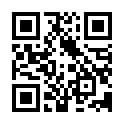 							    https://bit.ly/3gSBHoSคำนำ	สำนักงานเขตราษฎร์บูรณะ มีอำนาจหน้าที่เกี่ยวกับการปกครอง การทะเบียน การจัดทำแผนพัฒนาเขต การจัดให้มีและบำรุงรักษาทางบก ทางน้ำ และทางระบายน้ำ การจัดให้มีและควบคุมตลาด ท่าเทียบเรือ     ท่าข้าม และที่จอดรถ การสาธารณูปโภค และการก่อสร้างอื่น ๆ การสาธารณูปการ การส่งเสริมการฝึก และการประกอบอาชีพ การส่งเสริมการลงทุน การส่งเสริมการท่องเที่ยว การจัดการศึกษา การสังคมสงเคราะห์ การพัฒนาคุณภาพชีวิต การบำรุงรักษาศิลปะ จารีตประเพณี ภูมิปัญญาท้องถิ่นและวัฒนธรรมอันดีงามของท้องถิ่น การจัดให้มีพิพิธภัณฑ์ท้องถิ่น การปรับปรุงแหล่งชุมชนแออัดและการจัดการเกี่ยวกับที่อยู่อาศัย     การจัดให้มีและบำรุงรักษาสถานที่พักผ่อนหย่อนใจ การส่งเสริมกีฬา การส่งเสริมประชาธิปไตย ความเสมอภาคและสิทธิเสรีภาพของประชาชนการส่งเสริมการมีส่วนร่วมของราษฎร การรักษาความสะอาดและความเป็นระเบียบเรียบร้อยของบ้านเมืองการสาธารณสุข การอนามัยครอบครัว การจัดให้มีและควบคุมสุสานและ ฌาปนสถาน การควบคุมการเลี้ยงสัตว์ การจัดให้มีและควบคุมการฆ่าสัตว์ การรักษาความปลอดภัยความเป็นระเบียบเรียบร้อยและการอนามัย โรงมหรสพ และสาธารณสถานอื่น ๆ การคุ้มครอง ดูแล บำรุงรักษา และ การใช้ประโยชน์จากที่ดินทรัพยากรธรรมชาติและสิ่งแวดล้อม การผังเมือง การวิศวกรรมจราจร การดูแลรักษาที่สาธารณะ การควบคุมอาคาร การป้องกันและบรรเทาสาธารณภัย การส่งเสริมและสนับสนุน การป้องกันและรักษาความปลอดภัยในชีวิตและทรัพย์สินการจัดการสิ่งแวดล้อมและมลพิษต่าง ๆ การจัดการเก็บรายได้ การบังคับ การบังคับการให้เป็นไปตามข้อบัญญัติกรุงเทพมหานครหรือกฎหมายอื่นที่กำหนดให้เป็นอำนาจหน้าที่ของกรุงเทพมหานคร และหน้าที่อื่นตามที่ได้รับมอบหมายแผนปฏิบัติราชการประจำปี พ.ศ. 2566 ของสำนักงานเขตราษฎร์บูรณะ จัดทำขึ้นบนพื้นฐานอำนาจหน้าที่ความรับผิดชอบที่สำคัญตามที่กฎหมายกำหนด สอดคล้องแผนปฏิบัติราชการกรุงเทพมหานคร ประจำปี พ.ศ. 2566 และเป็นกรอบทิศทางการพัฒนาพื้นที่เขตราษฎร์บูรณะ เป็นการแสดงให้เห็นถึง   ทิศทางการดำเนินงานในการแก้ไขปัญหา ยกระดับการพัฒนาและการบูรณาการการทำงานเพื่อขับเคลื่อนยุทธศาสตร์การพัฒนากรุงเทพมหานครให้บรรลุผลสัมฤทธิ์ ที่สอดคล้องกับงบประมาณที่จะได้รับจัดสรรงบประมาณรายจ่ายประจำปี พ.ศ. 2566 เป็นเครื่องมือในการกำกับ ติดตาม และประเมินผลการปฏิบัติงานทั้งในส่วนของหน่วยงาน และการประเมินผลสัมฤทธิ์การพัฒนาตามแผนพัฒนากรุงเทพมหานครสารบัญ				หน้าคำนำ	2สารบัญ	3สาระสำคัญของแผนปฏิบัติราชการประจำปี							4- ข้อมูลทั่วไป/สถานการณ์								4- วิสัยทัศน์										26- พันธกิจ										26- เป้าหมาย										26- ตัวชี้วัดผลการดำเนินงานหลัก								27กลยุทธ์และโครงการ/กิจกรรมยุทธศาสตร์ตามแผนปฏิบัติราชการกรุงเทพมหานคร ประจำปี พ.ศ. 2566	28	- ส่วนที่ 1 การบริการสาธารณะ								28สรุปโครงการ/กิจกรรมและงบประมาณประจำปีงบประมาณ พ.ศ. 2566			32- โครงการ/กิจกรรมยุทธศาสตร์ตามแผนปฏิบัติราชการกรุงเทพมหานคร ประจำปี พ.ศ. 2566	32- บัญชีโครงการ/กิจกรรมประจำพื้นฐาน							33- บัญชีโครงการ/กิจกรรมสนับสนุนนโยบายผู้ว่าราชการกรุงเทพมหานคร			39  การนำแผนฯ ไปสู่การปฏิบัติและการติดตามประเมินผล						47- ตาราง ก แสดงตัวชี้วัดยุทธศาสตร์การพัฒนากรุงเทพมหานคร (ตามแผนปฏิบัติราชการ-  กรุงเทพมหานคร ประจำปี พ.ศ. 2566)						48- ตาราง ค แสดงตัวชี้วัดจากการเจรจาตกลงการประเมินผลการปฏิบัติราชการประจำปี   พ.ศ. 256๖ ตามองค์ประกอบที่ 1 – 3						59องค์ประกอบที่ 1 ประสิทธิภาพในการดำเนินงานภารกิจหลักตามภารกิจพื้นฐาน หรือตาม     ยุทธศาสตร์กรุงเทพมหานคร (Function Base)					59องค์ประกอบที่ 2 ประสิทธิภาพของการขับเคลื่อนการบูรณาการการดำเนินงานร่วมกันระหว่าง     หน่วยงาน (Joint KPIs)								96องค์ประกอบที่ 3 ประสิทธิภาพของการดำเนินงานภารกิจตามนโยบายผู้บริหารหรือภารกิจ     พิเศษ (Agenda Base)							         108ตาราง ง แสดงตัวชี้วัดและโครงการ/กิจกรรมสนับสนุนภารกิจ ตามองค์ประกอบที่ 4 – 5												         112องค์ประกอบที่ 4 ประสิทธิภาพของการบริหารจัดการและพัฒนานวัตกรรมเพื่อเพิ่มประสิทธิภาพการปฏิบัติงานของหน่วยงาน (Innovation Base)					         112องค์ประกอบที่ 5 ศักยภาพในการดำเนินการของหน่วยงาน (Potential Base)	         112ขั้นตอนการปฏิบัติงานของโครงการ/กิจกรรม (ภารกิจยุทธศาสตร์ตามแผนปฏิบัติราชการกรุงเทพมหานคร ประจำปี พ.ศ. 2566 ภารกิจสำคัญของหน่วยงาน ภารกิจงานจากการเจรจาตกลงฯ และภารกิจประจำพื้นฐาน (เฉพาะที่สนับสนุนนโยบายผู้ว่าราชการกรุงเทพมหานคร))		         113สรุปสาระสำคัญของโครงการ/กิจกรรม งบประมาณ ระยะเวลาดำเนินการ และหน่วยงานที่รับผิดชอบ									         173สาระสำคัญของแผนปฏิบัติราชการประจำปีข้อมูลทั่วไป/สถานการณ์		เขตราษฎร์บูรณะ ตั้งอยู่ทางทิศใต้ของกรุงเทพมหานคร ด้านฝั่งตะวันตกของแม่น้ำเจ้าพระยา (ฝั่งธนบุรี) เดิมมีพื้นที่ 42.87 ตารางกิโลเมตร เนื่องด้วยสภาพพื้นที่มีการเปลี่ยนแปลงอย่างรวดเร็ว         การขยายตัวทางเศรษฐกิจ ทำให้การกระจายตัวของประชากร และสาธารณูปโภคเพิ่มมากขึ้น จำเป็นต้องจัดขนาดพื้นที่ และจำนวนประชากรของเขตให้มีความเหมาะสม เพื่อประโยชน์แก่การปกครอง การให้บริการของรัฐ และความสะดวกของประชาชน อาศัยอำนาจตามความในมาตรา 7 แห่งพระราชบัญญัติระเบียบบริหารราชการกรุงเทพมหานคร พ.ศ. 2528 จึงได้เปลี่ยนแปลงพื้นที่เขตธนบุรี เขตจอมทอง เขตราษฎร์บูรณะ และเขตทุ่งครุ เมื่อวันที่ 6 มีนาคม 2541 จึงทำให้เขตราษฎร์บูรณะเหลือพื้นที่เพียง 15.70 ตารางกิโลเมตร มีอาณาเขตติดต่อกับเขตข้างเคียง ดังนี้- ทิศเหนือ ติดต่อกับเขตธนบุรี และเขตบางคอแหลม และเขตยานนาวา มีคลองดาวคะนองและแนวกึ่งกลางแม่น้ำเจ้าพระยา เป็นเส้นแบ่งเขต - ทิศตะวันออก ติดต่อกับอำเภอพระปะแดง จังหวัดสมุทรปราการ มีแนวกึ่งกลางแม่น้ำเจ้าพระยา และคลองบางพึ่งเส้นแบ่งเขต- ทิศใต้ ติดต่อกับเขตทุ่งครุ มีสำรางสาธารณะ คลองแจงร้อน สำรางสาธารณะ คลองข้างโรงเรียนขจรโรจน์ คลองราษฎร์บูรณะ คลองตาเทียบ และลำรางสาธารณะเป็นส้นแบ่งเขต  - ทิศตะวันตก ติดต่อกับเขตจอมทอง มีคลองกอไผ่ขวด คลองยายจำปี คลองบางปะแก้ว และถนนสุขสวัสดิ์ เป็นเส้นแบ่งเขต 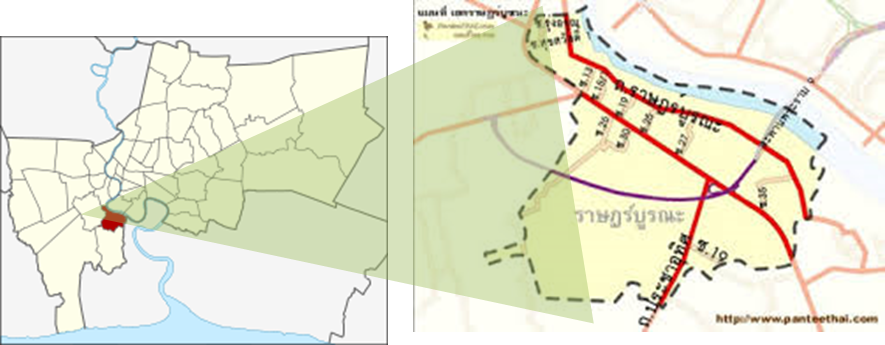 จากภาพแสดงให้เห็นลักษณะของพื้นที่เขตราษฎร์บูรณะโดยมีพื้นที่ 15.70 ตารางกิโลเมตรแบ่งพื้นที่ปกครองออกเป็น 2 แขวง คือแขวงราษฎร์บูรณะ จำนวน 9.066 ตารางกิโลเมตร และแขวงบางปะกอก จำนวน 6.004 ตารางกิโลเมตร มีประชากรตามทะเบียนบ้าน เพศชาย จำนวน 36,606 คน เพศหญิง จำนวน 40,363 คน รวมทั้งสิ้น 76,969 คน (ข้อมูลเดือนกันยายน 2565) ชุมชนที่ได้รับการจัดตั้งตามระเบียบกรุงเทพมหานครว่าด้วยการจัดตั้งคณะกรรมการชุมชน พ.ศ. 2534 จำนวน 28 ชุมชน โรงเรียนในสังกัดสำนักงานเขตราษฎร์บูรณะ จำนวน 6 โรงเรียน มีอัตรากำลัง ประกอบด้วย ข้าราชการครู จำนวน 199 คน ข้าราชการกรุงเทพมหานครสามัญ จำนวน 121 คน ลูกจ้างประจำ จำนวน 347 คน ลูกจ้างชั่วคราว จำนวน 172 คน (ข้อมูล ณ วันที่ 31 ตุลาคม 2565)แผนที่แสดงขอบเขตการปกครอง สามารถดาวน์โหลดได้ที่เว็ปไซต์https://webportal.bangkok.go.th/cpud/page/sub/23598/แผนที่รายเขต-กรุงเทพมหานคร-ปี-พศ-2564จำนวนบ้านและประชากรในเขตปกครอง ข้อมูลเดือนกันยายน 2565จำนวนผู้มีสิทธิเลือกตั้งอายุตั้งแต่ 18 ปี ข้อมูลเดือนกันยายน 2565ลักษณะภูมิประเทศ		ภูมิประเทศของเขตราษฎร์บูรณะเป็นที่ราบลุ่ม แต่เดิมมีเรือกสวนเป็นส่วนใหญ่ พื้นที่เหมาะแก่การเพาะปลูก เช่น ปลูกส้ม มะพร้าว ปัจจุบันความเจริญก้าวหน้าได้เข้ามาสู่ท้องถิ่นมากขึ้น พื้นที่บางส่วนได้เปลี่ยนแปลงเป็นที่พักอาศัย บางส่วนก็กลายเป็นโรงงานอุตสาหกรรม และโกดังสินค้าการคมนาคม		แต่เดิมการคมนาคมใช้ทางน้ำได้ทางเดียว การเดินทางภายในท้องที่ใช้เรือพาย เรือแจว หรือเรือยนต์ ติดต่อกัน เพราะถนนยังไม่มี ราษฎรจะมาติดต่อกับอำเภอก็ต้องมาทางเรือ ทั้งการนำผลไม้หรือของสวนออกขายแถวปากคลองตลาดหรือถนนตกก็ไปทางเรือ ปัจจุบันด้านการคมนาคมเจริญขึ้นมีถนนหนทางไปมาสะดวกขึ้นมีถนนที่สำคัญและมีจำนวนซอยต่าง ๆ ดังนี้		ถนนสายหลัก มี 3 สาย คือ 1. ถนนสุขสวัสดิ์ 2. ถนนราษฎร์บูรณะ 3. ถนนประชาอุทิศ		ถนนสายรอง มี 3 สาย คือ 1. ถนนราษฎร์พัฒนา 2. ถนนสุขสวัสดิ์ 13 3. ถนนจอมทอง-บูรณะ		คลองที่สำนักการระบายน้ำดูแล มีจำนวน 5 คลอง ได้แก่ 1. คลองแจงร้อน		(มีประตูระบายน้ำ) 2. คลองบางปะกอก	(มีประตูระบายน้ำ) 3. คลองบางปะแก้ว	(มีประตูระบายน้ำ)4. คลองราษฎร์บูรณะ	(มีประตูระบายน้ำ)5. คลองดาวคะนอง	(มีประตูระบายน้ำ)คลองที่สำนักงานเขตดูแล มีจำนวน 24 คลอง ได้แก่1. คลองต้นไทร2. คลองบางพึ่ง3. คลองต้นโศก 4. คลองข้างไปรษณีย์ราษฎร์บูรณะ5. คลองตามั่ง 6. คลองปากลัดยานยนต์ 7. คลองข้างซอยวิเชียร 8. คลองหมอเชื้อ 9. คลองชฎา (คลองตาดา) 10. คลองวัดเกียรติประดิษฐ์ 11. คลองลัดบางปะแก้ว–บางปะกอก 12. คลองข้างวัดบางปะกอก 13. คลองต้นตะโก 14. คลองบางบูน (มีประตูระบายน้ำ) 15. คลองผู้ใหญ่สังข์ 16. คลองสารภี 17. คลองตาเทียบ 18. คลองตาเชื่อม 19. คลองศรีสุราษฎร์ 20. คลองยายจำปี 21. คลองนางปาน 22. คลองวัดกลาง 23. คลองแยกวัดบางปะกอก 24. คลองหลังโรงเรียนรัตนจีนะลำกระโดงที่สำนักงานเขตดูแล มีจำนวน 10 ลำกระโดง ได้แก่1. ลำกระโดงซอยสุขสวัสดิ์ 92. ลำกระโดงซอยสุขสวัสดิ์ 423. ลำกระโดงซอยสุขสวัสดิ์ 26 แยก 94. ลำกระโดงชุมชนสถาพร5. ลำกระโดงซอยสุขสวัสดิ์ 35/26. ลำกระโดงแยกคลองบางพึ่ง7. ลำกระโดงซอยประชาอุทิศ 238. ลำกระโดงชุมชนร่วมใจ9. ลำกระโดงซอยสุขสวัสดิ์ 5810. ลำกระโดงซอยสุขสวัสดิ์ 36พื้นที่สีเขียว	มีพื้นที่สีเขียว จำนวน 195 แห่ง คิดเป็นพื้นที่ 296 ไร่ 1 งาน 31.73 ตารางวา (474,126.92 ตารางเมตร) และคิดเป็นสัดส่วน/ประชากร คือ 6.11 ตารางเมตร/คน (ประชากร 77,509 คน)เศรษฐกิจและการประกอบอาชีพ            	ประชากรส่วนใหญ่ประกอบอาชีพค้าขาย รับจ้างและเกษตรกรรมบางส่วน              	การเกษตรกรรม การทำสวนเป็นอาชีพที่สำคัญของชาวราษฎร์บูรณะมาแต่เดิม แต่เนื่องจากปัจจุบันความเจริญได้เข้ามาสู่ท้องถิ่นมากขึ้น ประกอบกับสภาวะแวดล้อมไม่เอื้ออำนวยต่อการเกษตรกรรม เช่น เกษตรกรประสบปัญหาน้ำเค็ม เป็นต้น ชาวราษฎร์บูรณะจึงขายที่ดินเพื่อสร้างบ้านจัดสรร หรือทำโรงงานอุตสาหกรรม ทำให้การประกอบอาชีพเกษตรกรรมน้อยลง เพื่อแก้ไขปัญหาดังกล่าว ทางราชการได้ให้การจึง ส่งนักวิชาการไปแนะนำในการประกอบอาชีพการเกษตร การแก้ไขปัญหาศัตรูพืช และการจัดทำประตูกั้นน้ำเค็ม	การอุตสาหกรรม แต่เดิมที่ดินในบริเวณเขตราษฎร์บูรณะมีราคาถูก จึงมีผู้มาลงทุนซื้อที่ดินสร้างโรงงานอุตสาหกรรมเป็นจำนวนมาก มีโรงงานอุตสาหกรรมตั้งแต่ขนาดเล็กถึงขนาดใหญ่ โรงงานอุตสาหกรรมส่วนใหญ่ตั้งอยู่ในท้องที่แขวงบางปะกอกและแขวงราษฎร์บูรณะ มีจำนวนสถานประกอบกิจการที่เป็นอันตรายต่อสุขภาพ ประมาณ 1,073 แห่ง	ตลาดเอกชน จำนวน   4 แห่ง	ศูนย์การค้า   จำนวน   5 แห่ง	โรงแรม        จำนวน   2 แห่ง	โกดังเก็บสินค้า เขตราษฎร์บูรณะมีพื้นที่เลียบแม่น้ำเจ้าพระยา ทำให้การคมนาคมและการขนถ่ายสินค้า สะดวก รวดเร็วและประหยัด จึงมีการก่อสร้างคลังสินค้าหลายแห่ง ในท้องที่เขตราษฎร์บูรณะมีคลังสินค้าจำนวน 11 แห่ง	ธนาคาร มีธนาคารพาณิชย์ 13 ธนาคาร 27 สาขา และมีธนาคารกสิกรไทย (สำนักงานใหญ่) ตั้งอยู่ที่ถนนราษฎร์บูรณะ	1. ธนาคารกรุงเทพ จำกัด (มหาชน) สาขาราษฎร์บูรณะ 	2. ธนาคารกรุงเทพ จำกัด (มหาชน) สาขาบิ๊กซี บางปะกอก	3. ธนาคารกรุงเทพ จำกัด (มหาชน) สาขาเทสโก้ โลตัส บางปะกอก 	4. ธนาคารกสิกรไทย จำกัด (มหาชน) สาขาถนนสุขสวัสดิ์	5. ธนาคารกสิกรไทย จำกัด (มหาชน) สาขาบางปะกอก	6. ธนาคารกสิกรไทย จำกัด (มหาชน) สาขาบิ๊กซีราษฎร์บูรณะ	7. ธนาคารกสิกรไทย จำกัด (มหาชน) สาขาถนนประชาอุทิศ	8. ธนาคารกสิกรไทย จำกัด (มหาชน) สาขาบิ๊กซี บางปะกอก	9. ธนาคารยูโอบี จำกัด (มหาชน) สาขาสุขสวัสดิ์	10. ธนาคารยูโอบี จำกัด (มหาชน) สาขาถนนประชาอุทิศ	11. ธนาคารทหารไทย จำกัด (มหาชน) สาขาถนนประชาอุทิศ	12. ธนาคารทหารไทย จำกัด (มหาชน) สาขาถนนสุขสวัสดิ์-ราษฎร์บูรณะ	13. ธนาคารไทยพาณิชย์ จำกัด (มหาชน) สาขาถนนสุขสวัสดิ์	14. ธนาคารไทยพาณิชย์ จำกัด (มหาชน) สาขาเทสโก้ โลตัส บางปะกอก	15. ธนาคารไทยพาณิชย์ จำกัด (มหาชน) สาขาถนนประชาอุทิศ	16. ธนาคารไทยพาณิชย์ จำกัด (มหาชน) สาขาบิ๊กซี บางปะกอก	17. ธนาคารกรุงศรีอยุธยา จำกัด (มหาชน) สาขาราษฎร์บูรณะ	18. ธนาคารกรุงศรีอยุธยา จำกัด (มหาชน) สาขาถนนราษฎร์บูรณะ (บางปะกอก)	19. ธนาคารกรุงไทย จำกัด (มหาชน ) สาขา บิ๊กซี บางปะกอก	20. ธนาคารอาคารสงเคราะห์ สาขาหลัก สุขสวัสดิ์	21. ธนาคารอาคารสงเคราะห์ เคาน์เตอร์การเงิน บิ๊กซี บางปะกอก	22. ธนาคาร ซีไอเอ็มบี ไทย จำกัด (มหาชน) สาขาราษฎร์บูรณะ	23. ธนาคารออมสิน สาขาราษฎร์บูรณะ	24. ธนาคารออมสิน สาขาบิ๊กซี บางปะกอก	25. ธนาคารเกียรตินาคิน สาขาสุขสวัสดิ์	26. ธนาคารธนชาต สาขาบางปะกอก	27. ธนาคารเพื่อการเกษตรและสหกรณ์เพื่อการเกษตร สาขาราษฎร์บูรณะศาสนา	ประชาชนในท้องที่เขตราษฎร์บูรณะที่อาศัยอยู่ในแขวงบางปะกอก และแขวงราษฎร์บูรณะ ส่วนใหญ่ นับถือศาสนาพุทธ จะมีคนจีนอยู่บ้างในแขวงบางปะกอก	เขตราษฎร์บูรณะ มีวัดในพระพุทธศาสนา รวม 7 วัด คือ	1. วัดบางปะกอก ตั้งอยู่เลขที่ 86/1 หมู่ที่ 1 แขวงบางปะกอก เขตราษฎร์บูรณะ 		กรุงเทพมหานคร โทร. 0-2427-2812	2. วัดแจงร้อน ตั้งอยู่เลขที่ 2 ถนนราษฎร์บูรณะ เขวงราษฎร์บูรณะ 		เขตราษฎร์บูรณะ กรุงเทพมหานคร  โทร. -            	3. วัดประเสริฐสุทธาวาส ตั้งอยู่เลขที่ 188 ถนนราษฎร์พัฒนา แขวงบางปะกอก 		เขตราษฎร์บูรณะ กรุงเทพมหานคร โทร. 0-2427-4591            	4. วัดสน ตั้งอยู่เลขที่ 1 หมู่ที่ 5 ถนนราษฎร์บูรณะ แขวงราษฎร์บูรณะ 		เขตราษฎร์บูรณะ กรุงเทพมหานคร  โทร. 0-2463-5522            	5. วัดสารอด ตั้งอยู่เลขที่ 25 หมู่ที่ 8 ถนนสุขสวัสดิ์ แขวงราษฎร์บูรณะ 		เขตราษฎร์บูรณะ  กรุงเทพมหานคร โทร. -            	6. วัดเกียรติประดิษฐ์ ตั้งอยู่เลขที่ 233 ซอยสุขสวัสดิ์ 11 แขวงบางปะกอก		เขตราษฎร์บูรณะ  กรุงเทพมหานคร โทร. 0-2468-4726            	7. วัดราษฎร์บูรณะ ตั้งอยู่เลขที่ 14 หมู่ที่ 10 ถนนราษฎร์บูรณะ แขวงบางปะกอก 		เขตราษฎร์บูรณะ  กรุงเทพมหานคร โทร. -โบราณสถาน โบราณวัตถุ สิ่งเคารพบูชา และสิ่งศักดิ์สิทธิในบ้านเมืองวัดประเสริฐสุทธาวาส เป็นวัดเก่าแก่สร้างตั้งแต่สมัยกรุงศรีอยุธยา มีภาพจิตรกรรมฝาผนังเรื่อง สามก๊กซึ่งเขียนเป็นลายเส้นสีดำ และได้มีการบูรณะในสมัยรัชกาลที่ 3วัดแจงร้อน วัดนี้มีพระพุทธรูปหินทราย ซึ่งสร้างในสมัยอู่ทองตอนปลาย เป็นพระพุทธรูปที่สามารถถอดเป็นชิ้น ๆ ได้ถึง 9 ชิ้นวัดบางปะกอก มีเจดีย์รูปทรงมอญ สร้างในสมัยต้นรัตนโกสินทร์ มีหลวงปู่พริ้งเป็นที่เคารพสักการะของชาวราษฎร์บูรณะวัดราษฎร์บูรณะ วัดนี้มีพระพุทธรูปหินทราย สร้างในสมัยกรุงศรีอยุธยา คาดว่าเป็นพระพุทธรูปที่เก่าแก่ที่สุดในท้องที่เขตราษฎร์บูรณะวัดสน มีหลวงปู่โม้ เป็นที่เคารพสักการะของชาวราษฎร์บูรณะวัดสารอด มีพระพุทธรูปที่ถือว่าศักดิ์สิทธิ์ นามว่า หลวงพ่อรอดวัดเกียรติประดิษฐ์ มีพระพุทธรูปที่ถือว่าศักดิ์สิทธิ์ นามว่า หลวงพ่อใหญ่สถานที่สำคัญในพื้นที่เขตราษฎร์บูรณะพิพิธภัณฑ์ท้องถิ่นกรุงเทพมหานคร เขตราษฎร์บูรณะ โทร. 0-2427-1307ศูนย์สร้างสุขทุกวัย โทร. 0-2428-4361ห้องสมุดประชาชน เขตราษฎร์บูรณะ โทร. 2-2427-1931การศึกษา  	มีโรงเรียนทั้งในสังกัดกรุงเทพมหานคร สำนักงานคณะกรรมการการอาชีวศึกษา สำนักงานคณะกรรมการการศึกษาเอกชน และสำนักงานคณะกรรมการการศึกษาขั้นพื้นฐาน ในท้องที่เขตราษฎร์บูรณะ ดังนี้ 	โรงเรียนในสังกัดกรุงเทพมหานคร จำนวน 6 โรงเรียน คือโรงเรียนวัดสน ผู้อำนวยการสถานศึกษา คือ นายเสนอ แนมใส    ตั้งอยู่เลขที่ 253 ซ.สุขสวัสดิ์ 35 แขวงราษฎร์บูรณะ เขตราษฎร์บูรณะ กรุงเทพมหานคร โทรศัพท์ 0-2462-62832.	โรงเรียนรัตนจีนะอุทิศ ผู้อำนวยการสถานศึกษา คือ นายบุญเลิศ โอ่งเคลือบตั้งอยู่เลขที่ 289/1 ซ.สุขสวัสดิ์ 30 แขวงบางปะกอก เขตราษฎร์บูรณะ กรุงเทพมหานคร โทรศัพท์ 0-2427-74083.  โรงเรียนวัดแจงร้อน ผู้อำนวยการสถานศึกษา คือ นางพรพรรณ บุญมี	       ตั้งอยู่เลขที่ 272 ซ.ราษฎร์บูรณะ 37 แขวงราษฎร์บูรณะ เขตราษฎร์บูรณะ กรุงเทพมหานคร โทรศัพท์ 0-2462-61464.  โรงเรียนวัดประเสริฐสุทธาวาส  ผู้อำนวยการสถานศึกษา  คือ นางสาวนงคราญ หงษ์คำ (รักษาการ)    ตั้งอยู่เลขที่ 190 ถนนราษฎร์พัฒนา แขวงบางปะกอก เขตราษฎร์บูรณะ กรุงเทพมหานครโทรศัพท์ 0-2427-46265.  โรงเรียนวัดบางปะกอก ผู้อำนวยการสถานศึกษา คือ นายภิรมย์ศักดิ์ กิจพัฒนาสมบัติ    ตั้งอยู่เลขที่ 124 ซ.สุขสวัสดิ์ 19 แขวงบางปะกอก เขตราษฎร์บูรณะ กรุงเทพมหานครโทรศัพท์  0-2427-26076.  โรงเรียนวัดสารอด ผู้อำนวยการโรงเรียน คือ นางสาวพรรณธิภา ธิวะโต (รักษาการ)    ตั้งอยู่เลขที่ 4 ซ.สุขสวัสดิ์ 44 แขวงราษฎร์บูรณะ เขตราษฎร์บูรณะ กรุงเทพมหานคร โทรศัพท์ 0-2427-7189	โรงเรียนในสังกัดสำนักงานคณะกรรมการการศึกษาขั้นพื้นฐาน จำนวน 2 โรงเรียน คือโรงเรียนบางปะกอกวิทยาคม โทร. 0-2872-3080-87โรงเรียนแจงร้อนวิทยา โทร. 0-2816-8591	โรงเรียนในสังกัดสำนักงานคณะกรรมการการอาชีวศึกษา จำนวน 1 วิทยาลัย คือ	1.	วิทยาลัยพณิชยการเชตุพน โทร. 0-2427-0045	โรงเรียนในสังกัดสำนักงานคณะกรรมการการศึกษาเอกชน จำนวน 15 โรงเรียน คือโรงเรียนอนุบาลบูรณะศึกษาโรงเรียนเยาวลักษณ์วิทยาธนบุรีโรงเรียนคาเบรียลอุปถัมป์โรงเรียนขจรโรจน์วิทยาโรงเรียนขจรโรจน์วิทยา (แผนกอนุบาล) โรงเรียนเมตตาวิทยาโรงเรียนอนุบาลแสงอารีย์โรงเรียนอนุบาลสุพัชชาโรงเรียนอนุบาลรังสิมาโรงเรียนอนุบาลบริบูรณ์ศึกษาโรงเรียนปัญญาศักดิ์โรงเรียนอนุบาลปัญญาศักดิ์ โรงเรียนสารสาสน์สุขสวัสดิ์โรงเรียนอนุบาลเยาวมิตรโรงเรียนอนุบาลสมฤดีศูนย์บริการสาธารณสุข1. ศูนย์บริการสาธารณสุข 39 ราษฎร์บูรณะ เขตราษฎร์บูรณะ อาคารโรงเรียนวัดประเสริฐสุทธาวาส ถนนราษฎร์พัฒนา โทรศัพท์ 0-2427-79492. ศูนย์บริการสาธารณสุข 58 ล้อม-พิมเสน ฟักอุดม เขตราษฎร์บูรณะ อาคารวัดบางปะกอก ซอยสุขสวัสดิ์ 17 โทรศัพท์ 0-2427-7512โรงพยาบาล1. โรงพยาบาลบางปะกอก 1 เลขที่ 2 ซอยสุขสวัสดิ์ 25/1 แขวงบางปะกอก เขตราษฎร์บูรณะ กทม. 10140                          โทรศัพท์ 0-2872-11112. โรงพยาบาลราษฎร์บูรณะ    เลขที่ 377 ถนนราษฎร์พัฒนา (สุขสวัสดิ์ 27) แขวงบางปะกอก เขตราษฎร์บูรณะ กทม. 10140 โทรศัพท์ 0-2872-10013. โรงพยาบาลประชาพัฒน์เลขที่ 146 ถนนสุขสวัสดิ์ แขวงบางปะกอก เขตราษฎร์บูรณะ กทม. 10140                               โทรศัพท์ 0-2427-99664. โรงพยาบาลสุขสวัสดิ์เลขที่ 272 ถนนสุขสวัสดิ์ แขวงบางปะกอก เขตราษฎร์บูรณะ กทม. 10140
โทรศัพท์ 0-2428-5036-7สถานีดับเพลิงและกู้ภัยราษฎร์บูรณะ     เลขที่ 666 ถนนราษฎร์บูรณะ แขวงราษฎร์บูรณะ เขตราษฎร์บูรณะ กทม. 10140     นายวัชรินทร์ วรุณศรี เจ้าพนักงานป้องกันและบรรเทาสาธารณภัยชำนาญการ รักษาการ     ในตำแหน่งหัวหน้าสถานีดับเพลิงและกู้ภัยราษฎร์บูรณะ โทรศัพท์ 089-825-3636สถานสงเคราะห์เด็กกำพร้า	สมาคมสงเคราะห์เด็กกำพร้าแห่งประเทศไทย เลขที่ 437 ถนนสุขสวัสดิ์ 52 (ก.ม. 9.5)     แขวงราษฎร์บูรณะ เขตราษฎร์บูรณะ กรุงเทพมหานคร 10140 โทร. 0-2427-8489, 0-2427-8498หน่วยราชการและรัฐวิสาหกิจที่ทำการไปรษณีย์ ราษฎร์บูรณะ โทร. 0-2427-7187, 0-2427-3603ที่ทำการไปรษณีย์ บางปะแก้ว โทร. 0-2427-6520การไฟฟ้านครหลวง เขตราษฎร์บูรณะ โทร. 0-2427-0070สำนักงานประปาสาขาตากสิน โทร. 0-2427-6000สถานีตำรวจนครบาลราษฎร์บูรณะ  โทร. 0-2428-3994-5สถานีตำรวจนครบาลบางคอแหลม โทร. 0-2427-6286, 0-2427-6287บริษัท ทีโอที จำกัด (มหาชน) สาขาราษฎร์บูรณะ โทร. 0-2428-9990-4สำนักงานเขตการเดินรถที่ 5 องค์การขนส่งมวลชน โทร.0-2896-2670-3สำนักงานสรรพากรพื้นที่ สาขาราษฎร์บูรณะ โทร. 0-2427-517510. สำนักงานสรรพากรพื้นที่กรุงเทพมหานคร 28 โทร. 0-2428-734411. องค์การคลังสินค้า กระทรวงพาณิชย์ เขตราษฎร์บูรณะ โทร. 0-2427-7195,        0-2427-513312. กองกำกับการตำรวจนครบาล 8 โทร. 0-2477-1616, 0-2477-140313. สำนักจัดหางานกรุงเทพฯ เขตพื้นที่ 7 โทร. 0-2427-4512, 0-2427-43214. ศูนย์การศึกษานอกระบบและการศึกษาตามอัธยาศัย เขตราษฎร์บูรณะ       โทร. 0-2428-1558-9ชุมชนในพื้นที่เขตราษฎร์บูรณะ มี 28 ชุมชน ดังนี้แขวงราษฎร์บูรณะ มี 16 ชุมชน1.1 ชุมชนแจงร้อน1.2 ชุมชนรุ่งเรือง1.3 ชุมชนซอยสถาพร1.4 ชุมชนร่วมใจ1.5 ชุมชนเบอร์ลี่1.6 ชุมชนบุญมาก1.7 ชุมชนบูรณะสุดเขต1.8 ชุมชนวัดสน1.9 ชุมชนสุขสวัสดิ์ 291.10 ชุมชนสุขสวัสดิ์ 311.11 ชุมชนสุขสวัสดิ์ 601.12 ชุมชนหมู่ 3 ราษฎร์บูรณะ1.13 ชุมชนหมู่ 7 ราษฎร์บูรณะ1.14 ชุมชนราษฎร์บูรณะ 391.15 ชุมชนตึก 60 ปี1.16 ชุมชนซอยสุขสวัสดิ์ 58แขวงบางปะกอก มี 12 ชุมชน2.1 ชุมชนอนามัย2.2 ชุมชนหมอผึ้งอุทิศ2.3 ชุมชนประคองมิตร2.4 ชุมชนมิ่งประชา2.5 ชุมชนรวมน้ำใจ2.6 ชุมชนรัตนจีนะ2.7 ชุมชนศาลาร่วมใจพัฒนา2.8 ชุมชนสุขสวัสดิ์ 92.9 ชุมชนสุขสวัสดิ์ 362.10 ชุมชนสุขสวัสดิ์ 422.11 ชุมชนสมบูรณ์ทรัพย์2.12 ชุมชนรุ่งอรุณอาสาสมัครป้องกันภัยฝ่ายพลเรือน ( อปพร. ) 	สำนักงานเขตราษฎร์บูรณะ ได้จัดให้มีการอบรมอาสาสมัครป้องกันภัยฝ่ายพลเรือน จำนวน 26 รุ่น จำนวนอาสาสมัครป้องกันภัยพลเรือนปัจจุบันมีจำนวน 1,150 คน ผู้นำ อปพร. ปัจจุบัน มีดังนี้                -  นายนพ อิ๋วสวัสดิ์ ประธานประสานงานศูนย์ อปพร. เขตราษฎร์บูรณะกลุ่มออมทรัพย์  เขตราษฎร์บูรณะการแบ่งส่วนราชการสำนักงานเขตราษฎร์บูรณะ	สำนักงานเขตราษฎร์บูรณะแบ่งส่วนราชการออกเป็น 10 ฝ่าย และมีส่วนราชการที่กระทรวงอื่นส่งมาประจำที่เขต 3 หน่วยงาน ดังต่อไปนี้ คือ		1. ส่วนราชการของสำนักงานเขตราษฎร์บูรณะ		1.1 ฝ่ายปกครอง			1.2 ฝ่ายทะเบียน		1.3 ฝ่ายโยธา		1.4 ฝ่ายรักษาความสะอาดและสวนสาธารณะ		1.5 ฝ่ายสิ่งแวดล้อมและสุขาภิบาล		1.6 ฝ่ายรายได้		1.7 ฝ่ายเทศกิจ		1.8 ฝ่ายพัฒนาชุมชนและสวัสดิการสังคม		1.9 ฝ่ายการคลัง		1.10 ฝ่ายการศึกษา		2. ส่วนราชการที่กระทรวงอื่นส่งมาประจำที่เขต หน่วยสัสดีเขต โทร. 0-2428-4571 ศูนย์การศึกษานอกระบบและการศึกษาตามอัธยาศัย เขตราษฎร์บูรณะ  โทร. 0-2427-3168 สำนักงานหลักประกันสุขภาพแห่งชาติ โทร. 0-2408-4249อัตรากำลัง (ณ วันที่ 31 ตุลาคม 2565)		ข้าราชการ กทม. สามัญ 	จำนวน   121 คน		ข้าราชการครู        	จำนวน   199 คน		ลูกจ้างประจำ        	จำนวน   347 คน		ลูกจ้างชั่วคราว		จำนวน   172 คนคณะผู้บริหารของสำนักงานเขตราษฎร์บูรณะรายนามข้าราชการการเมืองเขตราษฎร์บูรณะ	สมาชิกสภากรุงเทพมหานคร เขตราษฎร์บูรณะสถิติสำคัญที่เกี่ยวข้องกับตัวชี้วัดการดำเนินงานหลักของสำนักงานเขตราษฎร์บูรณะ ดังนี้การวิเคราะห์สภาพแวดล้อมขององค์กรในการวิเคราะห์สภาพแวดล้อมของสำนักงานเขตราษฎร์บูรณะนั้น ได้มีการระดมความเห็นเกี่ยวกับสถานภาพ และคุณลักษณะที่จัดว่าเป็นจุดแข็งและจุดอ่อนขององค์กรและพื้นที่ อีกทั้งได้ประเมินปัจจัยภายนอกที่สะท้อนถึงโอกาสในการพัฒนา และประเด็นที่จัดว่าเป็นภัยคุกคาม หรืออุปสรรคที่อาจเกิดขึ้น เพื่อให้การวิเคราะห์สะท้อนทิศทางการพัฒนาในองค์รวมซึ่งการวิเคราะห์และทบทวนปัจจัยต่าง ๆ เหล่านี้ให้สอดคล้องกับสถานการณ์ที่เปลี่ยนแปลงไป ทั้งนี้ สามารถสรุปสาระสำคัญภายใต้หัวข้อต่าง ๆ ได้ ดังนี้การวิเคราะห์สภาพแวดล้อมภายในเป็นการวิเคราะห์จุดแข็ง (Strengths) และจุดอ่อน (Weaknesses) เพื่อพิจารณาว่าการดำเนินงานด้านแรงงานในอดีตที่ผ่านมาว่ามีจุดแข็งและจุดอ่อนอะไรบ้าง และประเด็นใดมีอิทธิพลต่อการดำเนินงาน โดยอาศัยหลักการของ 7s ตามกรอบแนวคิดของ McKinsey ซึ่งประกอบด้วย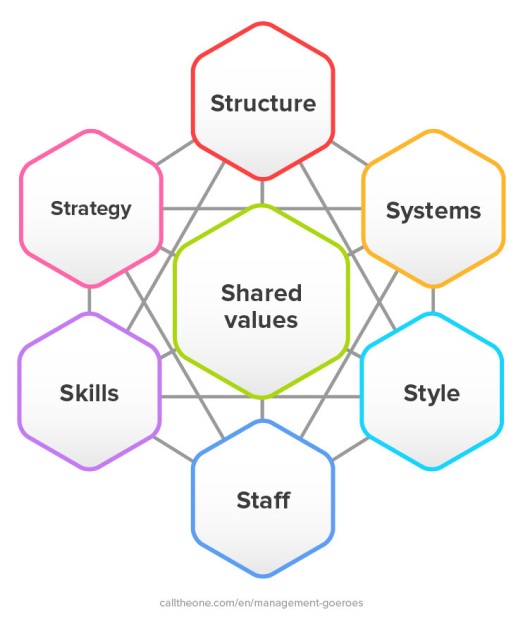 		การวิเคราะห์สภาพแวดล้อมภายนอกองค์กรเป็นการวิเคราะห์สถานการณ์ที่เป็นโอกาส(Opportunities) และภัยคุกคาม (Threats) ที่มีผลกระทบต่อการดำเนินงาน โดยอาศัยหลักการพื้นฐานและกรอบความคิดในการวิเคราะห์สถานการณ์ที่มีอิทธิพลจากภายนอก โดยอาศัย “PEST Analysis” ซึ่งเป็นเครื่องมือในการวิเคราะห์และทำความเข้าใจ "ภาพรวม" ของสภาพแวดล้อมในพื้นที่เชิงกลยุทธ์ที่น่าจะมีผลทั้งในเชิงบวก (โอกาส) และเชิงลบ (ภัยคุกคาม) ต่อการปฏิบัติงานประกอบด้วย- ด้านการเมือง (Political Environment : P) ซึ่งเป็นการวิเคราะห์นโยบายและกฎเกณฑ์ต่าง ๆ ของภาครัฐ- ด้านเศรษฐกิจ (Economic Environment : E) ซึ่งเป็นการวิเคราะห์เศรษฐกิจทั้งในและระหว่างประเทศที่เกี่ยวกับการดำเนินงาน - ด้านสังคมและวัฒนธรรม (Sociocultural Environment : S) ซึ่งเป็นการวิเคราะห์สภาวะทางสังคมและวัฒนธรรม ที่หมายรวมถึงโครงสร้างทางสังคมที่เกี่ยวข้องกับการดำเนินงาน - ด้านเทคโนโลยี (Technological Environment : T) ซึ่งเป็นการวิเคราะห์สภาพการเปลี่ยนแปลงด้านเทคโนโลยีที่จะมีผลต่อการดำเนินงานของสำนักงานเขตราษฎร์บูรณะการวิเคราะห์สภาพแวดล้อมภายในและภายนอกของสำนักงานเขตราษฎร์บูรณะวิสัยทัศน์บริการอย่างมีคุณภาพ ประสานสังคมร่วมพัฒนา ปวงประชามีคุณภาพชีวิตที่ดีอนุรักษ์ประเพณีวัฒนธรรมพันธกิจ	1. เพิ่มประสิทธิภาพการคัดแยกมูลฝอยที่แหล่งกำเนิดตามหลัก 3Rs	2. เสริมสร้างความเข้มแข็งของชุมชนร่วมใจระวังภัยยาเสพติด	3. ส่งเสริมความร่วมมือระหว่างหน่วยงานที่เกี่ยวข้องทั้งภาครัฐ ภาคเอกชน และภาคประชาชน     ในการสำรวจออกแบบวางแผนพัฒนาพื้นที่และดำเนินการปรับปรุงภูมิทัศน์ถนน ทางเท้า และคลองสายหลักในย่านสำคัญของกรุงเทพมหานครให้เป็นไปตามข้อกำหนดของมาตรฐานสากลและสอดคล้องกับเอกลักษณ์ของแต่ละพื้นที่	4. ส่งเสริมกิจกรรมการท่องเที่ยวและพัฒนาแหล่งท่องเที่ยวทางน้ำ 	5. ควบคุม กำกับ ให้สถานประกอบการผ่านเกณฑ์ด้านสุขลักษณะทางกายภาพกรุงเทพมหานคร	6. ส่งเสริมให้ทุกภาคส่วนเข้ามามีส่วนร่วมในการสร้างเครือข่ายเพื่อการจัดระเบียบเมืองในพื้นที่ที่ได้รับการปรับปรุงภูมิทัศน์	7. พัฒนาพื้นที่สีเขียว เพื่อขยายพื้นที่บริการสำหรับการพักผ่อนหย่อนใจ และปรับปรุงสภาพภูมิทัศน์ให้ร่มรื่นสวยงามเหมาะสมกับพื้นที่ชุมชนเป้าหมาย1. ยุทธศาสตร์ที่ 1 การสร้างเมืองปลอดภัยและหยุ่นตัวต่อวิกฤตการณ์               ยุทธศาสตร์ย่อยที่ 1.1 ปลอดอาชญากรรมและยาเสพติด                 เป้าประสงค์ที่ 1.1.2 เด็กและเยาวชนไม่เสพยาเสพติด ผู้เสพผู้ติดเข้าสู่ระบบการบำบัดรักษาและฟื้นฟูสมรรถภาพที่มีมาตรฐานและมีความเหมาะสม               ยุทธศาสตร์ย่อยที่ 1.5 เมืองสุขภาพดี (Healthy City)                 เป้าประสงค์ที่ 1.5.11 ประชาชนบริโภคอาหารที่มีความปลอดภัยจากเชื้อโรคและสารปนเปื้อนที่เป็นอันตรายต่อสุขภาพ2. ยุทธศาสตร์ที่ 3 การลดความเหลื่อมล้ำด้วยการบริหารเมืองรูปแบบอารยะสำหรับทุกคน               ยุทธศาสตร์ย่อยที่ 3.1 ผู้สูงอายุ คนพิการ และผู้ด้อยโอกาสได้รับการดูแลอย่างครบวงจร                 เป้าประสงค์ที่ 3.1.3 มีระบบสวัสดิการสังคมที่เหมาะสมสำหรับผู้สูงอายุ คนพิการ และผู้ด้อยโอกาสตัวชี้วัดผลการดำเนินงานหลัก - ตัวชี้วัดยุทธศาสตร์ตามแผนปฏิบัติราชการกรุงเทพมหานคร ประจำปี พ.ศ. 2566  1. ร้อยละของชุมชนที่มีอาสาสมัครดำเนินการป้องกันและแก้ไขปัญหายาเสพติด ร้อยละ 65  2. ร้อยละของนักเรียนมีภูมิคุ้มกันยาเสพติด ร้อยละ 60  3. ร้อยละของตัวอย่างอาหารที่ได้รับการสุ่มตรวจไม่พบการปนเปื้อนเชื้อโรค ร้อยละ 96  4. ร้อยละของตัวอย่างอาหารที่ได้รับการสุ่มตรวจไม่พบการปนเปื้อนสารพิษ ร้อยละ 98  5. ร้อยละของสถานประกอบการอาหารได้มาตรฐานอาหารปลอดภัยของกรุงเทพมหานคร5.1 ผ่านเกณฑ์มาตรฐานฯ ระดับดี/เกรด C ตามกฎหมาย (ระดับ 3 ดาว) ร้อยละ 1005.2 ผ่านเกณฑ์มาตรฐานฯ ระดับดีมาก/เกรด B (ระดับ 4 ดาว/ Green Service) ร้อยละ 205.3 ผ่านเกณฑ์มาตรฐานฯ ระดับดีเลิศ/เกรด A (ระดับ 5 ดาว/ Green Service) ร้อยละ 10  6. ร้อยละของผู้สูงอายุ คนพิการ และผู้ด้อยโอกาสที่ได้รับสวัสดิการและการสงเคราะห์เพิ่มขึ้น เมื่อเทียบกับปีที่ผ่านมา เพิ่มขึ้นร้อยละ 5กลยุทธ์และโครงการ/กิจกรรมยุทธศาสตร์ตามแผนปฏิบัติราชการกรุงเทพมหานคร ประจำปี พ.ศ. 2566ส่วนที่ ๑ การบริการสาธารณะ (เนื้อหาส่วนนี้จะครอบคลุมเฉพาะยุทธศาสตร์ที่ 1 – 6 ตามแผนปฏิบัติราชการกรุงเทพมหานคร ประจำปี พ.ศ. 2566)ยุทธศาสตร์ที่ 1 การสร้างเมืองปลอดภัยและหยุ่นตัวต่อวิกฤตการณ์ยุทธศาสตร์ย่อยที่ 1.1 ปลอดอาชญากรรมและยาเสพติดเป้าประสงค์ที่ 1.1.2 เด็กและเยาวชนไม่เสพยาเสพติด ผู้เสพผู้ติดเข้าสู่ระบบการบำบัดรักษาและฟื้นฟู	สมรรถภาพที่มีมาตรฐานและมีความเหมาะสมตัวชี้วัดเป้าประสงค์กลยุทธ์สนับสนุนเป้าประสงค์กลยุทธ์ที่ 1.1.2.1 เพิ่มระดับการมีส่วนร่วมของประชาชนในการป้องกันและแก้ไขปัญหายาเสพติดตัวชี้วัดกลยุทธ์โครงการ/กิจกรรมรองรับกลยุทธ์กลยุทธ์ที่ 1.1.2.2 สร้างความภาคภูมิใจในตนเองและความเข้มแข็งทางจิตใจแก่เด็ก เยาวชนตัวชี้วัดกลยุทธ์โครงการ/กิจกรรมรองรับกลยุทธ์ยุทธศาสตร์ย่อยที่ 1.5 เมืองสุขภาพดี (Healthy City)เป้าประสงค์ที่ 1.5.11 ประชาชนบริโภคอาหารที่มีความปลอดภัยจากเชื้อโรคและสารปนเปื้อนที่เป็น	อันตรายต่อสุขภาพกลยุทธ์สนับสนุนเป้าประสงค์กลยุทธ์ที่ 1.5.11.1 ส่งเสริมการตรวจเฝ้าระวังคุณภาพอาหารตัวชี้วัดกลยุทธ์โครงการ/กิจกรรมรองรับกลยุทธ์กลยุทธ์ที่ 1.5.11.2 ส่งเสริมการรับรองมาตรฐานสถานประกอบการอาหารตัวชี้วัดกลยุทธ์โครงการ/กิจกรรมรองรับกลยุทธ์ยุทธศาสตร์ที่ 3 การลดความเหลื่อมล้ำด้วยการบริหารเมืองรูปแบบอารยะสำหรับทุกคนยุทธศาสตร์ย่อยที่ 3.1 ผู้สูงอายุ คนพิการ และผู้ด้อยโอกาสได้รับการดูแลอย่างครบวงจรเป้าประสงค์ที่ 3.1.3 มีระบบสวัสดิการสังคมที่เหมาะสมสำหรับผู้สูงอายุ คนพิการ และผู้ด้อยโอกาสกลยุทธ์สนับสนุนเป้าประสงค์กลยุทธ์ที่ 3.1.3.1 ผู้สูงอายุ คนพิการ และผู้ด้อยโอกาส ได้รับความช่วยเหลือเพิ่มขึ้นตัวชี้วัดกลยุทธ์โครงการ/กิจกรรมรองรับกลยุทธ์หมายเหตุ : 
1. * กรณีเป็นโครงการที่ไม่ได้รับงบประมาณให้คงไว้และระบุในช่องงบประมาณว่า “ไม่ได้รับงบประมาณ”2. ** กรณีเป็นโครงการที่ได้รับความเห็นชอบจากผู้ว่าราชการกรุงเทพมหานครให้เพิ่มเติมในแผนปฏิบัติราชการกรุงเทพมหานคร ประจำปี พ.ศ. 2565 และหมายเหตุใต้ชื่อโครงการว่า “โครงการเพิ่มเติม”3. *** กรณีมีโครงการ/กิจกรรมซึ่งได้รับงบประมาณภายใต้แผนงานบูรณาการพัฒนาคุณภาพชีวิตกลุ่มเปราะบางในพื้นที่กรุงเทพมหานคร ให้นำมาบรรจุในแผนปฏิบัติราชการประจำปี พ.ศ. 2566 ของหน่วยงาน โดยพิจารณาความเชื่อมโยงและสอดคล้องตามแผนปฏิบัติราชการกรุงเทพมหานครเป็นหลัก และหมายเหตุใต้ชื่อโครงการว่า “แผนงานบูรณาการ”4. กรณีโครงการ/กิจกรรมไม่สามารถระบุได้ว่าสนับสนุนนโยบายผู้ว่าราชการกรุงเทพมหานครในมิติ/นโยบายใด ให้ใส่เครื่องหมาย “-” ในช่องนโยบายผู้ว่าราชการกรุงเทพมหานครสรุปโครงการ/กิจกรรมและงบประมาณในปีงบประมาณ พ.ศ. 2566โครงการ/กิจกรรมยุทธศาสตร์ตามแผนปฏิบัติราชการกรุงเทพมหานคร ประจำปี พ.ศ. 2566 
(เรียงลำดับตามยุทธศาสตร์ของแผนปฏิบัติราชการกรุงเทพมหานคร ประจำปี พ.ศ. 2566) โครงการ/กิจกรรมยุทธศาสตร์ รวมจำนวน 3 โครงการ จำนวนเงินทั้งสิ้น 223,800 บาท
โครงการภายใต้แผนงานบูรณาการ จำนวน 1 โครงการ จำนวนเงินทั้งสิ้น 439,000 บาทหมายเหตุ :1. * กรณีเป็นโครงการที่ไม่ได้รับงบประมาณให้คงไว้และระบุในช่องงบประมาณว่า “ไม่ได้รับงบประมาณ”2. ** กรณีเป็นโครงการที่ได้รับความเห็นชอบจากผู้ว่าราชการกรุงเทพมหานครให้เพิ่มเติมในแผนปฏิบัติราชการกรุงเทพมหานคร  ประจำปี พ.ศ. 2566 โดยทำเครื่องหมาย ** กำกับและหมายเหตุใต้ชื่อโครงการว่า “โครงการเพิ่มเติม” 3. *** กรณีมีโครงการ/กิจกรรมซึ่งได้รับงบประมาณภายใต้แผนงานบูรณาการพัฒนาคุณภาพชีวิตกลุ่มเปราะบางในพื้นที่กรุงเทพมหานคร ให้นำมาบรรจุในแผนปฏิบัติราชการประจำปี พ.ศ. 2566 ของหน่วยงาน โดยพิจารณาความเชื่อมโยงและสอดคล้องตามแผนปฏิบัติราชการกรุงเทพมหานครเป็นหลัก และหมายเหตุใต้ชื่อโครงการว่า “แผนงานบูรณาการ”บัญชีโครงการ/กิจกรรมประจำพื้นฐานแบบที่ 2 ระดับสำนักงานเขตบัญชีโครงการ/กิจกรรมสนับสนุนนโยบายผู้ว่าราชการกรุงเทพมหานครการนำแผนฯ ไปสู่การปฏิบัติและการติดตามประเมินผลตาราง ก แสดงตัวชี้วัดยุทธศาสตร์การพัฒนากรุงเทพมหานคร (ตามแผนปฏิบัติราชการกรุงเทพมหานคร ประจำปี พ.ศ. 256๖)ตาราง ค แสดงตัวชี้วัดจากการเจรจาตกลงการประเมินผลการปฏิบัติราชการประจำปี พ.ศ. 2566องค์ประกอบที่ 1 ประสิทธิภาพในการดำเนินงานภารกิจหลักตามภารกิจพื้นฐาน หรือตามยุทธศาสตร์กรุงเทพมหานคร (Function Base)ยุทธศาสตร์ที่ 1 การสร้างเมืองปลอดภัยและหยุ่นตัวต่อสถานการณ์ยุทธศาสตร์ย่อยที่ 1.2 ปลอดอุบัติเหตุเป้าประสงค์ที่ 1.2.2 ลดอุบัติเหตุทางถนนเกณฑ์การให้คะแนน  ตัวชี้วัด “ตัวชี้วัดร้อยละความสำเร็จของการแก้ไข/ปรับปรุงจุดเสี่ยงอุบัติเหตุ” สำนักงานเขตยุทธศาสตร์ที่ ๗ การสร้างความเป็นมืออาชีพในการบริหารจัดการมหานครยุทธศาสตร์ย่อยที่ ๗.3 การบริหารทรัพยากรบุคคลเป้าประสงค์ที่ 7.3.1 การบริหารทรัพยากรบุคคลของกรุงเทพมหานครให้มีทักษะ ความรู้ความสามารถ มีความเป็นมืออาชีพที่เหมาะสมกับการบริหารมหานคร และเป็นผู้มีคุณธรรมและจริยธรรมกลยุทธ์ที่ 7.3.1.3 ส่งเสริมด้านคุณธรรมและความโปร่งใสในการบริหารงานบุคคลตามหลักธรรมาภิบาลและส่งเสริมให้กรุงเทพมหานครมีภาพลักษณ์ที่ดีขึ้นเกณฑ์การให้คะแนน  ตัวชี้วัด (สำนักงานเขต) : “ร้อยละความสำเร็จของการประเมินคุณธรรมและความโปร่งใสในการดำเนินงานของหน่วยงานภาครัฐ (Integrity and Transparency Assessment : ITA) มีคะแนนไม่น้อยกว่า ระดับ AA (95.00 คะแนน)”ยุทธศาสตร์ที่ 4 การเชื่อมโยงเมืองที่มีความคล่องตัวและระบบบริการสาธารณะแบบบูรณาการยุทธศาสตร์ย่อยที่ ๔.๓ กรุงเทพมหานครเป็นเมืองที่มีรูปแบบการจัดการภูมิทัศน์เมืองอย่างยั่งยืนเป้าประสงค์ที่ ๔.๓.๑ กรุงเทพมหานครมีการปรับปรุงองค์ประกอบทางภูมิทัศน์เมืองและส่งเสริมอัตลักษณ์และทัศนียภาพในการรับรู้ของเมืองกลยุทธ์ที่ 4.3.1.3 อนุรักษ์และฟื้นฟูย่าน (Districts) ตามผังพัฒนาพื้นที่เฉพาะที่สอดคล้องกับผังเมืองรวม หรือพิจารณาเพิ่มเติมในอนาคตที่มีอัตลักษณ์ และพัฒนาพื้นที่ชุมชนอันมีความเป็นเอกลักษณ์ของในพื้นที่กรุงเทพมหานครเกณฑ์การให้คะแนน  ตัวชี้วัด ร้อยละความสำเร็จของคลองในพื้นที่กรุงเทพมหานครได้รับการปรับภูมิทัศน์เพื่อสร้างอัตลักษณ์ให้กับพื้นที่ภารกิจส่วนที่ 1 (คะแนนร้อยละ 80) จัดทำแผนปฏิบัติการ (Action Plan) และดำเนินงานตามแผนฯ สำนักงานเขตหมายเหตุ การปรับลดคะแนน - กรณีหน่วยงานส่งแผนปฏิบัติการ (Action Plan) และรายงานผลการดำเนินงานตามแผนฯ ล่าช้ากว่ากำหนด ปรับลด 5 คะแนน - กรณีหน่วยงานเข้าร่วมการประชุมและกิจกรรมตามที่สำนักการระบายน้ำกำหนดไม่ครบถ้วน ปรับลด 2 คะแนนเกณฑ์การให้คะแนน “ร้อยละความสำเร็จของคลองในพื้นที่กรุงเทพมหานครได้รับการปรับภูมิทัศน์ให้สอดคล้องกับเอกลักษณ์ของพื้นที่” ส่วนภารกิจที่ 1 + ส่วนภารกิจที่ 2หมายเหตุ  เกณฑ์การให้คะแนนของสำนักการวางผังและพัฒนาเมืองให้คำนวณคะแนนที่ได้รับในภารกิจส่วนที่ 1 เป็นน้ำหนักคะแนนของตัวชี้วัดแต่ละระดับ(เอกสารแนบ 1)(เอกสารแนบ 2)ภารกิจส่วนที่ 2 (คะแนนร้อยละ 20) ผลการประเมินภาพรวมองค์ประกอบการประเมินภาพรวมการปรับภูมิทัศน์คลองหลักเกณฑ์การประเมินและให้คะแนนการปรับภูมิทัศน์คลองในภาพรวมโดยภาคประชาสังคมมีส่วนร่วมในการประเมินให้คะแนนบริเวณพื้นที่ที่ดำเนินการพัฒนาให้เกิดความเป็นอัตลักษณ์ที่โดดเด่น และพัฒนาเป็นสถานที่พักผ่อนริมคลอง จุดชมวิวทิวทัศน์ จุดเช็คอิน (Check in) อย่างน้อยประกอบด้วยองค์ประกอบที่ 2 ประสิทธิภาพของการขับเคลื่อนการบูรณาการการดำเนินงานร่วมกันระหว่างหน่วยงาน (Joint KPIs)ยุทธศาสตร์ที่  2 การพัฒนาสิ่งแวดล้อมยั่งยืนและการเปลี่ยนแปลงสภาพภูมิอากาศยุทธศาสตร์ย่อยที่ 2.1 คุณภาพสิ่งแวดล้อมยั่งยืนเป้าประสงค์ที่ 2.1.3 กรุงเทพมหานครมีการลดและควบคุมปริมาณมูลฝอยที่แหล่งกำเนิดและเพิ่มประสิทธิภาพการจัดการมูลฝอยตั้งแต่แหล่งกำเนิด จนถึงการกำจัดอย่างถูกต้องฯกลยุทธ์ที่ 2.1.3.1 การจัดการมูลฝอยต้นทางอย่างมีประสิทธิภาพหน่วยงานที่เกี่ยวข้อง สำนักงานเขต (มติคณะกรรมการอำนวยการเจรจาตกลงการประเมินผลการปฏิบัติราชการฯ ในการประชุมครั้งที่ 2/2565 เมื่อวันที่ 9 ธันวาคม 2565 กำหนดให้อยู่ในองค์ประกอบที่ 2 ค่าน้ำหนักคะแนนเท่ากับ 10 คะแนน)เกณฑ์การให้คะแนน  ตัวชี้วัด “ระดับความสำเร็จในการดำเนินการลดและคัดแยกขยะตามประเภทแหล่งกำเนิด”ยุทธศาสตร์ที่  4 การเชื่อมโยงเมืองที่มีความคล่องตัวและระบบบริการสาธารณะแบบบูรณาการยุทธศาสตร์ย่อยที่ 4.3 กรุงเทพมหานครเป็นเมืองที่มีรูปแบบการจัดการภูมิทัศน์เมืองอย่างยั่งยืนเป้าประสงค์ที่ 4.3.1 กรุงเทพมหานครมีการปรับปรุงองค์ประกอบทางภูมิทัศน์เมืองและส่งเสริมอัตลักษณ์และทัศนียภาพในการรับรู้ของเมืองกลยุทธ์ที่ 4.3.1.2 ปรับบริเวณสำคัญตามที่ผังพัฒนาพื้นที่เฉพาะที่สอดคล้องกับผังเมืองรวม หรือพิจารณาเพิ่มเติมในอนาคต ให้มีองค์ประกอบทางภูมิทัศน์เมืองเพื่อส่งเสริมอัตลักษณ์และทัศนียภาพในการรับรู้ของเมืองชื่อหน่วยงาน สำนักงานเขตเกณฑ์การให้คะแนน  ตัวชี้วัด “ระดับความสำเร็จของการจัดการหาบเร่ - แผงลอยของกรุงเทพมหานคร”องค์ประกอบที่ 3 ประสิทธิภาพของการดำเนินงานภารกิจตามนโยบายผู้บริหารหรือภารกิจพิเศษ (Agenda Base)ยุทธศาสตร์ที่  2 การพัฒนาสิ่งแวดล้อมยั่งยืนและการเปลี่ยนแปลงสภาพภูมิอากาศยุทธศาสตร์ย่อยที่ 2.2 พื้นที่สีเขียวเพื่อสุขภาวะที่ดีและมีความยั่งยืนด้านสิ่งแวดล้อมตามมาตรฐานสากลเป้าประสงค์ที่ 2.2.3 กรุงเทพมหานครมีพื้นที่สีเขียวในรูปแบบสวนสาธารณะ/สวนหย่อมเพื่อการพักผ่อนหย่อนใจ ออกกำลังกาย และกิจกรรมนันทนาการกลยุทธ์ที่ 2.2.3.1 พัฒนาพื้นที่สีเขียวสำหรับพักผ่อน หย่อนใจและสร้างความร่มรื่นเพิ่มขึ้นกระจายทั่วในพื้นที่เพื่อสุขภาวะที่ดีของประชาชนหน่วยงานที่เกี่ยวข้อง สำนักงานเขต (มติคณะกรรมการอำนวยการเจาจราตกลงการประเมินผลการปฏิบัติราชการฯ ในการประชุมครั้งที่ 2/2565 เมื่อวันที่ 9 ธันวาคม 2565 กำหนดให้อยู่ในองค์ประกอบที่ 3 ค่าน้ำหนักคะแนนเท่ากับ 20 คะแนน)เกณฑ์การให้คะแนน  ตัวชี้วัด “ระดับความสำเร็จในการดำเนินการเพิ่มพื้นที่สีเขียวและเพิ่มต้นไม้ล้านต้นในพื้นที่กรุงเทพมหานคร”ตาราง ง แสดงตัวชี้วัดและโครงการ/กิจกรรมสนับสนุนภารกิจ ตามองค์ประกอบที่ 4 และ 5องค์ประกอบที่ 4 ประสิทธิภาพของการบริหารจัดการและพัฒนานวัตกรรมเพื่อเพิ่มประสิทธิภาพการปฏิบัติงานของหน่วยงาน (Innovation Base)องค์ประกอบที่ 5 ศักยภาพในการดำเนินการของหน่วยงาน (Potential Base)ขั้นตอนการปฏิบัติงานของโครงการ/กิจกรรม
ภารกิจยุทธศาสตร์ตามแผนปฏิบัติราชการกรุงเทพมหานคร ประจำปี พ.ศ. 2566ชื่อตัวชี้วัดที่ 1     	ร้อยละของนักเรียนมีภูมิคุ้มกันยาเสพติด (มีความรู้ ความเข้าใจเกี่ยวกับเรื่องการป้องกันนักสูบหน้าใหม่)ชื่อโครงการที่ 1   	ค่าใช้จ่ายโครงการกรุงเทพมหานครเขตปลอดบุหรี่ (ฝ่ายสิ่งแวดล้อมและสุขาภิบาล)
สนับสนุนนโยบายผู้ว่าราชการกรุงเทพมหานคร มิติปลอดภัยดี เดินทางดี สิ่งแวดล้อมดี และบริหารจัดการดี นโยบายรณรงค์สิทธิและระเบียบวินัยพลเมืองในเรื่องจราจร ความสะอาด คอร์รัปชั่น สิ่งแวดล้อมชื่อตัวชี้วัดที่ 2     	ร้อยละของผู้สูงอายุ คนพิการ และผู้ด้อยโอกาสที่ได้รับสวัสดิการและการสงเคราะห์เพิ่มขึ้น เมื่อเทียบกับปีที่ผ่านมาชื่อโครงการที่ 2   	ค่าใช้จ่ายในการจัดสวัสดิการ การสงเคราะห์ช่วยเหลือเด็ก สตรี ครอบครัว ผู้ด้อยโอกาส ผู้สูงอายุและคนพิการ (ฝ่ายพัฒนาชุมชนและสวัสดิการสังคม)
สนับสนุนนโยบายผู้ว่าราชการกรุงเทพมหานคร มิติปลอดภัยดี นโยบายรักษาสิทธิขั้นพื้นฐานให้คนไร้บ้าน ผ่านการตรวจสอบสิทธิและสวัสดิการ ขั้นตอนการปฏิบัติงานของโครงการ/กิจกรรมสำคัญ
ภารกิจงานจากการเจรจาตกลงการประเมินผลการปฏิบัติราชการประจำปี  พ.ศ. 256๖ชื่อตัวชี้วัดที่ 1     ร้อยละความสำเร็จของการแก้ไข/ปรับปรุงจุดเสี่ยงอุบัติเหตุชื่อโครงการที่ 1   บูรณาการแก้ไขปรับปรุงจุดเสี่ยงอุบัติเหตุในพื้นที่เขตราษฎร์บูรณะ (ฝ่ายเทศกิจ)
สนับสนุนนโยบายผู้ว่าราชการกรุงเทพมหานคร มิติปลอดภัยดี นโยบายลดความเร็ว ลดความเสี่ยง ในย่านชุมชนและถนนสายรองชื่อตัวชี้วัดที่ 2     ร้อยละความสำเร็จของการประเมินคุณธรรมและความโปร่งใสในการดำเนินงานของหน่วยงานภาครัฐ (Integrity and Transparency Assessment : ITA) มีคะแนน ไม่น้อยกว่า ระดับ AA (95.00 คะแนน)ชื่อโครงการที่ 1   กิจกรรมการประเมินคุณธรรมและความโปร่งใสในการดำเนินงานของหน่วยงานภาครัฐ (ITA) (ฝ่ายปกครอง)
สนับสนุนนโยบายผู้ว่าราชการกรุงเทพมหานคร มิติบริหารจัดการดี นโยบายโปร่งใส ไม่ส่วยชื่อตัวชี้วัดที่ 3     ร้อยละความสำเร็จของคลองในพื้นที่กรุงเทพมหานครได้รับการปรับภูมิทัศน์เพื่อสร้างอัตลักษณ์ให้กับพื้นที่ชื่อโครงการที่ 1   โครงการปรับปรุงภูมิทัศน์คลองราษฎร์บูรณะ คลองดาวคะนอง และคลองบางปะแก้ว (ฝ่ายโยธา)
สนับสนุนนโยบายผู้ว่าราชการกรุงเทพมหานคร มิติ - นโยบาย -ชื่อตัวชี้วัดที่ 4     ระดับความสำเร็จในการดำเนินการส่งเสริมการลดและคัดแยกขยะตามประเภทแหล่งกำเนิดชื่อโครงการที่ 1   จัดการมูลฝอยโดยชุมชน (CBM) (ฝ่ายรักษาความสะอาดและสวนสาธารณะ)
สนับสนุนนโยบายผู้ว่าราชการกรุงเทพมหานคร 	มิติสิ่งแวดล้อมดี นโยบายสร้างต้นแบบการแยกขยะ ต่อยอดให้การแยกขยะระดับเขตสมบูรณ์ครบวงจร						มิติสิ่งแวดล้อมดี นโยบายมุ่งเน้นแยกขยะต้นทางและขยะเปียกจากองค์กรแบบมุ่งเป้าชื่อตัวชี้วัดที่ 4     ระดับความสำเร็จในการดำเนินการส่งเสริมการลดและคัดแยกขยะตามประเภทแหล่งกำเนิดชื่อโครงการที่ 2   เพิ่มประสิทธิภาพการจัดเก็บมูลฝอยอันตราย (ฝ่ายรักษาความสะอาดและสวนสาธารณะ)
สนับสนุนนโยบายผู้ว่าราชการกรุงเทพมหานคร 	มิติสิ่งแวดล้อมดี นโยบายสร้างต้นแบบการแยกขยะ ต่อยอดให้การแยกขยะระดับเขตสมบูรณ์ครบวงจร						มิติสิ่งแวดล้อมดี นโยบายมุ่งเน้นแยกขยะต้นทางและขยะเปียกจากองค์กรแบบมุ่งเป้าชื่อตัวชี้วัดที่ 5     ระดับความสำเร็จของการจัดการหาบเร่ - แผงลอยของกรุงเทพมหานครชื่อโครงการที่ 1   เพิ่มประสิทธิภาพการจัดระเบียบการค้าหาบเร่ - แผงลอย (ฝ่ายเทศกิจ)
สนับสนุนนโยบายผู้ว่าราชการกรุงเทพมหานคร มิติเศรษฐกิจดี นโยบายสร้างการมีส่วนร่วมของผู้ค้าแผงลอย ภาคประชาชน และเอกชนในพื้นที่ ช่วยดูแลพื้นที่การค้า					มิติเศรษฐกิจดีและบริหารจัดการดี นโยบายทำฐานข้อมูลผู้ค้าแผงลอย พร้อมติดตามการดำเนินการ					มิติสิ่งแวดล้อมดีและโครงสร้างดี นโยบายเตรียมโครงสร้างพื้นฐานที่เหมาะสมรองรับพื้นที่การค้าหาบเร่แผงลอย					มิติเศรษฐกิจดีและโครงสร้างดี นโยบายหาพื้นที่ของเอกชนหรือหน่วยงานราชการที่สามารถจัดเป็นพื้นที่ขายของสำหรับ								    หาบเร่หรือศูนย์อาหาร (hawker center)ชื่อตัวชี้วัดที่ 6     ระดับความสำเร็จในการดำเนินการเพิ่มพื้นที่สีเขียวและเพิ่มต้นไม้ล้านต้นในพื้นที่กรุงเทพมหานครชื่อโครงการที่ 1   ค่าใช้จ่ายในการบำรุงรักษา ปรับปรุง และเพิ่มพื้นที่สีเขียว (ฝ่ายรักษาความสะอาดและสวนสาธารณะ)
สนับสนุนนโยบายผู้ว่าราชการกรุงเทพมหานคร มิติสิ่งแวดล้อมดี นโยบายปลูกต้นไม้ล้านต้น สร้างพื้นที่สีเขียวและกำแพงกรองฝุ่นทั่วกรุงขั้นตอนการปฏิบัติงานของโครงการ/กิจกรรม
ภารกิจประจำพื้นฐาน (เฉพาะที่สนับสนุนนโยบายผู้ว่าราชการกรุงเทพมหานคร)
ชื่อโครงการ   	ค่าใช้จ่ายในการฝึกอบรมอาสาสมัครป้องกันภัยฝ่ายพลเรือน (หลักสูตรทบทวน) (ฝ่ายปกครอง)
สนับสนุนนโยบายผู้ว่าราชการกรุงเทพมหานคร มิติปลอดภัยดี นโยบายพัฒนาหลักสูตรและการฝึกอบรมให้ผู้ปฏิบัติงานสาธารณภัยชื่อโครงการ   	ค่าใช้จ่ายเกี่ยวกับการสนับสนุนกิจการอาสาสมัครป้องกันภัยฝ่ายพลเรือน (ฝ่ายปกครอง)
สนับสนุนนโยบายผู้ว่าราชการกรุงเทพมหานคร มิติปลอดภัยดี นโยบายพัฒนาหลักสูตรและการฝึกอบรมให้ผู้ปฏิบัติงานสาธารณภัยชื่อโครงการ   	DRIVE TO YOU ผู้พิการ ผู้สูงอายุที่ไม่สามารถช่วยเหลือตนเองได้ (ฝ่ายทะเบียน)
สนับสนุนนโยบายผู้ว่าราชการกรุงเทพมหานคร มิติเดินทางดี นโยบายสนับสนุนรถรับส่งคนพิการชื่อโครงการ   	เพิ่มประสิทธิภาพการจัดเก็บรายได้ (ฝ่ายรายได้)
สนับสนุนนโยบายผู้ว่าราชการกรุงเทพมหานคร มิติบริหารจัดการดี นโยบายเพิ่มประสิทธิภาพในการจัดเก็บรายได้เพื่อประโยชน์คนกรุงเทพฯชื่อโครงการ   	กิจกรรมการเพิ่มประสิทธิภาพการจัดเก็บภาษีที่ดินและสิ่งปลูกสร้าง (ฝ่ายรายได้)
สนับสนุนนโยบายผู้ว่าราชการกรุงเทพมหานคร มิติบริหารจัดการดี นโยบายเพิ่มประสิทธิภาพในการจัดเก็บรายได้เพื่อประโยชน์คนกรุงเทพฯชื่อโครงการ   	ค่าใช้จ่ายในการสัมมนาและศึกษาดูงานเพื่อพัฒนาศักยภาพบุคลากรฝ่ายรักษาความสะอาดและสวนสาธารณะ ฝ่ายโยธาและผู้เกี่ยวข้อง (ฝ่ายรักษาความสะอาดและสวนสาธารณะ)
สนับสนุนนโยบายผู้ว่าราชการกรุงเทพมหานคร มิติสิ่งแวดล้อมดี นโยบายเพิ่มสวัสดิการพนักงานเก็บและขนขยะชื่อโครงการ   	ค่าใช้จ่ายโครงการอาสาสมัครชักลากมูลฝอยในชุมชน (ฝ่ายรักษาความสะอาดและสวนสาธารณะ)
สนับสนุนนโยบายผู้ว่าราชการกรุงเทพมหานคร มิติสิ่งแวดล้อมดี  นโยบายสภาพแวดล้อมเมืองดี จุดทิ้งขยะถูกสุขอนามัย ไม่มีขยะตกค้างชื่อโครงการ   	ค่าใช้จ่ายในการส่งเสริมการแปรรูปมูลฝอยอินทรีย์เพื่อนำมาใช้ประโยชน์ (ฝ่ายรักษาความสะอาดและสวนสาธารณะ)
สนับสนุนนโยบายผู้ว่าราชการกรุงเทพมหานคร มิติสิ่งแวดล้อมดี นโยบายมุ่งเน้นแยกขยะต้นทางและขยะเปียกจากองค์กรแบบมุ่งเป้าชื่อโครงการ   	สำนักงานเขตปลอดขยะ (ฝ่ายรักษาความสะอาดและสวนสาธารณะ)
สนับสนุนนโยบายผู้ว่าราชการกรุงเทพมหานคร มิติสิ่งแวดล้อมดี นโยบายมุ่งเน้นแยกขยะต้นทางและขยะเปียกจากองค์กรแบบมุ่งเป้าชื่อโครงการ   	ค่าใช้จ่ายในการสนับสนุนการดำเนินงานของคณะกรรมการชุมชน (ฝ่ายพัฒนาชุมชนและสวัสดิการสังคม)
สนับสนุนนโยบายผู้ว่าราชการกรุงเทพมหานคร มิติโครงสร้างดี นโยบายเพิ่มเงินสนับสนุนการดำเนินงานของคณะกรรมการชุมชนและปรับการให้เป็นรายปีชื่อโครงการ   	ค่าใช้จ่ายในการส่งเสริมกิจกรรมสโมสรกีฬาและลานกีฬา (ฝ่ายพัฒนาชุมชนและสวัสดิการสังคม)
สนับสนุนนโยบายผู้ว่าราชการกรุงเทพมหานคร มิติสุขภาพดี นโยบายพัฒนา ๑,๐๓๔ ลานกีฬา กับประชาชนและเอกชนในพื้นที่					 มิติสร้างสรรค์ดีและสุขภาพดี นโยบายจัดกิจกรรมแข่งขันกีฬาประจำชุมชน ประจำเขตชื่อโครงการ   	ค่าใช้จ่ายในการบริหารจัดการพิพิธภัณฑ์ท้องถิ่นกรุงเทพมหานคร (ฝ่ายพัฒนาชุมชนและสวัสดิการสังคม)
สนับสนุนนโยบายผู้ว่าราชการกรุงเทพมหานคร มิติสร้างสรรค์ดีและเรียนดี นโยบายเปิดโรงเรียนวันหยุดเป็นพื้นที่กิจกรรม พื้นที่การเรียนรู้สำหรับนักเรียนและชุมชนชื่อโครงการ   	ค่าใช้จ่ายในการจ้างอาสาสมัครเจ้าหน้าที่ปฏิบัติงานด้านพัฒนาสังคม (ฝ่ายพัฒนาชุมชนและสวัสดิการสังคม)
สนับสนุนนโยบายผู้ว่าราชการกรุงเทพมหานคร มิติปลอดภัยดี นโยบายรักษาสิทธิขั้นพื้นฐานให้คนไร้บ้าน ผ่านการตรวจสอบสิทธิและสวัสดิการชื่อโครงการ   	ค่าใช้จ่ายในการจัดกิจกรรมการออกกำลังกาย (ฝ่ายพัฒนาชุมชนและสวัสดิการสังคม)
สนับสนุนนโยบายผู้ว่าราชการกรุงเทพมหานคร มิติสุขภาพดี นโยบายพัฒนา ๑,๐๓๔ ลานกีฬา กับประชาชนและเอกชนในพื้นที่					 มิติสร้างสรรค์ดีและสุขภาพดี นโยบายจัดกิจกรรมแข่งขันกีฬาประจำชุมชน ประจำเขตชื่อโครงการ   	ค่าใช้จ่ายในการสนับสนุนเจ้าหน้าที่เพื่อปฏิบัติงานด้านเด็ก สตรี ผู้สูงอายุ คนพิการ และผู้ด้อยโอกาส (ฝ่ายพัฒนาชุมชนและสวัสดิการสังคม)
สนับสนุนนโยบายผู้ว่าราชการกรุงเทพมหานคร มิติปลอดภัยดี นโยบายรักษาสิทธิขั้นพื้นฐานให้คนไร้บ้าน ผ่านการตรวจสอบสิทธิและสวัสดิการชื่อโครงการ   	ค่าใช้จ่ายในการดำเนินงานศูนย์บริการและถ่ายทอดเทคโนโลยีการเกษตร (ฝ่ายพัฒนาชุมชนและสวัสดิการสังคม)
สนับสนุนนโยบายผู้ว่าราชการกรุงเทพมหานคร มิติสร้างสรรค์ดีและเศรษฐกิจดี นโยบายดึงอัตลักษณ์ สร้างเศรษฐกิจ 50 ย่านทั่วกรุงเทพฯชื่อโครงการ   	ค่าใช้จ่ายในการส่งเสริมกิจการสภาเด็กและเยาวชนกรุงเทพมหานคร (ฝ่ายพัฒนาชุมชนและสวัสดิการสังคม)
สนับสนุนนโยบายผู้ว่าราชการกรุงเทพมหานคร มิติสร้างสรรค์ดีและเรียนดี นโยบายเปิดโรงเรียนวันหยุดเป็นพื้นที่กิจกรรม พื้นที่การเรียนรู้สำหรับนักเรียนและชุมชนชื่อโครงการ   	ค่าใช้จ่ายศูนย์ประสานงานธนาคารสมองของกรุงเทพมหานคร (ฝ่ายพัฒนาชุมชนและสวัสดิการสังคม)
สนับสนุนนโยบายผู้ว่าราชการกรุงเทพมหานคร มิติเศรษฐกิจดี นโยบายคลังปัญญาผู้สูงอายุชื่อโครงการ   	ค่าใช้จ่ายในการจัดงานวันสำคัญ อนุรักษ์สืบสานวัฒนธรรมประเพณี (ฝ่ายพัฒนาชุมชนและสวัสดิการสังคม)		(กิจกรรมวันคล้ายวันพระราชสมภพพระบาทสมเด็จพระบรมชนกาธิเบศ มหาภูมิพลอดุลยเดชมหาราช บรมนาถบพิตร วันชาติ และวันพ่อแห่งชาติ)
สนับสนุนนโยบายผู้ว่าราชการกรุงเทพมหานคร มิติสร้างสรรค์ดีและเศรษฐกิจดี นโยบาย ๑๒ เทศกาลตลอดปีทั่วกรุงเทพฯชื่อโครงการ   	ค่าใช้จ่ายในการจัดงานวันสำคัญ อนุรักษ์สืบสานวัฒนธรรมประเพณี (ฝ่ายพัฒนาชุมชนและสวัสดิการสังคม)		(กิจกรรมประเพณีสงกรานต์)
สนับสนุนนโยบายผู้ว่าราชการกรุงเทพมหานคร มิติสร้างสรรค์ดีและเศรษฐกิจดี นโยบาย ๑๒ เทศกาลตลอดปีทั่วกรุงเทพฯชื่อโครงการ   	ค่าใช้จ่ายในการจัดงานวันสำคัญ อนุรักษ์สืบสานวัฒนธรรมประเพณี (ฝ่ายพัฒนาชุมชนและสวัสดิการสังคม)		(กิจกรรมวันเฉลิมพระชนมพรรษาสมเด็จพระนางเจ้าสุทิดา พัชรสุธาพิมลลักษณ พระบรมราชินี)
สนับสนุนนโยบายผู้ว่าราชการกรุงเทพมหานคร มิติสร้างสรรค์ดีและเศรษฐกิจดี นโยบาย ๑๒ เทศกาลตลอดปีทั่วกรุงเทพฯชื่อโครงการ   	ค่าใช้จ่ายในการจัดงานวันสำคัญ อนุรักษ์สืบสานวัฒนธรรมประเพณี (ฝ่ายพัฒนาชุมชนและสวัสดิการสังคม)		(กิจกรรมวันเฉลิมพระชนมพรรษาพระบาทสมเด็จพระปรเมนทรรามาธิบดีศรีสินทรมหาวชิราลงกรณ พระวชิรเกล้าเจ้าอยู่หัว)
สนับสนุนนโยบายผู้ว่าราชการกรุงเทพมหานคร มิติสร้างสรรค์ดีและเศรษฐกิจดี นโยบาย ๑๒ เทศกาลตลอดปีทั่วกรุงเทพฯชื่อโครงการ   	ค่าใช้จ่ายในการจัดงานวันสำคัญ อนุรักษ์สืบสานวัฒนธรรมประเพณี (ฝ่ายพัฒนาชุมชนและสวัสดิการสังคม)		(กิจกรรมวันเฉลิมพระชนมพรรษาสมเด็จพระนางเจ้าสิริกิติ์ พระบรมราชีนีนาถ พระบรมราชชนนีพันปีหลวง)
สนับสนุนนโยบายผู้ว่าราชการกรุงเทพมหานคร มิติสร้างสรรค์ดีและเศรษฐกิจดี นโยบาย ๑๒ เทศกาลตลอดปีทั่วกรุงเทพฯชื่อโครงการ   	ค่าใช้จ่ายในการฝึกอบรมวิชาชีพเสริมรายได้ (ฝ่ายพัฒนาชุมชนและสวัสดิการสังคม)
สนับสนุนนโยบายผู้ว่าราชการกรุงเทพมหานคร มิติปลอดภัยดีและเศรษฐกิจดี นโยบายช่วยหางาน สร้างรายได้ สร้างความมั่นคงชื่อโครงการ   	ค่าใช้จ่ายโครงการรู้ใช้ รู้เก็บ คนกรุงเทพฯ ชีวิตมั่นคง (ฝ่ายพัฒนาชุมชนและสวัสดิการสังคม)
สนับสนุนนโยบายผู้ว่าราชการกรุงเทพมหานคร มิติเศรษฐกิจดี นโยบายส่งเสริมการออมและเข้าถึงแหล่งเงินทุนตั้งแต่ระดับครอบครัวถึงระดับชุมชนชื่อโครงการ   	ค่าใช้จ่ายในการจ้างงานคนพิการเพื่อปฏิบัติงาน (ฝ่ายพัฒนาชุมชนและสวัสดิการสังคม)
สนับสนุนนโยบายผู้ว่าราชการกรุงเทพมหานคร มิติเศรษฐกิจดี นโยบายส่งเสริมการจ้างงานคนพิการ ในหน่วยงานของ กทม.ชื่อโครงการ   	ค่าใช้จ่ายในการจัดงานสืบสานประเพณีลอยกระทง (ฝ่ายพัฒนาชุมชนและสวัสดิการสังคม)
สนับสนุนนโยบายผู้ว่าราชการกรุงเทพมหานคร มิติสร้างสรรค์ดีและเศรษฐกิจดี นโยบาย ๑๒ เทศกาลตลอดปีทั่วกรุงเทพฯชื่อโครงการ   	ค่าใช้จ่ายในการหล่อเทียนและถวายเทียนเข้าพรรษา (ฝ่ายพัฒนาชุมชนและสวัสดิการสังคม)
สนับสนุนนโยบายผู้ว่าราชการกรุงเทพมหานคร มิติสร้างสรรค์ดีและเศรษฐกิจดี นโยบาย ๑๒ เทศกาลตลอดปีทั่วกรุงเทพฯชื่อโครงการ   	ค่าใช้จ่ายโครงการสัมมนาและศึกษาดูงานเพื่อพัฒนาศักยภาพผู้นำชุมชน และผู้เกี่ยวข้อง (ฝ่ายพัฒนาชุมชนและสวัสดิการสังคม)
สนับสนุนนโยบายผู้ว่าราชการกรุงเทพมหานคร มิติบริหารจัดการดี นโยบายสร้างการสื่อสารสองทางระหว่าง กทม.และประชาชนผ่านสภาคนเมืองประจำเขตชื่อโครงการ   	ค่าใช้จ่ายโครงการกรุงเทพฯ เมืองแห่งสุขาภิบาลสิ่งแวดล้อมที่ดี สะอาด ปลอดภัย (ฝ่ายสิ่งแวดล้อมและสุขาภิบาล)
สนับสนุนนโยบายผู้ว่าราชการกรุงเทพมหานคร มิติสิ่งแวดล้อมดีและสุขภาพดี นโยบายจัดทีม ‘นักสืบฝุ่น’ ศึกษาต้นตอ PM2.5					 มิติสิ่งแวดล้อมดีและสุขภาพดี นโยบายตรวจสอบคุณภาพอากาศเชิงรุกในโรงงาน					 มิติสิ่งแวดล้อมดีและสุขภาพดี นโยบายดำเนินการทางกฎหมายกับผู้ที่ปล่อยมลพิษ					 มิติเดินทางดี สิ่งแวดล้อมดี และสุขภาพดี นโยบายลดปริมาณการใช้รถยนต์ส่วนบุคคลในช่วงโมงเร่งด่วนบริเวณ Low Emission Zone					 มิติสิ่งแวดล้อมดีและสุขภาพดี นโยบายตรวจจับรถควันดำจากต้นตอ					 มิติสิ่งแวดล้อมดีและสุขภาพดี นโยบายพยากรณ์ แจ้งเตือน ป้องกันฝุ่น PM2.5					 มิติโครงสร้างดีและสิ่งแวดล้อมดี นโยบายห้องน้ำสาธารณะที่ดีในพื้นที่สาธารณะชื่อโครงการ   	ค่าใช้จ่ายในการบูรณาการความร่วมมือในการพัฒนาประสิทธิภาพการแก้ไขปัญหาโรคไข้เลือดออกในพื้นที่กรุงเทพมหานคร (ฝ่ายสิ่งแวดล้อมและสุขาภิบาล)
สนับสนุนนโยบายผู้ว่าราชการกรุงเทพมหานคร มิติปลอดภัยดี เดินทางดี สิ่งแวดล้อมดี และบริหารจัดการดี นโยบายรณรงค์สิทธิและระเบียบวินัยพลเมืองในเรื่องจราจร ความสะอาด คอร์รัปชั่น สิ่งแวดล้อมชื่อโครงการ   	ค่าใช้จ่ายในการประชุมครู (ฝ่ายการศึกษา)
สนับสนุนนโยบายผู้ว่าราชการกรุงเทพมหานคร มิติเรียนดี นโยบายให้การศึกษา พัฒนานักเรียนสู่พลเมืองโลกชื่อโครงการ   	ค่าใช้จ่ายในการฝึกอบรมนายหมู่ลูกเสือสามัญ สามัญรุ่นใหญ่ และหัวหน้าหน่วยยุวกาชาด (ฝ่ายการศึกษา)
สนับสนุนนโยบายผู้ว่าราชการกรุงเทพมหานคร มิติเรียนดี นโยบายพัฒนาการเรียนการสอนในโรงเรียนด้วยแนวคิด ‘โรงเรียนแห่งการเรียนรู้’ (Learning School)ชื่อโครงการ   	ค่าใช้จ่ายตามโครงการเรียนฟรี เรียนดีอย่างมีคุณภาพ โรงเรียนสังกัดกรุงเทพมหานคร (ฝ่ายการศึกษา)
สนับสนุนนโยบายผู้ว่าราชการกรุงเทพมหานคร มิติเรียนดี นโยบายเรียนฟรี ชุดฟรี ไม่มีเก็บเพิ่มชื่อโครงการ   	ค่าใช้จ่ายในการพัฒนาคุณภาพการดำเนินงานศูนย์วิชาการเขต (ฝ่ายการศึกษา)
สนับสนุนนโยบายผู้ว่าราชการกรุงเทพมหานคร มิติเรียนดี นโยบายให้การศึกษา พัฒนานักเรียนสู่พลเมืองโลกชื่อโครงการ   	ค่าใช้จ่ายในการจัดประชุมสัมมนาคณะกรรมการสถานศึกษาขั้นพื้นฐานโรงเรียนสังกัดกรุงเทพมหานคร (ฝ่ายการศึกษา)
สนับสนุนนโยบายผู้ว่าราชการกรุงเทพมหานคร มิติเรียนดี นโยบายโรงเรียนประสิทธิภาพสูงด้วย open dataชื่อโครงการ   	ค่าใช้จ่ายในการสัมมนาประธานกรรมการเครือข่ายผู้ปกครองเพื่อพัฒนาโรงเรียนสังกัดกรุงเทพมหานคร (ฝ่ายการศึกษา)
สนับสนุนนโยบายผู้ว่าราชการกรุงเทพมหานคร มิติสร้างสรรค์ดีและเรียนดี นโยบายเปิดโรงเรียนวันหยุดเป็นพื้นที่กิจกรรม พื้นที่การเรียนรู้สำหรับนักเรียนและชุมชนชื่อโครงการ   	ค่าใช้จ่ายในการส่งเสริมสนับสนุนให้นักเรียนสร้างสรรค์ผลงานเพื่อการเรียนรู้ (ฝ่ายการศึกษา)
สนับสนุนนโยบายผู้ว่าราชการกรุงเทพมหานคร มิติสร้างสรรค์ดีและเรียนดี นโยบายวิชาศิลปะนอกห้องเรียน ส่งเสริมความคิด ความสร้างสรรค์ ผ่านแนวร่วมศิลปินทั่วกรุงชื่อโครงการ   	ค่าใช้จ่ายโครงการเกษตรปลอดสารพิษ (ฝ่ายการศึกษา)
สนับสนุนนโยบายผู้ว่าราชการกรุงเทพมหานคร มิติเรียนดี นโยบายวิชาชีพเลือกเสรีสำหรับนักเรียนชื่อโครงการ   	ค่าใช้จ่ายโครงการว่ายน้ำเป็น เล่นน้ำได้ปลอดภัย (ฝ่ายการศึกษา)
สนับสนุนนโยบายผู้ว่าราชการกรุงเทพมหานคร มิติปลอดภัยดี สุขภาพดี และเรียนดี นโยบายเด็ก กทม. เล่นน้ำได้ ว่ายน้ำเป็นชื่อโครงการ   	ค่าใช้จ่ายในการสอนภาษาจีน (ฝ่ายการศึกษา)
สนับสนุนนโยบายผู้ว่าราชการกรุงเทพมหานคร มิติเรียนดี นโยบายเพิ่มครูผู้เชี่ยวชาญเป็นผู้ช่วยครู สำหรับวิชาเฉพาะทาง เช่น ภาษา เทคโนโลยีชื่อโครงการ   	ค่าใช้จ่ายโครงการภาษาอังกฤษเพื่อทักษะชีวิต (ฝ่ายการศึกษา)
สนับสนุนนโยบายผู้ว่าราชการกรุงเทพมหานคร มิติเรียนดี นโยบายเพิ่มครูผู้เชี่ยวชาญเป็นผู้ช่วยครู สำหรับวิชาเฉพาะทาง เช่น ภาษา เทคโนโลยีชื่อโครงการ   	ค่าใช้จ่ายในการสนับสนุนการสอนในศูนย์ศึกษาพระพุทธศาสนาวันอาทิตย์ (ฝ่ายการศึกษา)
สนับสนุนนโยบายผู้ว่าราชการกรุงเทพมหานคร มิติเรียนดี นโยบาย After School Program เรียน เล่น หลังเลิกเรียนชื่อโครงการ   	ค่าใช้จ่ายในการพัฒนาคุณภาพเครือข่ายโรงเรียนสังกัดกรุงเทพมหานคร (ฝ่ายการศึกษา)
สนับสนุนนโยบายผู้ว่าราชการกรุงเทพมหานคร มิติเรียนดี นโยบาย After School Program เรียน เล่น หลังเลิกเรียนชื่อโครงการ   	ค่าใช้จ่ายในพิธีทบทวนคำปฏิญาณและสวนสนามลูกเสือกรุงเทพมหานคร (ฝ่ายการศึกษา)
สนับสนุนนโยบายผู้ว่าราชการกรุงเทพมหานคร มิติเรียนดี นโยบายพัฒนาการเรียนการสอนในโรงเรียนด้วยแนวคิด ‘โรงเรียนแห่งการเรียนรู้’ (Learning School)ชื่อโครงการ   	ค่าใช้จ่ายในพิธีปฏิญาณตนและสวนสนามยุวกาชาดกรุงเทพมหานคร (ฝ่ายการศึกษา)
สนับสนุนนโยบายผู้ว่าราชการกรุงเทพมหานคร มิติเรียนดี นโยบายพัฒนาการเรียนการสอนในโรงเรียนด้วยแนวคิด ‘โรงเรียนแห่งการเรียนรู้’ (Learning School)ชื่อโครงการ   	ค่าใช้จ่ายในการส่งเสริมกีฬานักเรียนสังกัดกรุงเทพมหานคร (ฝ่ายการศึกษา)
สนับสนุนนโยบายผู้ว่าราชการกรุงเทพมหานคร มิติสุขภาพดีและสร้างสรรค์ดี นโยบายจัดกิจกรรมแข่งขันกีฬาประจำชุมชน ประจำเขตชื่อโครงการ   	ค่าใช้จ่ายในการเปิดโลกกว้างสร้างเส้นทางสู่อาชีพ (ฝ่ายการศึกษา)
สนับสนุนนโยบายผู้ว่าราชการกรุงเทพมหานคร มิติเรียนดี นโยบายพัฒนาการเรียนการสอนในโรงเรียนด้วยแนวคิด ‘โรงเรียนแห่งการเรียนรู้’ (Learning School)ชื่อโครงการ   	ค่าใช้จ่ายพัฒนาคุณภาพการเรียนการสอนวิทยาศาสตร์ (STEM) (ฝ่ายการศึกษา)
สนับสนุนนโยบายผู้ว่าราชการกรุงเทพมหานคร มิติเรียนดี นโยบายพัฒนาการเรียนการสอนในโรงเรียนด้วยแนวคิด ‘โรงเรียนแห่งการเรียนรู้’ (Learning School)สรุปสาระสำคัญของโครงการ/กิจกรรมงบประมาณ ระยะเวลาดำเนินการ และหน่วยงานที่รับผิดชอบ1. กิจกรรมการประเมินคุณธรรมและความโปร่งใสในการดำเนินงานของหน่วยงานภาครัฐ (ITA)1) หลักการและเหตุผล	ด้วยสำนักงานคณะกรรมการป้องกันและปราบปรามการทุจริตแห่งชาติ (สำนักงาน ป.ป.ช.) ได้ดำเนินการประเมินคุณธรรมและความโปร่งใสในการดำเนินงานของหน่วยงานภาครัฐ โดยมีกลุ่มเป้าหมายเป็นหน่วยงานภาครัฐทั่วประเทศ เพื่อขับเคลื่อนให้หน่วยงานภาครัฐมีผลการดำเนินงานบรรลุซึ่งเป้าหมายที่กำหนดไว้ในแผนแม่บทภายใต้ยุทธศาสตร์ชาติ ประเด็นการต่อต้านการทุจริตและประพฤติมิชอบ (พ.ศ. 2561 – 2580) และตามมติคณะรัฐมนตรี วันที่ 23 มกราคม 2561 เห็นชอบให้หน่วยงานภาครัฐทุกหน่วยงานให้ความร่วมมือและเข้าร่วมการประเมินคุณธรรมและความโปร่งใสในการดำเนินงานของหน่วยงานภาครัฐ โดยใช้แนวทางและเครื่องมือการประเมินตามที่สำนักงานคณะกรรมการป้องกันและปราบปรามการทุจริตแห่งชาติ (สำนักงาน ป.ป.ช.) กำหนด2) วัตถุประสงค์	เพื่อให้การประเมินคุณธรรมและความโปร่งใสในการดำเนินงานของหน่วยงานภาครัฐ ของสำนักงานเขตราษฎร์บูรณะ ดำเนินการได้ตามวัตถุประสงค์ และบรรลุเป้าหมาย ตามกรอบแนวทางการประเมินสำนักงานเขต กรุงเทพมหานคร ที่สำนักงาน ป.ป.ช. กำหนด ได้อย่างมีประสิทธิภาพและประสิทธิผล3) เป้าหมาย	(1) ผลการประเมินคุณธรรมและความโปร่งใสในการดำเนินงานของหน่วยงานภาครัฐ ของสำนักงานเขตราษฎร์บูรณะ ได้ระดับคะแนนตามที่สำนักงาน ก.ก. กำหนด (ไม่น้อยกว่าระดับ A)	(2) ข้าราชการสำนักงานเขตราษฎร์บูรณะมีจิตสำนึกในเรื่องความซื่อสัตย์ สุจริต โปร่งใส เป็นธรรม ไม่ใช้ตำแหน่งหน้าที่ไปในทางที่มิชอบ4) งบประมาณ	ไม่ใช้งบประมาณ5) ระยะเวลาดำเนินการ	ตุลาคม 2565 – สิงหาคม 25666) หน่วยงานที่รับผิดชอบ	ฝ่ายปกครอง สำนักงานเขตราษฎร์บูรณะ2. ค่าใช้จ่ายในการฝึกอบรมอาสาสมัครป้องกันภัยฝ่ายพลเรือน (หลักสูตรทบทวน)1) หลักการและเหตุผล	สำนักงานเขตราษฎร์บูรณะ ได้เล็งเห็นความสำคัญของกำลังสนับสนุนช่วยเหลือทางราชการในการป้องกันและบรรเทาสาธารณภัยอุบัติภัยต่าง ๆ ที่เกิดขึ้น ปัจจุบันความเสียหายที่เกิดขึ้นจากสาธารณภัย ได้แก่ อัคคีภัย อุทกภัย อาคารถล่ม และอุบัติภัยต่าง ๆ ทวีความรุนแรงมากยิ่งขึ้น ภัยดังกล่าว ได้สร้างความสูญเสียแก่ชีวิตและทรัพย์สินของประชาชนเป็นจำนวนมาก โดยเฉพาะอย่างยิ่งในชุมชนแออัด อาคารสูง ห้างสรรพสินค้า และสถานประกอบการที่อยู่ในข่ายเสี่ยงต่อการเกิดสาธารณภัยมีจำนวนมาก ดังนั้น เพื่อเป็นการฟื้นฟูความรู้ ความเข้าใจในภารกิจหน้าที่ในการช่วยเหลือผู้ประสบภัยและเพื่อเป็นการปลูกจิตสำนึก รู้จักการเสียสละและอุทิศตนช่วยเหลือสังคมมากยิ่งขึ้น จึงกำหนดจัดโครงการค่าใช้จ่ายในการฝึกอบรมอาสาสมัครป้องกันภัยฝ่ายพลเรือน (หลักสูตรทบทวน) ขึ้น2) วัตถุประสงค์	(1) เพื่อให้อาสาสมัครป้องกันภัยฝ่ายพลเรือนที่เคยผ่านการฝึกอบรมไปแล้ว ได้มีโอกาสเข้ามาทบทวนความรู้ ความเข้าใจ ในการปฏิบัติงานป้องกันและบรรเทาสาธารณภัย	(2) เพื่อเพิ่มประสิทธิภาพของอาสาสมัครป้องกันภัยฝ่ายพลเรือนในการป้องกันและบรรเทาสาธารณภัยในพื้นที่เขต3) เป้าหมาย	ดำเนินการฝึกอบรมให้แก่ประชาชนทั่วไปที่มีคุณสมบัติครบถ้วนตามระเบียบที่กำหนด จำนวน 50 คน โดยมีเจ้าหน้าที่รับผิดชอบปฏิบัติงานตามโครงการ จำนวน  10 คน รวมเป็น 60 คน4) งบประมาณ	41,500 บาท5) ระยะเวลาดำเนินการ	ตุลาคม 2565 – กันยายน 25666) หน่วยงานที่รับผิดชอบ	ฝ่ายปกครอง สำนักงานเขตราษฎร์บูรณะ3. ค่าใช้จ่ายโครงการอาสาสมัครกรุงเทพมหานครด้านการป้องกันและแก้ไขปัญหายาและสารเสพติด1) หลักการและเหตุผล	ปัญหายาเสพติดเป็นปัญหาที่ส่งผลกระทบต่อความสงบสุขของประชาชนและการพัฒนาประเทศ กรุงเทพมหานครเป็นพื้นที่ที่มีการแพร่ระบาดของยาเสพติดในระดับรุนแรง รวมทั้งเป็นทางผ่าน การนำเข้าการส่งออก และเป็นจุดพักยาเสพติด จึงจำเป็นต้องใช้ความร่วมมือจากทุกภาคส่วนในการดำเนินงานด้านการป้องกันและแก้ไขปัญหายาเสพติดอย่างจริงจัง โดยรัฐบาลมีนโยบายให้ดำเนินการป้องกันและแก้ไขปัญหายาเสพติดและมอบหมายให้ทุกหน่วยงานดำเนินการแบบบูรณาการทั้งแผนงาน งบประมาณและการปฏิบัติการเพื่อป้องกันและแก้ไขปัญหายาเสพติดซึ่งมีเป้าหมายในการลดระดับปัญหาให้เห็นเป็นรูปธรรม เนื่องจากกรุงเทพมหานครเป็นพื้นที่เศรษฐกิจ มีการย้ายถิ่นของแรงงานจากต่างจังหวัด และจากประเทศเพื่อนบ้านเข้ามาเป็นประชากรแฝงในพื้นที่เป็นจำนวนมาก จึงยากต่อการควบคุม ดูแล ซึ่งผลการปราบปรามทั้งผู้เสพ/ผู้ติด/ผู้ค้ายาเสพติดของกองบัญชาการตำรวจนครบาล สามารถจับกุมผู้กระทำความผิดพระราชบัญญัติยาเสพติดให้โทษ ทั้งรายย่อยและรายใหญ่ได้เป็นจำนวนมาก	กรุงเทพมหานคร โดยผู้ว่าราชการกรุงเทพมหานคร ได้กำหนดนโยบายเร่งด่วน ประกอบกับการดำเนินการตามแผนพัฒนากรุงเทพมหานครระยะ 20 ปี ระยะที่ 2 (พ.ศ.2561-2566) ซึ่งกำหนดมาตรการสนับสนุนอาสาสมัครกรุงเทพมหานครเฝ้าระวังภัยและยาเสพติดในชุมชน ให้กระจายครอบคลุมกลุ่มเป้าหมาย สำนักงานเขตราษฎร์บูรณะ ได้เห็นความสำคัญของการดำเนินงานดังกล่าวจึงจัดทำโครงการค่าใช้จ่ายโครงการอาสาสมัครกรุงเทพมหานครด้านการป้องกันและแก้ไขปัญหายาเสพติดขึ้น เพื่อสนับสนุนและส่งเสริมการดำเนินงานด้านการป้องกันและแก้ไขปัญหายาเสพติดในพื้นที่ให้บรรลุตามเป้าหมายที่กำหนดไว้2) วัตถุประสงค์	(1) เพื่อพัฒนาศักยภาพของอาสาสมัครกรุงเทพมหานครเฝ้าระวังภัยและยาเสพติด	(2) เพื่อสนับสนุนการปฏิบัติงานของอาสาสมัครกรุงเทพมหานครเฝ้าระวังภัยและยาเสพติด3) เป้าหมาย	(1) จัดกิจกรรมเพื่อพัฒนาศักยภาพอาสาสมัครกรุงเทพมหานครเฝ้าระวังภัยและยาเสพติด	(2) จัดกิจกรรมของอาสาสมัครกรุงเทพมหานครเฝ้าระวังภัยและยาเสพติดเพื่อป้องกัน4) งบประมาณ	52,900 บาท5) ระยะเวลาดำเนินการ	ตุลาคม 2565 – กันยายน 25666) หน่วยงานที่รับผิดชอบ	ฝ่ายปกครอง สำนักงานเขตราษฎร์บูรณะ4. ค่าใช้จ่ายเกี่ยวกับการสนับสนุนกิจการอาสาสมัครป้องกันภัยฝ่ายพลเรือน1) หลักการและเหตุผล	ปัจจุบันสาธารณภัยที่เกิดขึ้นมีความหลากหลาย ทั้งภัยจากธรรมชาติและภัยที่เกิดจากการกระทำของมนุษย์ สร้างความเสียหายทั้งชีวิตและทรัพย์สินเป็นจำนวนมาก ซึ่งหากมีการเตรียมความพร้อมด้านการป้องกันและบรรเทาสาธารณภัยได้อย่างทันท่วงที และมีประสิทธิภาพ อาจจะช่วยผ่อนหนักเป็นเบาลดการสูญเสียได้ส่วนหนึ่ง แต่ในข้อเท็จจริงนั้น ด้านกำลังเจ้าพนักงานที่เกี่ยวข้องในการป้องกันและบรรเทาสาธารณภัยโดยตรงมีจำนวนไม่เพียงพอ จึงจำเป็นต้องอาศัยเครือข่าย และการมีส่วนร่วมของทุกภาคส่วน ซึ่งอาสาสมัครป้องกันภัยฝ่ายพลเรือน เป็นกลุ่มที่ได้รับการฝึกอบรมพื้นฐานในด้านการป้องกันและบรรเทาสาธารณภัยโดยปฏิบัติงานอย่างเสียสละและไม่มีค่าตอบแทน	สำนักงานเขตราษฎร์บูรณะ ได้เห็นความสำคัญการสนับสนุนกิจการอาสาสมัครป้องกันภัยฝ่ายพลเรือน ประกอบกับระเบียบกรุงเทพมหานคร ว่าด้วยหลักเกณฑ์ วิธีการและอัตราค่าใช้จ่ายเกี่ยวกับการสนับสนุนกิจการอาสาสมัครป้องกันภัยฝ่ายพลเรือน พ.ศ. 2554 จึงได้จัดทำโครงการค่าใช้จ่ายเกี่ยวกับการสนับสนุนกิจการอาสาสมัครป้องกันภัยฝ่ายพลเรือนขึ้นเพื่อเป็นค่าตอบแทนอาสาสมัครป้องกันภัยฝ่ายพลเรือนเฉพาะผู้ปฏิบัติงานประจำศูนย์วิทยุอาสาสมัครป้องกันภัยฝ่ายพลเรือน เขตราษฎร์บูรณะ และค่าใช้จ่ายอื่น ๆ เพื่อประโยชน์ในการดำเนินกิจกรรมของอาสาสมัครป้องกันภัยฝ่ายพลเรือนเขตราษฎร์บูรณะ2) วัตถุประสงค์	(1) เพื่อสนับสนุนค่าตอบแทนสำหรับอาสาสมัครป้องกันภัยฝ่ายพลเรือนเขตราษฎร์บูรณะ ผู้ปฏิบัติหน้าที่ประจำศูนย์วิทยุสื่อสารของ อปพร. เขตราษฎร์บูรณะ	(2) เพื่อสนับสนุนการดำเนินกิจการของ อปพร. เขตราษฎร์บูรณะ	(3) เพื่อเสริมสร้างขวัญและกำลังใจให้แก่ อปพร. เขตราษฎร์บูรณะ3) เป้าหมาย	(1) เบิกจ่ายค่าตอบแทนอาสาสมัครป้องกันภัยฝ่ายพลเรือนเฉพาะผู้ปฏิบัติหน้าที่ประจำศูนย์อาสาสมัครป้องกันภัยฝ่ายพลเรือนเขตราษฎร์บูรณะ ตั้งแต่วันที่ 1 ตุลาคม 2565 ถึงวันที่ 30กันยายน 2566 รวม 365 วัน เบิกจ่ายวันละ 2 ผลัดๆ ละ 2 คน ระหว่างเวลา 16.00 – 24.00 น. และช่วงเวลา 24.00 – 08.00 น. ของวันรุ่งขึ้น ในอัตราคนละ 200 บาท	(2) เบิกจ่ายค่าใช้จ่ายอื่นๆ เพื่อประโยชน์ในการดำเนินกิจกรรมของอาสาสมัครป้องกันภัย ฝ่ายพลเรือนเขตราษฎร์บูรณะ4) งบประมาณ	352,000 บาท5) ระยะเวลาดำเนินการ	ตุลาคม 2565 – กันยายน 25666) หน่วยงานที่รับผิดชอบ	ฝ่ายปกครอง สำนักงานเขตราษฎร์บูรณะ5. โครงการพัฒนานวัตกรรมเพื่อเพิ่มประสิทธิภาพการปฏิบัติงานของหน่วยงาน1) หลักการและเหตุผล	ตามหลักเกณฑ์และวิธีการประเมินผลการปฏิบัติราชการประจำปีงบประมาณ พ.ศ. 2566 กำหนดให้หน่วยงานพัฒนานวัตกรรมรูปแบบใดรูปแบบหนึ่ง ดังนี้	- นวัตกรรมเชิงนโยบาย (Policy Innovation) เป็นการคิดริเริ่มนโยบาย กฎหมายและกฎใหม่ๆ ให้ทันสมัย เหมาะสมและทันต่อสถานการณ์ รวมทั้งมีความเชื่อมโยงกับยุทธศาสตร์ของกรุงเทพมหานคร	- นวัตกรรมการบริการ (Service Innovation) การพัฒนาหรือปรับปรุงรูปแบบการให้บริการด้วยการนำแนวคิด องค์ความรู้ ประสบการณ์ หรือเทคโนโลยีมาประยุกต์ใช้ เพื่อพัฒนาหรือปรับปรุงรูปแบบการให้บริการใหม่ ๆ ที่สอดคล้อง และทันต่อความต้องการของประชาชน/ผู้รับบริการ	- นวัตกรรมการบริหาร/องค์กร (Administrative or Organizational Innovation) การพัฒนาหรือปรับปรุงกระบวนงานใหม่ (New Process) รวมทั้งการพัฒนาคุณภาพการบริหารงาน เพื่อเพิ่มประสิทธิภาพการดำเนินงานของหน่วยงาน หรือกระบวนการจัดโครงสร้างหน่วยงานรูปแบบใหม่ ที่ส่งผลต่อระบบการทำงานขององค์กร2) วัตถุประสงค์	(1) เพื่อเพิ่มประสิทธิภาพการให้บริการประชาชน	(2) เพื่อพัฒนาองค์กร	(3) เพื่อพัฒนาบุคลากร	(4) เพื่อเพิ่มประสิทธิภาพในการปฏิบัติงานของหน่วยงาน3) เป้าหมาย	ความสำเร็จในการพัฒนานวัตกรรม จำนวน 1 ชิ้น4) งบประมาณ	ไม่ใช้งบประมาณ5) ระยะเวลาดำเนินการ	มกราคม 2566 – กันยายน 25666) หน่วยงานที่รับผิดชอบ	ฝ่ายปกครองและฝ่ายรักษาความสะอาดและสวนสาธารณะ สำนักงานเขตราษฎร์บูรณะ6. โครงการพัฒนาและจัดเก็บฐานข้อมูลที่มีความสำคัญต่อการปฏิบัติงานหรือการให้บริการ1) หลักการและเหตุผล	ตามคู่มือการประเมินผลการปฏิบัติราชการตามคำรับรองการปฏิบัติราชการประจำปีงบประมาณ พ.ศ. 2566 กำหนดให้ทุกหน่วยงานพัฒนาและจัดเก็บฐานข้อมูลที่มีความสำคัญต่อการปฏิบัติงานหรือการให้บริการ สำนักงานเขตราษฎร์บูรณะ จึงจัดทำโครงการจัดเก็บฐานข้อมูลที่มีความสำคัญต่อการปฏิบัติงานหรือการให้บริการ เพื่อการค้นหาข้อมูลเกิดความรวดเร็ว และมีประสิทธิภาพมากขึ้น และเป็นการพัฒนาการให้บริการมากขึ้น2) วัตถุประสงค์	(1) เพื่อจัดระเบียบข้อมูล หรือหมวดหมู่ข้อมูล	(2) เพื่อให้การค้นหาขอมูลให้เกิดความรวดเร็วและถูกต้อง3) เป้าหมาย	พัฒนาหรือสร้างฐานข้อมูลของสำนักงานเขตราษฎร์บูรณะ4) งบประมาณ	ไม่ใช้งบประมาณ5) ระยะเวลาดำเนินการ	มีนาคม 2566 – กันยายน 25666) หน่วยงานที่รับผิดชอบ	ฝ่ายปกครอง สำนักงานเขตราษฎร์บูรณะ7. DRIVE TO YOU ผู้พิการ ผู้สูงอายุที่ไม่สามารถช่วยเหลือตนเองได้1) หลักการและเหตุผล	กรุงเทพมหานคร เป็นองค์กรปกครองส่วนท้องถิ่นรูปแบบพิเศษ ที่มีหน้าที่ให้บริการในด้านต่าง ๆ ตามที่กฎหมายกำหนดให้เป็นอำนาจหน้าที่ของกรุงเทพมหานคร สำนักงานเขตเป็นหน่วยงานซึ่งมีความใกล้ชิดกับประชาชนมากที่สุด เป็นผู้พิจารณาอนุญาตหรืออนุมัติให้ประชาชนเข้าถึง หรือเข้าสู่การบริการสาธารณะบางประเภทได้ หรือได้รับสิทธิต่าง ๆ ที่ทางรัฐมีให้ประชาชนโดยสำนักงานเขตให้บริการงานทะเบียนอาทิเช่นการจัดทำบัตรประจำตัวประชาชนได้อย่างเข้าถึงประชาชน และการให้บริการเป็นกลไกหนึ่งที่นำไปสู่การพัฒนาบุคคลากร และพัฒนาเมืองกรุงเทพมหานครให้น่าอยู่	ดังนั้น เพื่อเป็นการพัฒนาและต่อยอดการให้บริการประชาชน ในการจัดทำบัตรประจำตัวประชาชนและเพื่อเพิ่มศักยภาพในการปฏิบัติงานของเจ้าหน้าที่ให้เป็นที่พึงพอใจของประชาชน และช่วยเหลือผู้พิการ ผู้สูงอายุที่ไม่มีโอกาสเข้าถึงการให้บริการเนื่องจากไม่สามารถช่วยเหลือดูแลตนเองได้ อาจติดปัญหาในเรื่องค่าใช้จ่ายในการเดินทางต้องจ้างรถรับจ้างเพื่อมาติดต่อขอรับบริการที่สำนักงานเขต เป็นการดำเนินการให้บริการในเชิงรุก สอดคล้องกับนโยบายผู้ว่าราชการกรุงเทพมหานคร ใน 9 มิติ มีการบริหารจัดการที่ดี ด้วยการที่หน่วยงานเข้าใจเข้าถึงกลุ่มเป้าหมาย สนับสนุนความเท่าเทียมกันในสังคม ฝ่ายทะเบียนสำนักงานเขตราษฎร์บูรณะ จึงมีโครงการ DRIVE TO YOU ผู้พิการ ผู้สูงอายุที่ไม่สามารถช่วยเหลือตนเองได้ ขึ้น2) วัตถุประสงค์	(1) อำนวยความสะดวกให้กับผู้พิการ ผู้สูงอายุที่ช่วยเหลือตนเองไม่ได้และมีความขัดสนทางด้านค่าใช้จ่าย ที่พักอาศัยอยู่ในพื้นที่เขตราษฎร์บูรณะ ซึ่งสามารถเคลื่อนย้ายหรือเดินทางด้วยการนั่งรถยนต์ได้โดยไม่มีอันตราย (ยกเว้นผู้ป่วยติดเตียงที่ไม่สามารถเคลื่อนย้ายตนเองได้)	(2) ให้ประชาชนได้รับบัตรฯ ในวันที่มาดำเนินการ เพื่อนำไปทำธุรกรรมในด้านต่าง ๆ หรือได้รับสิทธิต่าง ๆ จากทางรัฐ ได้ทันกำหนดเวลา ไม่ต้องทำหนังสือเพื่อยื่นเรื่องส่งต่อกรมการปกครอง กระทรวงมหาดไทย มาดำเนินการทำบัตรเคลื่อนที่ให้ (ยกเว้นกรณีที่ประชาชนไม่สามารถเคลื่อนย้ายออกจากบ้านได้เพราะอาจเกิดอันตรายหรือเป็นผู้ป่วยติดเตียงจึงต้องทำหนังสือถึงกรมการปกครอง กระทรวงมหาดไทย มาดำเนินการให้ที่บ้านพัก) เนื่องจากกรมการปกครองมีบริการทำบัตรฯ เคลื่อนที่ให้กับผู้ป่วยติดเตียง ซึ่งดูแลรับผิดชอบหลายพื้นที่จึงใช้ระยะเวลาในการ รอคิวนาน ประชาชนอาจได้รับความล่าช้าในการได้รับสิทธิต่าง ๆ จากทางราชการ ฝ่ายทะเบียนจึงอำนวยความสะดวกให้กับประชาชนกลุ่มเปราะบาง	(3) เพื่อลดขั้นตอนและระยะเวลาในการทำบัตรฯ และลดภาระค่าใช้จ่ายในการเดินทางของประชาชน 	(4) เพื่อให้เจ้าหน้าที่ตระหนักถึงการให้บริการที่ดีที่สุดแก่ประชาชนที่มาติดต่อขอรับบริการ3) เป้าหมาย	ฝ่ายทะเบียนนำรถยนต์ รับ-ส่ง ผู้พิการ ผู้สูงอายุ ที่มีสัญชาติไทยและมีชื่ออยู่ในทะเบียนบ้าน ที่ไม่สามารถดูแลช่วยเหลือตนเองได้มาจัดทำบัตรประจำตัวประชาชนที่สำนักงานเขตราษฎร์บูรณะ เพื่อใช้ในการยืนยันตัวตน ทำธุรกรรมและได้รับสิทธิต่าง ๆ ได้ทันกำหนดเวลา ลดระยะเวลา ลดภาระค่าใช้จ่าย4) งบประมาณ	ไม่ใช้งบประมาณ5) ระยะเวลาดำเนินการ	ตุลาคม 2565 – กันยายน 25666) หน่วยงานที่รับผิดชอบ	ฝ่ายทะเบียน สำนักงานเขตราษฎร์บูรณะ8. ประเมินความพึงพอใจของผู้รับบริการศูนย์บริหารราชการฉับไว ใสสะอาด(Bangkok Fast & Clear : BFC)1) หลักการและเหตุผล	กรุงเทพมหานคร เป็นองค์กรปกครองส่วนท้องถิ่น ที่มีหน้าที่ให้บริการต่าง ๆ ตามที่กฎหมายได้กำหนดให้เป็นอำนาจหน้าที่ของกรุงเทพมหานคร สำนักงานเขตเป็นหน่วยงานซึ่งมีความใกล้ชิดกับประชาชนมากที่สุด เป็นผู้พิจารณาอนุญาตหรืออนุมัติให้ประชาชนเข้าถึง หรือเข้าสู่บริการสาธารณะบางประเภทได้  ดังนั้นคุณภาพการให้บริการของกรุงเทพมหานครส่วนหนึ่งขึ้นอยู่กับการให้บริการของสำนักงานเขตด้วย	ดังนั้น เพื่อเป็นการพัฒนาทักษะการให้บริการประชาชนและเพื่อเพิ่มศักยภาพในการปฏิบัติงานให้เป็นที่พอใจของประชาชน จึงมีโครงการประเมินความพึงพอใจของผู้รับบริการศูนย์บริหารราชการฉับไว ใสสะอาด (Bangkok Fast & Clear : BFC) ขึ้น2) วัตถุประสงค์	(1) เพื่อวัดระดับความพึงพอใจของผู้ใช้บริการของศูนย์บริหารราชการฉับไว ใสสะอาด (Bangkok Fast & Clear : BFC)	(2) เพื่อให้เจ้าหน้าที่ตระหนักถึงการให้บริการที่ดีที่สุดแก่ประชาชนที่มาติดต่อ	(3) เพื่อรวบรวมข้อมูลสำหรับปรับปรุงการให้บริการ ณ ศูนย์บริหารราชการฉับไว ใสสะอาด (Bangkok Fast & Clear : BFC)3) เป้าหมาย	ให้ประชาชนผู้มาติดต่อขอรับบริการได้รับความพึงพอใจ และตอบแบบสอบถามความคิดเห็นผู้ใช้บริการศูนย์บริหารราชการฉับไว ใสสะอาด (Bangkok Fast & Clear : BFC) ระดับความพึงพอใจ มากที่สุด 5 คะแนน ค่าเฉลี่ย 4.51 – 5.00 คะแนน4) งบประมาณ	ไม่ใช้งบประมาณ5) ระยะเวลาดำเนินการ	ตุลาคม 2565 – กันยายน 25666) หน่วยงานที่รับผิดชอบ	ฝ่ายทะเบียน สำนักงานเขตราษฎร์บูรณะ9. ขุดลอกลำกระโดงสาธารณประโยชน์จากชุมชนสุขสวัสดิ์ 36 ถึงคลองราษฎร์บูรณะ1) หลักการและเหตุผล	พื้นที่เขตราษฎร์บูรณะ กรุงเทพมหานคร มีลำกระโดงและคลองที่เป็นแหล่งน้ำในการระบายน้ำ ออกสู่แม่น้ำเจ้าพระยา ประชาชนในพื้นที่มีการประกอบกิจกรรมมากมาย น้ำที่ผ่านการใช้งานจากอาคารบ้านเรือนและสถานประกอบการต่าง ๆ ปัจจุบันลำกระโดงและคลองในพื้นที่บางส่วนยังไม่ได้รับการปรับปรุงทำให้การระบายน้ำไม่สามารถระบายออกได้อย่างเต็มประสิทธิภาพ2) วัตถุประสงค์	(1) เพื่อเพิ่มประสิทธิภาพในการระบายน้ำมากขึ้น	(2) เพื่อแก้ปัญหาลำกระโดงและคลองตื้นเขิน	(3) แก้ปัญหาแหล่งเพาะพันธุ์ยุงและเชื้อโรค3) เป้าหมาย	ขุดลอกลำกระโดงสาธารณประโยชน์จากชุมชนสุขสวัสดิ์ 36 ถึงคลองราษฎร์บูรณะ ขุดลอกคลองกว้าง 2.50 - 3 ม. ยาว 760 ม. ถึงจากระดับท้องคลองเดิมถึงระดับขุดลอก เฉลี่ย - 0.70 ม. รทก. ปริมาณดินขุดลอก 1,463 ลบ.ม.4) งบประมาณ	291,000 บาท5) ระยะเวลาดำเนินการ	ตุลาคม 2565 – มกราคม 25666) หน่วยงานที่รับผิดชอบ	ฝ่ายโยธา สำนักงานเขตราษฎร์บูรณะ10. ขุดลอกคลองวัดกลาง จากบ้านเลขที่ 580/1 ถึงคลองราษฎร์บูรณะ1) หลักการและเหตุผล	พื้นที่เขตราษฎร์บูรณะ กรุงเทพมหานคร มีลำกระโดงและคลองที่เป็นแหล่งน้ำในการระบายน้ำ ออกสู่แม่น้ำเจ้าพระยา ประชาชนในพื้นที่มีการประกอบกิจกรรมมากมาย น้ำที่ผ่านการใช้งานจากอาคารบ้านเรือนและสถานประกอบการต่าง ๆ ปัจจุบันลำกระโดงและคลองในพื้นที่บางส่วนยังไม่ได้รับการปรับปรุงทำให้การระบายน้ำไม่สามารถระบายออกได้อย่างเต็มประสิทธิภาพ2) วัตถุประสงค์	(1) เพื่อเพิ่มประสิทธิภาพในการระบายน้ำมากขึ้น	(2) เพื่อแก้ปัญหาลำกระโดงและคลองตื้นเขิน	(3) แก้ปัญหาแหล่งเพาะพันธุ์ยุงและเชื้อโรค3) เป้าหมาย	ขุดลอกคลองกว้าง 2 - 5.50 ม. ยาว 370 ม. ลึกระดับจากท้องคลองเดิมถึงระดับขุดลอก เฉลี่ย 0.50 ม. ระดับขุดลอก -0.50 รทก. ปริมาณดิน 693 ลบ.ม.4) งบประมาณ	193,000 บาท5) ระยะเวลาดำเนินการ	ตุลาคม 2565 – มกราคม 25666) หน่วยงานที่รับผิดชอบ	ฝ่ายโยธา สำนักงานเขตราษฎร์บูรณะ11. ขุดลอกคลองศรีสุราษฎร์ จากคลองราษฎร์บูรณะถึงซอยสุขสวัสดิ์ 30 แยก 81) หลักการและเหตุผล	พื้นที่เขตราษฎร์บูรณะ กรุงเทพมหานคร มีลำกระโดงและคลองที่เป็นแหล่งน้ำในการระบายน้ำ ออกสู่แม่น้ำเจ้าพระยา ประชาชนในพื้นที่มีการประกอบกิจกรรมมากมาย น้ำที่ผ่านการใช้งานจากอาคารบ้านเรือนและสถานประกอบการต่าง ๆ ปัจจุบันลำกระโดงและคลองในพื้นที่บางส่วนยังไม่ได้รับการปรับปรุงทำให้การระบายน้ำไม่สามารถระบายออกได้อย่างเต็มประสิทธิภาพ จึงเสนอวิธีแก้ไขปัญหา ขุดลอกคลองศรีสุราษฎร์ จากคลองราษฎร์บูรณะถึงซอยสุขสวัสดิ์ 30 แยก 8 เมื่อดำเนินการขุดลอกแล้วเสร็จจะทำให้สามารถระบายน้ำมีประสิทธิภาพมากขึ้น2) วัตถุประสงค์	(1) เพื่อเพิ่มประสิทธิภาพในการระบายน้ำมากขึ้น	(2) เพื่อแก้ไขปัญหาลำกระโดงและคลองตื้นเขิน	(3) แก้ปัญหาการรุกล้ำที่สาธารณะ3) เป้าหมาย	ขุดลอกคลองศรีสุราษฎร์ จากคลองราษฎร์บูรณะถึงซอยสุขสวัสดิ์ 30 แยก 8 ขุดลอกคลองกว้าง 3-8.80 ม. ยาว 850 ม. ลึกจากระดับท้องคลองเดิม ถึงระดับขุดลอกเฉลี่ย 0.50 ม. ระดับขุดลอก -0.50 รทก. ปริมาณดิน 3,310 ลบ.ม.4) งบประมาณ	922,000 บาท5) ระยะเวลาดำเนินการ	ตุลาคม 2565 – มกราคม 25666) หน่วยงานที่รับผิดชอบ	ฝ่ายโยธา สำนักงานเขตราษฎร์บูรณะ12. ปรับปรุงสะพานทางเดินเลียบคลองแจงร้อนจากถนนราษฎร์บูรณะถึงซอยราษฎร์บูรณะ 371) หลักการและเหตุผล	ปัจจุบันพื้นที่เขตราษฎร์บูรณะ กรุงเทพมหานคร ประชาชนที่พักอาศัยในชุมชนมีการสัญจรโดยใช้สะพานทางเดินริมคลองและเป็นเส้นทางลัด สะพานทางเดินคลองแจงร้อน เสาเข็ม พื้นทาง มีสภาพชำรุด ทรุดตัว ราวเหล็กกันตก เป็นสนิม ผุกร่อน อาจเกิดอันตรายแก่ประชาชนที่สัญจรไปมา2) วัตถุประสงค์	(1) ทำให้การสัญจรไปมาสะดวกและปลอดภัย	(2) เป็นเส้นทางลัดลดอุบัติเหตุ3) เป้าหมาย	ปรับปรุงสะพานทางเดินเลียบคลองแจงร้อนจากถนนราษฎร์บูรณะถึงซอยราษฎร์บูรณะ 37	- รื้อราวเหล็กกันตกเดิม	- รื้อราวกันตกสแตนเลส	- ทุบรื้อสะพานทางเดิน	- สร้างสะพานทางเดิน ค.ส.ล.	- ติดตั้งราวเหล็กกันตก	- ติดตั้งราวเหล็กกันตก4) งบประมาณ	1,197,000 บาท5) ระยะเวลาดำเนินการ	ตุลาคม 2565 – สิงหาคม 25666) หน่วยงานที่รับผิดชอบ	ฝ่ายโยธา สำนักงานเขตราษฎร์บูรณะ13. ปรับปรุงซอยสุขสวัสดิ์ 26 จากปากซอยถึงทางด่วนเฉลิมมหานคร1) หลักการและเหตุผล	ปัจจุบันพื้นที่เขตราษฎร์บูรณะ กรุงเทพมหานคร มีการขยายตัวของประชากร และระบบการขนส่งและการจราจร มีการประกอบกิจกรรมมากมาย ด้านการจราจรและขนส่ง ซอยสุขสวัสดิ์ 26 บ่อพักท่อระบายน้ำ รางวี ไหล่ทาง มีสภาพชำรุด ทรุดตัว ต่างระดับกัน เป็นหลุมบ่อ มีน้ำท่วมขัง สร้างความเดือดร้อนแก่ประชาชนที่สัญจร และอาจเกิดอุบัติเหตุได้ ส่งผลกระทบต่อการใช้เส้นทางดังกล่าวในการสัญจร ทำให้ไม่สามารถใช้ประโยชน์ได้อย่างเต็มประสิทธิภาพ จึงเสนอวิธีแก้ปัญหาโดยปรับปรุงซอยสุขสวัสดิ์ 26 จากปากซอยถึงทางด่วนเฉลิมมหานคร เมื่อดำเนินการปรับปรุงแล้วเสร็จ จะทำให้สามารถรองรับการขยายตัวของการจราจรและการใช้ประโยชน์ของประชากรได้สะดวกและปลอดภัย และมีประสิทธิภาพมากขึ้น2) วัตถุประสงค์	(1) เพื่อเพิ่มประสิทธิภาพในด้านการจราจรและขนส่ง	(2) ทำให้การสัญจรไปมาสะดวกและปลอดภัย	(3) แก้ปัญหาการระบายน้ำจากถนนลงสู่ท่อระบายน้ำ3) เป้าหมาย	ปรับปรุงซอยสุขสวัสดิ์ 26 จากปากซอยถึงทางด่วนเฉลิมมหานคร	- รื้อท่อลอดเดิมที่ชำรุด พร้อมขนทิ้ง ยาว 12 ม.	- รื้อผิวทาง ค.ส.ล. เดิมที่ชำรุด เนื้อที่ 880 ตร.ม.	- รื้อรางวี ค.ส.ล.เดิม พร้อมขนทิ้ง ยาว 1,987 ม.	- รื้อไหล่ทาง ค.ส.ล. เดิมที่ชำรุด พร้อมขนทิ้ง เนื้อที่ 908 ตร.ม.	- สร้างท่อลอด ขนาดเส้นผ่าศูนย์กลาง 0.30 ม. ยาว 12 ม.	- เสริมปากบ่อพักท่อระบายน้ำ ตามแบบเลขที่ มนก.-01 พร้อมฝารางวี ตามแบบ ท.30/29 จำนวน 190 แห่ง	- สร้างรางวี ค.ส.ล. (รวมพื้นฐาน) หนา 0.20 ม. ตามแบบ มนก.-01 ยาว 1,987 ม.	- สร้างชั้นพื้นทางหินคลุกบดอัดแน่น หนาเฉลี่ย 0.25 ม. เนื้อที่ 880 ตร.ม.	- สร้างผิวทาง ค.ส.ล. หนา 0.20 ม. ตามแบบ มทก.-01 ถึง มทก.-03 เนื้อที่ 880 ตร.ม.	- สร้างไหล่ทาง ค.ส.ล. หนา 0.15 ม. เนื้อที่ 908 ตร.ม.	- สร้างผิวทางแอสฟัลต์คอนกรีตหนาเฉลี่ย 0.05 ม. ตามแบบมทก.-04 เนื้อที่ 5,747 ตร.ม.	- PRIME COAT เนื้อที่ 5,747 ตร.ม.4) งบประมาณ	9,220,000 บาท5) ระยะเวลาดำเนินการ	ตุลาคม 2565 – สิงหาคม 25666) หน่วยงานที่รับผิดชอบ	ฝ่ายโยธา สำนักงานเขตราษฎร์บูรณะ14. ค่าใช้จ่ายในการซ่อมแซมบำรุง รักษาถนน ตรอก ซอย และสิ่งสาธารณประโยชน์เพื่อแก้ไขปัญหาความเดือดร้อนของประชาชน1) หลักการและเหตุผล	ด้วยกรุงเทพมหานคร มีนโยบายเพื่อแก้ไขปัญหาความเดือดร้อนของประชาชน โดยส่วนรวมเป็นการเร่งด่วนเฉพาะหน้า โดยให้ผู้อำนวยการเขตออกตรวจพื้นที่ตามนโยบายของผู้ว่าราชการกรุงเทพมหานคร หรือตามที่ปลัดกรุงเทพมหานครสั่งการ ซึ่งพื้นที่เขตราษฎร์บูรณะเป็นพื้นที่ที่มีประชาชนอาศัยอยู่หนาแน่น มีถนน ตรอง ซอย สะพานทางเดินและทางเท้าจำนวนมาก มีประชากรจากปริมณฑลและพื้นที่ข้างเคียง จำเป็นต้องใช้เส้นทางผ่านในการสัญจรเข้าสู่พื้นที่ชั้นในของกรุงเทพมหานคร ทำให้สาธารณูปโภค ถนน ตรอก ซอย สะพานทางเดิน ทางเท้า ชำรุดจำนวนมาก สำนักงานเขตราษฎร์บูรณะพิจารณาแล้ว ควรมีความเตรียมการจัดซ่อมแซมสาธารณูปโภค ถนน ตรอก ซอย สะพานทางเดิน ทางเท้า และสิ่งสาธารณประโยชน์ให้มีสภาพใช้งานได้อย่างมีประสิทธิภาพ เพื่ออำนวยความสะดวกให้กับประชาชนที่สัญจรไป-มา2) วัตถุประสงค์	(1) เพื่ออำนวยความสะดวกแก่ประชาชนในการสัญจร	(2) เพื่อแก้ไขปัญหาการจราจรที่แออัด ตามถนน ตรอก ซอยต่าง ๆ ให้สามารถระบายออกสู่ถนนสายหลักได้สะดวกรวดเร็ว	(3) เพื่อลดปัญหาการร้องเรียนเรื่องถนน ตรอก ซอย ไหล่ทาง สะพานทางเดิน ทางเท้าชำรุด3) เป้าหมาย	(1) ลดปัญหาการร้องเรียนเรื่องถนน ตรอก ซอย ไหล่ทาง สะพานทางเดิน ทางเท้าชำรุด	(2) การสัญจรของประชาชนมีความสะดวกรวดเร็วขึ้น	(3) มีถนน ตรอก ซอย ไหล่ทาง สะพานทางเดิน ทางเท้าที่ดี สะอาด ผิวทางเรียบร้อย4) งบประมาณ	3,000,000 บาท5) ระยะเวลาดำเนินการ	ตุลาคม 2565 – กันยายน 25666) หน่วยงานที่รับผิดชอบ	ฝ่ายโยธา สำนักงานเขตราษฎร์บูรณะ15. ค่าใช้จ่ายโครงการกรุงเทพมหานครเขตปลอดบุหรี่1) หลักการและเหตุผล	ผลกระทบที่เกิดจากการสูบบุหรี่ก่อให้เกิดความเดือดร้อนรำคาญกับบุคคลที่อยู่บริเวณใกล้เคียง และก่อให้เกิดโรคร้ายกับผู้ที่ได้รับควันบุหรี่ จากรายงานของสำนักงานสถิติแห่งชาติ ปี พ.ศ. 2560 พบว่า มีประชากรอายุ 15 ปีขึ้นไป สูบบุหรี่ 10.7 ล้านคน เสียชีวิตจากการสูบบุหรี่ปีละ 72,656 คน สูญเสียทางเศรษฐกิจกว่า 22,000 ล้านบาท สำหรับกรุงเทพมหานครมีผู้สูบบุหรี่ประมาณ 1.2 ล้านคนเป็นผู้สูบประจำ ประมาณ 1 ล้านคน อายุส่วนใหญ่ที่เริ่มสูบบุหรี่ครั้งแรก 16-20 ปี รองลงมาอายุ 7-15 ปีแสดงให้เห็นว่าเด็กและเยาวชนยังสามารถเข้าถึงบุหรี่ได้ง่าย ในการควบคุมผลิตภัณฑ์ยาสูบ การป้องกันและแก้ไขปัญหาจากการบริโภคยาสูบนั้นมีพระราชบัญญัติควบคุมผลิตภัณฑ์ยาสูบ พ.ศ. 2560 และแผนยุทธศาสตร์ควบคุมผลิตภัณฑ์ยาสูบแห่งชาติ พ.ศ. 2559-2562 เป็นกลไกหลักในการดำเนินงาน ซึ่งคณะกรรมการควบคุมผลิตภัณฑ์ยาสูบกรุงเทพมหานครได้มีมติเห็นชอบให้จัดทำแผนปฏิบัติการควบคุมผลิตภัณฑ์ยาสูบกรุงเทพมหานคร พ.ศ. 2563 –2565 โดยมีเป้าหมายลดความชุกของการเสพยาสูบของประชากรกรุงเทพมหานคร อายุ 15 ปี ขึ้นไปไม่เกินร้อยละ 13 และความชุกของการได้รับควันบุหรี่ของประชาชนในพื้นที่กรุงเทพมหานคร ลดลงร้อยละ 10 จากปี 2560 เมื่อสิ้นปี พ.ศ. 2565 โดยบรรจุกิจกรรมจัดตั้งเครือข่ายการดำเนินงานกรุงเทพมหานครเขตปลอดบุหรี่ การป้องกันมิให้เกิดผู้เสพยาสูบรายใหม่ และเฝ้าระวังธุรกิจยาสูบที่มุ่งเป้าไปยังเด็ก เยาวชนและ นักสูบหน้าใหม่ และการบำบัดผู้เสพยาสูบ ต่อเนื่องมาตั้งแต่ ปี 2562 ถึงปัจจุบันเพื่อสร้างพื้นที่เขตนำร่องในการควบคุมผลิตภัณฑ์ยาสูบ ปฏิบัติตามแผนยุทธศาสตร์การควบคุมยาสูบแห่งชาติและแผนปฏิบัติการควบคุมผลิตภัณฑ์ยาสูบกรุงเทพมหานคร พ.ศ. 2563-2565 ให้เป็นไปตามเจตนารมณ์ของกฎหมาย	ฝ่ายสิ่งแวดล้อมและสุขาภิบาล สำนักงานเขตราษฎร์บูรณะ ได้ตระหนักถึงการดูแลสุขภาพของประชาชนให้ปลอดภัยจากผลกระทบที่เกิดจากการสูบบุหรี่ โดยมุ่งลดผลกระทบและปัญหาที่อาจเกิดขึ้นในระยะยาวด้วยสนับสนุนให้เกิดความร่วมมือระหว่างเจ้าหน้าที่ ผู้ประกอบการ และประชาชน เพื่อร่วมมือปฏิบัติตามกฎหมายในปีงบประมาณ พ.ศ. 2566 ฝ่ายสิ่งแวดล้อมและสุขาภิบาล จึงจัดทำโครงการค่าใช้จ่ายโครงการกรุงเทพมหานครเขตปลอดบุหรี่เพื่อขยายผลการดำเนินงานให้มีความครอบคลุม สร้างการรับรู้ให้แก่ประชาชนในพื้นที่เขตราษฎร์บูรณะ ซึ่งจะเป็นการสร้างการมีส่วนร่วมที่ทำให้สังคมกรุงเทพมหานครเป็นสังคมที่ปลอดภัยจากควันบุหรี่2) วัตถุประสงค์	จัดกิจกรรมรณรงค์เขตปลอดบุหรี่เพื่อสร้างการรับรู้และการมีส่วนร่วมของประชาชนในพื้นที่เขตราษฎร์บูรณะให้มีการปฏิบัติตามกฎหมาย3) เป้าหมาย	ประชาชนในพื้นที่เขตราษฎร์บูรณะมีส่วนร่วมในการจัดกิจกรรมรณรงค์เขตปลอดบุหรี่และปฏิบัติตามกฎหมายควบคุมผลิตภัณฑ์ยาสูบ4) งบประมาณ	100,000 บาท5) ระยะเวลาดำเนินการ	ตุลาคม 2565 – กันยายน 25666) หน่วยงานที่รับผิดชอบ	ฝ่ายสิ่งแวดล้อมและสุขาภิบาล สำนักงานเขตราษฎร์บูรณะ16. ค่าใช้จ่ายในการบูรณาการความร่วมมือในการพัฒนาประสิทธิภาพการแก้ไขปัญหาโรคไข้เลือดออกในพื้นที่กรุงเทพมหานคร1) หลักการและเหตุผล	ปัจจุบันพบว่า โรคไข้เลือดออกเป็น ๑ ใน ๕ ของโรคติดต่อที่เป็นปัญหาสาธารณสุขสำคัญ  ในพื้นที่กรุงเทพมหานคร โดยสถานการณ์โรคไข้เลือดออกในกรุงเทพมหานครในปี ๒๕๖๓ (๕ มกราคม ๒๕๖๓ – ๒ มกราคม ๒๕๖๔) พบว่าผู้ป่วยสะสมจำนวน ๖ ,๒๗๗ รายอัตราป่วย ๑๑๐.๗๘ ต่อประชากรแสนคน โดยจำนวนผู้ป่วยที่พบมากที่สุดเป็นกลุ่มเด็กและเยาวชน อายุระหว่าง ๕ – ๑๔ ปี รองลงมา ได้แก่ กลุ่มอายุ ๑๕ – ๓๔ ปี และ ๐ – ๔ ปี ตามลำดับ ซึ่งอัตราป่วยอยู่ในระดับสูงและยังเป็นปัญหาสาธารณสุขสำคัญในลำดับต้นๆ ของกรุงเทพมหานคร ที่มีผลกระทบต่อคุณภาพชีวิตทั้งในด้านการเจ็บป่วย เสียชีวิต สูญเสียค่าใช้จ่าย ในการรักษาพยาบาลประชาชน และความสูญเสียทางด้านเศรษฐกิจของประเทศชาติโดยรวม ซึ่งโรคไข้เลือดออกมีปัจจัยสนับสนุนมาจากความหนาแน่น แออัด วิถีชีวิตและการเคลื่อนย้ายของประชาชาน ทำให้ ไม่สามารถจัดการกับภาชนะและแหล่งเพาะพันธุ์ยุงลายได้ตามเป้าหมายการแก้ไขปัญหาโรคไข้เลือดออกให้มีประสิทธิภาพ จำเป็นต้องอาศัยความร่วมมือและขับเคลื่อนจากทุกภาคส่วน โดยให้ความสำคัญกับการกำจัดแหล่งเพาะพันธุ์ยุงลายอย่างต่อเนื่อง เพื่อลดจำนวนยุงลายพาหะนำโรคซึ่งเป็นมาตรการสำคัญในการป้องกันควบคุมโรค ดังนั้น การสร้างความเข้มแข็งของเครือข่ายโดยเฉพาะการมีส่วนร่วมของภาคีเครือข่ายในพื้นที่จึงมีความสำคัญ และสอดคล้องกับการประชุมสมัชชาสุขภาพแห่งชาติ ครั้งที่ ๙ ได้มีการรับรองมติ “สารพลังปราบยุงลาย โดยใช้พื้นที่เป็นฐาน” เพื่อให้เกิดการแก้ปัญหาเรื่องไข้เลือดออกอย่างยั่งยืน เริ่มจากในครัวเรือน ชุมชน หน่วยงาน ทำทุกคน ทำทุกที่ จำเป็นต้องอาศัยการขับเคลื่อนจากหลายภาคส่วน ทั้งเครือข่ายความร่วมมือต่าง ๆ องค์กร ชุมชน สังคม ครอบครัวและบุคคล โดยนำแนวทางจัดการพาหะนำโรคแบบผสมผสาน (Integrated Vector Management) มาบริหารจัดการสิ่งแวดล้อมอย่างเป็นระบบ รวมถึงการสร้างความรู้ ความเข้าใจ ความตระหนักของประชาชน ผู้บริหารองค์กร และผู้เกี่ยวข้องทุกระดับให้เป็นไปในทิศทางเดียวกันและประสานความร่วมมือกันอย่างต่อเนื่อง	ฝ่ายสิ่งแวดล้อมและสุขาภิบาล สำนักงานเขตราษฎร์บูรณะ ได้ตระหนักถึงความสำคัญและความจำเป็นในการแก้ไขปัญหาโรคไข้เลือดออกให้ประสบความสำเร็จ จึงได้จัดทำโครงการค่าใช้จ่ายในการ บูรณาการความร่วมมือในการพัฒนาประสิทธิภาพการแก้ไขปัญหาโรคไข้เลือดออกในพื้นที่กรุงเทพมหานครขึ้นเพื่อขยายเครือข่ายให้ครอบคลุม และส่งเสริม พัฒนาศักยภาพภาคีเครือข่ายให้มีการดำเนินการด้านควบคุมป้องกันโรคไข้เลือดออกตามมาตรการอย่างมีประสิทธิภาพและต่อเนื่อง เพื่อให้เกิดประโยชน์สูงสุดแก่ประชาชนและยกระดับคุณภาพชีวิตของประชาชนในพื้นที่กรุงเทพมหานคร ตามนโยบายของผู้บริหารกรุงเทพมหานครอย่างยั่งยืนต่อไป2) วัตถุประสงค์	เพื่อเสริมสร้างระบบกลไกในการดำเนินงานด้านการควบคุมป้องกันโรคไข้เลือดออกให้มีประสิทธิภาพ3) เป้าหมาย	ดำเนินกิจกรรมการจัดพาหะนำโรคแบบผสมผสานในชุมชนจดทะเบียนในพื้นที่เขตราษฎร์บูรณะ จำนวน 28 ชุมชน4) งบประมาณ	91,900 บาท5) ระยะเวลาดำเนินการ	ตุลาคม 2565 – กันยายน 25666) หน่วยงานที่รับผิดชอบ	ฝ่ายสิ่งแวดล้อมและสุขาภิบาล สำนักงานเขตราษฎร์บูรณะ17. ค่าใช้จ่ายโครงการกรุงเทพฯ เมืองอาหารปลอดภัย1) หลักการและเหตุผล	ด้วยกรุงเทพมหานครได้ประกาศใช้แผนยุทธศาสตร์ กรุงเทพฯ เมืองอาหารปลอดภัย ซึ่งมีการดำเนินการตั้งแต่ปี พ.ศ. 2549 จนถึงปัจจุบัน ในภาพรวมของกรุงเทพมหานครพบว่า สถานการณ์ความไม่ปลอดภัยด้านอาหารดีขึ้นโดยลำดับ และเพื่อให้การดำเนินงานด้านอาหารปลอดภัย ของกรุงเทพมหานครมีความยั่งยืน และเกิดประโยชน์ต่อประชาชนสูงสุด สำนักงานเขตราษฎร์บูรณะ จึงได้จัดทำโครงการค่าใช้จ่ายโครงการกรุงเทพฯ เมืองอาหารปลอดภัย ปีงบประมาณ พ.ศ. 2566 ขึ้น เพื่อเป็นการส่งเสริมงานด้านอาหารปลอดภัย ของกรุงเทพมหานครให้มีความต่อเนื่อง ทั้งยังส่งเสริมให้หน่วยงานต่าง ๆ ทั้งภาครัฐ เอกชน และประชาชนในพื้นที่ ได้ตื่นตัวและตระหนักถึงความสำคัญในเรื่องความปลอดภัยของอาหาร รวมทั้งเป็นการส่งเสริมภาพลักษณ์ และประชาสัมพันธ์งานด้านอาหารปลอดภัย ของกรุงเทพมหานคร เพื่อก่อให้เกิดประโยชน์ต่อประชาชน นักท่องเที่ยว รวมทั้งผู้ที่เข้ามาพักอาศัย ในพื้นที่ ให้ได้รับการคุ้มครองสุขภาพ จากการบริโภคอาหารปลอดภัย2) วัตถุประสงค์	(1) เพื่อเป็นการยกระดับมาตรฐาน ด้านสุขลักษณะในสถานประกอบการอาหาร	(2) เพื่อตรวจสอบและเฝ้าระวังคุณภาพอาหาร ในสถานประกอบการอาหาร	(3) เพื่อคุ้มครองผู้บริโภคและสร้างความมั่นใจ ในการบริโภคอาหารที่สะอาดปลอดภัย3) เป้าหมาย	(1) ตัวอย่างอาหารที่ได้รับการสุ่มตรวจไม่พบการปนเปื้อนเชื้อโรค ร้อยละ 90	(2) ตัวอย่างอาหารที่ได้รับการสุ่มตรวจไม่พบการปนเปื้อนสารพิษ ร้อยละ 100	(3) สถานประกอบการอาหารมีการพัฒนาผ่านเกณฑ์มาตรฐานอาหารปลอดภัยของกรุงเทพมหานคร ร้อยละ 1004) งบประมาณ	70,900 บาท5) ระยะเวลาดำเนินการ	ตุลาคม 2565 – กันยายน 25666) หน่วยงานที่รับผิดชอบ	ฝ่ายสิ่งแวดล้อมและสุขาภิบาล สำนักงานเขตราษฎร์บูรณะ18. ค่าใช้จ่ายโครงการกรุงเทพฯ เมืองแห่งสุขาภิบาลสิ่งแวดล้อมที่ดี สะอาด ปลอดภัย1) หลักการและเหตุผล	การดำเนินงานสุขาภิบาลสิ่งแวดล้อม มีความสำคัญเป็นอย่างยิ่งต่อการสนับสนุนการพัฒนากรุงเทพมหานคร สู่การเป็นเมืองที่มีสุขาภิบาลสิ่งแวดล้อมที่ดี สะอาดและปลอดภัย เนื่องด้วยเป็นการดำเนินงานที่เชื่อมโยงระหว่างสิ่งแวดล้อมและสุขภาพอนามัย ตั้งแต่การจัดการด้านสิ่งแวดล้อม การป้องกันความเสี่ยงต่อสุขภาพก่อนเกิดความเจ็บป่วย การพัฒนานโยบายและมาตรการทางกฎหมายและมาตรฐานทางวิชาการบนฐานความรู้ การสื่อสารสาธารณะ รวมถึงการสนับสนุน ติดตามและประเมินผลการดำเนินงานอย่างต่อเนื่องเพื่อให้การทำงานมีประสิทธิภาพ สามารถสนับสนุนการพัฒนาและการเติบโตทางเศรษฐกิจสังคมและสิ่งแวดล้อมให้เป็นไปอย่างมีสมดุลได้อย่างยั่งยืน ซึ่งสอดคล้องกับแผนพัฒนากรุงเทพมหานครระยะ 20 ปี(พ.ศ. 2556-2575) และแผนป้องกันและบรรเทาสาธารณภัยกรุงเทพมหานคร พ.ศ. 2558 ด้านสารเคมีและวัตถุอันตราย ที่เป็นไปตามแผนการป้องกันและบรรเทาสาธารณภัยแห่งชาติ พ.ศ. 2558 เพื่อลดความเสี่ยงและความสูญเสียจากภัยพิบัติ รวมถึงมุ่งเน้นการป้องกันลดปัจจัยเสี่ยงจากสิ่งแวดล้อมต่อสุขภาพ โดยสร้างความเข้มแข็งของระบบการบริหารจัดการด้านสุขาภิบาลสิ่งแวดล้อมเพื่อเป็นรากฐานของการพัฒนาในระยะยาวเสริมสร้างขีดความสามารถของบุคลากรและองค์กรที่เกี่ยวข้องอย่างครบวงจร ทั้งบุคลากรจากหน่วยงานภาคการผลิตที่อาจเป็นแหล่งกำเนิดมลพิษ หน่วยงานที่เกี่ยวข้องด้านการจัดการความสะอาดและความปลอดภัยของเส้นทางการรับสัมผัสสู่ร่างกายและส่งเสริมพฤติกรรมสุขอนามัยและบุคลากรจากหน่วยงานด้านการดูแลรักษาสุขภาพอันเนื่องมาจากปัญหามลพิษสิ่งแวดล้อม เร่งสร้างความร่วมมือของภาคีเครือข่าย ส่งเสริมความรับผิดชอบร่วมกันในการพัฒนาอนามัยสิ่งแวดล้อม เพื่อสนับสนุนการพัฒนาเศรษฐกิจความมั่นคงทางสังคมและสิ่งแวดล้อม รวมทั้งสุขภาพอนามัยของประชาชน ผู้ประกอบอาชีพและนักท่องเที่ยวในกรุงเทพมหานครอย่างยั่งยืน	สำนักงานเขตราษฎร์บูรณะเห็นถึงความสำคัญดังกล่าว จึงได้จัดทำโครงการกรุงเทพฯ เมืองแห่งสุขาภิบาลสิ่งแวดล้อมที่ดี สะอาด ปลอดภัย ปีงบประมาณ 2566 ขึ้น เพื่อกำหนดทิศทางการดำเนินงานด้านสุขาภิบาลสิ่งแวดล้อมให้มีความต่อเนื่อง ให้หน่วยงานต่างๆ ทั้งภาครัฐและเอกชนได้ตระหนัก ถึงความสำคัญในเรื่องการสุขาภิบาลสิ่งแวดล้อมรวมทั้งเสริมสร้างภาพลักษณ์และประชาสัมพันธ์งานสุขาภิบาลสิ่งแวดล้อมของกรุงเทพมหานคร การจัดการและควบคุมปัจจัยหรือสภาวะแวดล้อมที่เป็นหรืออาจเป็นอันตรายต่อสุขภาพและสภาวะความเป็นอยู่ที่เหมาะกับการดำรงชีพของประชาชน นักท่องเที่ยว รวมทั้งผู้ที่เข้ามาพักอาศัยจะได้รับการคุ้มครองสุขภาพ สนับสนุนให้กรุงเทพมหานครเป็นเมืองที่มีสุขาภิบาลสิ่งแวดล้อมที่ดี สะอาด และปลอดภัย ซึ่งจะส่งผลต่อการยกระดับคุณภาพชีวิตและสุขภาพอนามัยของประชาชนให้ดีขึ้น2) วัตถุประสงค์	(1) เพื่อส่งเสริมกรุงเทพมหานครให้เป็นเมืองที่มีสุขาภิบาลสิ่งแวดล้อมที่ดี สะอาด ปลอดภัย	(2) เพื่อให้ผู้ประกอบการและประชาชนทั่วไปได้รับทราบและตระหนักถึงการบังคับใช้กฎหมายตามพระราชบัญญัติควบคุมผลิตภัณฑ์ยาสูบ พ.ศ. 2560	(3) เพื่อเพิ่มศักยภาพในการจัดการสุขาภิบาลสิ่งแวดล้อมที่ดีด้วยการส่งเสริมกระบวนการ มีส่วนร่วมขององค์กรภาคเอกชน ผู้ประกอบการ ชุมชน และประชาชนทั่วไป3) เป้าหมาย	(1) การดำเนินงานตรวจสุขาภิบาลสิ่งแวดล้อมในพื้นที่เขตราษฎร์บูรณะ จำนวน 45 ครั้ง	(2) การดำเนินงานเพื่อบังคับใช้กฎหมายตามพระราชบัญญัติควบคุมผลิตภัณฑ์ยาสูบ พ.ศ.2560 ของเจ้าหน้าที่ฝ่ายสิ่งแวดล้อมและสุขาภิบาล จำนวน 35 ครั้ง4) งบประมาณ	165,100 บาท5) ระยะเวลาดำเนินการ	ตุลาคม 2565 – กันยายน 25666) หน่วยงานที่รับผิดชอบ	ฝ่ายสิ่งแวดล้อมและสุขาภิบาล สำนักงานเขตราษฎร์บูรณะ19. กิจกรรมการเพิ่มประสิทธิภาพการจัดเก็บภาษีที่ดินและสิ่งปลูกสร้าง1) หลักการและเหตุผล	เพื่อให้การดำเนินงานด้านการจัดเก็บรายได้ ของฝ่ายรายได้ สำนักงานเขตราษฎร์บูรณะสอดคล้องกับ สำนักการคลัง ซึ่งเป็นหน่วยงานรับผิดชอบหลักของนโยบายเพิ่มประสิทธิภาพในการจัดเก็บรายได้เพื่อประโยชน์ของคนกรุงเทพฯ (P113) และได้จัดทำแผนปฏิบัติการ (Action Plan) กำหนดค่าเป้าหมายของนโยบาย ระบุโครงการ/กิจกรรมในการขับเคลื่อนนโยบายของผู้ว่าราชการกรุงเทพมหานคร พร้อมทั้งกำหนดขั้นตอนการดำเนินงาน โดยมีฝ่ายรายได้ สำนักงานเขตเป็นหน่วยงานสนับสนุน ดังนั้น เพื่อให้การดำเนินงานตามแผนปฏิบัติการดังกล่าวเป็นไปในทิศทางเดียวกัน และบรรลุตามเป้าหมายที่สำนักการคลังกำหนด2) วัตถุประสงค์	(1) เพื่อให้การจัดเก็บรายได้ของฝ่ายรายได้ สำนักงานเขตราษฎร์บูรณะ บรรลุเป้าหมายอย่างมีประสิทธิภาพ	(2) เพื่อให้หน่วยงานจัดเก็บภาษีอากรได้อย่างมีประสิทธิภาพ	(3) เพื่อให้ประชาชนผู้เสียภาษีได้รับความพึงพอใจในการรับบริการชำระภาษี3) เป้าหมาย	จัดเก็บภาษีจากผู้เสียภาษีในพิกัดภาษีที่ดินและสิ่งปลูกสร้างของฝ่ายรายได้ สำนักงานเขตราษฎร์บูรณะ ครบถ้วนทุกราย ร้อยละ 1004) งบประมาณ	ไม่ใช้งบประมาณ5) ระยะเวลาดำเนินการ	ตุลาคม 2565 – กันยายน 25666) หน่วยงานที่รับผิดชอบ	ฝ่ายรายได้ สำนักงานเขตราษฎร์บูรณะ20. เพิ่มประสิทธิภาพการจัดเก็บรายได้1) หลักการและเหตุผล	ฝ่ายรายได้มีหน้าที่รับผิดชอบการจัดเก็บรายได้ ได้แก่ การจัดเก็บภาษีที่ดินและสิ่งปลูกสร้าง ภาษีป้าย ภาษีโรงเรือนและที่ดิน และภาษีบำรุงท้องที่ ซึ่งเป็นภาษีหลักของกรุงเทพมหานคร และมีหน้าที่ในการวางแผนควบคุมการปฏิบัติงานเร่งรัด ตรวจสอบการจัดเก็บรายได้ ให้เป็นไปตามเป้าหมายที่กรุงเทพมหานครกำหนด	วิธีการปฏิบัติเกี่ยวกับการดำเนินการเร่งรัดและจัดเก็บภาษีให้มีประสิทธิภาพ คือ การดำเนินการสำรวจตรวจสอบพื้นที่รับผิดชอบ แล้วทำการปรับปรุงระบบฐานข้อมูลผู้เสียภาษี จัดทำทะเบียนภาษีให้ถูกต้องและทันสมัย เพื่อให้การจัดเก็บภาษีดำเนินไปอย่างมีประสิทธิภาพ เพิ่มพูนรายได้ของกรุงเทพมหานครให้เพียงพอที่จะนำไปใช้จ่ายในกิจการด้านต่าง ๆ ตามหน้าที่ของกรุงเทพมหานคร ซึ่งมีการขยายตัวออกไปเป็นอันมากในปัจจุบัน จึงส่งผลให้ต้องเพิ่มการจัดเก็บรายได้ในทุก ๆ ปี2) วัตถุประสงค์	(1) เพื่อปรับปรุงฐานข้อมูลทะเบียนภาษีที่ดินและสิ่งปลูกสร้าง ภาษีป้าย ภาษีโรงเรือนและที่ดิน และภาษีบำรุงท้องที่ ให้ทันสมัยเป็นปัจจุบัน	(2) เพื่อลดหนี้ค้างชำระภาษีที่ดินและสิ่งปลูกสร้าง ภาษีป้าย ภาษีโรงเรือนและที่ดิน และภาษีบำรุงท้องที่	(3) เพื่อให้การจัดเก็บภาษีเป็นไปอย่างครบถ้วนและครอบคลุมในพื้นที่เขตราษฎร์บูรณะ3) เป้าหมาย	ทำการเร่งรัดจัดเก็บภาษีทั้ง 4 ประเภท ได้แก่ ภาษีที่ดินและสิ่งปลูกสร้าง ภาษีป้าย ภาษีโรงเรือนและที่ดิน และภาษีบำรุงท้องที่ เพื่อให้ร้อยละของยอดรวมการจัดเก็บภาษีทั้ง 4 ประเภท เป็นไปตามประมาณการที่กรุงเทพมหานครกำหนดไว้4) งบประมาณ	ไม่ใช้งบประมาณ5) ระยะเวลาดำเนินการ	ตุลาคม 2565 – กันยายน 25666) หน่วยงานที่รับผิดชอบ	ฝ่ายรายได้ สำนักงานเขตราษฎร์บูรณะ21. เพิ่มประสิทธิภาพการจัดเก็บมูลฝอยอันตราย1) หลักการและเหตุผล	ปัจจุบันสถานการณ์ด้านสิ่งแวดล้อมมีการเปลี่ยนแปลงไปอย่างรวดเร็วเนื่องจากมีการพัฒนาทางด้านเศรษฐกิจและการขยายตัวของประชากรทำให้มีการใช้ทรัพยากรอย่างมากมายอันก่อให้เกิดผลกระทบต่อปัญหาด้านสิ่งแวดล้อมซึ่งนับวันจะทวีความรุนแรงมากยิ่งขึ้น ประกอบกับกรมควบคุมมลพิษและองค์กรปกครองส่วนท้องถิ่น ได้บูรณาการทำงานร่วมกันในการดำเนินการแก้ไขปัญหาการจัดการของเสียอันตราย ตามแนวทาง Roadmap การจัดการขยะมูลฝอยและของเสียอันตรายที่คณะรักษาความสงบแห่งชาติให้ความเห็นชอบ เมื่อวันที่ 26 สิงหาคม 2557 ดังนั้น เพื่อให้การดำเนินงานแก้ไขปัญหาการจัดการของเสียอันตรายเป็นไปอย่างมีประสิทธิภาพ มีการขับเคลื่อนดำเนินงานอย่างต่อเนื่องและเกิดการพัฒนาศักยภาพ การทำงานร่วมกันระหว่างภาครัฐและภาคเอกชน ในการเก็บรวบรวมของเสียอันตรายจากชุมชน ซากเครื่องใช้ไฟฟ้าและอิเล็กทรอนิกส์ ผู้บริหารกรุงเทพมหานคร จึงได้มอบหมายนโยบายในการมีส่วนร่วมของประชาชนโดยเสริมสร้างความตระหนักให้แก่ประชาชนในกลุ่มเป้าหมายต่างๆ อาทิ ชุมชน สถานศึกษา สถานประกอบการ ให้มีความรู้ความเข้าใจเกี่ยวกับผลกระทบต่อสิ่งแวดล้อมและสุขภาพอนามัยจากของเสียอันตราย ซากผลิตภัณฑ์เครื่องใช้ไฟฟ้าและอิเล็กทรอนิกส์ และเป็นการลดการใช้ทรัพยากรธรรมชาติ และลดภาระของกรุงเทพมหานครที่ต้องนำไปกำจัด สภาพแวดล้อมของเมืองดีขึ้นทำให้เมืองน่าอยู่อย่างยั่งยืนนับเป็นพื้นฐานของการพัฒนา	สำนักงานเขตราษฎร์บูรณะ โดยฝ่ายรักษาความสะอาดและสวนสาธารณะ ได้เล็งเห็นความสำคัญของปัญหาดังกล่าว จึงได้จัดกิจกรรม “เพิ่มประสิทธิภาพการจัดเก็บมูลฝอยอันตราย” เพื่อส่งเสริมให้ประชาชนเปลี่ยนแปลงพฤติกรรมในการทิ้งขยะ โดยเฉพาะขยะอันตรายซึ่งอาจนำไปรีไซเคิล (Recycle) และการนำกลับมาใช้ใหม่ หรือนำไปบำบัด กำจัดอย่างถูกวิธี ซึ่งจะส่งผลให้ปริมาณขยะที่จัดเก็บลดลงได้รวมทั้งเป็นการอำนวยความสะดวกและส่งเสริมการมีส่วนร่วมของประชาชนในการคัดแยกขยะและการดูและรักษาสภาพแวดล้อมในชุมชน2) วัตถุประสงค์	(1) เพื่อเสริมสร้างความตระหนักให้แก่ประชาชนในพื้นที่เกี่ยวกับผลกระทบต่อสิ่งแวดล้อมและสุขภาพอนามัยจากของเสียอันตราย ซากผลิตภัณฑ์เครื่องใช้ไฟฟ้าและอิเล็กทรอนิกส์	(2) เพื่อส่งเสริมให้ประชาชนแยกทิ้งขยะอันตราย ซากผลิตภัณฑ์ เครื่องใช้ไฟฟ้าและอิเล็กทรอนิกส์ออกจากขยะทั่วไป	(3) เพื่อให้การบริการจัดเก็บขยะตรงตามเวลาและเป็นไปตามประเภทของขยะที่นัดไว้และประชาชนมีความพึงพอใจในการให้บริการ	(4) เพื่อดำเนินการส่งเสริมความร่วมมือระหว่างภาครัฐและเอกชนในการเก็บรวบรวมของเสียอันตรายจากชุมชน3) เป้าหมาย	(1) ชุมชน 29 ชุมชน โรงงานและสถานประกอบการ 492 แห่ง ตลาด 3 แห่ง สถานที่ราชการ/รัฐวิสาหกิจ 10 แห่ง องค์กรต่าง ๆ ในพื้นที่เขตราษฎร์บูรณะ	(2) ร้อยละของปริมาณมูลฝอยอันตรายที่สามารถคัดแยกได้จากแหล่งกำเนิดเพิ่มขึ้น เมื่อเทียบกับปี 2565 ร้อยละ 154) งบประมาณ	ไม่ใช้งบประมาณ5) ระยะเวลาดำเนินการ	ตุลาคม 2565 – กันยายน 25666) หน่วยงานที่รับผิดชอบ	ฝ่ายรักษาความสะอาดและสวนสาธารณะ สำนักงานเขตราษฎร์บูรณะ22. ค่าใช้จ่ายในการส่งเสริมการแปรรูปมูลฝอยอินทรีย์เพื่อนำมาใช้ประโยชน์1) หลักการและเหตุผล	กรุงเทพมหานครเป็นศูนย์กลางของความเจริญทางเศรษฐกิจของประเทศไทย ทำให้มีประชากรเข้ามาประกอบอาชีพและพักอาศัยอย่างหนาแน่น ส่งผลให้เกิดปัญหาด้านการจัดการมูลฝอย โดยเฉพาะปัญหามูลฝอยจากชุมชนที่มีปริมาณเพิ่มมากขึ้นอย่างรวดเร็ว ตามจำนวนประชากรและการเติบโตของเศรษฐกิจ ในปี พ.ศ.2540 มีปริมาณมูลฝอยที่จัดเก็บได้เฉลี่ย 9,000 ตัน/วัน ในปี พ.ศ.2561 มีปริมาณมูลฝอยที่จัดเก็บได้ เฉลี่ย 10,705 ตัน/วัน ซึ่งมีแนวโน้มเพิ่มมากขึ้น หากในอนาคตไม่มีมาตรการในการจัดการลดปริมาณมูลฝอยที่มีประสิทธิภาพและประสิทธิผล จะทำให้มีปริมาณมูลฝอยเพิ่มมากขึ้นทุก ๆ ปี ซึ่งต้องใช้งบประมาณในการจัดการมูลฝอยเป็นจำนวนมาก อีกทั้งก่อให้เกิดผลกระทบต่อสภาพแวดล้อมมาก	ฝ่ายรักษาความสะอาดและสวนสาธารณะ สำนักงานเขตราษฎร์บูรณะ ได้มีการรณรงค์ให้ประชาชน ลดและแยกมูลฝอย โดยการนำขยะเศษอาหารเพื่อนำกลับมาใช้ประโยชน์ โดยการส่งเสริมให้ประชาชนเข้ามามีส่วนรวมและร่วมมือในการคัดแยกมูลฝอยออกเป็น 3 ประเภท ได้แก่ ขยะสดที่ย่อยสลายได้ ขยะที่ยังใช้ได้หรือขยะรีไซเคิล และขยะอันตราย ฝ่ายรักษาความสะอาดและสวนสาธารณะ จึงได้จัดทำโครงการส่งเสริมการแปรรูปมูลฝอยอินทรีย์เพื่อนำกลับมาใช้ประโยชน์ โดยมีวัตถุประสงค์เพื่อส่งเสริมและเผยแพร่ให้ประชาชนมีส่วนร่วมในการลดปริมาณมูลฝอย ประเภทเศษอาหารและเศษผักผลไม้ โดยนำมาแปรสภาพ  ให้เป็นปุ๋ยชีวภาพ ปุ๋ยอินทรีย์  หรือเป็นอาหารสัตว์ ซึ่งจะช่วยลดปริมาณมูลฝอยเศษอาหารที่ต้องจัดเก็บ และประหยัดงบประมาณกรุงเทพมหานคร2) วัตถุประสงค์	(1) เพื่อส่งเสริมให้ประชาชนมีส่วนร่วมในการคัดแยกมูลฝอย และลดปริมาณมูลฝอยประเภทเศษอาหารและเศษผักผลไม้ โดยนำกลับมาใช้ประโยชน์	(2) เพื่อลดปริมาณมูลฝอยประเภทเศษอาหาร	(3) เพื่อส่งเสริมการมีส่วนร่วมของประชาชนในการจัดการมูลฝอย ณ แหล่งกำเนิด3) เป้าหมาย	ส่งเสริมและจัดกิจกรรมให้มีการนำมูลฝอยอินทรีย์มาใช้ประโยชน์ด้วยการหมักทำปุ๋ย การทำน้ำหมักชีวภาพ ให้ประชาชนมีส่วนร่วมในการแปรรูปขยะเศษอาหารเป็นปุ๋ยน้ำชีวภาพ และปุ๋ยอินทรีย์ไปเป็นอาหารสัตว์ในชุมชนพื้นที่สำนักงานเขตราษฎร์บูรณะ และโรงเรียนในสังกัดกรุงเทพมหานคร4) งบประมาณ	50,000 บาท5) ระยะเวลาดำเนินการ	ตุลาคม 2565 – กันยายน 25666) หน่วยงานที่รับผิดชอบ	ฝ่ายรักษาความสะอาดและสวนสาธารณะ สำนักงานเขตราษฎร์บูรณะ23. ค่าใช้จ่ายในการบำรุงรักษา ปรับปรุง และเพิ่มพื้นที่สีเขียว1) หลักการและเหตุผล	ผู้ว่าราชการกรุงเทพมหานคร ได้มีนโยบายด้านสิ่งแวดล้อม ให้กรุงเทพมหานครเป็นเมืองที่มีสภาพแวดล้อมที่ดี มีความสะอาด เป็นระเบียบ สวยงาม และร่มรื่น เป็นไปตามแผนพัฒนากรุงเทพมหานคร   ระยะ 20 ปี ระยะที่ 3 (พ.ศ. 2566 - 2570) ยุทธศาสตร์ที่ 2 การพัฒนาสิ่งแวดล้อมยั่งยืนและการเปลี่ยนแปลงสภาพภูมิอากาศ ยุทธศาสตร์ย่อยที่ 2.2 พื้นที่สีเขียวเพื่อสุขภาวะที่ดีและมีความยั่งยืนด้านสิ่งแวดล้อมตามมาตรฐานสากล เป้าประสงค์ที่ 2.2.3 กรุงเทพมหานครมีพื้นที่สีเขียวในรูปแบบสวนสาธารณะ/สวนหย่อมเพื่อการพักผ่อนหย่อนใจ ออกกำลังกาย และกิจกรรมนันทนาการที่กระจายครอบคลุมทั่วพื้นที่กรุงเทพมหานคร	เพื่อให้เป็นไปตามนโยบายของผู้ว่าราชการกรุงเทพมหานคร และแผนพัฒนากรุงเทพมหานครระยะ 20 ปี ระยะที่ 3 (พ.ศ. 2566 - 2570) สำนักงานเขตราษฎร์บูรณะ โดยฝ่ายรักษาความสะอาดและสวนสาธารณะ จึงได้จัดทำโครงการบำรุงรักษา ปรับปรุง และเพิ่มพื้นที่สีเขียวประจำปีงบประมาณ 2566 ขึ้น2) วัตถุประสงค์	(1) เพื่อให้เป็นไปตามนโยบายของผู้บริหารกรุงเทพมหานคร ในการจัดการสิ่งแวดล้อม	(2) เพื่อปรับปรุงภูมิทัศน์ และเพิ่มพื้นที่สีเขียวในพื้นที่เขตราษฎร์บูรณะ	(3) เพื่อบำรุงรักษาต้นไม้ให้มีความสมบูรณ์ สวยงาม ร่มรื่น อย่างต่อเนื่องตลอดไป3) เป้าหมาย	เพื่อปรับปรุงสวนหย่อมเกาะกลางถนนราษฎร์บูรณะ ตั้งแต่ซอยราษฎร์บูรณะ 1 ถึงคลองบางปะแก้ว ขนาดพื้นที่ 1,600 ตารางเมตร4) งบประมาณ	1,300,000 บาท5) ระยะเวลาดำเนินการ	ตุลาคม 2565 – กันยายน 25666) หน่วยงานที่รับผิดชอบ	ฝ่ายรักษาความสะอาดและสวนสาธารณะ สำนักงานเขตราษฎร์บูรณะ24. สำนักงานเขตปลอดขยะ1) หลักการและเหตุผล	ปริมาณขยะมูลฝอยของกรุงเทพมหานครมีแนวโน้มเพิ่มขึ้นอย่างต่อเนื่องจากจำนวนประชากรที่เพิ่มขึ้น การเจริญเติบโตทางเศรษฐกิจพฤติกรรมและวัฒนธรรมสังคมบริโภคนิยม ส่งผลให้ปริมาณขยะเพิ่มขึ้นและเป็นปัญหาสำคัญสำหรับเมืองใหญ่อย่างกรุงเทพมหานคร โดยในปัจจุบันกรุงเทพมหานครมีปริมาณขยะสูงถึง 10,700 ตัน/วัน (ปี 2561) ซึ่งต้องใช้งบประมาณกว่าปีละ 6,000-7,000 ล้านบาทในการบริหารจัดการขยะกรุงเทพมหานครโดยการเร่งพัฒนากระบวนการมีส่วนร่วมของประชาชนในการลดและคัดแยกขยะได้นำไปใช้ประโยชน์ที่แหล่งกำเนิดตามหลักการ 3R สร้างการรับรู้กับประชาชนในภาพรวมโดยการประชาสัมพันธ์ผ่านสื่อต่าง ๆ จัดกิจกรรมรณรงค์ เช่น รณรงค์ลดการใช้ถุงพลาสติก การรณรงค์คัดแยกมูลฝอยตั้งแต่ต้นทาง ส่งเสริมการจัดการมูลฝอยในชุมชน สถานศึกษา สถานประกอบการ หน่วยงานราชการ/รัฐวิสาหกิจ นอกจากนั้นยังได้ดำเนินการพัฒนาระบบการจัดการมูลฝอยเป็นการจัดการทรัพยากรที่เป็นมิตรกับสิ่งแวดล้อมเพื่อให้สอดคล้องกับนโยบายรัฐบาลตาม Roadmap การจัดการมูลฝอยและของเสียอันตรายของรัฐบาล และสอดคล้องกับแผนพัฒนากรุงเทพมหานครระยะ 20 ปี	สำนักงานเขตราษฎร์บูรณะตระหนักถึงปัญหาดังกล่าว จึงได้จัดทำโครงการ “สำนักงานเขตปลอดขยะ” ขึ้น ทั้งนี้ เพื่อส่งเสริมข้าราชการและบุคลากรของสำนักงานเขตคัดแยกขยะตั้งแต่ต้นทางเป็นแบบอย่าง หรือต้นแบบให้กับประชาชนในการจัดการมูลฝอยอย่างถูกวิธี อันจะส่งผลให้การลดปริมาณขยะประสบผลสำเร็จในอนาคตอย่างยั่งยืนต่อไป2) วัตถุประสงค์	(1) เพื่อรณรงค์ส่งเสริมให้ข้าราชการและบุคลากรของสำนักงานเขตราษฎร์บูรณะ มีส่วนร่วมในการลดปริมาณมูลฝอย ด้วยการคัดแยกขยะก่อนนำทิ้ง หรือที่ต้นทาง	(2) เพื่อลดปริมาณมูลฝอยในสำนักงานเขต โดยเหลือทิ้งน้อยที่สุด หรือ Zero Waste3) เป้าหมาย	(1) จัดกิจกรรม “ตลาดนัดรีไซเคิล” เพื่อรณรงค์ให้มีการคัดแยกขยะ และนำขยะไปใช้ประโยชน์ โดยนำมาขายได้ราคา เดือนละ 1 ครั้ง	(2) ปริมาณขยะของสำนักงานเขตได้รับการคัดแยก และใช้ประโยชน์มากกว่าร้อยละ 504) งบประมาณ	ไม่ใช้งบประมาณ5) ระยะเวลาดำเนินการ	ตุลาคม 2565 – กันยายน 25666) หน่วยงานที่รับผิดชอบ	ฝ่ายรักษาความสะอาดและสวนสาธารณะ สำนักงานเขตราษฎร์บูรณะ25. ค่าใช้จ่ายโครงการอาสาสมัครชักลากมูลฝอยในชุมชน1) หลักการและเหตุผล	กรุงเทพมหานครเป็นเมืองที่มีพื้นที่ซึ่งมีประชาชนอาศัยกันอยู่อย่างหนาแน่น เนื่องจากเป็นศูนย์กลางแห่งความเจริญหลายด้าน ในขณะเดียวกันก็มีปัญหาด้านสิ่งแวดล้อมรวมอยู่ด้วย ปัญหาประการหนึ่งคือ ปัญหาขยะมูลฝอยจำนวนมากที่เกิดจากประชาชนในพื้นที่ รวมตลอดถึงชุมชนต่าง ๆ ซึ่งกระจายอยู่ทั่วกรุงเทพมหานคร สำนักงานเขตราษฎร์บูรณะในฐานะเป็นหน่วยงานราชการหนึ่งของกรุงเทพมหานคร มีหน้าที่ในการให้บริการจัดเก็บขนมูลฝอยในพื้นที่และชุมชนซึ่งมีจำนวนหลังคาเรือนเป็นจำนวนมาก การให้บริการจัดเก็บขยะมูลฝอยของเจ้าหน้าที่เขตโดยทั่วไปจะดำเนินการจัดเก็บจากภาชนะรองรับมูลฝอยและที่ประชาชนในชุมชนนำมาวางไว้หน้าบ้านหรือตามจุดที่กำหนด ซึ่งอาจมีขยะมูลฝอยบางส่วนหลงเหลือในพื้นที่ของชุมชนได้ ดังนั้นสำนักงานเขตราษฎร์บูรณะจึงได้จัดทำโครงการอาสาสมัครชักลากมูลฝอยในชุมชนขึ้น เพื่อให้ประชาชนในชุมชนมีส่วนร่วมในการจัดการขยะมูลฝอยของตนและหาแนวทางในการป้องกันและแก้ไขปัญหาเกี่ยวกับขยะ มูลฝอยในชุมชน ส่งผลให้แต่ละชุมชนเกิดความสะอาดและมีความเป็นระเบียบเรียบร้อยยิ่งขึ้น2) วัตถุประสงค์	(1) เพื่อให้ประชาชนและชุมชนให้ความร่วมมือในการรับผิดชอบการรักษาความสะอาดและลดปริมาณขยะในชุมชน ส่งเสริมให้ประชาชนช่วยกันคัดแยกมูลฝอยในชุมชน	(2) เพื่อให้ชุมชนมีหน้าที่ในการเตรียมขยะมูลฝอยไว้รอการจัดเก็บในจุดที่รถเก็บขนไม่สามารถเข้าทำการจัดเก็บได้	(3) เพื่อให้การประสานความร่วมมือระหว่างสำนักงานเขตราษฎร์บูรณะและชุมชนในด้านการรักษาความสะอาด และการรักษาสภาพแวดล้อมของชุมชน3) เป้าหมาย	ดำเนินการใน 5 ชุมชน คือ	(1) ชุมชมศาลาร่วมใจพัฒนา มีอาสาสมัครชักลากมูลฝอย ชุมชนละ 1 คน	(2) ชุมชนรุ่งเรือง มีอาสาสมัครชักลากมูลฝอย ชุมชนละ 2 คน	(3) ชุมชนรัตนจีนะ มีอาสาสมัครชักลากมูลฝอย ชุมชนละ 2 คน	(4) ชุมชนซอยสถาพร มีอาสาสมัครชักลากมูลฝอย ชุมชนละ 3 คน	(5) ชุมชนแจงร้อน มีอาสาสมัครชักลากมูลฝอย ชุมชนละ 1 คน4) งบประมาณ	262,700 บาท5) ระยะเวลาดำเนินการ	ตุลาคม 2565 – กันยายน 25666) หน่วยงานที่รับผิดชอบ	ฝ่ายรักษาความสะอาดและสวนสาธารณะ สำนักงานเขตราษฎร์บูรณะ26. สัมมนาและศึกษาดูงานเพื่อพัฒนาศักยภาพบุคลากรฝ่ายรักษาความสะอาดและสวนสาธารณะฝ่ายโยธาและผู้เกี่ยวข้อง1) หลักการและเหตุผล	กรุงเทพมหานครเป็นองค์กรปกครองท้องถิ่นรูปแบบพิเศษขนาดใหญ่เป็นมหานครที่เป็นศูนย์กลางของการบริหารประเทศ ในฐานะที่เป็นองค์กรขนาดใหญ่ที่มุ่งเสริมแนวความคิดสร้างสรรค์เพื่อพัฒนาคุณภาพชีวิตและความเป็นอยู่ของประชาชนให้กินดีอยู่ดี ผู้บริหารกรุงเทพมหานครได้เล็งเห็นถึงความจำเป็นและให้ความสำคัญอย่างยิ่งที่จะต้องพัฒนาบุคลากรให้มีคุณภาพ โดยเน้นการสร้างองค์กรแห่งความสุข (Happy Workplace) เพื่อเพิ่มประสิทธิภาพการปฏิบัติงานให้สามารถตอบสนองความต้องการของประชาชน ได้อย่างเต็มที่	สำนักงานเขตราษฎร์บูรณะเป็นหน่วยงานหนึ่งของกรุงเทพมหานครมีหน้าที่โดยตรงในการให้บริการประชาชน มีภารกิจหลักเป็นจำนวนมาก รวมทั้งต้องดำเนินงานตามนโยบายผู้บริหารกรุงเทพมหานคร การประสานงานระหว่างส่วนราชการมีความสำคัญ เพื่อให้งานตามภารกิจบรรลุผลสำเร็จ สำนักงานเขตมีปัญหาด้านการบริหารงานบุคคล ซึ่งเกิดจากช่วงวัยที่หลากหลาย ทำให้เกิดปัญหาในเรื่องการประสานงานและขาดการทำงานเป็นทีม ทำให้การดำเนินการของสำนักงานเขตไม่ประสบความสำเร็จเท่าที่ควร ก่อให้เกิดปัญหาด้านการสื่อสารกับเพื่อนร่วมงาน และส่งผลต่อการให้บริการประชาชนทำให้อาจเกิดเรื่องร้องเรียนได้ ทำให้บุคลากรขาดขวัญกำลังใจ ขาดประสิทธิภาพในการทำงาน จึงมีความจำเป็นต้องจัดทำโครงการสัมมนาเพื่อเพิ่มศักยภาพในการปฏิบัติงาน เพื่อมุ่งเน้นการพัฒนาบุคลากรในหน่วยงานในด้านต่าง ๆ การเรียนรู้นอกสถานที่ก็เป็นอีกปัจจัยหนึ่งที่จะช่วยส่งเสริมบุคลากรในหน่วยงานให้มีความรู้เพิ่มเติม มีประสบการณ์และมุมมองใหม่ มีวิสัยทัศน์ที่กว้างไกลขึ้น เสริมสร้างคุณธรรม จริยธรรม ทัศนคติ สามารถนำความรู้และประสบการณ์ที่ได้รับจากการสัมมนา มาปรับใช้ในการให้บริการประชาชน และยังส่งผลถึงองค์การที่มีประสิทธิภาพด้วย2) วัตถุประสงค์	(1) เพื่อสร้างขวัญและกำลังใจ เสริมสร้างบุคลากรให้มีความสัมพันธ์อันดีและความสามัคคี ภายในหมู่คณะ อันจะก่อให้เกิดความภาคภูมิใจในตนเอง ภูมิใจในองค์การ เกิดจิตสาธารณะในการให้บริการสร้างค่านิยมร่วมและพฤติกรรมการปฏิบัติงานมุ่งสู่วัฒนธรรมองค์กรที่ดี และมีความสัมพันธ์ที่ดีในการปฏิบัติงานร่วมกัน	(2) เพื่อให้บุคลากรได้มีการแลกเปลี่ยนความคิดเห็นซึ่งกันและกัน	(3) เพื่อให้บุคลากรกรุงเทพมหานครมีการทำงานเป็นทีมและเกิดการประสานงานที่ดี อันส่งผลให้การดำเนินงานของสำนักงานเขตประสบผลสำเร็จ3) เป้าหมาย	จัดโครงการสัมมนาและศึกษดูงานเพื่อพัฒนาศักยภาพบุคลากรฝ่ายรักษาความสะอาดและสวนสาธารณะ ฝ่ายโยธา มีผู้เข้าร่วมโครงการเป็นบุคลากรกรุงเทพมหานคร สังกัดสำนักงานเขตราษฎร์บูรณะ ทั้งสิ้น 480 คน (3 รุ่น รุ่นละ 160 คน) ประกอบด้วย	(1) กลุ่มเป้าหมาย เป็นบุคลากรกรุงเทพมหานคร จำนวน 450 คน (3 รุ่น รุ่นละ 150 คน)	(2) ผู้เกี่ยวข้อง- เจ้าหน้าที่ดำเนินการ จำนวน 30 คน (รุ่นละ 10 คน)- วิทยากร จำนวน 6 คน (รุ่นละ 2 คน)4) งบประมาณ	1,464,200 บาท5) ระยะเวลาดำเนินการ	ตุลาคม 2565 – กันยายน 25666) หน่วยงานที่รับผิดชอบ	ฝ่ายรักษาความสะอาดและสวนสาธารณะ สำนักงานเขตราษฎร์บูรณะ27. จัดการมูลฝอยโดยชุมชน (CBM)1) หลักการและเหตุผล	สำนักงานเขตราษฎร์บูรณะ จะดำเนินการการจัดการมูลฝอยโดยชุมชนซึ่งเป็นโครงการต่อเนื่องจากโครงการลดและคัดแยกมูลฝอยโดยการมีส่วนร่วมของประชาชน และมีการเพิ่มจำนวนประชากรอย่างรวดเร็ว  ส่งผลให้มีการผลิตมูลฝอยเพิ่มขึ้นอย่างรวดเร็ว ก่อให้เกิดปัญหาในด้านการบริหารจัดการมูลฝอย  ซึ่งการจัดการมูลฝอยที่ไม่ถูกหลักวิชาการ จะมีผลกระทบต่อสภาพแวดล้อมโดยรวม เช่น กลิ่นรบกวน และน้ำเน่าเสีย รวมทั้งเป็นแหล่งเพาะเชื้อโรค เป็นต้น การแก้ไขปัญหาด้านการจัดการมูลฝอย ตามหลักแนวคิดการพัฒนาอย่างยั่งยืน (Sustainable Development) เพื่อจัดการมูลฝอยอย่างเป็นมิตรกับสิ่งแวดล้อม จำเป็นจะต้องอาศัยการมีส่วนร่วมของประชาชนในชุมชน โดยต้องมีส่วนร่วมในการคิด ดำเนินการ และแก้ไขปัญหาภายในชุมชน ตามแนวคิดการจัดการมูลฝอยโดยชุมชน (Community Based Solid Waste Management : CBM) สำนักงานเขตราษฎร์บูรณะ จึงได้จัดทำโครงการจัดการมูลฝอยโดยชุมชน เพื่อส่งเสริมให้ประชาชนในชุมชนมีส่วนร่วมในการจัดการมูลฝอย โดยเสริมสร้างความรู้ความเข้าใจให้ประชาชนมีส่วนร่วมในการลดปริมาณมูลฝอยและใช้ประโยชน์จากมูลฝอย เพื่อสร้างวินัยประชาชนในการคัดแยกมูลฝอยและการนำกลับไปใช้ประโยชน์  โดยสามารถขยายผลไปสู่สถานศึกษาหรือสถานประกอบการได้ ซึ่งจะช่วยลดปริมาณมูลฝอยที่กรุงเทพมหานครจะต้องจัดเก็บ ทำลาย และเป็นการประหยัดงบประมาณของกรุงเทพมหานคร2) วัตถุประสงค์	(1) เพื่อส่งเสริมให้ประชาชนในชุมชนมีส่วนร่วมในการจัดการมูลฝอย	(2) เพื่อสร้างวินัยประชาชนในการคัดแยกมูลฝอยและนำกลับไปใช้ประโยชน์	(3) เพื่อลดปริมาณมูลฝอยที่สำนักงานเขตราษฎร์บูรณะต้องจัดเก็บ และทำลาย	(4) เพื่อให้มีชุมชนต้นแบบในการจัดการมูลฝอย	(5) เพื่อลดผลกระทบต่อสิ่งแวดล้อมของพื้นที่ในเขตราษฎร์บูรณะ3) เป้าหมาย	(1) ถ่ายทอดแนวคิดการจัดการมูลฝอยในชุมชน  ให้แก่ผู้นำชุมชน ประชาชนและผู้ที่เกี่ยวข้องตามโอกาสเหมาะสม เช่นการประชุมคณะกรรมการชุมชนประจำเดือน	(2) ดำเนินการส่งเสริมให้ชุมชน สถานประกอบการ และโรงเรียนในพื้นที่เขต จัดการมูลฝอย ตามหลักการจัดการมูลฝอยโดยชุมชน (Community Based Solid Waste Management : CBM) จำนวน    34 แห่ง4) งบประมาณ	ไม่ใช้งบประมาณ5) ระยะเวลาดำเนินการ	ตุลาคม 2565 – กันยายน 25666) หน่วยงานที่รับผิดชอบ	ฝ่ายรักษาความสะอาดและสวนสาธารณะ สำนักงานเขตราษฎร์บูรณะ28. ค่าใช้จ่ายพัฒนาคุณภาพการเรียนการสอนวิทยาศาสตร์ (STEM)1) หลักการและเหตุผล	จากการปรับหลักสูตรปี 2561 การเรียนรู้วิทยาศาสตร์  และนโยบายด้านการศึกษาที่เน้นการจัดการเรียนการสอน การคิดวิเคราะห์ตามรูปแบบ Active Learning และการขับเคลื่อนการจัดการเรียนรู้สะเต็มศึกษา (STEM Education)  เพื่อพัฒนาผู้เรียนให้เป็นผู้สร้างนวัตกรรมในรูปแบบสะเต็มศึกษา (STEM Education) และสร้างคนให้มีทักษะในศตวรรษที่ 21  สอดคล้องกับการศึกษายุค Thailand 4.0 นั้น	สำนักงานเขตราษฎร์บูรณะ ในฐานะที่เป็นองค์กรที่ดูแลด้านการจัดการศึกษาของกรุงเทพมหานคร ตระหนักถึงความสำคัญดังกล่าว จึงได้มีการดำเนินโครงการพัฒนาคุณภาพการเรียนการสอนวิทยาศาสตร์ (STEM ) นอกจากนี้ยังสามารถถอดบทเรียน เพื่อจัดทำเป็นเอกสาร STEM ประกอบการจัดการเรียนรู้ในรูปแบบดิจิทัล (Digital) และสามารถสร้างแนวทางในการยกระดับทักษะทางด้าน STEM ของนักเรียนสังกัดสำนักงานเขตราษฎร์บูรณะกรุงเทพมหานคร ให้เทียบเท่ามาตรฐานสากล2) วัตถุประสงค์	(1) เพื่อให้ครูและนักเรียนได้มีสื่อวิทยาศาสตร์ STEM ประกอบการจัดการเรียนรู้	(2) เพื่อส่งเสริมให้ครูผู้สอนและนักเรียน ใช้สื่อในการจัดการเรียนรู้ได้อย่างมีประสิทธิภาพ3) เป้าหมาย	(1) ด้านปริมาณ- โรงเรียนในสำนักงานเขตราษฎร์บูรณะ  จำนวน 6 โรงเรียน	(2) ด้านคุณภาพ- นักเรียน จำนวน 6 โรงเรียน ในสำนักงานเขตราษฎร์บูรณะ  มีสื่อการเรียนรู้วิทยาศาสตร์ (STEM) เพื่อพัฒนาเต็มตามศักยภาพและเหมาะสมวัย4) งบประมาณ	1,500,000 บาท5) ระยะเวลาดำเนินการ	ตุลาคม 2565 – กันยายน 25666) หน่วยงานที่รับผิดชอบ	ฝ่ายการศึกษา สำนักงานเขตราษฎร์บูรณะ29. ค่าใช้จ่ายในการเปิดโลกกว้างสร้างเส้นทางสู่อาชีพ1) หลักการและเหตุผล	การพัฒนาและเสริมสร้างศักยภาพนักเรียนให้เป็นพลเมืองที่มีคุณภาพครบทุกด้าน นอกจากจะเน้นให้นักเรียนมีความรู้มีคุณธรรม จริยธรรมและทักษะในการดำรงชีวิตแล้ว ควรส่งเสริมให้นักเรียนมีทักษะอาชีพเพียงพอต่อการเข้าสู่ตลาดแรงงานและเพื่อศึกษาต่อในระดับสูงขึ้น ประกับกับรัฐบาลมีนโยบายเกี่ยวกับการปฏิรูปการศึกษาไทยเพื่อรองรับยุทธศาสตร์การขับเคลื่อนประเทศไปสู่ยุค Thailand 4.0 เพื่อก้าวพ้นกับดักประเทศรายได้ปานกลางสู่ประเทศรายได้สูงภายใน 15 ปีนับแต่ปี พ.ศ. 2560 ซึ่งการสอนทักษะงานอาชีพเพื่อเตรียความพร้อมนักเรียนสู่โลกของการทำงาน จะส่งเสริมให้นักเรียนมีโอกาสค้นพบความถนัด ความชอบของตัวเอง และส่งเสริมให้นักเรียนสู้โลกของการทำงาน จะส่งเสริมให้นักเรียนมีโอกาสค้นพบความถนัด ความชอบของตนเอง และส่งเสริมให้นักเรียนมีความสนุกกับการเรียนรู้และได้เรียนรู้อย่างสร้างสรรค์ มีทักษะการแก้ปัญหา การใช้เทคโนโลยีและการทำงานร่วมกัน รวมทั้งเป็นการมุ่งเน้นให้นักเรียนได้ลงมือปฏิบัติจริง สร้างองค์ความรู้ด้วยตนเอง นำไปสู่นวัตกรรมใหม่ ๆ ทั้งเป็นการระดมทรัพยากรบุคคล ภูมิปัญญาท้องถิ่น ปราชญ์ชาวบ้าน และผู้ทรงคุณวุฒิในชุมชนให้เป็นแหล่งเรียนรู้มี่มีคุณค่า โดยพัฒนาการเรียนรู้ทั้งในห้องเรียนและนอกห้องเรียน ซึ่งสอดคล้องกับยุทธศาสตร์ชาติ (พ.ศ.2561 - 2580) ยุทธศาสตร์ที่ 1 การเสริมสร้างและพัฒนาศักยภาพทุนมนุษย์ พัฒนาทักษะการคิดวิเคราะห์ คิดสร้างสรรค์ ทักษะการทำงาน และการใช้ชีวิตที่พร้อมเข้าสู่ตลาดงาน2) วัตถุประสงค์	(1) เพื่อส่งเสริมการปิดสอนรายวิชาเพิ่มเติมด้านอาชีพ และการจัดกิจกรรมฝึกทักษะพื้นฐานทางอาชีพ ให้แก่นักเรียนในโรงเรียนสังกัดกรุงเทพมหานครที่เปิดสอนระดับมัธยมศึกษา	(2) เพื่อส่งเสริมให้นักเรียนมีโอกาสค้นพบความถนัดและความสนใจของตัวเองและได้เรียนรู้จากการลงมือปฏิบัติจริง3) เป้าหมาย	(1) ด้านปริมาณ- นักเรียนระดับชั้นมัธยมศึกษาปีที่ 1 - 3 ได้เข้าร่วมกิจกรรมการฝึกทักษะพื้นฐานทางอาชีพและฝึกทักษะการทำงานในโรงเรียน	(2) ด้านคุณภาพ- นักเรียนระดับชั้นมัธยมศึกษาปีที่ 1 - 3 ได้รับการพัฒนาทักษะอาชีพที่สอดคล้องกับความถนัดและความสนใจของตนเอง4) งบประมาณ	256,000 บาท5) ระยะเวลาดำเนินการ	ตุลาคม 2565 – กันยายน 25666) หน่วยงานที่รับผิดชอบ	ฝ่ายการศึกษา สำนักงานเขตราษฎร์บูรณะ30. ค่าใช้จ่ายในการส่งเสริมกีฬานักเรียน สังกัดกรุงเทพมหานคร1) หลักการและเหตุผล	พระบาทสมเด็จพระเจ้าอยู่หัวฯ ได้พระราชทานพระบรมราโชวาทและพระราชทานคำขวัญเกี่ยวกับการกีฬา “ชาติไทยเป็นชนชาตินักรบมาแต่โบราณกาล ได้ชื่อว่าเป็นผู้กล้าหาญยืนหยัดต่อสู้อุปสรรคทุกอย่างโดยไม่ยอมถอย ทั้งมีความเมตตากรุณาเห็นอกเห็นใจผู้แพ้ มีจิตใจเป็นนักกีฬา โดยแท้จริง เราทั้งหลายเป็นผู้สืบสายมาแต่บรรพบุรุษ  จึงสมควรพยายามฝึกฝนตนเองให้มีความเข้มแข็ง ถึงพร้อมด้วยความเป็นนักกีฬาให้สมกับที่มีเลือดเป็นนักรบ และสามารถรักษาความเป็นไทของประเทศชาติ” “สิ่งที่สำคัญที่สุดสำหรับนักกีฬานั้น คือ การเอาชนะใจตนเอง และชนะใจของคู่แข่งขันและเช่นเดียวกันชนะใจของผู้ที่มาชมการแข่งขันด้วย”	กรุงเทพมหานครได้สนองพระราชดำรัสของพระบาทสมเด็จพระบรมชนกาธิเบศร มหาภูมิพลอดุลยเดชมหาราช บรมนาถบพิตร ด้วยการส่งเสริม  การเล่นกีฬาของนักเรียนในสังกัด โดยฝึกฝนเยาวชนให้รู้จักการเล่นกีฬา มีส่วนร่วมในการแข่งขันกีฬา มีความซื่อสัตย์ อดทน ตรงต่อเวลา เห็นคุณค่าของการออกกำลังกาย และห่างไกลยาเสพติดสามารถนำไปใช้ประโยชน์ในชีวิตประจำวันอย่างสม่ำเสมอ2) วัตถุประสงค์	(1) เพื่อปลูกฝังให้นักเรียนเป็นผู้มีน้ำใจเป็นนักกีฬา มีความสามัคคีในหมู่คณะและมีระเบียบวินัย	(2) เพื่อส่งเสริมให้นักเรียนรู้จักการใช้เวลาว่างให้เป็นประโยชน์  ไม่มั่วสุมในอบายมุข	(3) เพื่อส่งเสริมสุขภาพพลานามัยของเยาวชนให้แข็งแรง เป็นการพัฒนาร่างกาย อารมณ์ สังคมและสติปัญญา3) เป้าหมาย	(1) ด้านปริมาณ- นักเรียนในโรงเรียนสังกัด 6 โรงเรียน เข้าร่วมกิจกรรมการแข่งขันกีฬา	(2) ด้านคุณภาพ- นักเรียนสังกัดกรุงเทพมหานครมีสุขภาพพลานามัยแข็งแรง มีพัฒนาการที่ดีทั้งร่างกาย จิตใจ และสติปัญญา และรู้จักเวลาว่างให้เกิดประโยชน์4) งบประมาณ	110,300 บาท5) ระยะเวลาดำเนินการ	ตุลาคม 2565 – กันยายน 25666) หน่วยงานที่รับผิดชอบ	ฝ่ายการศึกษา สำนักงานเขตราษฎร์บูรณะ31. ค่าใช้จ่ายในพิธีปฏิญาณตนและสวนสนามยุวกาชาดกรุงเทพมหานคร1) หลักการและเหตุผล	กิจการยุวกาชาดได้รับการสถาปนาขึ้นโดย จอมพลสมเด็จพระเจ้าบรมวงศ์เธอ เจ้าฟ้าบริพัตรสุขุมพันธ์ กรมพระนครสวรรค์วรพินิต เมื่อวันที่ 27 มกราคม 2465 มีวัตถุประสงค์เพื่อให้สมาชิกยุวกาชาดมีความจงรักภักดีต่อชาติ ศาสนา พระมหากษัตริย์ และพัฒนาคุณธรรม จริยธรรม ปลูกฝังให้ยุวกาชาด มีจิตอาสา รู้จักบำเพ็ญตนให้เป็นประโยชน์ต่อผู้อื่น มีวิสัยทัศน์กว้างไกล อันจะนำไปพัฒนาซึ่งความเจริญของท้องถิ่นและประเทศชาติ รวมทั้งหลักสูตรแกนกลางการศึกษาขั้นพื้นฐานพุทธศักราช 2551 กำหนดให้กิจกรรมยุวกาชาดเป็นกิจกรรมพัฒนาผู้เรียน โดยพิจารณาเห็นว่ากิจกรรมยุวกาชาดสามารถทำให้เยาวชนของชาติได้พัฒนาทางกาย สติปัญญา จิตใจ ความมีระเบียบวินัย ความสามัคคี มีความเสียสละ และบำเพ็ญตน เพื่อสาธารณประโยชน์	ดังนั้น เพื่อการระลึกถึงวันสำคัญดังกล่าว และพัฒนานักเรียนสังกัดกรุงเทพมหานคร ให้บรรลุวัตถุประสงค์ข้างต้น เห็นควรส่งเสริมให้สมาชิกยุวกาชาดได้จัดกิจกรรมร่วมกันได้และเปลี่ยนประสบการณ์กับสมาชิกยุวกาชาดทั้งในส่วนกลางและส่วนภูมิภาค2) วัตถุประสงค์	(1) เพื่อให้สมาชิกยุวกาชาด รำลึกในพระมหากรุณาธิคุณ และแสดงความจงรักภักดีต่อชาติ ศาสนา พระมหากษัตริย์	(2) เพื่อรำลึกถึงความสำคัญของวันสถาปนายุวกาชาดไทย	(3) เพื่อส่งเสริม และเน้นความสำคัญของกิจกรรมยุวกาชาดให้เป็นแกนนำในการปฏิรูปการเรียนรู้3) เป้าหมาย	(1) สมาชิกยุวกาชาด และผู้บังคับบัญชา จำนวน 49 คน ร่วมกิจกรรมประกอบพิธีทบทวน คำปฏิญาณตนและสวนสนาม	(2) ด้านคุณภาพ ข้าราชการครูและบุคลากรทางการศึกษากรุงเทพมหานคร สามารถใช้กิจกรรมยุวกาชาดในการพัฒนานักเรียนให้มีจิตสำนึกในการบำเพ็ญประโยชน์เพื่อส่วนรวม4) งบประมาณ	51,600 บาท5) ระยะเวลาดำเนินการ	ตุลาคม 2565 – มีนาคม 25666) หน่วยงานที่รับผิดชอบ	ฝ่ายการศึกษา สำนักงานเขตราษฎร์บูรณะ32. ค่าใช้จ่ายในพิธีทบทวนคำปฏิญาณและสวนสนามลูกเสือกรุงเทพมหานคร1) หลักการและเหตุผล	กรุงเทพมหานครมีนโยบายในการจัดการศึกษาให้เป็นที่พึงพอใจแก่ประชาชน ชุมชนและความต้องการของเยาวชนเอง โดยจัดให้มีวิสัยทัศน์การศึกษาเป็นเป้าหมาย และแนวทางในการปฏิบัติงาน ซึ่งระบุตัวชี้วัดและการประเมินมาตรฐานไว้ รวมทั้งใช้เกณฑ์ประเมินมาตรฐานตามเกณฑ์ประเมินของชาติ โดยกลุ่มงานพัฒนาผู้นำลูกเสือและยุวกาชาด นำกิจกรรมลูกเสือและยุวกาชาดขึ้นมาเป็นแกนนำในการพัฒนานักเรียน และให้ลูกเสือ ยุวกาชาดกรุงเทพมหานคร เป็นผู้นำในการปฏิรูปการเรียนรู้ เพราะเป็นกิจกรรมสำคัญในกิจกรรมพัฒนาผู้เรียน ตามหลักสูตรแกนกลางการศึกษาขั้นพื้นฐาน พ.ศ. ๒๕๕1 รวมทั้งเป็นกิจกรรมที่สามารถผลิตให้เยาวชนเป็นพลเมืองดีของชาติ มีระเบียบวินัย มีการเสียสละ เพื่อส่วนรวม ซึ่งตัวชี้วัดต่าง ๆ สอดคล้องกับวัตถุประสงค์ของกิจกรรม	ดังนั้น เพื่อการพัฒนากิจกรรมลูกเสือนำไปสู่การพัฒนานักเรียน มีประโยชน์ในการสร้างวินัยและการบำเพ็ญประโยชน์ต่อส่วนรวม ตลอดจนการจูงใจไปสู่การศึกษาที่ดี จึงจัดลูกเสือ เนตรนารี ร่วมกิจกรรมพิธีทบทวนคำปฏิญาณและสวนสนาม เนื่องในวันคล้ายวันสถาปนาคณะลูกเสือแห่งชาติ รวมทั้งมีกิจกรรมอื่นๆ ประกอบการเดินสวนสนาม นอกจากนี้ ยังมีกิจกรรมการบำเพ็ญประโยชน์บริเวณโรงเรียน และชุมชนใกล้เคียง เช่น การทำความดี การรักษาความสะอาด การปลูกต้นไม้ การรณรงค์ต่อต้านยาเสพติด การรักษาสิ่งแวดล้อม2) วัตถุประสงค์	(1) เพื่อให้ลูกเสือ เนตรนารี รำลึกในพระมหากรุณาธิคุณของพระบาทสมเด็จพระมงกุฎ-เกล้าเจ้าอยู่หัว พระผู้พระราชทานกำเนิดลูกเสือไทย และแสดงความจงรักภักดีแด่พระบาทสมเด็จพระเจ้าอยู่หัว องค์พระประมุขของคณะลูกเสือแห่งชาติ	(2) เพื่อรำลึกถึงความสำคัญของวันสถาปนาคณะลูกเสือแห่งชาติ ๑ กรกฎาคม และเผยแพร่ ประชาสัมพันธ์กิจการลูกเสือ เนตรนารีกรุงเทพมหานคร ออกสู่สายตา ประชาชนอย่างกว้างขวาง	(3) เพื่อส่งเสริม และเน้นความสำคัญของกิจกรรมลูกเสือ เนตรนารี ให้เป็นแกนนำในการปฏิรูปการเรียนรู้ และการส่งเสริมการทำความดี ปฏิบัติกิจกรรมบำเพ็ญประโยชน์ร่วมกัน ทั้งในบริเวณโรงเรียนชุมชน และสถานที่สาธารณะใกล้เคียง3) เป้าหมาย	(1) ด้านปริมาณ ลูกเสือ เนตรนารี และผู้บังคับบัญชา จำนวน 8๐ คน ร่วมกิจกรรมประกอบพิธีทบทวน คำปฏิญาณและสวนสนาม	(2) ด้านคุณภาพ ข้าราชการครูและบุคลากรทางการศึกษากรุงเทพมหานคร มีทักษะในการบริหารกิจการลูกเสือของกรุงเทพมหานครอย่างมีประสิทธิภาพ และใช้กิจกรรมลูกเสือในการปฏิรูปการเรียนรู้4) งบประมาณ	56,200 บาท5) ระยะเวลาดำเนินการ	ตุลาคม 2565 – สิงหาคม 25666) หน่วยงานที่รับผิดชอบ	ฝ่ายการศึกษา สำนักงานเขตราษฎร์บูรณะ33. ค่าใช้จ่ายในการพัฒนาคุณภาพเครือข่ายโรงเรียนสังกัดกรุงเทพมหานคร1) หลักการและเหตุผล	พระราชบัญญัติการศึกษาแห่งชาติ พ.ศ. ๒๕๔๒ แก้ไขเพิ่มเติม (ฉบับที่ 2) พ.ศ.2545 และ (ฉบับที่ 3) พ.ศ.2553 มาตรา ๔๘ กำหนดให้หน่วยงานต้นสังกัดและสถานศึกษาจัดให้มีระบบการประกันคุณภาพในสถานศึกษาและให้ถือว่าการประกันคุณภาพภายในเป็นส่วนหนึ่งกระบวนการบริหารการศึกษาที่ต้องดำเนินการต่อเนื่องเพื่อนำไปสู่การพัฒนาคุณภาพและมาตรฐานการศึกษาและเพื่อรองรับการประกันคุณภาพภายนอกตามมาตรา 50 และ 51 แห่งพระราชบัญญัติฉบับเดียวกัน	เนื่องจากการพัฒนาคุณภาพการศึกษาจำเป็นต้องทำอย่างต่อเนื่อง โรงเรียนในสังกัดกรุงเทพมหานครต้องมีกระบวนการพัฒนาด้วยคุณภาพที่เข้มแข็ง มีคุณภาพสูง จึงจะทำให้คุณภาพยั่งยืน และที่สำคัญคือคุณภาพที่ผู้เรียนเป็นที่ยอมรับศรัทธาของสังคมได้ตลอดไป กรุงเทพมหานครจึงได้กำหนดนโยบายการพัฒนาคุณภาพทุกโรงเรียนให้มีคุณภาพสูงทัดเทียมกัน โดยใช้ระบบเครือข่ายทางการศึกษาเป็นกลยุทธ์ในการให้กลุ่มโรงเรียนช่วยเหลือเกื้อกูลในการพัฒนาคุณภาพการศึกษาระหว่างโรงเรียนในสังกัดกรุงเทพมหานครตามโครงการพัฒนาคุณภาพเครือข่ายโรงเรียน ซึ่งเป็นโครงการที่เน้นการพัฒนาระบบคุณภาพภายใน การสร้างผู้นำทางวิชาการ การแลกเปลี่ยนการเรียนรู้ การพัฒนาองค์ความรู้สู่การสร้างนวัตกรรมทางการบริหารและการจัดการเรียนรู้ ฯลฯ ทั้งนี้เพื่อการผดุงคุณภาพ และยกระดับคุณภาพของโรงเรียนให้สูงขึ้นอย่างต่อเนื่อง2) วัตถุประสงค์	(1) เพื่อส่งเสริมให้เครือข่ายโรงเรียนเกิดการพัฒนาคุณภาพร่วมกันเกี่ยวกับการแสดงผลงานการคัดเลือกผู้นำทางวิชาการและการประกวดหรือแข่งขันความสามารถ	(2) เพื่อพัฒนาความรู้ความเข้าใจแนวทางในการพัฒนาคุณภาพของเครือข่ายโรงเรียน3) เป้าหมาย	(1) ด้านปริมาณ- กลุ่มเป้าหมาย เป็นข้าราชการครูและบุคลากรทางการศึกษากรุงเทพมหานคร/ข้าราชการกรุงเทพมหานครสามัญ- ผู้เกี่ยวข้อง ได้แก่ เจ้าหน้าที่ดำเนินการ และวิทยากร	(2) ด้านคุณภาพ- เครือข่ายโรงเรียนได้ร่วมกันจัดนิทรรศการแสดงผลงานการคัดเลือก “ครูดีเด่น”ซึ่งเป็นผู้นำทางวิชาการและการประกวดหรือแข่งขันความสามารถ- ผู้เข้าร่วมโครงการมีความรู้ความเข้าใจแนวทางพัฒนาคุณภาพทิศทางเดียวกัน4) งบประมาณ	90,000 บาท5) ระยะเวลาดำเนินการ	ตุลาคม 2565 – กันยายน 25666) หน่วยงานที่รับผิดชอบ	ฝ่ายการศึกษา สำนักงานเขตราษฎร์บูรณะ34. ค่าใช้จ่ายในการสนับสนุนการสอนในศูนย์ศึกษาพระพุทธศาสนาวันอาทิตย์1) หลักการและเหตุผล	ทักษะสำคัญด้านการศึกษาในศตวรรษที่ 21 ที่ควรมี นอกจากนักเรียนจะต้องมีความรู้จากเนื้อหาสาระวิชาในห้องเรียนแล้ว นักเรียนจะต้องมีคุณลักษณะอื่นๆ ประกอบกัน ได้แก่ การมีความรู้ควบคู่ไปกับคุณธรรม มีคุณลักษณะที่พึงประสงค์ สามารถวิเคราะห์แก้ปัญหาได้อย่างเป็นระบบ ด้วยการต่อยอดความรู้ที่ได้รับจากในชั้นเรียนไปประยุกต์ใช้ในชีวิตประจำวันจนสามารถต่อยอดไปสู่การมีอาชีพในอนาคตได้ รวมถึงการเกิดความตระหนักในสิทธิหน้าที่ความเป็นพลเมืองในสังคมไปพร้อมๆ กัน ดังนั้น จึงเป็นภาระหน้าที่ของผู้มีหน้าที่จัดการศึกษาจะต้องพัฒนาจัดการศึกษาให้ครอบคลุมทั้งในด้านการจัดการเรียนการสอนในสาระวิชาทั่วไป และการจัดสภาพแวดล้อมที่จะส่งเสริมให้ผู้เรียนเกิดการเรียนรู้และพัฒนาทักษะ คุณลักษณะและสมรรถนะในการทำงาน นำไปสู่การมีชีวิตที่สมบูรณ์ ใช้ชีวิตอยู่ร่วมกันในสังคมได้อย่างมีความสุข	ศูนย์ศึกษาพระพุทธศาสนาวันอาทิตย์ เป็นหน่วยงานที่เผยแผ่ศีลธรรมทางพุทธศาสนาที่ วัด มูลนิธิ สมาคม สถานศึกษา หรือหน่วยงานของรัฐ ได้จัดตั้งขึ้นเพื่อเป็นแหล่งให้การศึกษา อบรม ปลูกฝังศีลธรรม วัฒนธรรมและประเพณีอันดีงามแก่เด็กและเยาวชน มีชื่อย่อว่า “ศพอ.” เป็นการจัดการศึกษาสงเคราะห์นอกระบบโรงเรียนให้มีการศึกษาอบรมประชาชนซึ่งกลุ่มเป้าหมายส่วนใหญ่เป็นเด็กและเยาวชนที่กำลังอยู่ในวัยศึกษาเล่าเรียนระดับการศึกษาขั้นพื้นฐาน โดยมีจุดมุ่งหมายให้เด็กและเยาวชนรู้จักใช้เวลาว่างในวันหยุดเรียน เข้ามาศึกษาหาความรู้ความเข้าใจตามหลักคำสอนทางพุทธศาสนา แล้วน้อมนำไปประพฤติปฏิบัติในชีวิตประจำวัน สามารถดำรงตนอยู่ในสังคมได้อย่างสันติสุข ซึ่งนับได้ว่าเป็นแหล่งสนับสนุน “การพัฒนาคน” สอดคล้องกับแผนยุทธศาสตร์ชาติ (พ.ศ.2561 - 2580) และแผนพัฒนาเศรษฐกิจและสังคมแห่งชาติ ฉบับที่ 12 ที่เน้นการเสริมสร้างและพัฒนาศักยภาพทรัพยากรมนุษย์	กรุงเทพมหานคร มีนโยบายด้านการศึกษาอย่างเด่นชัดต้องการให้เยาวชนและคนทุกวัย มีความรู้ คู่คุณธรรม ดังนั้น สำนักงานเขตราษฎร์บูรณะซึ่งมีหน้าที่ปฏิบัติตามนโยบายดังกล่าว จึงสนับสนุนให้    วัดในพื้นที่สำนักงานเขต จัดตั้งศูนย์ศึกษาพระพุทธศาสนาวันอาทิตย์ขึ้น โดยสนับสนุนในเรื่องการจัดการเรียน การสอน พร้อมทั้งบุคลากรส่วนหนึ่งที่มีความรู้ความสามารถเข้าร่วมดำเนินการ2) วัตถุประสงค์	(1) เพื่อส่งเสริมความร่วมมือระหว่างวัด โรงเรียน และชุมชนในการจัดอบรมปลูกฝังคุณธรรมจริยธรรมแก่เด็กและเยาวชนให้เป็นพลเมืองดีของชาติ	(2) เพื่อพัฒนาศักยภาพของพระธรรมวิทยากร และแนวการจัดการเรียนการสอนพระพุทธศาสนาในศูนย์พระพุทธศาสนาวันอาทิตย์ จำนวน 1 แห่ง ในพื้นที่เขตราษฎร์บูรณะ	(3) เพื่อให้เด็กและเยาวชนในโรงเรียนในสังกัดสำนักงานเขตราษฎร์บูรณะ ที่เป็นศูนย์ศึกษาพระพุทธศาสนาวันอาทิตย์ จำนวน 1 แห่ง และโรงเรียนใกล้เคียงในพื้นที่เขตราษฎร์บูรณะ ได้ใช้เวลาว่างในวันเสาร์ - อาทิตย์ ศึกษาหลักธรรมทางพระพุทธศาสนา3) เป้าหมาย	(1) ด้านปริมาณ- ศูนย์ศึกษาพระพุทธศาสนาวันอาทิตย์ของสำนักงานเขตราษฎร์บูรณะ จำนวน 1 ศูนย์- พระธรรมวิทยากรที่สอนในศูนย์ศึกษาพระพุทธศาสนาวันอาทิตย์ของสำนักงานเขตราษฎร์บูรณะได้รับการอบรม- นักเรียนในสังกัดสำนักงานเขตราษฎร์บูรณะที่เป็นศูนย์ศึกษาพระพุทธศาสนาวันอาทิตย์ จำนวน 1 แห่ง ได้ใช้เวลาว่างในวันเสาร์ - อาทิตย์ ศึกษาหลักธรรมทางพระพุทธศาสนา	(2) ด้านคุณภาพ- วัด โรงเรียน และชุมชน มีความสัมพันธ์อันดีในการส่งเสริม และสนับสนุนให้เด็กและเยาวชนในท้องถิ่น มีความรู้ความเข้าใจหลักธรรมทางพระพุทธศาสนา และสามารถนำไปประพฤติปฏิบัติ ในชีวิตประจำวันได้- พระธรรมวิทยากรที่สอนในศูนย์พระพุทธศาสนาวันอาทิตย์ จำนวน 1 แห่ง ในสังกัดสำนักงานเขตราษฎร์บูรณะ ได้รับการพัฒนาศักยภาพด้านการจัดการเรียนการสอนพระพุทธศาสนาในโรงเรียน- นักเรียนในโรงเรียนสังกัดสำนักงานเขตราษฎร์บูรณะ ที่เป็นศูนย์ศึกษาพระพุทธศาสนาวันอาทิตย์ จำนวน 1 แห่ง ได้รับการพัฒนาด้านคุณธรรม จริยธรรมและคุณลักษณะ อันพึงประสงค์4) งบประมาณ	578,400 บาท5) ระยะเวลาดำเนินการ	ตุลาคม 2565 – กันยายน 25666) หน่วยงานที่รับผิดชอบ	ฝ่ายการศึกษา สำนักงานเขตราษฎร์บูรณะ35. ค่าใช้จ่ายโครงการภาษาอังกฤษเพื่อทักษะชีวิต1) หลักการและเหตุผล	กรุงเทพมหานคร มีนโยบายในการสร้างชื่อเสียงด้านการศึกษาของกรุงเทพมหานครให้มีคุณภาพมาตรฐานวิชาการอย่างเท่าเทียมกันในทุกระดับและเทียบเท่าระดับสากล มุ่งหวังพัฒนานักเรียนให้เป็นผู้มีความรู้ความสามารถและมีทักษะ สามารถแข่งขันได้ในระดับสากล โดยเฉพาะอย่างยิ่งความสามารถสื่อสารภาษาอังกฤษของนักเรียนซึ่งเป็นปัจจัยสำคัญในการแสวงหาความรู้ การประกอบอาชีพในประชาคมโลกในปัจจุบัน จึงได้มอบนโยบายให้สำนักงานเขตราษฎร์บูรณะ จัดทำโครงการภาษาอังกฤษเพื่อทักษะชีวิต เพื่อให้นักเรียนสามารถสื่อสารฟัง พูด อ่าน เขียน อย่างมั่นใจ ได้ตามมาตรฐาน โดยจัดการเรียนรู้ภาษาอังกฤษแบบทักษะสัมพันธ์ (English integrated Skills) บูรณาการกับสาระการเรียนรู้อื่น เช่น สุขศึกษา ศิลปศึกษา และการงานพื้นฐานอาชีพ จัดหลักสูตรเนื้อหาสาระสู่กระบวนการฝึกทักษะสื่อสารภาษาอังกฤษในชีวิตประจำวัน นักเรียนได้เรียนรู้ผ่านกิจกรรมทางวิชาการที่สนุกสนาน PLEARN (Play+Learn) การมีส่วนร่วม (Co-Operation) มีความร่วมมือ (Collaboration) ปรับตัวและแก้ปัญหาได้ (Critical thinking) นักเรียนจะสื่อสารด้วยภาษาอังกฤษอย่างมีความสุข มั่นใจ นำความรู้ ความสามารถไปใช้พัฒนาตนเองให้ดีขึ้น แสวงหาความรู้มีเป้าหมายการเรียนต่อในระดับที่สูงขึ้น มีเป้าหมายในการประกอบอาชีพ สอดคล้องและรองรับในการพัฒนานักเรียนไทยให้ก้าวสู่ยุค Thailand 4.02) วัตถุประสงค์	(1) เพื่อเพิ่มศักยภาพทักษะสื่อสารภาษาอังกฤษให้แก่นักเรียนโรงเรียนสังกัดสำนักงานเขตราษฎร์บูรณะ	(2) เพื่อสร้างความมั่นใจและสร้างเจตคติที่ดีในการเรียนรู้ภาษาอังกฤษของนักเรียน3) เป้าหมาย	(1) ด้านปริมาณ- นักเรียนโรงเรียนสังกัดสำนักงานเขตราษฎร์บูรณะ ตั้งแต่ชั้นปฐมวัยขึ้นไป ยกเว้นห้องเรียนสองภาษา	(2) ด้านคุณภาพ- นักเรียนโรงเรียนสังกัดสำนักงานเขตราษฎร์บูรณะ ตั้งแต่ชั้นปฐมวัยขึ้นไป สามารถสื่อสารภาษาอังกฤษได้อย่างมั่นใจ ถูกต้องตามมาตรฐานสากล- นักเรียนมีผลการเรียนรู้ภาษาอังกฤษสูงขึ้น4) งบประมาณ	2,916,000 บาท5) ระยะเวลาดำเนินการ	ตุลาคม 2565 – กันยายน 25666) หน่วยงานที่รับผิดชอบ	ฝ่ายการศึกษา สำนักงานเขตราษฎร์บูรณะ36. ค่าใช้จ่ายในการสอนภาษาจีน1) หลักการและเหตุผล	ปัจจุบันภาษาจีน กำลังมีอิทธิพลต่อการค้าการลงทุนของเศรษฐกิจโลกเป็นอย่างมากและมีแนวโน้มที่จะเพิ่มขึ้นต่อไปในอนาคต จึงส่งผลให้ภาษาจีนกลางเป็นภาษาที่คนส่วนใหญ่ให้ความสำคัญมากขึ้นในการติดต่อสื่อสาร ประกอบกับกรุงเทพมหานครเป็นเมืองศูนย์กลางของธุรกิจการค้า และภาษาจีนเป็นภาษาหนึ่งที่ใช้ในการติดต่อค้าขาย	สำนักงานเขตราษฎร์บูรณะ เห็นความสำคัญและความจำเป็นดังกล่าว จึงมีนโยบายสนับสนุนและส่งเสริมให้นักเรียนในสังกัดได้เรียนรู้ภาษาจีนเป็นภาษาต่างประเทศอีกหนึ่งภาษา นอกจากภาษาอังกฤษ เพื่อให้นักเรียนในสังกัดได้มีความรู้ด้านภาษาจีน สามารถก้าวทันโลกสากลยุคปัจจุบัน ตลอดจนสามารถนำความรู้มาพัฒนาตนเองและประเทศได้ในอนาคต2) วัตถุประสงค์	(1) เพื่อให้นักเรียนในโรงเรียนสังกัดสำนักงานเขตราษฎร์บูรณะ สามารถใช้ภาษาจีน  เพื่อการสื่อสารขั้นพื้นฐานได้อย่างเหมาะสม	(2) เพื่อให้นักเรียนในโรงเรียนสังกัดสำนักงานเขตราษฎร์บูรณะ มีเจตคติที่ดีต่อภาษาจีน3) เป้าหมาย	(1) ด้านปริมาณ- โรงเรียนสังกัดสำนักงานเขตราษฎร์บูรณะ จำนวน 6 โรงเรียน มีโอกาสได้เรียนรู้ภาษาและวัฒนธรรมจีน- โรงเรียนที่เปิดสอนระดับประถมศึกษา - มัธยมศึกษาตอนต้น เริ่มสอนจากชั้นประถมศึกษาปีที่ 4	(2) ด้านคุณภาพ- นักเรียนในโรงเรียนสังกัดสำนักงานเขตราษฎร์บูรณะที่ร่วมโครงการสามารถสื่อสารด้วยภาษาจีนกลางได้อย่างเหมาะสม และมีเจตคติที่ดีต่อการเรียนภาษาจีน4) งบประมาณ	1,632,000 บาท5) ระยะเวลาดำเนินการ	ตุลาคม 2565 – กันยายน 25666) หน่วยงานที่รับผิดชอบ	ฝ่ายการศึกษา สำนักงานเขตราษฎร์บูรณะ37. ค่าใช้จ่ายโครงการว่ายน้ำเป็น เล่นน้ำได้ปลอดภัย1) หลักการและเหตุผล	กรุงเทพมหานครได้ตระหนักถึงความปลอดภัยของประชาชนในการสัญจรทั้งทางบกและทางน้ำโดยเฉพาะอย่างยิ่งการเสียชีวิตจากอุบัติเหตุทางน้ำ ซึ่งสถิติพบว่าในแต่ละปีมีเด็กจมน้ำตายเป็นอันดับหนึ่งรองจากอุบัติเหตุและการบาดเจ็บต่างๆ จึงมีนโยบายให้นักเรียนในโรงเรียนสังกัดกรุงเทพมหานครที่สำเร็จการศึกษาชั้นประถมศึกษาต้องว่ายน้ำเป็น ด้วยเหตุนี้สำนักงานเขตราษฎร์บูรณะจึงจัดทำโครงการว่ายน้ำเป็น เล่นน้ำได้ปลอดภัย เพื่อให้นักเรียนว่ายน้ำเป็นและสามารถช่วยเหลือตัวเองได้2) วัตถุประสงค์	(1) เพื่อให้นักเรียนในสังกัดสำนักงานราษฎร์บูรณะมีทักษะว่ายน้ำพื้นฐาน และทักษะการเอาชีวิตรอด 	(2) เพื่อให้นักเรียนในสังกัดสำนักงานราษฎร์บูรณะมีสุขภาพอนามัยแข็งแรง สมบูรณ์	(3) เพื่อให้นักเรียนในสังกัดสำนักงานราษฎร์บูรณะสนใจการเล่นกีฬา ห่างไกลจากยาเสพติด	(4) เพื่อส่งเสริมการออกกำลังกายให้แก่นักเรียนในสังกัดสังกัดสำนักงานราษฎร์บูรณะ3) เป้าหมาย	เพื่อให้นักเรียนในโรงเรียนสังกัดสำนักงานเขตราษฎร์บูรณะ จำนวน 6 โรงเรียน ระดับชั้นประถมศึกษาปีที่ 3 ทุกคนได้เรียนว่ายน้ำและมีทักษะการเอาชีวิตรอด จำนวนนักเรียน 447 คน (ข้อมูลนักเรียนชั้นประถมศึกษาปีที่ 2 ณ วันที่ 25 มิถุนายน 2564)4) งบประมาณ	290,600 บาท5) ระยะเวลาดำเนินการ	ตุลาคม 2565 – กันยายน 25666) หน่วยงานที่รับผิดชอบ	ฝ่ายการศึกษา สำนักงานเขตราษฎร์บูรณะ38. ค่าใช้จ่ายโครงการเกษตรปลอดสารพิษ1) หลักการและเหตุผล	โรงเรียนรัตนจีนะอุทิศ เป็นโรงเรียนหนึ่งที่มีโครงการทำการเกษตร และร่วมโครงการเกษตรปลอดสารพิษของสำนักการศึกษามาโดยตลอด เพื่อเน้นเรื่องการปลูกพืชผักสวนครัวที่ไม่ใช้สารเคมี อันส่งผลกระทบต่อสิ่งแวดล้อม พร้อมกันนี้ยังป้อนผลผลิตสู่โครงการอาหารกลางวันของโรงเรียนด้วย ส่งผลให้นักเรียนและชุมชนเห็นความสำคัญของการเพิ่มผลผลิต ซึ่งเป็นโครงการหนึ่งของโรงเรียนที่ดำเนินงานประสบความสำเร็จอย่างดีมาโดยตลอดและได้รับงบประมาณสนับสนุนจากกรุงเทพมหานคร2) วัตถุประสงค์	(1) เพื่อให้นักเรียนได้ฝึกปฏิบัติจริง รับประสบการณ์ตรงโดยมีอุปกรณ์อย่างครบครัน	(2) เพื่อให้นักเรียนบริโภคผักที่มีประโยชน์และปลอดสารเคมี	(3) เพื่อให้นักเรียนรู้จักการทำงาน และนำไปสู่อาชีพในอนาคต3) เป้าหมาย	เพื่อเป็นแหล่งเรียนรู้ของนักเรียนในวิชาการเกษตรตามหลักสูตร4) งบประมาณ	5,000 บาท5) ระยะเวลาดำเนินการ	ตุลาคม 2565 – กันยายน 25666) หน่วยงานที่รับผิดชอบ	ฝ่ายการศึกษา สำนักงานเขตราษฎร์บูรณะ39. ค่าใช้จ่ายในการส่งเสริมสนับสนุนให้นักเรียนสร้างสรรค์ผลงานเพื่อการเรียนรู้1) หลักการและเหตุผล	ความก้าวหน้าของเทคโนโลยีสารสนเทศการสื่อสาร ทำให้เกิดการเปลี่ยนแปลงในด้านต่าง ๆ อย่างรวดเร็ว การพัฒนาผู้เรียนในศตวรรษที่ 21 จำเป็นต้องเร่งพัฒนาผู้เรียนให้มีความรู้เกี่ยวกับการใช้เทคโนโลยีเพื่อการค้นคว้า การเรียนรู้ การแลกเปลี่ยน และการแบ่งปันความรู้ร่วมกับผู้อื่นได้อย่างถูกต้องเหมาะสม สามารถคัดกรองข้อมูล วิเคราะห์ สังเคราะห์ ประเมินข้อมูลได้อย่างเหมาะสม สามารถแก้ปัญหาที่เกี่ยวกับการใช้เทคโนโลยีสารสนเทศได้ มีจริยธรรมทางเทคโนโลยี การจัดกิจกรรมการเรียนรู้ในโรงเรียนจึงต้องจัดกิจกรรมการเรียนรู้เพื่อให้ผู้เรียนได้มีโอกาสสร้างความรู้และสร้างสรรค์ชิ้นงานต่าง ๆ ผ่านการประยุกต์ความรู้และประสบการณ์ที่ได้รับและนำไปใช้ให้เกิดประโยชน์ต่อตนเอง สังคมและประเทศชาติต่อไป	สำนักงานเขตราษฎร์บูรณะ จึงได้จัดทำโครงการส่งเสริมสนับสนุนให้นักเรียนสร้างสรรค์ผลงานเพื่อการเรียนรู้ เพื่อเป็นการส่งเสริมและสนับสนุนให้โรงเรียนจัดกิจกรรมเพื่อพัฒนาผู้เรียนให้สามารถสร้างองค์ความรู้ขึ้นได้เองจากการเชื่อมโยงความรู้เดิมที่มีอยู่เข้ากับความรู้และประสบการณ์ใหม่ ๆ ที่ได้รับและได้จากการลงมือปฏิบัติในกิจกรรมต่าง ๆ โดยการใช้เทคโนโลยีสารสนเทศ อันจะส่งผลให้เกิดการพัฒนาทักษะทางการเรียนรู้และความคิดสร้างสรรค์ของนักเรียนในโรงเรียนสังกัดกรุงเทพมหานครได้อย่างมีประสิทธิภาพต่อไป2) วัตถุประสงค์	(1) เพื่อส่งเสริมและสนับสนุนให้โรงเรียนจัดกิจกรรมการเรียนรู้เพื่อพัฒนาผู้เรียนให้สามารถนำนวัตกรรมหรือสื่อหรือเทคโนโลยีสารสนเทศ มาใช้สร้างสรรค์ผลงานต่าง ๆ เพื่อการเรียนรู้	(2) เพื่อพัฒนาผู้เรียนให้สามารถสร้างความรู้และสร้างสรรค์ชิ้นงานต่าง ๆ ผ่านการใช้เทคโนโลยีสารสนเทศ ด้วยตนเองได้3) เป้าหมาย	(1) ด้านปริมาณ- โรงเรียนมีผลงานของนักเรียนที่เกิดจากการนำนวัตกรรมหรือสื่อหรือเทคโนโลยีสารสนเทศมาใช้ในการสร้างสรรค์ผลงานเพื่อการเรียนรู้ ตามขนาดโรงเรียน ได้แก่ โรงเรียนขนาดใหญ่  จำนวน 3 ผลงาน โรงเรียนขนาดเล็ก จำนวน 1 ผลงาน	(2) ด้านคุณภาพ- นักเรียนสามารถนำความรู้และทักษะในการใช้นวัตกรรม/สื่อ/เทคโนโลยีสารสนเทศต่าง ๆ มาประยุกต์ใช้ในการสร้างสรรค์ผลงานอย่างมีคุณภาพ4) งบประมาณ	74,600 บาท5) ระยะเวลาดำเนินการ	ตุลาคม 2565 – สิงหาคม 25666) หน่วยงานที่รับผิดชอบ	ฝ่ายการศึกษา สำนักงานเขตราษฎร์บูรณะ40. ค่าใช้จ่ายในการสัมมนาประธานกรรมการเครือข่ายผู้ปกครองเพื่อพัฒนาโรงเรียนสังกัดกรุงเทพมหานคร1) หลักการและเหตุผล	การศึกษาถือเป็นหัวใจสำคัญของการพัฒนาประเทศ ดังนั้นกระบวนการจัดการศึกษาเพื่อให้ผู้เรียนเกิดการพัฒนาตนเองเป็นทรัพยากรมนุษย์ที่มีคุณภาพควบคู่กับการมีคุณธรรม สามารถดำรงชีวิตอยู่ในสังคมและท้องถิ่นของตนเอง อันจะส่งผลให้ประเทศชาติเกิดการพัฒนาอย่างมั่นคงและยั่งยืนต่อไป พระราชบัญญัติการศึกษาแห่งชาติถือเป็นกลไกหลักที่จะผลักดันไปสู่การพัฒนาดังกล่าวได้ให้ความสำคัญ กับการมีส่วนร่วมของชุมชนและท้องถิ่นในการส่งเสริมการจัดการศึกษา ดังจะเห็นได้จากสาระสำคัญของพระราชบัญญัติการศึกษาแห่งชาติ พ.ศ. 2542 มาตรา 9 (6) ให้จัดการศึกษาโดยยึดหลักการมีส่วนร่วมของบุคคล ครอบครัว ชุมชน องค์กรชุมชน องค์กรปกครองส่วนท้องถิ่น เอกชน องค์กรเอกชน องค์กรวิชาชีพ สถาบันศาสนา สถานประกอบการและสถาบันสังคมอื่น เข้ามามีบทบาทและมีส่วนร่วมในการจัดการศึกษา พัฒนาสถานศึกษาในด้านต่าง ๆ เช่น ร่วมสนับสนุนกิจกรรม ให้ข้อคิดเห็นและข้อเสนอแนะในการจัดการศึกษา โดยผ่านความเห็นของผู้บริหารสถานศึกษานั้น ๆ ทั้งนี้เพื่อให้การจัดการศึกษาสอดคล้องกับความหลากหลายทางวัฒนธรรมและท้องถิ่นนั้น ๆ ของตนเอง	กรุงเทพมหานครเป็นศูนย์กลางแห่งการพัฒนาทางด้านเทคโนโลยีสารสนเทศและการศึกษาของประเทศ ดังนั้นแผนบริหารราชการกรุงเทพมหานครเน้นการจัดการศึกษาให้มีการพัฒนาในทิศทางดังกล่าว ตามที่พระราชบัญญัติการศึกษาแห่งชาติให้ความสำคัญกับการมีส่วนร่วมของบุคคล ครอบครัว ชุมชน องค์กรชุมชน องค์กรปกครองส่วนท้องถิ่น เอกชน องค์กรเอกชน องค์กรวิชาชีพ สถาบันศาสนา สถานประกอบการ และสถาบันสังคมอื่น และแผนพัฒนากรุงเทพมหานคร 20 ปี ระยะที่ 3 (พ.ศ.2566 - 2570) ด้านที่ 3 มหานครสำหรับทุกคน เป้าประสงค์ที่ 3.3.1.1 เด็กที่อาศัยอยู่ในกรุงเทพมหานครทุกคนจะต้องได้รับการศึกษาตามความต้องการ	ดังนั้น เพื่อให้กรุงเทพมหานครเป็นมหานครแห่งการเรียนรู้อย่างหลากหลายทางวัฒนธรรม จึงได้จัดดำเนินการโครงการค่าใช้จ่ายในการสัมมนาประธานกรรมการเครือข่ายผู้ปกครองเพื่อพัฒนาโรงเรียนสังกัดกรุงเทพมหานครขึ้น อันจะส่งผลให้เกิดการพัฒนาศึกษาของกรุงเทพมหานครในรูปแบบที่มั่นคง และยั่งยืน2) วัตถุประสงค์	(1) เพื่อให้ประธานกรรมการเครือข่ายผู้ปกครองและผู้เกี่ยวข้อง ได้รับความรู้ความเข้าใจบทบาทหน้าที่ของประธานกรรมการเครือข่ายผู้ปกครองภายใต้ระเบียบกฎหมายที่เกี่ยวข้อง	(2) เพื่อส่งเสริมและสนับสนุนให้ประธานกรรมการเครือข่ายผู้ปกครอง มีสัมพันธภาพที่ดีโดยได้พบปะแลกเปลี่ยนทัศนคติ ความคิดเห็น ข้อเสนอแนะและประสบการณ์ รวมถึงปัญหาและอุปสรรคต่าง ๆ ในการบริหารงานของคณะกรรมการ	(3) เพื่อเพิ่มศักยภาพและประสิทธิภาพทางด้านการบริหารงานของประธานกรรมการเครือข่ายผู้ปกครองนักเรียนโรงเรียนสังกัดกรุงเทพมหานคร3) เป้าหมาย	(1) ด้านปริมาณ- ประธานกรรมการเครือข่ายผู้ปกครองของโรงเรียนสังกัดสำนักงานเขตราษฎร์บูรณะ ทั้ง 6 โรงเรียน ตลอดจนผู้เกี่ยวข้องได้ร่วมสัมมนาเพื่อเพิ่มประสิทธิภาพในการสนับสนุนการจัดการศึกษาของกรุงเทพมหานคร	(2) ด้านคุณภาพ- โรงเรียนสังกัดสำนักงานเขตราษฎร์บูรณะ ทั้ง 6 โรงเรียน ได้รับการสนับสนุนและการมีส่วนร่วมในการจัดการศึกษาจากประธานกรรมการเครือข่ายผู้ปกครอง4) งบประมาณ	13,900 บาท5) ระยะเวลาดำเนินการ	ตุลาคม 2565 – กันยายน 25666) หน่วยงานที่รับผิดชอบ	ฝ่ายการศึกษา สำนักงานเขตราษฎร์บูรณะ41. ค่าใช้จ่ายในการจัดประชุมสัมมนาคณะกรรมการสถานศึกษาขั้นพื้นฐานโรงเรียนสังกัดกรุงเทพมหานคร1) หลักการและเหตุผล	จากหลักการและแนวคิดตามพระราชบัญญัติการศึกษาแห่งชาติ พ.ศ. 2542 และที่แก้ไขเพิ่มเติม (ฉบับที่ 2) พ.ศ. 2545 กำหนดให้สังคมมีส่วนร่วมในการจัดการศึกษา โดยในสถานศึกษากำหนดให้มีคณะกรรมการสถานศึกษา เพื่อทำหน้าที่กำกับและติดตามให้ความเห็นชอบ ส่งเสริม สนับสนุน เสนอข้อคิดเห็นแก่สถานศึกษา เพื่อพัฒนาสถานศึกษาไปสู่กระบวนการเรียนรู้อย่างต่อเนื่องตลอดชีวิตอย่างมีคุณภาพ โดยในส่วนของกรุงเทพมหานคร ได้จัดให้มีการดำเนินการสรรหาและแต่งตั้งคณะกรรมการสถานศึกษาขั้นพื้นฐาน ตามระเบียบกรุงเทพมหานครว่าด้วยคณะกรรมการสถานศึกษาขั้นพื้นฐานสังกัดกรุงเทพมหานคร พ.ศ. 2547	สำนักงานเขตราษฎร์บูรณะ ได้เล็งเห็นถึงความสำคัญของคณะกรรมการสถานศึกษา ในการมีบทบาทมีส่วนร่วมต่อการจัดการศึกษาด้วยรูปแบบต่าง ๆ ทั้งเสนอแนวทางการกำหนดนโยบาย การส่งเสริมและสนับสนุนการบริหารจัดการด้านวิชาการ ด้านงบประมาณ ด้านการบริหารงานบุคคล และด้านการบริหารทั่วไปของสถานศึกษา จึงได้จัดทำโครงการค่าใช้จ่ายในการจัดประชุมสัมมนาคณะกรรมการสถานศึกษาขั้นพื้นฐานโรงเรียนกรุงเทพมหานคร โดยมีกิจกรรมการประชุมสัมมนาเพื่อเป็นการกระตุ้นให้มีการรวมพลังระดมความคิดของคณะกรรมการสถานศึกษาขั้นพื้นฐาน จึงเป็นแนวทางหนึ่งที่ช่วยทำให้ทราบปัญหาและอุปสรรคในการดำเนินงานของคณะกรรมการสถานศึกษาและโรงเรียน ร่วมกันอภิปรายถึงปัญหา สรุปปัญหา ตลอดจนให้ข้อเสนอแนะ แนวทางแก้ไขปัญหา เพื่อนำข้อมูลไปใช้ในการร่วมพัฒนาโรงเรียนสังกัดกรุงเทพมหานครให้ก้าวหน้าต่อไป2) วัตถุประสงค์	(1) เพื่อส่งเสริมและสนับสนุนให้คณะกรรมการสถานศึกษาขั้นพื้นฐานโรงเรียนสังกัดสำนักงานเขตราษฎร์บูรณะ ได้มีโอกาสพบปะแลกเปลี่ยนทัศนคติความคิดเห็นระหว่างกัน	(2) เพื่อสร้างสัมพันธภาพที่ดีระหว่างคณะกรรมการสถานศึกษาขั้นพื้นฐานโรงเรียนสังกัดสำนักงานเขตราษฎร์บูรณะ	(3) เพื่อเพิ่มศักยภาพและประสิทธิภาพของคณะกรรมการสถานศึกษาขั้นพื้นฐาน เพื่อพัฒนาโรงเรียนสังกัดสำนักงานเขตราษฎร์บูรณะ3) เป้าหมาย	(1) ด้านปริมาณ- โรงเรียนมีการประชุมคณะกรรมการสถานศึกษาขั้นพื้นฐานโรงเรียนสังกัดสำนักงานเขตราษฎร์บูรณะ จำนวน 4 ครั้ง- คณะกรรมการสถานศึกษาขั้นพื้นฐานโรงเรียนสังกัดสำนักงานเขตราษฎร์บูรณะมีการแลกเปลี่ยนประสบการณ์ซึ่งกันและกัน	(2) ด้านคุณภาพ- คณะกรรมการสถานศึกษาขั้นพื้นฐานโรงเรียนสังกัดสำนักงานเขตราษฎร์บูรณะเข้าใจบทบาทหน้าที่ของตนเองในการดำเนินงานในโรงเรียน- เกิดเครือข่ายคณะกรรมการสถานศึกษาขั้นพื้นฐานโรงเรียนสังกัดสำนักงานเขตราษฎร์บูรณะ ระหว่างโรงเรียนและระหว่างสำนักงานเขต- คณะกรรมการสถานศึกษาขั้นพื้นฐานโรงเรียนสังกัดสำนักงานเขตราษฎร์บูรณะได้สนับสนุนการดำเนินกิจการในโรงเรียนร่วมให้คำปรึกษาแนะนำ ช่วยเหลือพัฒนาโรงเรียนสังกัดกรุงเทพมหานครและปฏิสัมพันธ์ที่ดีต่อกัน- คณะกรรมการสถานศึกษาขั้นพื้นฐานโรงเรียนสังกัดกรุงเทพมหานครได้มีโอกาสพบปะแลกเปลี่ยนทัศนคติความคิดเห็นระหว่างกัน ทำให้ทราบปัญหาอุปสรรคในการดำเนินงานของคณะกรรมการสถานศึกษาและโรงเรียน เพื่อหาแนวทางการแก้ไขปัญหาและร่วมกันพัฒนาโรงเรียนสังกัดกรุงเทพมหานครให้เจริญก้าวหน้าต่อไป4) งบประมาณ	61,500 บาท5) ระยะเวลาดำเนินการ	ตุลาคม 2565 – กันยายน 25666) หน่วยงานที่รับผิดชอบ	ฝ่ายการศึกษา สำนักงานเขตราษฎร์บูรณะ42. ค่าใช้จ่ายในการพัฒนาคุณภาพการดำเนินงานศูนย์วิชาการเขต1) หลักการและเหตุผล	ศูนย์วิชาการเขตเป็นองค์กรในการพัฒนาคุณภาพการศึกษาของโรงเรียนในสังกัดกรุงเทพมหานครให้มีประสิทธิภาพและได้มาตรฐานทัดเทียมกัน ปัจจุบันศูนย์วิชาการเขตได้ดำเนินการในรูปแบบของคณะกรรมการ อาศัยหลักการระดมพลังและศักยภาพของบุคลากรที่เกี่ยวข้องทางการศึกษาของสำนักงานเขตราษฎร์บูรณะ  ฝ่ายการศึกษา เป็นหน่วยงานที่รับผิดชอบดูแลและอำนวยความสะดวกให้กับศูนย์วิชาการเขต โดยผู้บริหารสถานศึกษา ข้าราชการครู และเจ้าหน้าที่ที่เกี่ยวข้องโรงเรียนในสังกัดสำนักงานเขตราษฎร์บูรณะ มีความรู้ความเข้าใจในด้านการจัดการศึกษาที่ปัจจุบันมีการเปลี่ยนแปลงอย่างฉับไว เพื่อรองรับการศึกษาที่ก้าวทันระบบอาเซียนในอนาคต2) วัตถุประสงค์	(1) เพื่อให้การพัฒนาการศึกษาของศูนย์วิชาการเขตดำเนินการไปอย่างมีประสิทธิภาพ อันจะส่งผลให้การพัฒนาการศึกษาของกรุงเทพมหานครดีขึ้น	(2) เพื่อยกระดับมาตรฐานของศูนย์วิชาการเขตราษฎร์บูรณะให้ทัดเทียมกับศูนย์วิชาการเขตต่าง ๆ ในสังกัดกรุงเทพมหานคร	(3) เพื่อจัดสรรงบประมาณดำเนินการในศูนย์วิชาการเขตราษฎร์บูรณะ3) เป้าหมาย	(1) ด้านปริมาณ- ประชุม สัมมนา คณะกรรมการดำเนินงานศูนย์วิชาการเขตราษฎร์บูรณะ- พัฒนาบุคลากรหลักของศูนย์วิชาการเขตราษฎร์บูรณะให้มีเทคนิคในการศึกษามากยิ่งขึ้น	(2) ด้านคุณภาพ- ศูนย์วิชาการเขตราษฎร์บูรณะสามารถดำเนินการพัฒนาการศึกษาให้เป็นไปตามเป้าหมายของแผนพัฒนาการศึกษาของกรุงเทพมหานคร- สามารถยกระดับมาตรฐานของศูนย์วิชาการเขตราษฎร์บูรณะให้ทัดเทียมกับศูนย์วิชาการเขตในกรุงเทพมหานคร เพื่อมาตรฐานของโรงเรียนต่าง ๆ จะได้ใกล้เคียงกันอีกด้วย4) งบประมาณ	26,200 บาท5) ระยะเวลาดำเนินการ	ตุลาคม 2565 – กันยายน 25666) หน่วยงานที่รับผิดชอบ	ฝ่ายการศึกษา สำนักงานเขตราษฎร์บูรณะ43. ค่าใช้จ่ายตามโครงการเรียนฟรี เรียนดี อย่างมีคุณภาพโรงเรียนสังกัดกรุงเทพมหานคร1) หลักการและเหตุผล	พระราชบัญญัติการศึกษาแห่งชาติ พ.ศ.2542 แก้ไขเพิ่มเติม (ฉบับที่ 2) พ.ศ.2545ได้กำหนดให้บุคคลมีสิทธิและโอกาสเสมอกันในการรับการศึกษาขั้นพื้นฐานไม่น้อยกว่าสิบสองปี ที่รัฐจัดให้อย่างทั่วถึง และมีคุณภาพโดยไม่เก็บค่าใช้จ่าย ซึ่งกรุงเทพมหานครได้รับงบประมาณเป็นเงินอุดหนุนจากรัฐบาลเป็นค่าใช้จ่ายรายหัวนักเรียนจำนวนหนึ่งและจัดสรรงบประมาณกรุงเทพมหานครสมทบอีกส่วนหนึ่ง เพื่อให้โรงเรียน จัดการศึกษาขั้นพื้นฐานตามหลักการที่กฎหมายกำหนด กล่าวคือจัดอย่างทั่วถึงและมีคุณภาพโดยไม่เสียค่าใช้จ่าย ทั้งนี้โรงเรียนจะต้องนำงบประมาณที่ได้รับไปบริหารจัดการทุกๆ ด้านทั้งค่าวัสดุ ครุภัณฑ์ อาคารสถานที่ค่าสาธารณูปโภค และในด้านการจัดการเรียนการสอน แต่สภาพปัจจุบันงบประมาณที่ได้รับไม่เพียงพอต่อการดำเนินการพัฒนาคุณภาพการศึกษา โดยที่ความคาดหวังของผู้ปกครองในการรับบริการของโรงเรียนตลอดจนการพัฒนาคุณภาพการเรียนการสอนให้ได้มาตรฐานโรงเรียน จึงต้องระดมทรัพยากรจากภายนอกเข้ามาสนับสนุนเพิ่มเติมศักยภาพของแต่ละโรงเรียน อันเป็นเหตุให้คุณภาพการศึกษาเหลื่อมล้ำกันและโรงเรียนได้รับการร้องเรียนเสมอมา	ดังนั้น เพื่อให้งบประมาณที่จัดสรรให้โรงเรียนเพียงพอต่อการดำเนินการ จึงสมควรจัดสรรค่าใช้จ่ายรายหัวเด็กเพิ่มให้กับโรงเรียนจากที่ได้รับอยู่เดิม2) วัตถุประสงค์	(1) เพื่อให้ทุกโรงเรียนได้รับงบประมาณที่เพียงพอต่อการให้บริการทางการศึกษาแก่นักเรียนระดับการศึกษาขั้นพื้นฐานโดยไม่เสียค่าใช้จ่าย และเหมาะสมตรงกับความต้องการของประชาชน	(2) เพื่อให้คุณภาพการศึกษาของโรงเรียนได้มาตรฐานทัดเทียมกัน โดยไม่มีข้อจำกัดในเรื่องงบประมาณที่ต้องระดมทรัพยากรจากภายนอกเข้ามาสนับสนุน	(3) เพื่อเป็นตัวอย่างของประเทศไทยในการจัดการศึกษาของท้องถิ่นที่ต้องจัดสรรงบประมาณสมทบกับที่ได้รับเงินอุดหนุนจากรัฐบาลอย่างเพียงพอ3) เป้าหมาย	(1) ด้านปริมาณ- นักเรียนในสังกัดสำนักงานเขตราษฎร์บูรณะ จำนวน 4,015 คน ได้รับจัดสรรค่าใช้จ่ายรายหัวเพิ่มเติมจากที่ได้รับอยู่เดิมอีกหัวละ 600.- บาท	(2) ด้านคุณภาพ- โรงเรียนในสังกัดสำนักงานเขตราษฎร์บูรณะ จำนวน 6 โรงเรียน ได้รับการสนับสนุนงบประมาณเพียงพอต่อการดำเนินการพัฒนาคุณภาพการศึกษา- นักเรียนในสังกัดสำนักงานเขตราษฎร์บูรณะได้รับการสนับสนุนค่าใช้จ่ายที่เหมาะสมจำเป็นตรงตามนโยบายของกรุงเทพมหานคร4) งบประมาณ	2,409,000 บาท5) ระยะเวลาดำเนินการ	ตุลาคม 2565 – กันยายน 25666) หน่วยงานที่รับผิดชอบ	ฝ่ายการศึกษา สำนักงานเขตราษฎร์บูรณะ44. ค่าใช้จ่ายในการฝึกอบรมนายหมู่ลูกเสือสามัญ สามัญรุ่นใหญ่ และหัวหน้าหน่วยยุวกาชาด1) หลักการและเหตุผล	นายหมู่ลูกเสือสามัญ สามัญรุ่นใหญ่และหัวหน้าหน่วยยุวกาชาด เป็นผู้บังคับบัญชาที่ใกล้ชิดลูกเสือและยุวกาชาดมากที่สุด มีบทบาทในการควบคุม กำกับ ดูแล ผู้บังคับบัญชาฝึกอบรม และจัดกิจกรรมต่างๆ ภายใต้การควบคุมของผู้นำกลุ่มลูกเสือ และผู้นำกลุ่มยุวกาชาดที่ได้รับการคัดเลือกเข้ารับการฝึกอบรมจะมีความรู้ความสามารถและประสบการณ์ในการที่จะเป็นผู้นำนายหมู่ลูกเสือ และผู้นำหน่วยยุวกาชาดที่ดีทำหน้าที่ช่วยเหลือผู้บังคับบัญชาในการจัดกิจกรรมการเรียนการสอนลูกเสือ และยุวกาชาด เป็นการเสริมสร้างให้มีความรับผิดชอบต่อตนเองและผู้อื่น มีความเป็นผู้นำ ผู้ตาม ตามระบอบประชาธิปไตยอย่างมีประสิทธิภาพ 	เพื่อเป็นการส่งเสริมและพัฒนากิจการลูกเสือและยุวกาชาด สำนักงานเขตราษฎร์บูรณะ จึงเห็นควรจัดทำโครงการฝึกอบรมนายหมู่ลูกเสือสามัญ สามัญรุ่นใหญ่ และหัวหน้าหน่วยยุวกาชาด เพื่อให้เกิดการพัฒนากิจการลูกเสือและยุวกาชาดอย่างต่อเนื่อง และเพื่อทดแทนนายหมู่ลูกเสือสามัญ หัวหน้าหน่วยยุวกาชาดที่จบการศึกษาไปแล้วให้เพียงพอในปีปัจจุบัน2) วัตถุประสงค์	(1) ผู้เข้ารับการฝึกอบรมต้องมีความรู้ความสามารถ ทักษะ ประสบการณ์ตลอดจนสามารถ เป็นผู้นำและผู้ตามที่ดีได้	(2) เป็นการพัฒนากิจกรรมลูกเสือ และยุวกาชาด ของกรุงเทพมหานคร	(3) ผู้เข้ารับการฝึกอบรมสามารถปฏิบัติหน้าที่ต่อตนเองและผู้อื่นให้เป็นไปในแนวเดียวกัน3) เป้าหมาย	จัดการฝึกอบรมนายหมู่ลูกเสือสามัญ สามัญรุ่นใหญ่ จำนวน 120 คน และฝึกอบรมหัวหน้าหน่วย  ยุวกาชาด จำนวน 120 คน รวม 240 คน ของโรงเรียนในสังกัดสำนักงานเขตราษฎร์บูรณะ จำนวน 6 โรงเรียน	(1) ด้านปริมาณ- นักเรียนชายโรงเรียนในสังกัดสำนักงานเขตราษฎร์บูรณะ เป็นผู้เข้ารับการอบรม 120 คน- นักเรียนหญิงโรงเรียนในสังกัดสำนักงานเขตราษฎร์บูรณะ เป็นผู้เข้ารับการอบรม 120 คน- ข้าราชการครูและบุคลากรทางการศึกษากรุงเทพมหานคร เป็นวิทยากรฝึกอบรม 60 คน	(2) ด้านคุณภาพ- ผู้เข้ารับการฝึกอบรม สามารถทำกิจกรรมได้ตามเกณฑ์ที่หลักสูตรกำหนดไว้และพัฒนาตนเองให้เป็นผู้มีความรู้ ความสามารถ ในวิชาการลูกเสือและยุวกาชาด4) งบประมาณ	169,500 บาท5) ระยะเวลาดำเนินการ	ตุลาคม 2565 – กันยายน 25666) หน่วยงานที่รับผิดชอบ	ฝ่ายการศึกษา สำนักงานเขตราษฎร์บูรณะ45. ค่าใช้จ่ายในการประชุมครู1) หลักการและเหตุผล	กรุงเทพมหานคร ดำเนินการปฏิรูปการศึกษาตามที่กำหนดไว้ในพระราชบัญญัติการศึกษาแห่งชาติ พ.ศ. 2542 โดยโรงเรียนในสังกัดกรุงเทพมหานคร ได้ดำเนินการตามที่พระราชบัญญัติการศึกษาแห่งชาติ พ.ศ. 2542 ต้องการให้เป็นไปตามลำดับขั้นทุกประการ เช่น การจัดการเรียนการสอน การบริหารงานเพื่อให้สอดคล้องกับแนวทางการปฏิรูปการศึกษา การจัดทำสาระของหลักสูตรชั้นประถมศึกษาปีที่ 1 ถึงชั้นมัธยมศึกษาปีที่ 6 และการดำเนินการพัฒนาคุณภาพของโรงเรียน สิ่งที่จะต้องดำเนินการต่อไป คือ รักษาคุณภาพของการจัดการเรียนการสอนและการบริหารงาน โดยมุ่งเน้นไปที่ตัวนักเรียนให้เป็นคนดี คนเก่ง และมีสติปัญญาความคิด พร้อมที่จะพัฒนาตนเองให้มีชีวิตมีความรู้ไปประกอบอาชีพและเป็นพลเมืองดีของชาติต่อไป	ฝ่ายการศึกษา สำนักงานเขตราษฎร์บูรณะ ตระหนักดีว่าความสำเร็จตามเป้าหมายที่กำหนดไว้ในการจัดการศึกษานั้นขึ้นอยู่กับบทบาทของผู้บริหารโรงเรียน ข้าราชการครูในโรงเรียน และเจ้าหน้าที่ที่เกี่ยวข้องเป็นปัจจัยสำคัญของครูผู้สอนต้องมีความพร้อมที่จะถ่ายทอดความรู้ และประสบการณ์ให้แก่นักเรียน ซึ่งความพร้อมของครูผู้สอนจะกระทำได้หลายแนวทางด้วยกัน แนวทางหนึ่งที่สำคัญคือ การจัดประชุมให้ความรู้และแลกเปลี่ยนประสบการณ์ระหว่างกัน และได้รับทราบนโยบายด้านการศึกษาแนวทางการขับเคลื่อนนโยบาย ด้านการศึกษาและนำไปปฏิบัติได้อย่างถูกต้อง ชัดเจน ในทิศทางเดียวกัน และเกิดประสิทธิภาพ ประสิทธิผล ทางด้านการศึกษาสูงสุดและเป็นกลไกที่สำคัญในการขับเคลื่อนนโยบายและบูรณาการด้านการศึกษาในกรุงเทพมหานครให้ไปสู่ความสำเร็จ เพื่อให้นักเรียนโรงเรียนสังกัดกรุงเทพมหานครมีต้นทุนทางปัญญาในการพัฒนาทักษะพร้อมทั้งโอกาส ก้าวสู่การศึกษาในระดับที่สูงขึ้น จึงได้จัดโครงการประชุมครู ซึ่งเป็นโครงการต่อเนื่องทุกปีการศึกษา เพื่อประโยชน์และความสำเร็จในการจัดการศึกษาของโรงเรียนในสังกัดสำนักงานเขตราษฎร์บูรณะต่อไป2) วัตถุประสงค์	(1) เพื่อให้ข้าราชการครู ลูกจ้าง และเจ้าหน้าที่ที่เกี่ยวข้อง ได้รับนโยบายการจัดการศึกษาของกรุงเทพมหานครในส่วนของผู้บริหารกรุงเทพมหานคร	(2) เพื่อให้ข้าราชการครู ลูกจ้าง และเจ้าหน้าที่ที่เกี่ยวข้อง ได้รับทราบแนวทางการจัดการศึกษาตามสถานการณ์ที่เปลี่ยนแปลงไปทั้งในระดับท้องถิ่น (กรุงเทพมหานคร) และระดับชาติ	(3) เพื่อให้ผู้ที่เข้าร่วมประชุมได้มีการแลกเปลี่ยนความคิดเห็นที่มีต่อการพัฒนาการศึกษาของสำนักงานเขตราษฎร์บูรณะ	(4) เพื่อสร้างความสัมพันธ์อันดีระหว่างกันและก่อให้เกิดความสามัคคีระหว่างข้าราชการครู ลูกจ้าง และเจ้าหน้าที่ที่เกี่ยวข้องในสังกัดสำนักงานเขตราษฎร์บูรณะ3) เป้าหมาย	(1) ด้านปริมาณ- ผู้บริหารสถานศึกษา ข้าราชการครู ลูกจ้าง และเจ้าหน้าที่ที่เกี่ยวข้อง เข้าร่วมประชุม จำนวน 224 คน- จัดให้มีการประชุม ปีละ ๑ ครั้ง	(2) ด้านคุณภาพ- ผู้เข้าร่วมประชุมได้รับความรู้ ความเข้าใจ เกี่ยวกับนโยบายด้านการศึกษา และทิศทาง ในการจัดการศึกษาของกรุงเทพมหานคร สามารถนำความรู้ประสบการณ์ที่ได้รับไปปรับปรุงใช้ในการจัดการเรียน การสอนให้มีประสิทธิภาพมากยิ่งขึ้น4) งบประมาณ	6,800 บาท5) ระยะเวลาดำเนินการ	ตุลาคม 2565 – กันยายน 25666) หน่วยงานที่รับผิดชอบ	ฝ่ายการศึกษา สำนักงานเขตราษฎร์บูรณะ46. ปรับปรุงโรงเรียนวัดแจงร้อน1) หลักการและเหตุผล	สำนักงานเขตราษฎร์บูรณะ ได้เห็นถึงความสำคัญในการจัดสภาพแวดล้อมที่เอื้อต่อการจัดการศึกษาที่มีคุณภาพนับว่าเป็นปัจจัยสำคัญประการหนึ่งที่เป็นส่วนส่งเสริมให้การบริหารงานมีประสิทธิภาพ การซ่อมแซมอาคารสถานที่ต่าง ๆ การปรับภูมิทัศน์ และแหล่งเรียนรู้ อีกทั้งยังได้ตระหนักถึงความปลอดภัยของ นักเรียน ครู ผู้ปกครอง และผู้ใช้บริการในการจัดกิจกรรมการเรียนการสอน หรือใช้อาคารสถานที่ต่าง ๆ ในการจัดกิจกรรมให้บริการแก่ชุมชน  สภาพของอาคารเรียนต้องมีความแข็งแรงทนทาน และพร้อมใช้งาน เพื่อให้เอื้อต่อการจัดกิจกรรมการเรียนรู้ให้นักเรียนได้เรียนอย่างมีความสุข พร้อมทั้งมีแหล่งการเรียนรู้ที่มีสภาพแวดล้อมที่ดี เพื่อส่งผลให้โรงเรียนและนักเรียนมีคุณภาพตามจุดมุ่งหมายของหลักสูตรสถานศึกษามีการพัฒนาอย่างต่อเนื่องและนักเรียนมีคุณภาพตรงตามมาตรฐานการศึกษา2) วัตถุประสงค์	(1) เพื่อปรับปรุงหลังคาโรงอาหาร ให้อยู่ในสภาพที่มั่นคงแข็งแรง มีสภาพพร้อมใช้งาน	(2) เพื่อป้องกันอันตรายที่จะเกิดแก่นักเรียน คณะครูและบุคลากรในโรงเรียน3) เป้าหมาย	ปรับปรุงหลังคาโรงอาหาร จำนวน 1 แห่ง4) งบประมาณ	2,251,000 บาท5) ระยะเวลาดำเนินการ	ตุลาคม 2565 – กันยายน 25666) หน่วยงานที่รับผิดชอบ	ฝ่ายการศึกษา สำนักงานเขตราษฎร์บูรณะ47. ปรับปรุงโรงเรียนรัตนจีนะอุทิศ1) หลักการและเหตุผล	สำนักงานเขตราษฎร์บูรณะ ได้เห็นถึงความสำคัญในการจัดสภาพแวดล้อมที่เอื้อต่อการจัดการศึกษาที่มีคุณภาพนับว่าเป็นปัจจัยสำคัญประการหนึ่งที่เป็นส่วนส่งเสริมให้การบริหารงานมีประสิทธิภาพ การซ่อมแซมอาคารสถานที่ต่าง ๆ การปรับภูมิทัศน์ และแหล่งเรียนรู้ อีกทั้งยังได้ตระหนักถึงความปลอดภัยของ นักเรียน ครู ผู้ปกครอง และผู้ใช้บริการในการจัดกิจกรรมการเรียนการสอน หรือใช้อาคารสถานที่ต่าง ๆ ในการจัดกิจกรรมให้บริการแก่ชุมชน  สภาพของอาคารเรียนต้องมีความแข็งแรงทนทาน และพร้อมใช้งาน เพื่อให้เอื้อต่อการจัดกิจกรรมการเรียนรู้ให้นักเรียนได้เรียนอย่างมีความสุข พร้อมทั้งมีแหล่งการเรียนรู้ที่มีสภาพแวดล้อมที่ดี เพื่อส่งผลให้โรงเรียนและนักเรียนมีคุณภาพตามจุดมุ่งหมายของหลักสูตรสถานศึกษามีการพัฒนาอย่างต่อเนื่องและนักเรียนมีคุณภาพตรงตามมาตรฐานการศึกษา2) วัตถุประสงค์	(1) เพื่อปรับปรุงพื้นทางเดินอาคารเรียน 5 พร้อมบ่อพักและท่อระบายน้ำ ให้อยู่ในสภาพที่มั่นคงแข็งแรง มีสภาพพร้อมใช้งาน	(2) เพื่อปรับปรุงรั้วกำแพงด้านหลังสนามเปตองถึงบริเวณครัว	(3) เพื่อป้องกันอันตรายที่จะเกิดแก่นักเรียน คณะครูและบุคลากรในโรงเรียน3) เป้าหมาย	(1) ปรับปรุงพื้นทางเดินอาคารเรียน 5 พร้อมบ่อพักและท่อระบายน้ำ	(2) ปรับปรุงรั้วกำแพงด้านหลังสนามเปตองถึงบริเวณครัว4) งบประมาณ	265,000 บาท5) ระยะเวลาดำเนินการ	ตุลาคม 2565 – กันยายน 25666) หน่วยงานที่รับผิดชอบ	ฝ่ายการศึกษา สำนักงานเขตราษฎร์บูรณะ48. ปรับปรุงโรงเรียนวัดสน1) หลักการและเหตุผล	สำนักงานเขตราษฎร์บูรณะ ได้เห็นถึงความสำคัญในการจัดสภาพแวดล้อมที่เอื้อต่อการจัดการศึกษาที่มีคุณภาพนับว่าเป็นปัจจัยสำคัญประการหนึ่งที่เป็นส่วนส่งเสริมให้การบริหารงานมีประสิทธิภาพ การซ่อมแซมอาคารสถานที่ต่าง ๆ การปรับภูมิทัศน์ และแหล่งเรียนรู้ อีกทั้งยังได้ตระหนักถึงความปลอดภัยของ นักเรียน ครู ผู้ปกครอง และผู้ใช้บริการในการจัดกิจกรรมการเรียนการสอน หรือใช้อาคารสถานที่ต่าง ๆ ในการจัดกิจกรรมให้บริการแก่ชุมชน  สภาพของอาคารเรียนต้องมีความแข็งแรงทนทาน และพร้อมใช้งาน เพื่อให้เอื้อต่อการจัดกิจกรรมการเรียนรู้ให้นักเรียนได้เรียนอย่างมีความสุข พร้อมทั้งมีแหล่งการเรียนรู้ที่มีสภาพแวดล้อมที่ดี เพื่อส่งผลให้โรงเรียนและนักเรียนมีคุณภาพตามจุดมุ่งหมายของหลักสูตรสถานศึกษามีการพัฒนาอย่างต่อเนื่องและนักเรียนมีคุณภาพตรงตามมาตรฐานการศึกษา2) วัตถุประสงค์	(1) เพื่อปรับปรุงทาสีอาคาร 1 อาคาร 2 อาคาร 3 ให้อยู่ในสภาพที่มั่นคงแข็งแรง มีสภาพพร้อมใช้งาน	(2) เพื่อปรับปรุงห้องครัว	(3) เพื่อป้องกันอันตรายที่จะเกิดแก่นักเรียน คณะครูและบุคลากรในโรงเรียน3) เป้าหมาย	(1) ปรับปรุงทาสีอาคาร 1 อาคาร 2 อาคาร	(2) ปรับปรุงห้องครัว จำนวน 1 แห่ง4) งบประมาณ	1,109,000 บาท5) ระยะเวลาดำเนินการ	ตุลาคม 2565 – กันยายน 25666) หน่วยงานที่รับผิดชอบ	ฝ่ายการศึกษา สำนักงานเขตราษฎร์บูรณะ49. ปรับปรุงโรงเรียนวัดสารอด (ปรับปรุงสนามกีฬาอเนกประสงค์)1) หลักการและเหตุผล	สำนักงานเขตราษฎร์บูรณะ ได้เห็นถึงความสำคัญในการจัดสภาพแวดล้อมที่เอื้อต่อการจัดการศึกษาที่มีคุณภาพนับว่าเป็นปัจจัยสำคัญประการหนึ่งที่เป็นส่วนส่งเสริมให้การบริหารงานมีประสิทธิภาพ การซ่อมแซมอาคารสถานที่ต่าง ๆ การปรับภูมิทัศน์ และแหล่งเรียนรู้ อีกทั้งยังได้ตระหนักถึงความปลอดภัยของ นักเรียน ครู ผู้ปกครอง และผู้ใช้บริการในการจัดกิจกรรมการเรียนการสอน หรือใช้อาคารสถานที่ต่าง ๆ ในการจัดกิจกรรมให้บริการแก่ชุมชน  สภาพของอาคารเรียนต้องมีความแข็งแรงทนทาน และพร้อมใช้งาน เพื่อให้เอื้อต่อการจัดกิจกรรมการเรียนรู้ให้นักเรียนได้เรียนอย่างมีความสุข พร้อมทั้งมีแหล่งการเรียนรู้ที่มีสภาพแวดล้อมที่ดี เพื่อส่งผลให้โรงเรียนและนักเรียนมีคุณภาพตามจุดมุ่งหมายของหลักสูตรสถานศึกษามีการพัฒนาอย่างต่อเนื่องและนักเรียนมีคุณภาพตรงตามมาตรฐานการศึกษา2) วัตถุประสงค์	(1) เพื่อปรับปรุงสนามกีฬาเอนกประสงค์ และปรับปรุงทางระบายน้ำสนามกีฬาเอนกประสงค์ ให้อยู่ในสภาพพร้อมใช้งาน	(2) เพื่อป้องกันอันตรายที่จะเกิดแก่นักเรียน คณะครูและบุคลากรในโรงเรียน3) เป้าหมาย	(1) ปรับปรุงสนามกีฬาเอนกประสงค์	(2) ปรับปรุงทางระบายน้ำสนามกีฬาเอนกประสงค์4) งบประมาณ	1,696,000 บาท5) ระยะเวลาดำเนินการ	ตุลาคม 2565 – กันยายน 25666) หน่วยงานที่รับผิดชอบ	ฝ่ายการศึกษา สำนักงานเขตราษฎร์บูรณะ50. ปรับปรุงโรงเรียนวัดสารอด (ปรับปรุงหลังคาคลุมสนาม)1) หลักการและเหตุผล	สำนักงานเขตราษฎร์บูรณะ ได้เห็นถึงความสำคัญในการจัดสภาพแวดล้อมที่เอื้อต่อการจัดการศึกษาที่มีคุณภาพนับว่าเป็นปัจจัยสำคัญประการหนึ่งที่เป็นส่วนส่งเสริมให้การบริหารงานมีประสิทธิภาพ การซ่อมแซมอาคารสถานที่ต่าง ๆ การปรับภูมิทัศน์ และแหล่งเรียนรู้ อีกทั้งยังได้ตระหนักถึงความปลอดภัยของ นักเรียน ครู ผู้ปกครอง และผู้ใช้บริการในการจัดกิจกรรมการเรียนการสอน หรือใช้อาคารสถานที่ต่าง ๆ ในการจัดกิจกรรมให้บริการแก่ชุมชน  สภาพของอาคารเรียนต้องมีความแข็งแรงทนทาน และพร้อมใช้งาน เพื่อให้เอื้อต่อการจัดกิจกรรมการเรียนรู้ให้นักเรียนได้เรียนอย่างมีความสุข พร้อมทั้งมีแหล่งการเรียนรู้ที่มีสภาพแวดล้อมที่ดี เพื่อส่งผลให้โรงเรียนและนักเรียนมีคุณภาพตามจุดมุ่งหมายของหลักสูตรสถานศึกษามีการพัฒนาอย่างต่อเนื่องและนักเรียนมีคุณภาพตรงตามมาตรฐานการศึกษา2) วัตถุประสงค์	(1) เพื่อปรับปรุงหลังคาคลุมสนาม ให้อยู่ในสภาพพร้อมใช้งาน	(2) เพื่อป้องกันอันตรายที่จะเกิดแก่นักเรียน คณะครูและบุคลากรในโรงเรียน3) เป้าหมาย	ปรับปรุงหลังคาคลุมสนาม4) งบประมาณ	226,000 บาท5) ระยะเวลาดำเนินการ	ตุลาคม 2565 – กันยายน 25666) หน่วยงานที่รับผิดชอบ	ฝ่ายการศึกษา สำนักงานเขตราษฎร์บูรณะ51. ปรับปรุงโรงเรียนวัดบางปะกอก (ปรับปรุงห้องครัว)1) หลักการและเหตุผล	สำนักงานเขตราษฎร์บูรณะ ได้เห็นถึงความสำคัญในการจัดสภาพแวดล้อมที่เอื้อต่อการจัดการศึกษาที่มีคุณภาพนับว่าเป็นปัจจัยสำคัญประการหนึ่งที่เป็นส่วนส่งเสริมให้การบริหารงานมีประสิทธิภาพ การซ่อมแซมอาคารสถานที่ต่าง ๆ การปรับภูมิทัศน์ และแหล่งเรียนรู้ อีกทั้งยังได้ตระหนักถึงความปลอดภัยของ นักเรียน ครู ผู้ปกครอง และผู้ใช้บริการในการจัดกิจกรรมการเรียนการสอน หรือใช้อาคารสถานที่ต่าง ๆ ในการจัดกิจกรรมให้บริการแก่ชุมชน  สภาพของอาคารเรียนต้องมีความแข็งแรงทนทาน และพร้อมใช้งาน เพื่อให้เอื้อต่อการจัดกิจกรรมการเรียนรู้ให้นักเรียนได้เรียนอย่างมีความสุข พร้อมทั้งมีแหล่งการเรียนรู้ที่มีสภาพแวดล้อมที่ดี เพื่อส่งผลให้โรงเรียนและนักเรียนมีคุณภาพตามจุดมุ่งหมายของหลักสูตรสถานศึกษามีการพัฒนาอย่างต่อเนื่องและนักเรียนมีคุณภาพตรงตามมาตรฐานการศึกษา2) วัตถุประสงค์	(1) เพื่อปรับปรุงห้องครัว ให้อยู่ในสภาพที่มั่นคงแข็งแรง มีสภาพพร้อมใช้งาน	(2) เพื่อป้องกันอันตรายที่จะเกิดแก่นักเรียน คณะครูและบุคลากรในโรงเรียน3) เป้าหมาย	ปรับปรุงห้องครัว จำนวน 1 แห่ง4) งบประมาณ	187,000 บาท5) ระยะเวลาดำเนินการ	ตุลาคม 2565 – กันยายน 25666) หน่วยงานที่รับผิดชอบ	ฝ่ายการศึกษา สำนักงานเขตราษฎร์บูรณะ52. ปรับปรุงโรงเรียนวัดบางปะกอก (ปรับปรุงหลังคาคลุมสนาม)1) หลักการและเหตุผล	สำนักงานเขตราษฎร์บูรณะ ได้เห็นถึงความสำคัญในการจัดสภาพแวดล้อมที่เอื้อต่อการจัดการศึกษาที่มีคุณภาพนับว่าเป็นปัจจัยสำคัญประการหนึ่งที่เป็นส่วนส่งเสริมให้การบริหารงานมีประสิทธิภาพ การซ่อมแซมอาคารสถานที่ต่าง ๆ การปรับภูมิทัศน์ และแหล่งเรียนรู้ อีกทั้งยังได้ตระหนักถึงความปลอดภัยของ นักเรียน ครู ผู้ปกครอง และผู้ใช้บริการในการจัดกิจกรรมการเรียนการสอน หรือใช้อาคารสถานที่ต่าง ๆ ในการจัดกิจกรรมให้บริการแก่ชุมชน สภาพของอาคารเรียนต้องมีความแข็งแรงทนทาน และพร้อมใช้งาน เพื่อให้เอื้อต่อการจัดกิจกรรมการเรียนรู้ให้นักเรียนได้เรียนอย่างมีความสุข พร้อมทั้งมีแหล่งการเรียนรู้ที่มีสภาพแวดล้อมที่ดี เพื่อส่งผลให้โรงเรียนและนักเรียนมีคุณภาพตามจุดมุ่งหมายของหลักสูตรสถานศึกษามีการพัฒนาอย่างต่อเนื่องและนักเรียนมีคุณภาพตรงตามมาตรฐานการศึกษา2) วัตถุประสงค์	(1) เพื่อปรับปรุงหลังคาคลุมสนาม ให้อยู่ในสภาพพร้อมใช้งาน	(2) เพื่อป้องกันอันตรายที่จะเกิดแก่นักเรียน คณะครูและบุคลากรในโรงเรียน3) เป้าหมาย	ปรับปรุงหลังคาคลุมสนาม4) งบประมาณ	166,000 บาท5) ระยะเวลาดำเนินการ	ตุลาคม 2565 – กันยายน 25666) หน่วยงานที่รับผิดชอบ	ฝ่ายการศึกษา สำนักงานเขตราษฎร์บูรณะ53. ค่าใช้จ่ายในการสัมมนาศึกษาดูงานเพื่อพัฒนาศักยภาพบุคลากรทางการศึกษาและผู้เกี่ยวข้อง1) หลักการและเหตุผล	กรุงเทพมหานครมีหน้าที่จัดการศึกษาภาคบังคับให้สอดคล้องกับนโยบายและได้มาตรฐานการศึกษาตามพระราชบัญญัติการศึกษาแห่งชาติ พ.ศ. 2542 แก้ไขเพิ่มเติม (ฉบับที่ 2) พ.ศ. 2545 โดยให้หน่วยงานต้นสังกัดมีหน้าที่กำกับดูแล ส่งเสริมสถานศึกษาในสังกัดให้มีการพัฒนาคุณภาพและมาตรฐานการศึกษาอย่างมีประสิทธิภาพตามวัตถุประสงค์ในการจัดการศึกษาของกรุงเทพมหานครและการศึกษาแห่งชาติ	สำนักงานเขตราษฎร์บูรณะ เป็นหน่วยงานต้นสังกัดที่มีอำนาจหน้าที่กำกับดูแลสถานศึกษาสังกัดกรุงเทพมหานคร ในพื้นที่จำนวน 6 โรงเรียน ได้ตระหนักถึงการบริหารจัดการศึกษาให้เกิดประสิทธิภาพสูงสุด โดยคำนึงถึงคุณภาพและมาตรฐานของข้าราชการครูและบุคลากรทางการศึกษา ผู้เรียนและสถานศึกษา เน้นกระบวนการศึกษาและพัฒนาการเรียนรู้ เพื่อความเจริญงอกงามของบุคคลและสังคม ซึ่งต้องอาศัยการถ่ายทอดความรู้ การฝึกอบรม การสร้างสรรค์ความก้าวหน้าทางวิชาการ การก้าวทันวิทยาการและเทคโนโลยี การสืบสานทางวัฒนธรรม และน้อมนำศาสตร์พระราชา หลักปรัชญาเศรษฐกิจพอเพียง ในการสร้างองค์ความรู้และปัจจัยเกื้อหนุนให้เกิดการเรียนรู้	การส่งเสริมให้ข้าราชการครูและบุคลากรทางการศึกษาสามารถแสวงหาความรู้ เลือกสรร  ภูมิปัญญาและวิทยาการ จึงเป็นปัจจัยสำคัญในการพัฒนากระบวนการจัดการการเรียนรู้ที่เหมาะสมให้กับผู้เรียน อีกทั้งกระบวนการพัฒนาครูและบุคลากรทางการศึกษายังเป็นหน้าที่หลักอย่างหนึ่งของหน่วยงานต้นสังกัด โดยเมื่อพิจารณาแล้วนวัตกรรมหนึ่งในการพัฒนาศักยภาพครูและบุคลากรทางการศึกษาได้ดี มีประสิทธิภาพและเกิดประสิทธิผลทางการค้นคว้าหาความรู้ได้อย่างรวดเร็วในทางตรงคือการสัมมนาและดูงานสำนักงานเขตราษฎร์บูรณะ จึงจัดทำโครงการสัมมนาศึกษาดูงานเพื่อพัฒนาศักยภาพบุคลากรทางการศึกษาและผู้เกี่ยวข้องขึ้น เพื่อสนับสนุนตลอดจนส่งเสริมสถานศึกษาในสังกัดให้เกิดการพัฒนาอย่างต่อเนื่อง2) วัตถุประสงค์	(1) เพื่อให้ผู้เข้าร่วมโครงการนำความรู้และประสบการณ์ไปพัฒนา ปรับปรุงและวางแนวทางการปฏิบัติงานภายในโรงเรียน	(2) เพื่อเพิ่มพูนความรู้ ทักษะ ประสบการณ์และกระบวนการจัดการเรียนการสอนให้สัมพันธ์กับสภาพแวดล้อม สังคม และวัฒนธรรมตามศาสตร์พระราชา หลักปรัชญาเศรษฐกิจพอเพียง	(3) เพื่อสร้างความสัมพันธ์อันดี ความสามัคคี และการทำงานเป็นทีม3) เป้าหมาย	จัดโครงการสัมมนาศึกษาดูงานเพื่อพัฒนาศักยภาพบุคลากรทางการศึกษาและผู้เกี่ยวข้อง มีผู้เข้าร่วมโครงการ จำนวนทั้งสิ้น 300 คน	(1) กลุ่มเป้าหมาย  จำนวน 295 คน ดังนี้- ข้าราชการครูกรุงเทพมหานคร จำนวน 224 คน- ข้าราชการกรุงเทพมหานครสามัญ จำนวน 17 คน- บุคลากรกรุงเทพมหานคร จำนวน 54 คน	(2) ผู้เกี่ยวข้อง  จำนวน 9 คน ดังนี้- เจ้าหน้าที่ดำเนินการ จำนวน 5 คน- วิทยากร จำนวน 4 คน4) งบประมาณ	760,600 บาท5) ระยะเวลาดำเนินการ	ตุลาคม 2565 – กันยายน 25666) หน่วยงานที่รับผิดชอบ	ฝ่ายการศึกษา สำนักงานเขตราษฎร์บูรณะ54. กิจกรรมประชุมติดตามความคืบหน้าของการเบิกจ่ายงบประมาณในภาพรวมประจำปีงบประมาณ พ.ศ. 2566 ที่ประชุมผู้บริหารสำนักงานเขตทุกสัปดาห์1) หลักการและเหตุผล	ความสำเร็จของการเบิกจ่ายงบประมาณในภาพรวม หมายถึง หน่วยงานสามารถดำเนินการเบิกจ่ายงบประมาณรายจ่ายปี 2566 รวม 4 ประเภทงบรายจ่าย ได้แก่ งบดำเนินงาน งบลงทุน งบเงินอุดหนุน และงบรายจ่ายอื่น และงบกลางทุกประเภทที่ได้รับจัดสรรในปีงบประมาณ พ.ศ. 2566 ณ สิ้นกันยายน 2566 (ไม่รวมงบประมาณรายจ่ายประจำปีประเภทงบบุคลากร งบกลาง รายการเงินช่วยเหลือข้าราชการและลูกจ้าง งบกลางรายการเงินบำเหน็จลูกจ้าง งบประมาณรายจ่ายเพิ่มเติม งบเงินอุดหนุนจากรัฐบาล และงบประมาณรายจ่ายประจำปีงบประมาณ 2565 กันไว้เบิกเหลื่อมปีในปีงบประมาณ 2566)2) วัตถุประสงค์	เพื่อติดตามความคืบหน้าการใช้จ่ายงบประมาณในภาพรวม ดังนี้	- การประชุมของผู้บริหารสำนักงานเขตเป็นประจำทุกสัปดาห์	- ติดตามการก่อหนี้ผูกพันและใช้จ่ายงบประมาณในระบบ MIS ตามแบบ ง.4013) เป้าหมาย	การใช้จ่ายงบประมาณในภาพรวม ร้อยละ 1004) งบประมาณ	ไม่ใช้งบประมาณ5) ระยะเวลาดำเนินการ	ตุลาคม 2565 – กันยายน 25666) หน่วยงานที่รับผิดชอบ	ฝ่ายการคลัง สำนักงานเขตราษฎร์บูรณะ55. โครงการบูรณาการแก้ไขปรับปรุงจุดเสี่ยงอุบัติเหตุในพื้นที่เขตราษฎร์บูรณะ1) หลักการและเหตุผล	สถานการณ์ปัจจุบันการเกิดอุบัติเหตุ ความไม่ปลอดภัยในการสัญจรทางถนนมีแนวโน้มเพิ่มขึ้น ซึ่งก่อให้เกิดความสูญเสียแก่ชีวิต ร่างกาย และทรัพย์สินของประชาชนในกรุงเทพมหานคร สำนักการจราจรและขนส่งในฐานะหน่วยงานหลักจึงได้กำหนดตัวชี้วัดเจรจาตกลง ระดับความสำเร็จในการลดจำนวนผู้เสียชีวิตจากอุบัติเหตุทางถนนในจุดเสี่ยงอุบัติเหตุที่มีความถี่การเกิดอุบัติเหตุไม่น้อยกว่า 3 ครั้งในรอบ 1 ปี โดยมีผู้บาดเจ็บและเสียชีวิตซึ่งพิจารณาคัดเลือกจากจุดเสี่ยงจากฐานข้อมูลสถิติอุบัติเหตุกำหนดให้เป็นจุดดำเนินการและเป็นการบูรณาการความร่วมมือกับหน่วยงานสนับสนุนและหน่วยงานอื่น ๆ เพื่อให้การดำเนินการแก้ไขปรับปรุงจุดเสี่ยงอุบัติเหตุในพื้นที่ความรับผิดชอบของสำนักงานเขตราษฎร์บูรณะเป็นไปด้วยความเรียบร้อยและบรรลุวัตถุประสงค์ลดจำนวนผู้เสียชีวิตจากจุดเสี่ยงอุบัติเหตุ จึงได้จัดทำโครงการดังกล่าวนี้ขึ้น2) วัตถุประสงค์	(1) เพื่อป้องกันและลดความเสี่ยงต่อการเกิดอุบัติเหตุทางถนนทั้งทางกายภาพและพฤติกรรม	(2) เพื่อปรับปรุงแก้ไขจุดเสี่ยงทางอุบัติเหตุที่ก่อให้เกิดอุบัติเหตุทางถนนมีความปลอดภัยตามมาตรฐานสากล	(3) เพื่อให้ประชาชนผู้ใช้รถใช้ถนนหรือผู้ร่วมทางเกิดความปลอดภัยในชีวิตและทรัพย์สิน	(4) เพื่อให้พื้นที่บริเวณจุดเสี่ยงทางอุบัติเหตุที่กำหนดเกิดความเรียบร้อย สะอาด และปลอดภัย3) เป้าหมาย	(1) พื้นที่จุดเสี่ยงอุบัติเหตุของสำนักงานเขตราษฎร์บูรณะ จำนวน 4 จุด ดังนี้(1.1) ถนนสุขสวัสดิ์ บริเวณ ซอย 27(1.2) ถนนประชาอุทิศ ซอย 1 ถึงประชาอุทิศ 17(1.3) ซอยสุขสวัสดิ์ 26 ตัด ซอยสุขสวัสดิ์ 30(1.4) ถนนประชาอุทิศ 33 ถึงประชาอุทิศ 37	(2) การแก้ไขปรับปรุงจุดเสี่ยงอุบัติเหตุที่กำหนดจากสำนักการจราจรและขนส่งในพื้นที่เขตราษฎร์บูรณะได้รับการแก้ไขปรับปรุงครบตามจำนวน4) งบประมาณ	ไม่ใช้งบประมาณ5) ระยะเวลาดำเนินการ	กุมภาพันธ์ 2566 – กันยายน 25666) หน่วยงานที่รับผิดชอบ	ฝ่ายเทศกิจ สำนักงานเขตราษฎร์บูรณะ56. ค่าใช้จ่ายในการจัดงานวันสำคัญ อนุรักษ์สืบสานวัฒนธรรมประเพณี(กิจกรรมประเพณีสงกรานต์)1) หลักการและเหตุผล	สำนักงานเขตราษฎร์บูรณะได้ตระหนักและเห็นคุณค่าในวันสำคัญของชาติและวันสำคัญอื่น ๆ ที่เป็นประเพณีอันดีงาม ซึ่งถือเป็นเอกลักษณ์วัฒนธรรมไทย จึงได้จัดโครงการกิจกรรมวันสำคัญและอนุรักษ์สืบสานวัฒนธรรมประเพณีไทยเพื่อส่งเสริม สนับสนุนให้วัฒนธรรมไทยสามารถสืบทอดสู่อนุชนรุ่นหลังได้อนุรักษ์ให้คงอยู่สืบไป2) วัตถุประสงค์	(1) เพื่อสร้างจิตสำนึกให้กับประชาชนได้มีส่วนร่วมในการสืบสานวัฒนธรรมประเพณีไทย และแสดงถึงความเป็นเอกลักษณ์ของทุกภาคส่วนในพื้นที่เขตราษฎร์บูรณะ	(2) เพื่อเป็นการดำรงและอนุรักษ์ไว้ซึ่งวัฒนธรรมประเพณีอันดีงามของไทยให้ดำรงอยู่สืบไป3) เป้าหมาย	จัดกิจกรรมประเพณีสงกรานต์ โดยจัดให้มีพิธีการทางศาสนา การรดน้ำขอพรผู้สูงอายุ และการแสดงศิลปวัฒนธรรมไทย โดยมีหน่วยงานต่าง ๆ ทั้งภาครัฐและเอกชน เด็ก เยาวชน และประชาชนเข้าร่วมกิจกรรมประมาณ 400 คน4) งบประมาณ	120,000 บาท5) ระยะเวลาดำเนินการ	ตุลาคม 2565 – พฤษภาคม 25666) หน่วยงานที่รับผิดชอบ	ฝ่ายพัฒนาชุมชนและสวัสดิการสังคม สำนักงานเขตราษฎร์บูรณะ57. ค่าใช้จ่ายในการจัดงานวันสำคัญ อนุรักษ์สืบสานวัฒนธรรมประเพณี(กิจกรรมวันคล้ายวันพระราชสมภพพระบาทสมเด็จพระบรมชนกาธิเบศร มหาภูมิพลอดุยเดชมหาราช บรมนาถบพิตร วันชาติ และวันพ่อแห่งชาติ)1) หลักการและเหตุผล	สำนักงานเขตราษฎร์บูรณะได้ตระหนักและเห็นคุณค่าในวันสำคัญของชาติและวันสำคัญอื่น ๆ ที่เป็นประเพณีอันดีงาม ซึ่งถือเป็นเอกลักษณ์วัฒนธรรมไทย จึงได้จัดโครงการจัดกิจกรรมวันสำคัญและอนุรักษ์สืบสานวัฒนธรรมประเพณีไทย เพื่อส่งเสริมสนับสนุนให้วัฒนธรรมไทยสามารถสืบทอดสู่อนุชนรุ่นหลังได้อนุรักษ์อยู่สืบไป2) วัตถุประสงค์	(1) เพื่อเสริมสร้างความจงรักภักดีต่อสถาบันพระมหากษัตริย์ให้แก่ประชาชนทุกหมู่เหล่า	(2) เพื่อสร้างจิตสำนึกให้กับประชาชนได้มีส่วนร่วมในการสืบสานวัฒนธรรมประเพณีไทย และแสดงถึงความเป็นเอกลักษณ์ของทุกภาคส่วนในพื้นที่เขตราษฎร์บูรณะ	(3) เพื่อเป็นการดำรงและอนุรักษ์ไว้ซึ่งวัฒนธรรมประเพณีอันดีงามของไทยให้ดำรงอยู่สืบไป3) เป้าหมาย	จัดกิจกรรมวันคล้ายวันพระบรมราชสมภพพระบาทสมเด็จพระบรมชนกาธิเบศร มหาภูมิพลอดุลยเดชมหาราช บรมนาถบพิตร วันชาติ และวันพ่อแห่งชาติ โดยมีหน่วยงานต่าง ๆ ทั้งภาครัฐและเอกชน รวมทั้งประชาชนในพื้นที่เขตราษฎร์บูรณะ ได้แสดงความจงรักภักดีและสำนึกในพระมหากรุณาธิคุณ มีผู้เข้าร่วมกิจกรรม ประมาณ 350 คน4) งบประมาณ	80,000 บาท5) ระยะเวลาดำเนินการ	ตุลาคม 2565 – มกราคม 25666) หน่วยงานที่รับผิดชอบ	ฝ่ายพัฒนาชุมชนและสวัสดิการสังคม สำนักงานเขตราษฎร์บูรณะ58. ค่าใช้จ่ายในการจัดงานวันสำคัญ อนุรักษ์สืบสานวัฒนธรรมประเพณี(กิจกรรมวันเฉลิมพระชนมพรรษาสมเด็จพระนางเจ้าสุทิดา พัชรสุธาพิมลลักษณ พระบรมราชินี)1) หลักการและเหตุผล	สำนักงานเขตราษฎร์บูรณะตระหนักและเห็นคุณค่าในวันสำคัญของชาติและวันสำคัญอื่น ๆ ที่เป็นประเพณีอันดีงาม ซึ่งถือเป็นเอกลักษณ์วัฒนธรรมไทย จึงได้จัดโครงการจัดกิจกรรมวันสำคัญและอนุรักษ์สืบสานวัฒนธรรมประเพณีไทยเพื่อส่งเสริมสนับสนุนให้วัฒนธรรมไทยสามารถสืบทอดสู่อนุชนรุ่นหลังได้อนุรักษ์ให้คงอยู่สืบไป2) วัตถุประสงค์	(1) เพื่อเสริมสร้างความจงรักภักดีต่อสถาบันพระมหากษัตริย์ให้แก่ประชาชนทุกหมู่เหล่า	(2) เพื่อสร้างจิตสำนึกให้กับประชาชนได้มีส่วนร่วมในการสืบสานวัฒนธรรมประเพณีไทย และแสดงถึงความเป็นเอกลักษณ์ของทุกภาคส่วนในพื้นที่เขตราษฎร์บูรณะ	(3) เพื่อเป็นการดำรงและอนุรักษ์ไว้ซึ่งวัฒนธรรมประเพณีอันดีงามของไทยให้ดำรงอยู่สืบไป3) เป้าหมาย	จัดกิจกรรมวันเฉลิมพระชนมพรรษาสมเด็จพระนางเจ้าสุทิดา พัชรสุธาพิมลลักษณ พระบรมราชินี โดยมีหน่วยงานต่าง ๆ ทั้งภาครัฐและเอกชน รวมทั้งภาคประชาชนในพื้นที่เขตราษฎร์บูรณะ ได้แสดงความจงรักภักดีและสำนึกในพระมหากรุณาธิคุณ มีผู้เข้าร่วมกิจกรรม ประมาณ 300 คน4) งบประมาณ	90,000 บาท5) ระยะเวลาดำเนินการ	ตุลาคม 2565 – กรกฎาคม 25666) หน่วยงานที่รับผิดชอบ	ฝ่ายพัฒนาชุมชนและสวัสดิการสังคม สำนักงานเขตราษฎร์บูรณะ59. ค่าใช้จ่ายโครงการสัมมนาและศึกษาดูงานเพื่อพัฒนาศักยภาพผู้นำชุมชน และผู้เกี่ยวข้อง1) หลักการและเหตุผล	กรุงเทพมหานครให้ความสำคัญกับการพัฒนาชุมชนเพื่อยกระดับคุณภาพชีวิตของประชาชนโดยอาศัยกระบวนการมีส่วนร่วมของประชาชนในการพัฒนาพื้นที่ สอดคล้องกับแผนปฏิบัติราชการกรุงเทพมหานคร พ.ศ. 2566 ประกอบกับวิสัยทัศน์ของสำนักพัฒนาสังคม "พัฒนาชุมชนให้ประชาชนมีส่วนร่วมเพื่อส่งเสริมการพัฒนาคุณภาพชีวิตให้มีความอยู่ดี กินดี อย่างยั่งยืน" มุ่งเน้นให้ชุมชนสามารุรวมตัวเป็นกลุ่ม มีความเข้มแข็ง มีศักยภาพและความสามารถในการจัดการปัญหาชุมชน บนหลักการมีส่วนร่วมเพื่อการพัฒนาตนเอง และการพัฒนาคุณภาพชีวิตของประชาชนควบคู่กัน เพื่อพัฒนากรุงเทพมหานครให้เป็นมหานครน่าอยู่อย่างยั่งยืน ประชาชนมีคุณภาพชีวิตที่ดี และมีส่วนร่วมในการพัฒนาเมือง การร่วมมือร่วมใจมีจิตสาธารณะ ดังนั้น การดำเนินงานด้านการพัฒนาชุมชนในกรุงเทพมหานคร จำเป็นต้องอาศัยความร่วมมือจากประชาชน เป็นกลไกในการขับเคลื่อนงานด้านการพัฒนาคุณภาพชีวิต	ผู้นำชุมชนมีความสำคัญอย่างยิ่งต่อชุมชน หากชุมชนมีผู้นำที่เข้มแข็ง เสียสละ มีความรู้ความสามารถจะทำให้พัฒนาชุมชนไปสู่ทิศทางที่ต้องการ รวมถึงกลุ่มหรือชมรมภาคประชาสังคม ซึ่งเป็นภาคีด้านการพัฒนาชุมชน และมีส่วนช่วยให้สังคมน่าอยู่ยิ่งขึ้น ดังนั้นผู้นำชุมชนและกลุ่มหรือชมรมภาคประชาสังคมจึงสมควรให้ความสำคัญเป็นอย่างยิ่ง การอบรมผู้นำชุมชนและภาคีด้านการพัฒนาชุมชนให้มีความเข้าใจถึงสิทธิหน้าที่และความรับผิดชอบ ตลอดจนให้ความรู้ด้านหลักการพัฒนาชุมชนที่เหมาะสม รวมถึงการศึกษาดูงานในองค์กรเข้มแข็ง เพื่อนำมาเป็นตัวอย่างและเป็นแรงบันดาลใจในการนำกลับมาปรับใช้กับชุมชนของตนเอง จึงเป็นสิ่งที่สำนักงานเขตราษฎร์บูรณะมีความประสงค์จะดำเนินการอย่งต่อเนื่องสม่ำเสมอ เนื่องจากผู้นำชุมชนและภาคีด้านการพัฒนาชุมชนเปรียบเสมือนกลไกขับเคลื่อนการพัฒนาด้านต่าง ๆ ในการมีส่วนร่วม การประสานงาน ทั้งนี้คาดหวังให้เกิดความรู้ ความเข้าใจ ความสามัคคี และสามารถนำไปใช้ในการพัฒนาชุมชนต่อไป2) วัตถุประสงค์	(1) เพื่อให้ผู้นำชุมชนและกลุ่มชมรมต่าง ๆ ได้รับความรู้ความเข้าใจด้านการพัฒนาชุมชน การรวมกลุ่มและบริหารจัดการกลุ่ม	(2) เพื่อให้ผู้นำชุมชนและกลุ่มชมรมต่าง ๆ เกิดทัศนคติที่ดีต่องานด้านการพัฒนาชุมชน และส่งเสริมการมีส่วนร่วมในการสร้างความสามัคคีในชุมชน	(3) เพื่อส่งเสริมและสนับสนุนการสร้างความเข้มแข็งให้กับชุมชน	(4) เพื่อให้ผู้เข้าร่วมโครงการได้รับรู้และมีประสบการณ์จากการสัมมนาศึกษาดูงานและนำไปปรับใช้ในชีวิตประจำวันได้3) เป้าหมาย	จัดอบรม สัมมนา และศึกษาดูงาน แบบพักค้าง จำนวน 2 วัน 1 คืน ให้กับกรรมการชุมชน กลุ่มชมรมหรือเครือข่ายด้านการพัฒนาชุมชน และผู้เกี่ยวข้อง จำนวน 3 รุ่น ประกอบด้วย	รุ่นที่ 1 ผู้เข้าร่วมโครงการ จำวน 155 คน เจ้าหน้าที่ดำเนินการ จำนวน 5 คน	รุ่นที่ 2 ผู้เข้าร่วมโครงการ จำนวน 155 คน เจ้าหน้าที่ดำเนินการ จำนวน 5 คน	รุ่นที่ 3 ผู้เข้าร่วมโครงการ จำนวน 155 คน เจ้าหนา้ที่ดำเนินการ จำนวน 5 คน	รวม 3 รุ่น มีผู้เข้าร่วมโครงการทั้งสิ้น 480 คน4) งบประมาณ	1,387,000 บาท5) ระยะเวลาดำเนินการ	ตุลาคม 2565 – มีนาคม 25666) หน่วยงานที่รับผิดชอบ	ฝ่ายพัฒนาชุมชนและสวัสดิการสังคม สำนักงานเขตราษฎร์บูรณะ60. ค่าใช้จ่ายในการจ้างงานคนพิการเพื่อปฏิบัติงาน1) หลักการและเหตุผล	คนพิการถือว่าเป็นกลุ่มผู้ด้อยโอกาส และเป็นกลุ่มเปราะบางทางสังคม และมีความจำเป็นพิเศษที่จะต้องได้รับความช่วยเหลือ เพือให้สามารถปฏิบัติกิจกรรมในชีวิตประจำวัน หรือเข้าไปมีส่วนร่วมทางสังคมได้อย่างบุคคลทั่วไป ตามพระราชบัญญัติส่งเสริมและพัฒนาคุณภาพชีวิตคนพิการ พ.ศ. 2550 และแก้ไขเพิ่มเติม (ฉบับที่ 2) พ.ศ. 2556 กำหนดให้นายจ้างหรือเจ้าของสถานประกอบการ และหน่วยงานของรัฐรับคนพิการเข้าทำงาน เพื่อเป็นประโยชน์ในการส่งเสริมและพัฒนาคุณภาพชีวิตคนพิการ ให้คนพอการได้มีส่วนร่วมในสังคม มีโอกาสในการเข้าถึงการประกอบอาชีพ ได้ใช้ศักยภาพของตนเอง และสามารถพึ่งพาตนเองได้ สำนักพัฒนาสังคมจัดทำโครงการจ้างงานคนพิการในสำนักงานเขต ๆ ละ 6 คน เพื่อเป็นการส่งเสริมให้คนพิการมีงานทำ มีรายได้ สิ่งสำคัญที่สุดเหนือจากเรื่องของเงินเดือนหรือรายได้แล้ว คนพิการได้ทำงานจะมีความรู้สึกภาคภูมิใจที่ได้เป็นที่พึ่งพิงให้กับครอบครัว และรู้สึกว่าตนเองมีคุณค่า มีศักดิ์ศรี สามารถอยู่ในสังคมได้อย่างเช่นบุคคลทั่วไป และมีคุณภาพชีวิตที่ดี2) วัตถุประสงค์	(1) เพื่อเป็นการส่งเสริมและพัฒนาคุณภาพชีวิตคนพิการ ตามพระราชบัญญัติส่งเสริมและพัฒนาคุณภาพคุณภาพชีวิตคนพิการ พ.ศ. 2550 และแก้ไขเพิ่มเติม (ฉบับที่ 2) พ.ศ. 2556 มาตรา 33 และ 35	(2) เพื่อให้คนพิการมีอาชีพ งานทำ มีรายได้ มีคุณภาพชีวิตที่ดี สามารถพึ่งพาตนเองได้ทัดเทียมคนทั่วไป เกิดความภาคภูมิใจในตนเอง และสามารถอยู่ในสังคมได้อย่างมีศักดิ์ศรี ไม่เป็นภาระของครอบครัว	(3) เพื่อให้กรุงเทพมหานครเป็นหน่วยงานตัวอย่างของภาครัฐในการส่งเสริมการจ้างงานคนพิการ3) เป้าหมาย	จ้างคนพิการเพื่อเป็นอาสาสมัครปฏิบัติงานในสำนักงานเขต จำนวน 6 คน ขอบเขตของตำแหน่งงานให้เป็นไปตามบทบาท ภารกิจและอำนาจหน้าที่ของสำนักงานเขต โดยการกำหนดตำแหน่งงานที่เหมาะสมกับความสามารถและประเภทของความพิการ อัตราค่าจ้างให้เป็นไปตามคุณวุฒิการศึกษา ได้แก่ วุฒิปริญญาตรี หรือวุฒิประกาศนียบัตรวิชาชีพชั้นสูง หรือวุฒิประกาศนียบัตรวิชาชีพ หรือวุฒิมัธยมศึกษาตอนปลาย หรือวุฒิมัธยมศึกษาตอนต้น หรือวุฒิประถมศึกษา หรือไม่มีวุฒิการศึกษา4) งบประมาณ	1,134,000 บาท5) ระยะเวลาดำเนินการ	ตุลาคม 2565 – กันยายน 25666) หน่วยงานที่รับผิดชอบ	ฝ่ายพัฒนาชุมชนและสวัสดิการสังคม สำนักงานเขตราษฎร์บูรณะ61. ค่าใช้จ่ายโครงการรู้ใช้ รู้เก็บ คนกรุงเทพฯ ชีวิตมั่นคง1) หลักการและเหตุผล	ตามที่สำนักพัฒนาสังคมได้ดำเนินการจัดทำโครงการจัดตั้งศูนย์ส่งเสริมการบริหารเงินออมครอบครัวและแก้ไขปัญหาหนี้สิน โดยยึดถือแนวทางการดำรงชีวิตตามหลัก "ปรัชญาเศรฐกิจพอเพียง" คำนึงถึงความสมดุลพอดีและความพอประมาณอย่างมีเหตุผลเพื่อพัฒนาคุณภาพชีวิตของคนไทยให้อยู่ดีมีสุข และได้กำหนดให้มีการจัดตั้งศูนย์ส่งเสริมการบริหารเงินออมครอบครัวและแก้ไขปัญหาหนี้สินขึ้น เพื่อทำหน้าที่ให้คำปรึกษา แนะนำประชาชนให้รู้จักการบริหารจัดการรายได้ของตนเองหรือครอบครัว ส่งเสริมการมีวินัยในการออม แนะนำช่องทางการเพิ่มคุณค่าของการออมเงิน	เพื่อให้การดำเนินงานเป็นไปอย่างต่อเนื่องและมีประสิทธิภาพ สำนักงานเขตราษฎร์บูรณะจึงได้จัดทำโครงการรู้ใช้ รู้เก็บ คนกรุงเทพฯ ชีวิตมั่นคง เพื่อดำเนินการตามภารกิจและนโยบายของกรุงเทพมหานคร ที่มุ่งหวังให้ประชาชนมีคุณภาพชีวิตที่ดีขึ้น ปราศจากภาระหนี้สิน2) วัตถุประสงค์	(1) เพื่อส่งเสริมให้ประชาชนมีวินัยทางการเงิน โดยการออมเงินเพิ่มขึ้น	(2) เพื่อส่งเสริมให้ประชาชนสามารถบริหารเงินออม มีการจัดสรรเงินออมและใช้เงินออมเป็นทุนในการประกอบอาชีพ	(3) เพื่อส่งเสริมประสิทธิภาพการทำงานของศูนย์บริหารเงินออมครอบครัวและแก้ไขปัญหาหนี้สินเขตราษฎร์บูรณะ3) เป้าหมาย	ดำเนินการจัดกิจกรรมเพื่อสนับสนุนและเผยแพร่ภารกิจของศูนย์บริหารเงินออมครอบครัวและแก้ไขปัญหาหนี้สินเขตราษฎร์บูรณะ โดยจัดกิจกรรมออกหน่วยรณรงค์เผยแพร่ความรู้ด้านการออมให้กับเด็ก เยาวชน กลุ่มผู้สูงอายุ และประชาชนทั่วไปในพื้นที่เขต จำนวน 8 ครั้ง4) งบประมาณ	20,000 บาท5) ระยะเวลาดำเนินการ	ตุลาคม 2565 – กรกฎาคม 25666) หน่วยงานที่รับผิดชอบ	ฝ่ายพัฒนาชุมชนและสวัสดิการสังคม สำนักงานเขตราษฎร์บูรณะ62. ค่าใช้จ่ายในการฝึกอบรมวิชาชีพเสริมรายได้1) หลักการและเหตุผล	ในสภาพปัจจุบันประชาชนต้องประสบปัญหาค่าครอบชีพสูงขึ้น แต่รายได้ที่หาเลี้ยงครอบครัวไม่เพียงพอกับรายจ่าย เกิดปัญหาการกู้หนี้ยืมสินและปัญหาว่างงาน หนทางหนึ่งของการพัฒนาชุมชน คือ การส่งเสริมอาชีพและให้ความรู้แก่ประชาชนผู้มีรายได้น้อยมนชุมชน และผู้สูงอสงอายุในพื้นที่เขตราษฎร์บูรณะและพื้นที่ใกล้เคียง เพื่อจะได้นำความรู้ไปใช้ในการประกอบเป็นอาชีพหลัก หรืออาชีพเสริมรายได้ให้กับครอบครัว และส่งเสริมให้ประชาชนยึดหลักปรัชญาเศรษฐกิจพอเพียง ซึ่งเป็นปรัชญาที่ชี้แนวทางปฏิบัติตน โดยคำนึงถึงความพอประมาณ ความมีเหตุผลและการสร้างภูมิคุ้มกันที่ดี เป็นการแก้ไขปัญญหาความยากจนและลดปัญหาการว่างงาน2) วัตถุประสงค์	(1) เพื่อฝึกอบรมวิชาชีพเสริมรายได้ให้กับประชาชนที่สนใจและผู้สูงอายุในพื้นที่	(2) เพื่อพัฒนาความรู้ความสามารถในวิชาชีพต่าง ๆ ที่มีอยู่เดิมให้ดียิ่งขึ้นเพื่อให้สามารถนำความรู้ไปประกอบเป็นอาชีพเสริมเพิ่มรายได้ให้กับตนเองและครอบครัว	(3) เพื่อให้ผู้สูงอายุได้ทำกิจกรรมเสริมรายได้ตามความสนใจ3) เป้าหมาย	ดำเนินการอบรมวิชาชีพเสริมรายได้ให้แก่ประชาชนผู้สนใจ จำนวน 8 หลักสูตร ผู้เข้ารับการอบรมหลักสูตรละ 30 คน รวมทั้งสิ้น 240 คน4) งบประมาณ	100,000 บาท5) ระยะเวลาดำเนินการ	ตุลาคม 2565 – กันยายน 25666) หน่วยงานที่รับผิดชอบ	ฝ่ายพัฒนาชุมชนและสวัสดิการสังคม สำนักงานเขตราษฎร์บูรณะ63. ค่าใช้จ่ายศูนย์ประสานงานธนาคารสมองของกรุงเทพมหานคร1) หลักการและเหตุผล	สำนักงานเขตราษฎร์บูรณะมีผู้สูงอายุที่มีความรู้ความสามารถหลากหลาย และมีชื่อเสียงเป็นที่ยอมรับ สมควรได้รับการยกย่องเป็นบุคคลอันทรงคุณค่า ในฐานะที่สำนักงานเขตราษฎร์บูรณะเป็นศูนย์ประสานงานธนาคารสมอง มีหน้าที่รวบรวมคลังสมองผู้สูงอายุในทุกด้านเพื่อเผยแพร่ผลงานตลอดจนสนับสนุนการจัดกิจกรรมต่าง ๆ เพื่อให้เกิดการสืบทอดผลงานหรือภูมิปัญญาของผู้สูงอายุไม่ให้สูญหายไป จึงจัดโครงการเพื่อเผยแพร่และถ่ายทอดภูมิปัญญาผู้สูงอายุให้แก่เยาวชนและประชาชน เป็นการสืบต่อภูมิปัญญาของไทยให้คงอยู่ สามารถนำไปใช้ประกอบอาชีพเพื่อเสริมรายได้ และใช้เวลาว่างให้เป็นประโยชน์2) วัตถุประสงค์	(1) เพื่อคัดเลือกหรือสรรหาภูมิปัญญาผู้สูงอายุในพื้นที่เขตราษฎร์บูรณะ	(2) เพื่อเผยแพร่ภูมิปัญญาของผู้สูงอายุให้เป็นที่รู้จักแพร่หลาย	(3) เพื่อให้ผู้สูงอายุได้แสดงศักยภาพให้แก่คนรุ่นหลังได้ยอมรับ	(4) เพื่อให้เยาวชนหรือประชาชนได้รับความรู้จากการเผยแพร่ภูมิปัญญาผู้สูงอายุ3) เป้าหมาย	เผยแพร่และให้ความรู้ด้านภูมิปัญญาผู้สูงอายุของเขตราษฎร์บูรณะให้เยาวชนและบุคคลทั่วไปได้รับทราบ4) งบประมาณ	10,000 บาท5) ระยะเวลาดำเนินการ	ตุลาคม 2565 – กันยายน 25666) หน่วยงานที่รับผิดชอบ	ฝ่ายพัฒนาชุมชนและสวัสดิการสังคม สำนักงานเขตราษฎร์บูรณะ64. ค่าใช้จ่ายในการสนับสนุนเจ้าหน้าที่เพื่อปฏิบัติงานด้านเด็ก สตรี ผู้สูงอายุ คนพิการ และผู้ด้อยโอกาส1) หลักการและเหตุผล	สำนักงานเขตราษฎร์บูรณะ ได้จัดตั้งศูนย์บริการด้านเด็ก สตรี ผู้สูงอายุ คนพิการ และผู้ด้อยโอกาส โดยมีวัตถุประสงค์เพื่อเป็นศูนย์กลางในการประชาสัมพันธ์ ประสานงาน และดำเนินการช่วยเหลือเด็ก สตรี ผู้สูงอายุ คนพิการ และผู้ด้อยโอกาสในระดับพื้นที่ บริการประชาชนในด้านสวัสดิการและการสงเคราะห์ ซึ่งต้องประสานงานกับหน่วยงานภาครัฐ ภาคเอกชน องค์กรต่าง ๆ ที่เกี่ยวข้องเพื่อให้ความช่วยเหลือผู้เดือดร้อนได้ทันท่วงที	เพื่อให้การดำเนินงานการสงเคราะห์ด้านเด็ก สตรี ผู้สูงอายุ ผู้พิการและผู้ด้อยโอกาสเกิดผลในทางปฏิบัติอย่างเป็นรูปธรรม สำนักงานเขตราษฎร์บูรณะ จึงได้จัดทำโครงการสนับสนุนเจ้าหน้าที่เพื่อปฏิบัติงานเด็ก สตรี ผู้สูงอายุ คนพิการ และผู้ด้อยโอกาส เพื่อให้การสงเคราะห์และช่วยเหลือผู้ด้อยโอกาสเป็นไปอย่างทั่วถึงและต่อเนื่อง2) วัตถุประสงค์	(1) เพื่อให้การดำเนินงานการสงเคราะห์ด้านเด็ก สตรี ผู้สูงอายุ คนพิการ และผู้ด้อยโอกาสเป็นไปอย่างต่อเนื่อง	(2) เพื่อสร้างเครือข่ายการประสานงานระหว่างหน่วยงานต่าง ๆ ของกรุงเทพมหานครทั้งในระดับเขต ระดับสำนัก ระดับกรุงเทพมหานคร รวมทั้งหน่วยงานภาครัฐและภาคเอกชนที่เกี่ยวข้อง3) เป้าหมาย	จ้างอาสาสมัครปฏิบัติงานด้านเด็ก สตรี ผู้สูงอายุ คนพิการ และผู้ด้อยโอกาสประจำสำนักงานเขตตั้งแต่วันที่ 1 ตุลาคม 2565 ถึงวันที่ 30 กันยายน 2566 จำนวน 4 อัตรา ดังนี้	(1) อาสาสมัครปฏิบัติงานด้านเด็ก สตรี ผู้สูงอายุ คนพิการ และผู้ด้อยโอกาส (วุฒิปริญญาตรี) จำนวน 1 อัตรา 	(2) อาสาสมัครเจ้าหน้าที่การเงินและบัญชี (วุฒิ ปวช.) จำนวน 1 อัตรา	(3) อาสาสมัครช่วยงานสังคมสงเคราะห์ จำนวน 1 อัตรา	(4) อาสาสมัครช่วยคนพิการ จำนวน 1 อัตรา4) งบประมาณ	514,600 บาท5) ระยะเวลาดำเนินการ	ตุลาคม 2565 – กันยายน 25666) หน่วยงานที่รับผิดชอบ	ฝ่ายพัฒนาชุมชนและสวัสดิการสังคม สำนักงานเขตราษฎร์บูรณะ65. ค่าใช้จ่ายในการจัดกิจกรรมการออกกำลังกาย1) หลักการและเหตุผล	กรุงเทพมหานครมีความเจริญขึ้นอย่างรวดเร็ว ประชาชนหลั่งไหลเข้ามาประกอบอาชีพเป็นจำนวนมาก ทำให้เกิดปัญหาทางสังคม ปัญหาสุขภาพและปัญหาต่าง ๆ เช่น ปัญหามลพิษ ปัญหาการว่างงาน ปัญหายาเสพติดและอบายมุข เป็นต้น กรุงเทพมหานครจึงจำเป็นต้องเร่งดำเนินการแก้ไขปัญหาเหล่านี้เพื่อให้เบาบางลง และหมดไป	สำนักงานเขตราษฎร์บูรณะในฐานะหน่วยงานปกครองส่วนท้องถิ่นที่รับผิดชอบการจัดสวัสดิการของประชาชนในพื้นที่ ได้เล็งเห็นความสำคัญของปัญหาเหล่านี้ จึงได้จัดทำโครงการส่งเสริมการออกกำลังกายขึ้น ในลานกีฬาเขตราษฎร์บูรณะและแหล่งชุมชนในพื้นที่เขต เพื่อเป็นการเสริมสร้างให้เยาวชนและประชาชนมีความเข้มแข็งทั้งร่างกายและจิตใจ ลดปัญหาเจ็บป่วยเพื่อจะนำไปสู่การแก้ไขปัญหาสังคมด้านต่าง ๆ ต่อไป2) วัตถุประสงค์	(1) เบิกจ่ายค่าตอบแทนผู้นำกิจกรรมที่มีความเชี่ยวชาญด้านการกีฬาและนันทนาการ	(2) เพื่อให้เยาวชนและประชาชนรู้จักเทคนิควิธีการออกกำลังกายที่ถูกต้อง3) เป้าหมาย	(1) จัดสอนเต้นแอโรบิกแก่ประชาชน จำนวน 4 แห่ง ได้แก่ ลานอเนกประสงค์วิทยาลัยพณิชยการเชตุพน ลานอเนกประสงค์สวนวงแหวนสุขสวัสดิ์ ลานกีฬาเคหะสุขสวัสดิ์ 5 และลานกีฬาอาคารที่พักอาศัยส่วนกลางกองทัพเรือ	(2) จัดสอนรำไม้พลองแก่ประชาชน จำนวน 2 แห่ง ได้แก่ ลานอเนกประสงค์ชุมชนหมู่ 7 ราษฎร์บูรณะ และลานอเนกประสงค์ศูนย์บริการสาธารณสุข 39 ราษฎร์บูรณะ	(3) จัดสอนโยคะแก่ประชาชน จำนวน 1 แห่ง ณ ลานกีฬาสำนักงานเขตราษฎร์บูรณะ4) งบประมาณ	861,000 บาท5) ระยะเวลาดำเนินการ	ตุลาคม 2565 – กันยายน 25666) หน่วยงานที่รับผิดชอบ	ฝ่ายพัฒนาชุมชนและสวัสดิการสังคม สำนักงานเขตราษฎร์บูรณะ66. ค่าใช้จ่ายในการจ้างอาสาสมัครเจ้าหน้าที่ปฏิบัติงานด้านพัฒนาสังคม1) หลักการและเหตุผล	สืบเนื่องจากปัญหาเศรษฐกิจและสังคมที่เกิดขึ้นอย่างต่อเนื่องและมีความรุนแรงเพิ่มมากขึ้น โดยเฉพาะปัญหากระทำรุนแรงต่อเด็กและสตรี การทอดทิ้งผู้สูงอายุ คนพิการ ฯลฯ แม้ว่าจะมีหลายหน่วยงานทั้งภาครัฐและภาคเอกชนเร่งดำเนินการเพื่อแก้ไขปัญหา แต่ก็ยังไม่สามารถบรรลุผลในทางปฏิบัติได้ดีเท่าที่ควร ส่วนหนึ่งเป็นผลมาจากการขาดความร่วมมือหรือการมีส่วนร่วมของประชาชนในการแก้ไขปัญหา การขาดจิตสำนึกที่ตระหนักถึงความสำคัญและความจำเป็นที่ต้องแก้ไข รวมทั้งไม่สามารถเข้าถึงแหล่งการให้บริการและการช่วยเหลือของหน่วยงานต่าง ๆ	สำนักงานเขตราษฎร์บูรณะ ได้จัดจ้างอาสาสมัครปฏิบัติงานด้านพัฒนาสังคม เพื่อช่วยในการปฏิบัติงานด้านสังคมสงเคราะห์ การรวบรวมข้อมูล เอกสารสำคัญเพื่อประกอบการพิจารณางบประมาณให้ความช่วยเหลือแก่เด็ก สตรี ผู้สูงอายุ คนพิการ และผู้ด้อยโอกาสที่ประสบปัญหาความเดือดร้อนในพื้นที่2) วัตถุประสงค์	(1) เพื่อส่งเสริมการดำเนินงานด้านสังคมสงเคราะห์และการจัดสวัสดิการสังคม	(2) เพื่อส่งเสริมและให้ความช่วยเหลือแก่เด็ก สตรี ผู้สูงอายุ คนพิการ และผู้ด้อยโอกาส ให้สามารถดำรงชีวิตอยู่ได้และมีคุณภาพชีวิตที่ดีขึ้น3) เป้าหมาย	จ้างอาสาสมัครปฏิบัติงานด้านพัฒนาสังคมประจำสำนักงานเขต ตั้งแต่วันที่ 1 ตุลาคม 2565 ถึงวันที่ 30 กันยายน 2566 จำนวน 4 อัตรา ดังนี้	(1) อาสาสมัครปฏิบัติงานด้านพัฒนาสังคม วุฒิปริญญาตรี จำนวน 2 อัตรา	(2) อาสาสมัครช่วยงานสังคมสงเคราะห์ จำนวน 2 อัตรา4) งบประมาณ	585,200 บาท5) ระยะเวลาดำเนินการ	ตุลาคม 2565 – กันยายน 25666) หน่วยงานที่รับผิดชอบ	ฝ่ายพัฒนาชุมชนและสวัสดิการสังคม สำนักงานเขตราษฎร์บูรณะ67. ค่าใช้จ่ายในการบริหารจัดการพิพิธภัณฑ์ท้องถิ่นกรุงเทพมหานคร1) หลักการและเหตุผล	พิพิธภัณฑ์ท้องถิ่นกรุงเทพมหานคร เขตราษฎร์บูรณะ ได้ก่อตั้งขึ้นเมื่อปี พ.ศ. 2547 ตั้งอยู่ภายในบริเวณโรงเรียนวัดประเสริฐสุทธาวาส ภายในพิพิธภัณฑ์มีการจัดแสดงศิลปวัฒนธรรม ภูมิปัญญาของคนในท้องถิ่น ข้าวของเครื่องใช้ในอดีต แสดงวิถีชีวิตของคนท้องถิ่นเขตราษฎร์บูรณะ เช่น การสอนดนตรีไทย การปีนต้นหมาก วิถีชีวิตของกุลี (จับกัง) เป็นต้น และแสดงโบราณวัตถุที่ขุดค้นพบในบริเวณวัดประเสริฐสุทธาวาส นอกจากนี้ พิพิธภัณฑ์ท้องถิ่นยังเป็นสถานที่ที่สร้างความประทับใจและเตือนความทรงจำในอดีตให้คนในยุคปัจจุบันได้เรียนรู้ จากคำบอกเล่าเรื่องราวของคนในท้องถิ่น เป็นคลังสะสมภูมิปัญญา องค์ความรู้ของคนในชุมชนและสังคม อีกทั้งยังเป็นสื่อกลางเชื่อมความสัมพันธ์ระหว่างผู้คนในสังคมเพื่อสืบทอดวัฒนธรรมท้องถิ่น	สำนักงานเขตราษฎร์บูรณะได้พิจารณาแล้ว จึงได้จัดทำโครงการพิพิธภัณฑ์ท้องถิ่นกรุงเทพมหานคร เพื่อเป็นการส่งเสริมและอนุรักษ์ภูมิปัญญาท้องถิ่น และให้เยาวชนได้รับรู้ ตลอดจนสามารถนำไปเผยแพร่ กระตุ้นให้เยาวชนเกิดความรู้สึกนึกคิดไตร่ตรองในการเลือกสรรวัฒนธรรม ปลูกฝัง ให้สำนึกรักบ้านเกิด และภูมิใจให้วัฒนธรรมเกิดการตื่นตัว ศึกษา ค้นคว้าสร้างความเข้าใจนำไปประพฤติปฏิบัติอย่างถูกต้อง2) วัตถุประสงค์	(1) เพื่อเป็นแหล่งรวบรวมข้อมูล ประวัติศาสตร์ความเป็นมา วิถีชีวิต ภูมิปัญญาท้องถิ่นของคนในท้องถิ่น	(2) เพื่อสร้างความภาคภูมิใจในเอกลักษณ์วัฒนธรรมของท้องถิ่น และตระหนักถึงคุณค่าที่จะรักษาไว้ให้คงอยู่	(3) เพื่อเป็นแหล่งเรียนรู้สำหรับชุมชน และเป็นคลังปัญญาของคนในท้องถิ่นและผู้สนใจทั่วไป	(4) เพื่อส่งเสริมการท่องเที่ยวเชิงอนุรักษ์ให้กับกรุงเทพมหานคร	(5) เพื่อเพิ่มศักยภาพการบริหารจัดการพิพิธภัณฑ์ท้องถิ่นกรุงเทพมหานครเขตราษฎร์บูรณะ3) เป้าหมาย	เพื่อเป็นค่าสนับสนุนการดำเนินงานของพิพิธภัณฑ์ และค่าบริหารจัดการ ได้แก่ ค่าตอบแทนอาสาสมัครพิพิธภัณฑ์ท้องถิ่นฯ ค่าจ้างเหมาทำความสะอาดและบำรุงต้นไม้ ค่าสาธารณูปโภค และค่าจัดกิจกรรมพิเศษ4) งบประมาณ	625,600 บาท5) ระยะเวลาดำเนินการ	ตุลาคม 2565 – กันยายน 25666) หน่วยงานที่รับผิดชอบ	ฝ่ายพัฒนาชุมชนและสวัสดิการสังคม สำนักงานเขตราษฎร์บูรณะ68. ค่าใช้จ่ายในการส่งเสริมกิจกรรมสโมสรกีฬาและลานกีฬา1) หลักการและเหตุผล	กรุงเทพมหานครให้ความสำคัญกับการพัฒนาการกีฬาเพื่อมวลชนและการพัฒนาการกีฬาขั้นพื้นฐาน เนื่องจากมีความเกี่ยวพันและเป็นความต้องการของประชาชนส่วนใหญ่ จึงได้กำหนดให้มีการจัดตั้งลานกีฬาสำหรับประชาชนกระจายอยู่ในชุมชนทั่วกรุงเทพมหานคร เพื่อใช้เป็นสถานที่ออกกำลังกาย เสริมสร้างพลานามัย กิจกรรมนันทนาการ จัดกิจกรรมรวมกลุ่มเพื่อการพัฒนาการจัดระเบียบชุมชนของตนเองให้น่าอยู่และยังเป็นทางเลือกแก่ประชาชนในชุมชนด้านการป้องกันยาเสพติด ปัญหาอาชญากรรม เป็นต้น โดยกำหนดให้มีโครงการส่งเสริมกิจกรรมสโมสรกีฬาและลานกีฬากรุงเทพมหานครซึ่งเป็นโครงการที่ต่อเนื่องจนถึงปัจจุบัน	การดำเนินงานส่งเสริมกิจกรรมสโมสรกีฬาและลานกีฬากรุงเทพมหานครในปัจจุบันอยู่ในระยะการพัฒนาและการปรับปรุงในด้านกายภาพ การบริหารจัดการและการจัดกิจกรรมเพื่อยกระดับลานกีฬาให้มีมาตรฐานยิ่งขึ้น เพื่อพัฒนาลานกีฬาให้ประชาชนมีส่วนร่วมอย่างแท้จริง	สำนักงานเขตราษฎร์บูรณะให้ความสำคัญกับเรื่องดังกล่าว และเป็นการตอบสนองความต้องการของประชาชนผู้รับบริการ จึงได้จัดทำโครงการส่งเสริมกิจกรรมสโมสรกีฬาและลานกีฬาขึ้น2) วัตถุประสงค์	(1) เพื่อจัดหาสถานที่ให้ประชาชนในชุมชนได้มีสถานที่ออกกำลังกายเล่นกีฬาและสร้างสรรค์กิจกรรมที่เป็นประโยชน์แก่ชุมชน และเป็นสถานที่จัดกิจกรรมร่วมกันของคนในครอบครัว	(2) เพื่อให้เกิดประชาคมลานกีฬา นำสู่กระบวนการพัฒนาคุณภาพชีวิตของคนในชุมชน และมีพัฒนาการจัดตั้งเป็นชมรมกีฬาเขตในพื้นที่	(3) เพื่อพัฒนาและยกระดับลานกีฬากรุงเทพมหานครให้มีมาตรฐานยิ่งขึ้น3) เป้าหมาย	(1) จ้างอาสาสมัครลานกีฬา จำนวน 4 อัตรา ตั้งแต่วันที่ 1 ตุลาคม 2565 ถึงวันที่ 30 กันยายน 2566	(2) เพื่อรับผิดชอบดูแลประสานงานในลานกีฬาและอำนวยความสะดวกให้กับผู้มาใช้บริการลานกีฬา จำนวน 14 แห่ง	(3) จัดกิจกรรมของสโมสรกีฬาเขตราษฎร์บูรณะ โดยจัดการแข่งขันกีฬา 2 ประเภท ได้แก่ แข่งขันวอลเลย์บอลจำนวน 1 รุ่น และแข่งขันกีฬาฟุตซอล 2 รุ่น	(4) จัดซื้ออุปกรณ์กีฬาสนับสนุนการจัดกิจกรรมในลานกีฬา4) งบประมาณ	863,900 บาท5) ระยะเวลาดำเนินการ	ตุลาคม 2565 – กันยายน 25666) หน่วยงานที่รับผิดชอบ	ฝ่ายพัฒนาชุมชนและสวัสดิการสังคม สำนักงานเขตราษฎร์บูรณะ69. ค่าใช้จ่ายในการจัดงานวันสำคัญ อนุรักษ์สืบสานวัฒนธรรมประเพณี(กิจกรรมวันเฉลิมพระชนมพรรษาพระบามสมเด็จพระปรเมนทรศรีสินทรมหาวชิราลงกรณพระวชิรเกล้าเจ้าอยู่หัว)1) หลักการและเหตุผล	สำนักงานเขตราษฎร์บูรณะได้ตระหนักและเห็นคุณค่าในวันสำคัญของชาติและวันสำคัญอื่น ๆ ที่เป็นประเพณีอันดีงาม ซึ่งถือเป็นเอกลักษณ์วัฒนธรรมไทย จึงได้จัดโครงการจัดกิจกรรมวันสำคัญและอนุรักษ์สืบสานวัฒนธรรมประเพณีไทยเพื่อส่งเสริม สนับสนุนให้วัฒนธรรมไทยสามารถสืบทอดสู่อนุชนรุ่นหลังได้อนุรักษ์ให้คงอยู่สืบไป2) วัตถุประสงค์	(1) เพื่อเสริมสร้างความจงรักภักดีต่อสถาบันพระมหากษัตริย์ให้แก่ประชาชนทุกหมู่เหล่า	(2) เพื่อสร้างจิตสำนึกให้กับประชาชนได้มีส่วนร่วมในการสืบสานวัฒนธรรมประเพณีไทย และแสดงถึงความเป็นเอกลักษณ์ของทุกภาคส่วนในพื้นที่เขตราษฎร์บูรณะ	(3) เพื่อเป็นการดำรงและอนุรักษ์ไว้ซึ่งวัฒนธรรมประเพณีอันดีงามของไทยให้ดำรงอยู่สืบไป3) เป้าหมาย	จัดกิจกรรมวันเฉลิมพระชนมพรรษาพระบามทสมเด็จพระปรเมนทรรามาธิบดีศรีสินทรมหาวชิราลงกรณ พระวชิรเกล้าเจ้าอยู่หัว โดยมีหน่วยงานต่าง ๆ ทั้งภาครัฐและเอกชน รวมทั้งประชาชนในพื้นที่เขตราษฎร์บูรณะได้แสดงความจงรักภักดีและเข้าร่วมกิจกรรม ประมาณ 400 คน4) งบประมาณ	120,000 บาท5) ระยะเวลาดำเนินการ	ตุลาคม 2565 – สิงหาคม 25666) หน่วยงานที่รับผิดชอบ	ฝ่ายพัฒนาชุมชนและสวัสดิการสังคม สำนักงานเขตราษฎร์บูรณะ70. ค่าใช้จ่ายในการส่งเสริมกิจการสภาเด็กและเยาวชนกรุงเทพมหานคร1) หลักการและเหตุผล	สำนักงานเขตราษฎร์บูรณะ ได้จัดตั้งสภาเด็กและเยาวชนเขตราษฎร์บูรณะขึ้นตามพระราชบัญญัติส่งเสริมการพัฒนาเด็กและเยาวชนแห่งชาติ พ.ศ. 2550 และแก้ไขเพิ่มเติม (ฉบับที 2) พ.ศ. 2560 มาตรา 24 กำหนดให้มีสภาเด็กและเยาวชนเขตขึ้น เพื่อให้สภาเด็กและเยาวชน เป็นศูนย์กลางการเรียนรู้ เผยแพร่ด้านวิชาการ การศึกษา สุขภาพ กีฬา อาชีพ และวัฒนธรรม รวมทั้งเพื่อประสานงานแลกเปลี่ยนนเรียนรู้ประสบการในด้านต่าง ๆ ของเด็กและเยาวชน และให้ข้อเสนอแนะเกี่ยวกับการพัฒนาเด็กและเยาวชนที่เกี่ยวข้องกับหน่วยงานที่เกี่ยวข้อง	ในปีงบประมาณ พ.ศ. 2566 สำนักงานเขตราษฎร์บูรณะ โดยฝ่ายพัฒนาชุมชนและสวัสดิการสังคม ในฐานะหน่วยงานที่เป็นผู้รับผิดชอบหลักในการส่งเสริมสนับสนุนความเข้มแข็งของกลุ่ม/องค์กรด้านเยาวชนจึงได้กำหนดจัดทำโครงการพัฒนาศักยภาพสภาเด็กและเยาวชนเขตราษฎร์บูรณะ เพื่อสนับสนุนให้สภาเด็กและเยาวชนเขตราษฎร์บูรณะเกิดความเข้มแข็งสามารถดำเนิงานและพัฒนาเยาวชนได้อย่างมีประสิทธิภาพ ตลอดจนส่งเสริมให้งานสภาเด็กและเยาวชนเขตราษฎร์บูรณะมีความต่อเนื่อง ยั่งยืน บรรลุตามวัตถุประสงค์ และถูกต้องตามระเบียบราชการ จึงจัดทำโครงการส่งเสริมกิจการสภาเด็กและเยาวชนเขตราษฎร์บูรณะขึ้น2) วัตถุประสงค์	(1) เพื่อส่งเสริมความเข้มแข็งของสภาเด็กและเยาวชนเขตราษฎร์บูรณะ รวมถึงการรวมกลุ่มของเด็กและเยาวชนให้มีการแสดงออกในแนวทางที่เหมาะสม และสอดคล้องกับยุทธศาสตร์ด้านเยาวชนกรุงเทพมหานคร และพระราชบัญญัติส่งเสริมการพัฒนาเด็กและเยาวชนแห่งชาติ พ.ศ.2550 และแก้ไขเพิ่มเติม (ฉบับที่ 2) พ.ศ.2560	(2) เพื่อสนับสนุนเครือข่ายผู้นำเด็กและเยาวชนเขตราษฎร์บูรณะ ให้ครอบคลุมพื้นที่เขตและมีกิจกรรมต่อเนื่อง3) เป้าหมาย	(1) จัดจ้างอาสาสมัครช่วยปฏิบัติงานสภาเด็กและเยาวชน จำนวน 1 อัตรา ปฏิบัติงานตั้งแต่วันที่ 1 ตุลาคม 2565 ถึงวันที่ 30 กันยายน 2566	(2) จัดการประชุมสมาชิกสภาเด็กและเยาวชนเขต จำนวน 6 ครั้ง ๆ ละ 20 คน ตั้งแต่วันที่ 1 ตุลาคม 2565 - 30 กันยายน 2566	(3) จัดกิจกรรมพิเศษ “การอนุรักษ์สิ่งแวดล้อมทางธรรมชาติ” ภายในเดือนมีนาคม 2566 ณ ศูนย์อนุรักษ์พันธุ์เต่าทะเล กองทัพเรือ อำเภอสัตหีบ จังหวัดชลบุรี ผู้เข้าร่วมกิจกรรมประกอบด้วย สมาชิกสภาเด็กและเยาวชนเขตราษฎร์บูรณะ และผู้เกี่ยวข้อง จำนวน 75 คน และเจ้าหน้าที่ดำเนินการ 5 คน รวมทั้งสิ้น 80 คน4) งบประมาณ	180,000 บาท5) ระยะเวลาดำเนินการ	ตุลาคม 2565 – กันยายน 25666) หน่วยงานที่รับผิดชอบ	ฝ่ายพัฒนาชุมชนและสวัสดิการสังคม สำนักงานเขตราษฎร์บูรณะ71. ค่าใช้จ่ายในการดำเนินงานศูนย์บริการและถ่ายทอดเทคโนโลยีการเกษตร1) หลักการและเหตุผล	สำนักงานเขตราษฎร์บูรณะ มีศูนย์บริการและถ่ายทอดเทคโนโลยีการเกษตรประจำแขวง จำนวน 1 ศูนย์ คือ ศูนย์บริการและถ่ายทอดเทคโนโลยีการเกษตรประจำแขวงบางปะกอก ซึ่งเป็นภาระกิจที่กรุงเทพมหานครรับถ่ายโอนมาจากกรมส่งเสริมการเกษตร ตามพระราชบัญญัติกำหนดแผนและขั้นตอนการกระจายอำนาจให้แก่องค์กรปกครองส่วนท้องถิ่น พ.ศ.2542 และแผนกระจายอำนาจให้แก่องค์กรปกครองส่วนท้องถิ่น พ.ศ.2543 เพื่อเป็นศูนย์กลางในการร่วมคิด วิเคราะห์วางแผน และบริการจัดการแผนด้วยตนเอง เป็นสถานที่ให้บริการและถ่ายทอดเทคโนโลยีการเกษตร ด้านพืช ปศุสัตว์ ประมง รวมทั้งเป็นศูนย์กลางในการให้ข้อมูลข่าวสารการเกษตรที่สำคัญแก่เกษตรกรในลักษณะบูรณาการของหน่วยงานต่าง ๆ	ฝ่ายพัฒนาชุมชนและสวัสดิการสังคม มีหน้าที่ให้การสนับสนุนการทำงานของคณะกรรมการบริหารศูนย์บริการและถ่ายทอดเทคโนโลยีการเกษตรประจำแขวงบางปะกอก และอำนวยความสะดวกในการทำงาน การจัดกิจกรรมส่งเสริมความรู้ด้านการเกษตร เผยแพร่ประชาสัมพันธ์ข้อมูลข่าวสารด้านการเกษตรให้แก่เกษตรกรและประชาชนทั่วไป เพื่อให้การดำเนินการของศูนย์บริการฯ เป็นไปอย่างต่อเนื่องและบรรลุวัตถุประสงค์ที่กำหนดไว้2) วัตถุประสงค์	เพื่อให้การดำเนินงานของศูนย์บริการและถ่ายทอดเทคโนโลยีการเกษตรประจำแขวงบางปะกอก เขตราษฎร์บูรณะ เป็นไปอย่งมีประสิทธิภาพ เกิดประโยชน์สูงสุดต่อเกษตรกรและประชาชน3) เป้าหมาย	จัดประชุมคณะกรรมการบริหารศูนย์บริการและถ่ายทอดเทคโนโลยีการเกษตรประจำแขวงบางปะกอก ดำเนินการถ่ายทอดเทคโนโลยีการเกษตร ด้านการผลิตพืช ปศุสัตว์ ประมง ให้แก่เกษตรกรและประชาชน ประชาสัมพันธ์และเผยแพร่ข้อมูลข่าวสารด้านการเกษตร และการดำเนินงานของคณะกรรมการบริหารศูนย์บริการฯ ให้แก่เกษตรกรและประชาชนทราบ และดำเนินการเบิกจ่ายเงินเบี้ยประชุม จัดซื้อวัสดุปรับปรุงศูนย์ฯ วัสดุการเกษตร วัสดุเผยแพร่ประชาสัมพันธ์และวัสดุสำนักงานเพื่อการดำเนินงานของศูนย์บริการและถ่ายทอดเทคโนโลยีการเกษตร4) งบประมาณ	115,100 บาท5) ระยะเวลาดำเนินการ	ตุลาคม 2565 – กันยายน 25666) หน่วยงานที่รับผิดชอบ	ฝ่ายพัฒนาชุมชนและสวัสดิการสังคม สำนักงานเขตราษฎร์บูรณะ72. ค่าใช้จ่ายในการจัดงานสืบสานประเพณีลอยกระทง1) หลักการและเหตุผล	ประเพณีลอยกระทง เป็นประเพณีไทยที่สืบทอดมาแต่โบราณ ตามหลักฐานปรากฏตั้งแต่สมัยสุโขทัย ในวันลอยกระทงนั้น ตรงกับวันเพ็ญเดือนสิบสองของทุกปี ประชาชนชาวไทยจะทำกระทงเพื่อนำไปขอขมาต่อแม่น้ำหรือพระแม่คงคา ที่เราได้ใช้ประโยชน์และยังมีความเชื่อว่า การลอยกระทงนั้นเป็นการเสริมสร้างความเป็นสิริมงคลให้กับผู้ลอยอีกด้วย ซึ่งในปัจจุบันชาวไทยทุกท้องถิ่นยังคงรักษาสืบสานประเพณีลอยกระทงให้คงอยู่อย่างต่อเนื่อง โดยมีรูปแบบการจัดงานที่สอดคล้องกับวัฒนธรรมในแต่ละท้องถิ่น สำนักงานเขตราษฎร์บูรณะ มีหน้าที่ในการบำรุงรักษา ศิลปะ จารีตประเพณี ภูมิปัญญาท้องถิ่น วัฒนธรรมอันดีของท้องถิ่น ภายใต้นโยบายของผู้บริหารกรุงเทพมหานครที่ให้ความสำคัญต่อการส่งเสริมสนับสนุน การอนุรักษ์ประเพณีวัฒนธรรมของชุมชนบริเวณริมแม่น้ำเจ้าพระยา เมื่อพิจารณาแล้วจึงได้จัดทำโครงการ สืบสานประเพณีลอยกระทง เพื่อเป็นการสืนสานอนุรักษ์วัฒนธรรม และภูมิปัญญาท้องถิ่น เขตราษฎร์บูรณะไว้ให้คงอยู่สืบไปถึงชนรุ่นหลัง เช่น การประดิษฐ์กระทง การแสดงอนุรักษ์วัฒนธรรมไทย การแสดงสินค้าชุมชน (Bangkok Brand)2) วัตถุประสงค์	(1) เพื่อจัดกิจกรรมส่งเสริมให้ประชาชนเห็นความสำคัญและมีส่วนร่วมในการอนุรักษ์วัฒธรรมและพประเพณีไทย	(2) เพื่อส่งเสริมความร่วมมือระหว่างสำนักงานเขต หน่วยงานภายนอก วัด สถานศึกษา ชุมชน และภาคเอกชน ในการสืบสานอนุรักษ์วัฒนธรรมและประเพณีไทยให้คงอยู่สืบไป	(3) เพื่อส่งเสริมการท่องเที่ยวในพื้นที่เขตราษฎร์บูรณะ ที่มีภูมิทัศน์ริมแม่น้ำเจ้าพระยา	(4) เพื่อส่งเสริมสนับสนุนให้ประชาชนมีรายได้จากการจำหน่ายสินค้าและผลิตภัณฑ์3) เป้าหมาย	เชิงปริมาณ : ประชาชนชาวราษฎร์บูรณะและนักท่องเที่ยวร่วมงานสืบสานประเพณีลอยกระทง ประมาณ 3,000 คน และผู้เข้าร่วมพิธีเปิดงาน จำนวน 400 คน	เชิงคุณภาพ : จัดกิจกรรมการประกวดกระทงประดิษฐ์ แสดงศิลปวัฒนธรรมไทย และจำหน่ายผลิตภัณฑ์ชุมชน (Bangkok Brand)4) งบประมาณ	150,000 บาท5) ระยะเวลาดำเนินการ	ตุลาคม 2565 – ธันวาคม 25656) หน่วยงานที่รับผิดชอบ	ฝ่ายพัฒนาชุมชนและสวัสดิการสังคม สำนักงานเขตราษฎร์บูรณะ73. ค่าใช้จ่ายในการหล่อเทียนและถวายเทียนเข้าพรรษา1) หลักการและเหตุผล	นโยบายสำคัญของกรุงเทพมหานคร ด้านการส่งเสริมและอนุรักษ์วัฒนธรรมประเพณีของท้องถิ่นเพื่อสร้างเอกลักษณ์ทางวัฒนธรรมให้แก่ท้องถิ่น โดยส่งเสริมกระบวนการการมีส่วนร่วมของประชาชนในทุกภาคส่วนให้มากขึ้น เช่น การจัดกิจกรรมในวันสำคัญของชาติ การจัดกิจกรรมในวันสำคัญทางศาสนา และเทศกาลงานประเพณีต่าง ๆ สำนักงานเขตราษฎร์บูรณะ ได้เห็นความสำคัญในการจัดกิจกรรมงานวันสำคัญตามประเพณี เพื่อสร้างเอกลักษณ์ ฟื้นฟู เผยแพร่และสืบทอด ตลอดจนการร่วมส่งเสริมกิจกรรมในวันสำคัญตามประเพณีต่าง ๆ ให้จรรโลงอยู่ต่อไป จึงได้จัดทำกิจกรรมหล่อเทียนและถวายเทียนเข้าพรรษาขึ้นเพื่อกระตุ้นให้เกิดความรู้สึกตระหนัก เล็งเห็นคุณค่าของวันสำคัญต่าง ๆ ของไทย เพื่อดำรงไว้ซึ่งเอกลักษณ์ประจำชาติสืบต่อไป2) วัตถุประสงค์	(1) เพื่อสร้างจิตสำนึกและการมีส่วนร่วมในการอนุรักษ์สืบสานวัฒนธรรมประเพณีไทย และวันสำคัญตามประเพณีไทย	(2) เพื่อให้ประชาชนตระหนักเห็นคุณค่าของวัฒนธรรมประเพณี และวันสำคัญต่าง ๆ ของไทยก่อให้เกิดความภาคภูมิใจในเอกลักษณ์ของความเป็นไทย	(3) เพื่อเป็นการประชาสัมพันธ์ และส่งเสริมการท่องเที่ยวในพื้นที่เขตราษฎร์บูรณะ3) เป้าหมาย	กำหนดจัดกิจกรรมหล่อเทียน จำนวน 1 วัด และถวายเทียนเข้าพรรษาวัดต่าง ๆ ในพื้นที่จำนวน     7 วัด ผู้เข้าร่วมกิจกรรมประกอบด้วย เด็ก เยาวชน ประชาชน เจ้าหน้าที่ภาครัฐ ภาคเอกชน ภาคประชาชนในพื้นที่ และนักเรียนโรงเรียนในสังกัด 6 โรงเรียน จำนวน 300 คน เนื่องในโอกาสวันเข้าพรรษา ประจำปี 2566 ณ สำนักงานเขตราษฎร์บูรณะ4) งบประมาณ	130,000 บาท5) ระยะเวลาดำเนินการ	ตุลาคม 2565 – สิงหาคม 25666) หน่วยงานที่รับผิดชอบ	ฝ่ายพัฒนาชุมชนและสวัสดิการสังคม สำนักงานเขตราษฎร์บูรณะ74. ค่าใช้จ่ายในการจัดสวัสดิการ การสงเคราะห์ช่วยเหลือเด็ก สตรี ครอบครัว ผู้ด้อยโอกาสผู้สูงอายุและคนพิการ1) หลักการและเหตุผล	สำนักงานเขตราษฎร์บูรณะ ได้จัดตั้งศูนย์บริการด้านเด็ก สตรี ผู้สูงอายุ คนพิการ และผู็ด้อยโอกาส โดยมีวัตถุประสงค์เพื่อเป็นศูนย์กลางในการประชาสัมพันธ์ ประสานงาน และดำเนินการช่วยเหลือเด็ก สตรี ผู้สูงอายุ คนพิการ และผู้ด้อยโอกาสในระดับพื้นที่ เพื่อให้การช่วยเหลือเกิดความรวดเร็วและมีประสิทธิภาพ ตามคำสั่งกรุงเทพมหานคร ที่ 1140/2564 เรื่อง แนวทางการปฏิบัติเกี่ยวกับการให้ความช่วยเหลือผู้ประสบปัญหาความเดือดร้อนผ่านระบบการจัดสวัสดิการและการสงเคราะห์ (e-case) ตามระเบียบกรุงเทพมหานคร ว่าด้วยค่าใช้จ่ายในการจัดสวัสดิการและการสงเคราะห์ พ.ศ.2557 และระเบียบกรุงเทพมหานคร ว่าด้วยค่าใช้จ่ายในการจัดสวัสดิการและการสงเคราะห์ (ฉบับที่ 2) พ.ศ.2564 สำนักงานเขตราษฎร์บูรณะ จึงได้จัดโครงการจัดสวัสดิการการสงเคราะห์ช่วยเหลือเด็ก สตรี ครอบครัว ผู้ด้อยโอกาส ผู้สูงอายุและคนพิการ เพื่อให้ความช่วยเหลือกลุ่มเป้าหมายตามที่กำหนด ให้ได้รับการบริการตามสิทธิขั้นพื้นฐานตามกฏหมายต่อไป2) วัตถุประสงค์	(1) เพื่อให้กลุ่มเด็กในสภาพยากลำบาก อาทิ เด็กเร่ร่อน เด็กไร้สัญชาติ เด็กไร้สถานะทางทะเบียน แรงงานเด็กและเด็กที่ถูกระเมิดสิทธิได้รับสวัสดิการ การสงเคราะห์และการคุ้มครองสวัสดิภาพตามความต้องการขั้นพื้นฐานและสิทธิตามกฎหมายที่เกี่ยวข้อง	(2) เพื่อให้การสงเคราะห์ช่วยเหลือสตรี ครอบครัวและผู้ด้อยโอกาส ที่ประสบปัญหาความเดือดร้อนให้สามารถพึ่งตนเองได้ ได้รับปัจจัยจำเป็นพื้นฐานในการดำรงชีวิตอยู่ในสังคมอย่างปกติสุข และมีคุณภาพชีวิตที่ดี	(3) เพื่อให้การสงเคราะห์ช่วยเหลือผู้สูงอายุและคนพิการที่ประสบปัญหายากลำบากให้ได้รับปัจจัยจำเป็นพื้นฐานในการดำรงชีวิต3) เป้าหมาย	การสงเคราะห์ช่วยเหลือตามระเบียบกรุงเทพมหานคร ว่าด้วยค่าใช้จ่ายในการจัดสวัสดิการและการสงเคราะห์ พ.ศ.2557 และแก้ไขเพิ่มเติม (ฉบับที่ 2) พ.ศ.2564 โดยดำเนินการตั้งแต่วันที่ 1 ตุลาคม 2565 ถึง วันที่ 30 กันยายน 2566 ตามกลุ่มเป้าหมายที่ประสบปัญหาความเดือดร้อนยากลำบาก ดังนี้	(1) กลุ่มเด็กด้อยโอกาส เด็กในสภาพยากลำบาก เด็กเร่ร่อนและเด็กยากจน	(2) กลุ่มสตรี ครอบครัวและผู้ด้อยโอกาส	(3) กลุ่มผู้สูงอายุและคนพิการ4) งบประมาณ	439,000 บาท5) ระยะเวลาดำเนินการ	ตุลาคม 2565 – กันยายน 25666) หน่วยงานที่รับผิดชอบ	ฝ่ายพัฒนาชุมชนและสวัสดิการสังคม สำนักงานเขตราษฎร์บูรณะ75. ค่าใช้จ่ายในการจัดงานวันสำคัญ อนุรักษ์สืบสานวัฒนธรรมประเพณี(กิจกรรมวันเฉลิมพระชนมพรรษาสมเด็จพระนางเจ้าสิริกิติ์ พระบรมราชินีนาถพระบรมราชชนนีพันปีหลวง)1) หลักการและเหตุผล	สำนักงานเขตราษฎร์บูรณะได้ตระหนักและเห็นคุณค่าในวันสำคัญของชาติและวันสำคัญอื่น ๆ ที่เป็นประเพณีอันดีงาม ซึ่งถือเป็นเอกลักษณ์วัฒนธรรมไทย จึงได้จัดโครงการจัดกิจกรรมวันสำคัญและอนุรักษ์สืบสานวัฒนธรรมประเพณีไทยเพื่อส่งเสริมสนับสนุนให้วัฒนธรรมประเพณีไทยสามารถสืบทอดสู่อนุชนรุ่นหลังได้อนุรักษ์ให้คงอยู่สืบไป2) วัตถุประสงค์	(1) เพื่อเสริมสร้างความจงรักภักดีต่อสถาบันพระมหากษัตริย์ให้แก่ประชาชนทุกหมู่เหล่า	(2) เพื่อสร้างจิตสำนึกให้กับประชาชนได้มีส่วนร่วมในการสืบสานวัฒนธรรมประเพณีไทย และแสดงถึงความเป็นเอกลักษณ์ของทุกภาคส่วนในพื้นที่เขตราษฎร์บูรณะ	(3) เพื่อเป็นการดำรงและอนุรักษ์ไว้ซึ่งวัฒนธรรมประเพณีอันดีงามของไทยให้ดำรงอยู่สืบไป3) เป้าหมาย	จัดกิจกรรมวันเฉลิมพระชนมพรรษาสมเด็จพระนางเจ้าสิริกิติ์ พระบรมราชินีนาถ พระบรมราชชนนีพันปีหลวง โดยมีหน่วยงานต่าง ๆ ทั้งภาครัฐและเอกชน รวมทั้งประชาชนในพื้นที่เขตราษฎร์บูรณะได้แสดงความจงรักภักดีและเข้าร่วมกิจกรรม ประมาณ 300 คน4) งบประมาณ	90,000 บาท5) ระยะเวลาดำเนินการ	ตุลาคม 2565 – กันยายน 25666) หน่วยงานที่รับผิดชอบ	ฝ่ายพัฒนาชุมชนและสวัสดิการสังคม สำนักงานเขตราษฎร์บูรณะ76. ค่าใช้จ่ายในการสนับสนุนการดำเนินงานของคณะกรรมการชุมชน1) หลักการและเหตุผล	กรุงเทพมหานคร ให้ความสำคัญกับการพัฒนาชุมชนเพื่อยกระดับคุณภาพชีวิตของประชาชนโดยอาศัยกระบวนการมีส่วนร่วมของประชาชนในการพัฒนาพื้นที่ สอดคล้องกับแผนปฏิบัติราชการกรุงเทพมหานคร พ.ศ.2566 ประกอบกับตามวิสัยทัศน์ของสำนักพัฒนาสังคม "พัฒนาชุมชนให้ประชาชนมีส่วนร่วมเพื่อส่งเสริมการพัฒนาคุณภาพชีวิตให้มีความอยู่ดี กินดี อย่างยั่งยืน" มุ่งเน้นให้ชุมชนสามารถรวมตัวเป็นกลุ่ม มีความเข้มแข็ง มีศักยภาพและความสามารถในการจัดการปัญหาชุมชน บนหลักการการมีส่วนร่วมเพื่อการพัฒนาเมือง และการพัฒนาคุณภาพชีวิตของประชาชนควบคู่กันเพื่อพัฒนากรุงเทพมหานครให้เป็นมหานครน่าอยู่อย่างยั่งยืน ประชาชนมีคุณภาพชีวิตที่ดี และมีส่วนร่วมในการพัฒนาเมือง การดำเนินงานด้านการพัฒนาชุมชนในกรุงเทพมหานคร จำเป็นต้องอาศัยความร่วมมือจากประชาชน เป็นกลไกในการขับเคลื่อนงานด้านการพัฒนาคุณภาพชีวิต	กรุงเทพมหานคร ได้ตราระเบียบกรุงเทพมหานคร ว่าด้วยค่าใช้จ่ายเกี่ยวกับการสนับสนุนการพัฒนาชุมชน พ.ศ.2554 (ฉบับที่ 2) พ.ศ.2555 เพื่อสนับสนุนการดำเนินงานพัฒนาชุมชนในด้านต่าง ๆ ให้กับคณะกรรมการชุมชน เพื่อขับเคลื่อนการทำงานให้ประชาชนในชุมชน มีสุขภาวะที่ดี มีการพัฒนาทั้งด้านกายภาพ เศรษฐกิจ สังคม อนามัย และจิตใจ2) วัตถุประสงค์	(1) เพื่อสร้างจิตสำนึกให้ประชาชนในชุมชนรู้จักช่วยกันพัฒนาชุมชนที่อยู่อาศัยของตนเอง รักและช่วยกันบำรุงรักษาสาธารณสมบัติของชุมชน	(2) ส่งเสริมให้รู้จักทำงานกันเป็นหมู่คณะและบริหารงบประมาณ	(3) เพื่อให้คณะกรรมการชุมชนมีงบประมาณในการบริหารจัดการด้านการพัฒนาชุมชน3) เป้าหมาย	สนับสนุนการดำเนินงานของคณะกรรมการชุมชนในพื้นที่เขตราษฎร์บูรณะ จำนวน 28 ชุมชน โดยเบิกจ่ายนับตามจำนวนบ้านที่มีทะเบียนบ้านของแต่ละชุมชนตั้งแต่เดือนตุลาคม 2565 ถึงเดือนกันยายน 2566 ดังนี้	- ชุมชนที่มีจำนวนบ้านไม่เกิน 200 หลัง เบิกจ่ายได้ไม่เกินชุมชนละ 5,000 บาท/เดือน	- ชุมชนที่มีจำนวนบ้านตั้งแต่ 201-500 หลัง เบิกจ่ายได้ไม่เกินชุมชนละ 7,500 บาท/เดือน	- ชุมชนที่มีจำนวนบ้านตั้งแต่ 501 หลังขึ้นไป เบิกจ่ายได้ไม่เกินชุมชนละ 10,000 บาท/เดือน4) งบประมาณ	1,890,000 บาท5) ระยะเวลาดำเนินการ	ตุลาคม 2565 – กันยายน 25666) หน่วยงานที่รับผิดชอบ	ฝ่ายพัฒนาชุมชนและสวัสดิการสังคม สำนักงานเขตราษฎร์บูรณะแขวงชายหญิงรวมจำนวนหลังคาเรือนราษฎร์บูรณะบางปะกอก13,98022,62615,86824,49529,84847,12113,87424,388รวม36,60640,36376,96938,262แขวงชายหญิงรวมราษฎร์บูรณะบางปะกอก11,40318,24213,54220,29724,94538,539รวม29,64533,83963,484ชื่อกลุ่มชื่อประธานแขวงราษฎร์บูรณะกลุ่มออมทรัพย์ชุมชนสุขสวัสดิ์ 60กลุ่มออมทรัพย์ชุมชนบูรณะสุดเขตกลุ่มออมทรัพย์ชุมชนสถาพรกลุ่มออมทรัพย์ชุมชนเบอร์ลี่นายขจัด เชื้ออาษานางกัญฑิมา บุญมากนางภัสสรณ์ ป่าเขียวนายพิกุล พุทธประเสริฐลำดับชื่อ  -  สกุลที่อยู่โทรศัพท์2.นายไสว  โชติกะสุภา27 ซอยราษฎร์บูรณะ 26แยก 3-2 แขวงราษฎร์บูรณะเขตราษฎร์บูรณะ กรุงเทพฯ 10140มือถือ 081-843-5553ลำดับ           ที่หัวข้อปีงบประมาณ                        พ.ศ. 2563ปีงบประมาณ                        พ.ศ. 2564ปีงบประมาณ                        พ.ศ. 25651ปริมาณมูลฝอย (ตัน)35.96 ตัน/วัน97.62 ตัน/วัน (32,708.80)96.06 ตัน/วัน2แผนที่พื้นที่เสี่ยง6 แห่ง6 แห่ง5 แห่ง3สถิติ/สถานการณ์ไข้เลือดออก100 ราย59 ราย35 ราย4สถิติสถานประกอบการอาหารปลอดภัย122 แห่ง136 แห่ง124 แห่ง5ผลสัมฤทธิ์ทางการศึกษาป.6 = 40.03ม.3 = 34.56ป.6 = 44.27ม.3 = 36.19ป.6 = 41.42ม.3 = 36.856แหล่งท่องเที่ยวทางวัฒนธรรมในพื้นที่1 แห่ง1 แห่ง1 แห่ง7สถิติ/การจัดเก็บรายได้16,837,048.2832,126,329.23122,061,652.11การวิเคราะห์สภาพแวดล้อมภายในการวิเคราะห์สภาพแวดล้อมภายในจุดแข็ง (Strength)จุดอ่อน (Weakness)บุคลากร (Staff)บุคลากรของสำนักงานเขตได้รับการพัฒนาอย่างต่อเนื่อง      โดยการเข้ารับการฝึกอบรมหลักสูตรต่างๆ ที่เกี่ยวกับภารกิจของสำนักงานเขต และกรุงเทพมหานคร1. บุคลากรไม่เพียงพอต่อเมื่อเทียบกับสัดส่วนงานตามภารกิจของสำนักงานเขต และภารกิจตามนโยบาย๒. บุคลากรมีการโยกย้ายทำให้ขาดความต่อเนื่องของการปฏิบัติงาน๓. ประสบการณ์การทำงานของบุคลากรมีความแตกต่างกันทำให้เกิดความเข้าใจด้านการปฏิบัติงานตามระเบียบและทักษะในการคิดวิเคราะห์แตกต่างกันทักษะ (Skill)1. บุคลากรในระดับผู้บริหารมีความสามารถในการกำกับและควบคุมงาน2. บุคลากรส่วนใหญ่ได้รับการฝึกอบรมอย่างสม่ำเสมอทำให้เกิดความรู้ความชำนาญในการปฏิบัติงานอย่างมืออาชีพ และมีประสิทธิภาพ๓. บุคลากรมีความรู้ความสามารถทักษะในการใช้เทคโนโลยีที่ทันสมัยซึ่งเป็นเครื่องมือสำคัญในการปฏิบัติงานทำให้เกิดความพึงพอใจของผู้รับบริการทำให้สำนักงานเขตราษฎร์บูรณะได้รับผลสำรวจความพึงพอใจของผู้รับบริการกรุงเทพมหานครในอันดับที่ 1 จาก 50 เขต มีการทำงานแบบแยกส่วนชัดเจน ทำให้ขาดเวทีในการแลกเปลี่ยนเรียนรู้ระหว่างเพื่อนร่วมงานรูปแบบ (Style)1. มีแผนการปฏิบัติงานของหน่วยงานอย่างชัดเจน และใช้เป็นเครื่องมือในการกำกับ ติดตามการปฏิบัติงานของสำนักงานเขตอย่างต่อเนื่อง2. ยึดกฎหมาย ระเบียบ หนังสือสั่งการเป็นหลักในการปฏิบัติงานอย่างเคร่งครัด อาทิ มีกฎหมายที่เกี่ยวข้อง สามารถนำมาใช้ในการบริหารจัดการ เพื่อเพิ่มพื้นที่สีเขียว เช่น พระราชบัญญัติควบคุมอาคาร พ.ศ. 2522 ประกาศกระทรวงให้บังคับใช้ผังเมืองรวมในท้องที่กรุงเทพมหานคร พ.ศ. 2556๓. มีการจัดบริการสาธารณะในเชิงรุก เช่น ศูนย์ข้อมูลข่าวสารภาครัฐ การพัฒนาบริการด้วยเทคโนโลยีดิจิทัล๔. อาศัยเครือข่ายการทำงานกับบุคลากรภายนอก เพื่อ    การบูรณาการร่วมกันระหว่างหน่วยงานที่เกี่ยวข้องในประเด็นการพัฒนา อาทิ อาสาสมัครป้องกันภัยฝ่ายพลเรือน (อปพร.) คณะทำงานปฏิบัติการควบคุมความปลอดภัยทางถนนเขตราษฎร์บูรณะ (ศปถ.เขต) บูรณาการสนับสนุนการจำหน่ายผลิตภัณฑ์ OTOP และผลิตภัณฑ์ Bangkok Brand เป็นต้น1. ภารกิจบางอย่างขาดการประชาสัมพันธ์อย่างต่อเนื่องให้กับประชาชนทราบ2. การดำเนินงานตามภารกิจเกี่ยวกับโครงการ/กิจกรรมของสำนักงานเขตราษฎร์บูรณะมีสัดส่วนจากวิเคราะห์ที่ความต้องการของประชาชนในพื้นที่ไม่มากนักระบบ (System)1. การปฏิบัติงานมีการประสานงานที่ดี2. การปฏิบัติงานยึดแผนการปฏิบัติงานเป็นหลัก3. ผู้บริหารมีกลยุทธิการปฏิบัติเพื่อบรรลุเป้าหมาย๔. มีการใช้ระบบเทคโนโลยีสารสนเทศรองรับและตอบสนองการปฏิบัติงานของข้าราชการในการให้บริการประชาชน 1. ข้อมูลส่วนใหญ่ในการทำงานจะเป็นข้อมูลพื้นฐานบางครั้งยังขาดการประมวลผล๒. สำนักงานเขตไม่มีอำนาจหน้าที่โดยตรงในการจัดหาวัสดุ/อุปกรณ์สำหรับบริการบางประเภท เช่น ด้านการจราจร (เครื่องหมายจราจรต่าง ๆ อุปกรณ์ในการอำนวยความสะดวกด้านการจราจร ต่อรอจากสำนักที่เกี่ยวข้อง) หรือ ด้านการโยธา เป็นต้นโครงสร้างองค์กร (Structure)1. มีโครงสร้างของหน่วยงาน มีการมอบหมายงานให้ผู้รับผิดชอบอย่างชัดเจน มีคำสั่งแต่งตั้งแจกแจงบทบาทผู้รับผิดชอบชัดเจน๒. กระบวนการติดตามและประเมินผลการปฏิบัติงาน/โครงการ/กิจกรรมมีประสิทธิภาพ มีการกำหนดตัวชี้วัดของงานอย่างชัดเจน1. การสื่อสารภายในองค์การยังไม่มีประสิทธิภาพเท่าที่ควร2. การเผยแพร่ผลการปฏิบัติงานต่อสาธารณะชนยังมีรูปแบบที่เป็นทางการมากเกินไป ไม่ตรงกับความต้องการของผู้รับสาร/ประชาชนกลยุทธ์ (Strategy)1. มีการกำหนดวิสัยทัศน์ ยุทธศาสตร์ และนโยบายผู้บริหารเป็นลายลักษณ์อักษรเพื่อเป็นแนวทางการพัฒนาทั่วทั้งองค์กร2. ผู้บริหารเขตให้ความสำคัญในการควบคุม ดูแล ติดตามประเมินผลการปฏิบัติราชการประจำปี เช่น มีการประชุมติดตามผลการปฏิบัติราชการประจำปีอย่างต่อเนื่อง๓. ผู้บริหารเขตมีนโยบายในการบูรณาการทำงานร่วมกันระหว่างส่วนราชการและหน่วยงาน๔. ผู้บริหารเขตมีนโยบายที่สำคัญผลักดันเป็นสำนักงานสีเขียว    สู่กรุงเทพเมืองคาร์บอนต่ำ๕. ผู้บริหารเขตมีนโยบายให้มีการจัดเก็บภาษีฯ ให้ทั่วถึงและเป็นธรรมให้ครอบคลุมทั่วพื้นที่๖. ผู้บริหารมีวิสัยทัศน์ให้ความสำคัญกับนโยบายการบริหารงานด้านการคลัง การงบประมาณ1. สำนักงานเขตราษฎร์บูรณะยังไม่สามารถขับเคลื่อนยุทธศาสตร์การพัฒนาในเชิงพื้นที่ได้ เนื่องจากโครงสร้างการขับเคลื่อนยุทธศาสตร์ของกรุงเทพมหานครมุ่งเน้นการพัฒนาในระดับกรุงเทพมหานครค่านิยมร่วม (Shared Value)1. บุคลากรมี Service mind 2. บุคลากรมีความซื่อสัตย์3. ผู้บริหารตระหนักและเห็นความสำคัญในการพัฒนาบุคลากรอย่างต่อเนื่องการวิเคราะห์สภาพแวดล้อมภายนอกการวิเคราะห์สภาพแวดล้อมภายนอกโอกาส (Opportunity)อุปสรรค (Threats)๑. นโยบายของรัฐบาลให้ความสำคัญต่อองค์กรปกครองส่วนท้องถิ่น เนื่องจากเป็นหน่วยงานที่อำนาจหน้าที่ให้บริการสาธารณะแก่ประชาชน๒. มีนโยบายและกฎหมายรองรับในการดำเนินงาน เช่น นโยบายรัฐบาลส่งเสริมการลดและคัดแยกขยะที่ต้นทาง เก็บขยะแยกประเภท กำจัดโดยนำไปใช้ประโยชน์ นโยบายการประหยัดพลังงาน นโยบายรถไฟฟ้าขนส่งมวลชนสายสีม่วงที่จะขึ้นในอนาคต เพื่อลดปัญหาด้านการจราจรติดขัด นโยบายครัวไทยสู่ครัวโลก นโยบายการลดความเลื่อมล้ำของสังคม และสร้างโอกาสการเข้าถึงบริการภาครัฐ นโยบายกระตุ้นเศรษฐกิจและสร้างความสามารถในการแข่งขัน๓. นโยบายกรุงเทพมหานครส่งเสริมการดำเนินงาน เช่น นโยบายสำนักงานเขตปลอดขยะ (Zero Wate), ปลอดอาชญากรรมและยาเสพติดในการติดตั้ง CCTV และไฟฟ้าส่องสว่างในบริเวณที่เป็นจุดเสี่ยงภัย, นโยบายการรับมือกับภัยพิบัติต่าง ๆ โดยมุ่ง     บูรณาการการทำงาน เตรียมพร้อมประชาชนให้มีความรู้ และซ้อมรับภัยพิบัติอย่างต่อเนื่อง, นโยบายผู้บริหารกรุงเทพมหานครให้ตรวจสอบความมั่นคง แข็งแรง ความปลอดภัยสิ่งก่อสร้าง เช่นป้ายโฆษณา สิ่งก่อสร้าง ฯลฯ, นโยบายสนับสนุนการรณรงค์ป้องกันโรคติดต่อให้ได้รับการเฝ้าระวังไม่ให้มีการแพร่ระบาดในวงกว้างและบรรลุเป้าหมาย, นโยบายสนับสนุนงานด้านอาหารปลอดภัย, นโยบายสนับสนุนเพิ่มพื้นที่สีเขียว, นโยบายในการควบคุมตรวจสอบการใช้ประโยชน์ที่ดินให้เป็นไปตามผังเมืองรวมของกรุงเทพมหานคร1. ภาครัฐขาดการบังคับใช้กฎหมายอย่างจริงจัง2. ประชาชนขาดจิตสำนึกในการปฏิบัติตามกฎหมายอย่างจริงจัง ภารกิจบางอย่างประชาชนยังไม่ให้ความร่วมมือ เช่น การจัดการขยะ ทิ้งขยะไม่ถูกต้องตามที่กำหนด๓. ขาดการให้ความรู้ ความเข้าใจเกี่ยวกับกฎหมายที่เกี่ยวข้อง4. มีการเปลี่ยนแปลงนโยบายในระดับรัฐบาล         มีผลกระทบต่อการสนับสนุนงบประมาณ5. สภาพเศรษฐกิจที่ตกต่ำ ส่งผลให้รายได้เฉลี่ยต่อครัวเรือนน้อยลง มีผลกระทบต่อคุณภาพชีวิต6. การขอมาตรฐานผลิตภัณฑ์ชุมชนเพื่อเป็นผู้ประกอบการ OTOP และ Bangkok Brand ยุ่งยาก ประชาชนเข้าใจว่าขอใบรับรองมาตรฐานผลิตภัณฑ์ชุมชน (มผช.) ได้ที่สำนักงานเขต7. ผู้ประกอบการ OTOP และ Bangkok Brand ขาดองค์ความรู้ด้านการส่งเสริมธุรกิจในรูปแบบของบริการอิเล็กทรอนิกส์8. จำนวนประชากรที่เพิ่มขึ้นเป็นลำดับทำให้เกิดปัญหาอาชญากรรมเพิ่มขึ้นตามไปด้วย9. การเจริญเติบโตของชุมชนเมืองทำให้เกิดพื้นที่เสี่ยงภัยต่อการเกิดอาชญากรรมเพิ่มขึ้น10. การย้ายถิ่นฐานของประชาชากรทำให้การควบคุมและป้องกันโรคไม่เกิดประสิทธิภาพ๑1. แรงงานต่างด้าวเพิ่มจำนวนมาก ซึ่งขาดความรู้ด้านการสุขาภิบาลอาหาร ส่งผลต่อสุขลักษณะและความความปลอดภัยของอาหาร๔. มีการปรับปรุงข้อกฎหมาย พ.ร.บ. ต่าง ๆ         ให้เอื้ออำนวยต่อการปฏิบัติงานของเจ้าหน้าที่ เช่น พ.ร.บ. ผังเมืองรวม ซึ่งกรุงเทพมหานครได้ปรับปรุงทุก 5 ปี, พระราชบัญญัติภาษีที่ดินและสิ่งปลูกสร้าง พ.ศ. 2562 ในปี พ.ศ. 2563 พระราชบัญญัติภาษีที่ดินและสิ่งปลูกสร้าง พ.ศ. 2562 เริ่มมีผลบังคับใช้จะสามารถขยายฐานการจัดเก็บภาษีได้อย่างทั่วถึงทั้งพื้นที่เขตทำให้กรุงเทพมหานครมีรายได้เพิ่มมากขึ้น5. ในอนาคตคาดว่าจะมีการลงทุนทางธุรกิจเพิ่มมากขึ้น เนื่องจากเขตราษฎร์บูรณะ มีพื้นที่ติดแม่น้ำเจ้าพระยา ซึ่งสามารถจัดเก็บภาษีได้เพิ่มมากขึ้น6. ประชาชนเข้าถึงเทคโนโลยีมากขึ้น เปิดโอกาสให้ประชาชนแสดงความสามารถทางสื่อต่าง7. ความก้าวหน้าทางเทคโนโลยีสารสนเทศ                 ทำให้เลือกใช้เป็นเครื่องมือในการประสานงาน การประชาสัมพันธ์ให้ความรู้ การแลกเปลี่ยนความรู้รวมถึงอำนวยความสะดวกในการปฏิบัติงานกับประชาชนและผู้ที่เกี่ยวข้องกับภารกิจ8. นโยบายของรัฐให้นำเทคโนโลยีมาใช้ในการปฏิบัติงานเพื่อให้เกิดความถูกต้อง สะดวก รวดเร็ว เพื่อให้เกิดความพึงพอใจของผู้รับบริการปัจจัยภายในจุดแข็ง(Strength)S1 บุคลากรในระดับผู้บริหารมีความสามารถในการกำกับและควบคุมงานS2 บุคลากรมีความรู้ ความสามารถ ทักษะในด้านการปฏิบัติงานรวมถึงการใช้เทคโนโลยีที่ทันสมัย...S3 มีแผนการปฏิบัติงานของหน่วยงานอย่างชัดเจน และใช้เป็นเครื่องมือในการกำกับ ติดตามการปฏิบัติงานของสำนักงานเขตอย่างต่อเนื่องS4 มีการจัดบริการสาธารณะในเชิงรุกและดำเนินการตามแนวนโยบายของกรุงเทพมหานครS๕ อาศัยเครือข่ายการทำงานกับบุคลากรภายนอก เพื่อการบูรณาการร่วมกันระหว่างหน่วยงานที่เกี่ยวข้องในประเด็นการพัฒนาS๖ บุคลากรมี Service mindจุดอ่อน (Weakness)W1 บุคลากรไม่เพียงพอต่อเมื่อเทียบกับสัดส่วนงานตามภารกิจของสำนักงานเขต และภารกิจตามนโยบายW2 บุคลากรมีการโยกย้ายทำให้ขาดความต่อเนื่องของการปฏิบัติงานW3 การดำเนินงานตามภารกิจเกี่ยวกับโครงการ/กิจกรรมของสำนักงานเขตราษฎร์บูรณะมีสัดส่วนจากวิเคราะห์ที่ความต้องการของประชาชนในพื้นที่ไม่มากนักW๔ การเผยแพร่ผลการปฏิบัติงานต่อสาธารณะชนยังมีรูปแบบที่เป็นทางการมากเกินไป ไม่ตรงกับความต้องการของผู้รับสาร / ประชาชนโอกาส (Opportunity)O1 มีนโยบายรัฐบาลและกฎหมายรองรับในการดำเนินงาน เช่น นโยบายที่เกี่ยวกับการลดและคัดแยกขยะที่ต้นทาง นโยบายลดความเลื่อมล้ำของสังคม และสร้างโอกาสการเข้าถึงบริการภาครัฐ นโยบายกระตุ้นเศรษฐกิจและสร้างความสามารถในการแข่งขันO2 มีนโยบายกรุงเทพมหานครส่งเสริมการดำเนินงาน...O3 มีการปรับปรุงข้อกฎหมายพ.ร.บ.ต่าง ๆ ให้เอื้ออำนวยต่อการปฏิบัติงานของเจ้าหน้าที่…O๔ ในอนาคตคาดว่าจะสามารถจัดเก็บภาษีได้เพิ่มมากขึ้นเนื่องจากมีการลงทุนทางธุรกิจเพิ่มมากขึ้น O๕ ความก้าวหน้าทางเทคโนโลยีสารสนเทศ และประชาชนเข้าถึงเทคโนโลยีมากขึ้นกลยุทธ์เชิงรุก (SO)๑. ความสำเร็จในการจัดทำระบบฐานข้อมูลผู้ประกอบการที่เป็นแหล่งกำเนิดน้ำเสียในกรุงเทพมหานคร ๒. การลดและการคัดแยกมูลฝอยที่แหล่งกำเนิด๓. พื้นที่สีเขียวเพิ่มขึ้น๔.จำนวนแหล่งท่องเที่ยววัฒนธรรมที่ได้รับการส่งเสริมให้มีการท่องเที่ยว๕. ความสำเร็จของการจัดเก็บรายได้กลยุทธ์เชิงแก้ไข (WO)๑. ร้อยละของความสำเร็จในการติดตั้ง/ซ่อมแซมไฟฟ้าแสงสว่างในพื้นที่เสี่ยงภัยหรือเสี่ยงอันตรายตามแผนที่กำหนด๒. พื้นที่เสี่ยงภัยได้รับการลดเงื่อนไขความล่อแหลมต่อการเกิดอาชญากรรม๓. ผลสัมฤทธิ์ทางการเรียนในวิชาหลักจากการทดสอบทางการศึกษาระดับชาติขั้นพื้นฐานของโรงเรียนมีคะแนนเฉลี่ยตามเกณฑ์ที่กำหนดอุปสรรค (Threats)T1 ประชาชนขาดจิตสำนึกในการปฏิบัติตามกฎหมายอย่างจริงจัง ภารกิจบางอย่างประชาชนยังไม่ให้ความร่วมมือT2 สภาพเศรษฐกิจที่ตกต่ำ ส่งผลให้รายได้เฉลี่ยต่อครัวเรือนน้อยลง มีผลกระทบต่อคุณภาพชีวิตT3 จำนวนประชากรที่เพิ่มขึ้นเป็นลำดับทำให้เกิดปัญหาอาชญากรรมเพิ่มขึ้นตามไปด้วยT๔ การย้ายถิ่นฐานของประชาชากรทำให้การควบคุมและป้องกันโรคไม่เกิดประสิทธิภาพT๕ แรงงานต่างด้าวเพิ่มจำนวนมาก ซึ่งขาดความรู้ด้านการสุขาภิบาลอาหาร ส่งผลต่อสุขลักษณะและความความปลอดภัยของอาหารกลยุทธ์เชิงป้องกัน (ST)๑. ร้อยละของชุมชนทีมีกิจกรรมการป้องกันโรคไข้เลือดออกครบ 4 กิจกรรม๒. ร้อยละความสำเร็จในการส่งเสริมให้สถานประกอบการอาหารมีการพัฒนาผ่านเกณฑ์มาตรฐานอาหารปลอดภัยของกรุงเทพมหานคร ระดับดี๓. จำนวนชนิดกีฬาที่จัดการแข่งขันระหว่างชุมชนกลยุทธ์เชิงรับ (WT)๑. ร้อยละของการลงจุดแสดงตำแหน่งพื้นที่ที่อนุญาตให้มีการก่อสร้างอาคาร และตำแหน่งของอาคารที่มีการออกเลขรหัสประจำบ้าน๒. ร้อยละของชุมชนในพื้นที่เขตมีการจัดทำแผนพัฒนาชุมชนลำดับที่ตัวชี้วัดค่าเป้าหมายค่าเป้าหมายค่าเป้าหมายลำดับที่ตัวชี้วัด2564256525661จำนวนเด็กและเยาวชนที่เข้ารับการบำบัดยาเสพติดลดลง--ลดลงน้อยกว่า 3,700 คน หรือร้อยละ 25ลำดับที่ตัวชี้วัดค่าเป้าหมายค่าเป้าหมายค่าเป้าหมายลำดับที่ตัวชี้วัด2564256525661ร้อยละของชุมชนที่มีอาสาสมัครดำเนินการป้องกันและแก้ไขปัญหายาเสพติด--ร้อยละ 65โครงการ/กิจกรรมยุทธศาสตร์งบประมาณส่วนราชการนโยบาย ผว.กทม.ค่าใช้จ่ายโครงการอาสาสมัครกรุงเทพมหานครด้านการป้องกันและแก้ไขปัญหายาและสารเสพติด52,900.-ฝ่ายปกครอง-ลำดับที่ตัวชี้วัดค่าเป้าหมายค่าเป้าหมายค่าเป้าหมายลำดับที่ตัวชี้วัด2564256525661ร้อยละของนักเรียนมีภูมิคุ้มกันยาเสพติด(มีความรู้ ความเข้าใจเกี่ยวกับเรื่องการป้องกันนักสูบหน้าใหม่)--ร้อยละ 60โครงการ/กิจกรรมยุทธศาสตร์งบประมาณส่วนราชการนโยบาย ผว.กทม.ค่าใช้จ่ายโครงการกรุงเทพมหานครเขตปลอดบุหรี่100,000.-ฝ่ายสิ่งแวดล้อมและสุขาภิบาลมิติปลอดภัยดี เดินทางดี สิ่งแวดล้อมดี และบริหารจัดการดี
นโยบายรณรงค์สิทธิและระเบียบวินัยพลเมืองในเรื่องจราจร ความสะอาด คอร์รัปชั่น สิ่งแวดล้อมลำดับที่ตัวชี้วัดค่าเป้าหมายค่าเป้าหมายค่าเป้าหมายลำดับที่ตัวชี้วัด2564256525661ร้อยละของตัวอย่างอาหารที่ได้รับการสุ่มตรวจไม่พบการปนเปื้อนเชื้อโรค9090ร้อยละ 962ร้อยละของตัวอย่างอาหารที่ได้รับการสุ่มตรวจไม่พบการปนเปื้อนสารพิษ100100ร้อยละ 98โครงการ/กิจกรรมยุทธศาสตร์งบประมาณส่วนราชการนโยบาย ผว.กทม.ค่าใช้จ่ายโครงการกรุงเทพฯ เมืองอาหารปลอดภัย70,900.-ฝ่ายสิ่งแวดล้อมและสุขาภิบาล-ลำดับที่ตัวชี้วัดค่าเป้าหมายค่าเป้าหมายค่าเป้าหมายลำดับที่ตัวชี้วัด2564256525661ร้อยละของสถานประกอบการอาหารได้มาตรฐานอาหารปลอดภัยของกรุงเทพมหานคร     1) ผ่านเกณฑ์มาตรฐานฯ ระดับดี/เกรด C ตามกฎหมาย (ระดับ 3 ดาว)     2) ผ่านเกณฑ์มาตรฐานฯ ระดับดีมาก/เกรด B (ระดับ 4 ดาว/ Green Service)     3) ผ่านเกณฑ์มาตรฐานฯ ระดับดีเลิศ/เกรด A (ระดับ 5 ดาว/ Green Service)--ร้อยละ 100ร้อยละ 20ร้อยละ 10โครงการ/กิจกรรมยุทธศาสตร์งบประมาณส่วนราชการนโยบาย ผว.กทม.ค่าใช้จ่ายโครงการกรุงเทพฯ เมืองอาหารปลอดภัย70,900.-ฝ่ายสิ่งแวดล้อมและสุขาภิบาล-ลำดับที่ตัวชี้วัดค่าเป้าหมายค่าเป้าหมายค่าเป้าหมายลำดับที่ตัวชี้วัด2564256525661ร้อยละของผู้สูงอายุ คนพิการ และผู้ด้อยโอกาสที่ได้รับสวัสดิการและการสงเคราะห์เพิ่มขึ้น เมื่อเทียบกับปีที่ผ่านมา--เพิ่มขึ้นร้อยละ 5โครงการ/กิจกรรมยุทธศาสตร์งบประมาณส่วนราชการนโยบาย ผว.กทม.***ค่าใช้จ่ายในการจัดสวัสดิการ การสงเคราะห์ช่วยเหลือเด็ก สตรี ครอบครัว ผู้ด้อยโอกาส ผู้สูงอายุและคนพิการหมายเหตุ : แผนงานบูรณาการ439,000.-ฝ่ายพัฒนาชุมชนและสวัสดิการสังคมมิติปลอดภัยดีนโยบายรักษาสิทธิขั้นพื้นฐานให้คนไร้บ้าน ผ่านการตรวจสอบสิทธิและสวัสดิการลำดับที่ชื่อโครงการ/กิจกรรมยุทธศาสตร์
(ระบุหมายเลขกลยุทธ์หลังโครงการ เช่น กลยุทธ์ที่ 1.1.1.1)งบประมาณส่วนราชการ
ที่รับผิดชอบลำดับที่ชื่อโครงการ/กิจกรรมยุทธศาสตร์
(ระบุหมายเลขกลยุทธ์หลังโครงการ เช่น กลยุทธ์ที่ 1.1.1.1)งบประมาณส่วนราชการ
ที่รับผิดชอบ1ค่าใช้จ่ายโครงการอาสาสมัครกรุงเทพมหานครด้านการป้องกันและแก้ไขปัญหายาและสารเสพติด(กลยุทธ์ที่ 1.1.2.1)52,900ฝ่ายปกครอง2ค่าใช้จ่ายโครงการกรุงเทพมหานครเขตปลอดบุหรี่(กลยุทธ์ที่ 1.1.2.2)100,000ฝ่ายสิ่งแวดล้อมและสุขาภิบาล3ค่าใช้จ่ายโครงการกรุงเทพฯ เมืองอาหารปลอดภัย(กลยุทธ์ที่ 1.5.11.1 และกลยุทธ์ที่ 1.5.11.2)70,900ฝ่ายสิ่งแวดล้อมและสุขาภิบาล4***ค่าใช้จ่ายในการจัดสวัสดิการ การสงเคราะห์ช่วยเหลือเด็ก สตรี ครอบครัว ผู้ด้อยโอกาส ผู้สูงอายุและคนพิการ(กลยุทธ์ที่ 3.1.3.1)หมายเหตุ : แผนงานบูรณาการ439,000ฝ่ายพัฒนาชุมชนและสวัสดิการสังคมรวมงบประมาณทั้งสิ้นรวมงบประมาณทั้งสิ้น662,800ลำดับที่ฝ่าย/งานโครงการงบประมาณ๑ฝ่ายปกครอง    งานอำนวยการและบริหารสำนักงานเขต    (งบรายจ่ายอื่น)๑. โครงการค่าใช้จ่ายในการฝึกอบรมอาสาสมัครป้องกันภัยฝ่ายพลเรือน (หลักสูตรทบทวน)41,500.-๒. โครงการค่าใช้จ่ายเกี่ยวกับการสนับสนุนกิจการอาสาสมัครป้องกันภัยฝ่ายพลเรือน352,000.-2ฝ่ายทะเบียน    ไม่ใช้งบประมาณ1. ประเมินความพึงพอใจของผู้รับบริการศูนย์บริหารราชการฉับไว ใสสะอาด (Bangkok Fast & Clear : BFC)-2. โครงการ DRIVE TO YOU ผู้พิการ ผู้สูงอายุที่ไม่สามารถช่วยเหลือตนเองได้-3ฝ่ายรายได้    ไม่ใช้งบประมาณ1. โครงการเพิ่มประสิทธิภาพการจัดเก็บรายได้-2. กิจกรรมการเพิ่มประสิทธิภาพการจัดเก็บภาษีที่ดินและสิ่งปลูกสร้าง-4ฝ่ายรักษาความสะอาดและสวนสาธารณะ    งานบริหารทั่วไปฝ่ายรักษาความสะอาด    (งบรายจ่ายอื่น)๑. โครงการค่าใช้จ่ายในการสัมมนาและศึกษาดูงานเพื่อพัฒนาศักยภาพบุคลากรฝ่ายรักษาความสะอาดและสวนสาธารณะ ฝ่ายโยธาและผู้เกี่ยวข้อง1,464,200.-    งานเก็บขยะมูลฝอยและขนถ่ายสิ่งปฏิกูล    (งบรายจ่ายอื่น)๑. โครงการค่าใช้จ่ายโครงการอาสาสมัครชักลากมูลฝอยในชุมชน262,700.-๒. โครงการค่าใช้จ่ายในการส่งเสริมการแปรรูปมูลฝอยอินทรีย์เพื่อนำมาใช้ประโยชน์50,000.-    ไม่ใช้งบประมาณ1. โครงการสำนักงานเขตปลอดขยะ-5ฝ่ายโยธา    งานบำรุงรักษาซ่อมแซม    (งบลงทุน ค่าครุภัณฑ์ ที่ดินและสิ่งก่อสร้าง – ค่าที่ดินและสิ่งก่อสร้าง)1. โครงการปรับปรุงสะพานทางเดินเลียบคลองแจงร้อนจากถนนราษฎร์บูรณะถึงซอยราษฎร์บูรณะ 371,197,000.-2. โครงการปรับปรุงซอยสุขสวัสดิ์ 26 จากปากซอยถึงทางด่วนเฉลิมมหานคร9,220,000.-    งานบำรุงรักษาซ่อมแซม    (งบรายจ่ายอื่น)1. โครงการค่าใช้จ่ายในการซ่อมแซมบำรุงรักษาถนน ตรอก ซอย และสิ่งสาธารณประโยชน์3,000,000.-    งานระบายน้ำและแก้ไขปัญหาน้ำท่วม    (งบลงทุน ค่าครุภัณฑ์ ที่ดินและสิ่งก่อสร้าง – ค่าที่ดินและสิ่งก่อสร้าง)1. โครงการขุดลอกลำกระโดงสาธารณประโยชน์จากชุมชนสุขสวัสดิ์ 36 ถึงคลองราษฎร์บูรณะ291,000.-2. โครงการขุดลอกคลองศรีสุราษฎร์ จากคลองราษฎร์บูรณะถึงซอยสุขสวัสดิ์ 30 แยก 8922,000.-3. โครงการขุดลอกคลองวัดกลาง จากบ้านเลขที่ 580/1 ถึงคลองราษฎร์บูรณะ193,000.-6ฝ่ายพัฒนาชุมชนและสวัสดิการสังคม    งานพัฒนาชุมชนและบริการสังคม    (งบรายจ่ายอื่น)1. โครงการค่าใช้จ่ายในการสนับสนุนการดำเนินงานของคณะกรรมการชุมชน1,890,000.-2. โครงการค่าใช้จ่ายในการส่งเสริมกิจกรรมสโมสรกีฬาและลานกีฬา863,900.-3. โครงการค่าใช้จ่ายในการบริหารจัดการพิพิธภัณฑ์ท้องถิ่นกรุงเทพมหานคร625,600.-4. โครงการค่าใช้จ่ายในการจ้างอาสาสมัครเจ้าหน้าที่ปฏิบัติงานด้านพัฒนาสังคม585,200.-5. โครงการค่าใช้จ่ายในการจัดกิจกรรมการออกกำลังกาย861,000.-6. โครงการค่าใช้จ่ายในการสนับสนุนเจ้าหน้าที่เพื่อปฏิบัติงานด้านเด็ก สตรี ผู้สูงอายุ คนพิการ และผู้ด้อยโอกาส514,600.-7. โครงการค่าใช้จ่ายในการดำเนินงานศูนย์บริการและถ่ายทอดเทคโนโลยีการเกษตร115,100.-8. โครงการค่าใช้จ่ายในการส่งเสริมกิจการสภาเด็กและเยาวชนกรุงเทพมหานคร180,000.-9. โครงการค่าใช้จ่ายศูนย์ประสานงานธนาคารสมองของกรุงเทพมหานคร10,000.-10. โครงการค่าใช้จ่ายในการจัดงานวันสำคัญ อนุรักษ์สืบสานวัฒนธรรมประเพณี500,000.-11. โครงการค่าใช้จ่ายในการฝึกอบรมวิชาชีพเสริมรายได้100,000.-12. โครงการค่าใช้จ่ายโครงการรู้ใช้ รู้เก็บ คนกรุงเทพฯ ชีวิตมั่นคง20,000.-13. โครงการค่าใช้จ่ายในการจ้างงานคนพิการเพื่อปฏิบัติงาน1,134,000.-14. โครงการค่าใช้จ่ายในการจัดงานสืบสานประเพณีลอยกระทง150,000.-15. โครงการค่าใช้จ่ายในการหล่อเทียนและถวายเทียนเข้าพรรษา130,000.-16. ค่าใช้จ่ายโครงการสัมมนาและศึกษาดูงานเพื่อพัฒนาศักยภาพผู้นำชุมชน และผู้เกี่ยวข้อง1,387,000.-7ฝ่ายสิ่งแวดล้อมและสุขาภิบาล    งานสุขาภิบาลอาหารและอนามัยสิ่งแวดล้อม    (งบรายจ่ายอื่น)1. โครงการค่าใช้จ่ายโครงการกรุงเทพฯ เมืองแห่งสุขาภิบาลสิ่งแวดล้อมที่ดี สะอาด ปลอดภัย165,100.-    งานป้องกันและควบคุมโรค    (งบรายจ่ายอื่น)1. โครงการค่าใช้จ่ายในการบูรณาการความร่วมมือในการพัฒนาประสิทธิภาพการแก้ไขปัญหาโรคไข้เลือดออกในพื้นที่กรุงเทพมหานคร91,900.-8ฝ่ายการศึกษา    งานงบประมาณโรงเรียน    (งบลงทุน ค่าครุภัณฑ์ ที่ดินและสิ่งก่อสร้าง – ค่าที่ดินและสิ่งก่อสร้าง)1. โครงการปรับปรุงโรงเรียนวัดบางปะกอก (ปรับปรุงห้องครัว)187,000.-2. โครงการปรับปรุงโรงเรียนวัดแจงร้อน2,251,000.-3. โครงการปรับปรุงโรงเรียนรัตนจีนะอุทิศ265,000.-4. โครงการปรับปรุงโรงเรียนวัดสน1,109,000.-5. โครงการปรับปรุงโรงเรียนวัดสารอด (ปรับปรุงสนามกีฬาอเนกประสงค์)1,696,000.-6. โครงการปรับปรุงโรงเรียนวัดสารอด (ปรับปรุงหลังคาคลุมสนาม)226,000.-7. โครงการปรับปรุงโรงเรียนวัดบางปะกอก (ปรับปรุงหลังคาคลุมสนาม)166,000.-    งานงบประมาณโรงเรียน    (งบรายจ่ายอื่น)1. โครงการค่าใช้จ่ายในการประชุมครู6,800.-2. โครงการค่าใช้จ่ายในการฝึกอบรมนายหมู่ลูกเสือสามัญ สามัญรุ่นใหญ่ และหัวหน้าหน่วยยุวกาชาด169,500.-3. โครงการค่าใช้จ่ายตามโครงการเรียนฟรี เรียนดีอย่างมีคุณภาพ โรงเรียนสังกัดกรุงเทพมหานคร2,409,000.-4. โครงการค่าใช้จ่ายในการพัฒนาคุณภาพการดำเนินงานศูนย์วิชาการเขต26,200.-5. โครงการค่าใช้จ่ายในการจัดประชุมสัมมนาคณะกรรมการสถานศึกษาขั้นพื้นฐานโรงเรียนสังกัดกรุงเทพมหานคร61,500.-6. โครงการค่าใช้จ่ายในการสัมมนาประธานกรรมการเครือข่ายผู้ปกครองเพื่อพัฒนาโรงเรียนสังกัดกรุงเทพมหานคร13,900.-7. โครงการค่าใช้จ่ายในการส่งเสริมสนับสนุนให้นักเรียนสร้างสรรค์ผลงานเพื่อการเรียนรู้74,600.-8. โครงการค่าใช้จ่ายโครงการเกษตรปลอดสารพิษ5,000.-9. โครงการค่าใช้จ่ายโครงการว่ายน้ำเป็น เล่นน้ำได้ปลอดภัย290,600.-10. โครงการค่าใช้จ่ายในการสอนภาษาจีน1,632,000.-11. โครงการค่าใช้จ่ายโครงการภาษาอังกฤษเพื่อทักษะชีวิต2,916,000.-12. โครงการค่าใช้จ่ายในการสนับสนุนการสอนในศูนย์ศึกษาพระพุทธศาสนาวันอาทิตย์578,400.-13. โครงการค่าใช้จ่ายในการพัฒนาคุณภาพเครือข่ายโรงเรียนสังกัดกรุงเทพมหานคร90,000.-14. โครงการค่าใช้จ่ายในพิธีทบทวนคำปฏิญาณและสวนสนามลูกเสือกรุงเทพมหานคร56,200.-15. โครงการค่าใช้จ่ายในพิธีปฏิญาณตนและสวนสนามยุวกาชาดกรุงเทพมหานคร51,600.-16. โครงการค่าใช้จ่ายในการส่งเสริมกีฬานักเรียนสังกัดกรุงเทพมหานคร110,300.-17. โครงการค่าใช้จ่ายในการเปิดโลกกว้างสร้างเส้นทางสู่อาชีพ256,000.-18. โครงการค่าใช้จ่ายในการสัมมนาและศึกษาดูงานเพื่อพัฒนาศักยภาพบุคลากรทางการศึกษาและผู้เกี่ยวข้อง760,600.-19. โครงการค่าใช้จ่ายในการพัฒนาคุณภาพการเรียนการสอนวิทยาศาสตร์ (STEM)1,500,000.-รวมรวม60 โครงการ43,225,000.-ลำดับที่นโยบาย  ผว.กทม.โครงการงบประมาณส่วนราชการ/ฝ่าย๑มิติปลอดภัยดี๑    นโยบายพัฒนาหลักสูตรและการฝึกอบรมให้ผู้ปฏิบัติงานสาธารณภัย๑. โครงการค่าใช้จ่ายในการฝึกอบรมอาสาสมัครป้องกันภัยฝ่ายพลเรือน (หลักสูตรทบทวน)41,500ฝ่ายปกครอง๑    นโยบายพัฒนาหลักสูตรและการฝึกอบรมให้ผู้ปฏิบัติงานสาธารณภัย๒. โครงการค่าใช้จ่ายเกี่ยวกับการสนับสนุนกิจการอาสาสมัครป้องกันภัยฝ่ายพลเรือน352,000ฝ่ายปกครอง๑    นโยบายรักษาสิทธิขั้นพื้นฐานให้คนไร้บ้าน ผ่านการตรวจสอบสิทธิและสวัสดิการ๑. โครงการค่าใช้จ่ายในการจ้างอาสาสมัครเจ้าหน้าที่ปฏิบัติงานด้านพัฒนาสังคม585,200ฝ่ายพัฒนาชุมชนและสวัสดิการสังคม๑    นโยบายรักษาสิทธิขั้นพื้นฐานให้คนไร้บ้าน ผ่านการตรวจสอบสิทธิและสวัสดิการ๒. โครงการค่าใช้จ่ายในการสนับสนุนเจ้าหน้าที่เพื่อปฏิบัติงานด้านเด็ก สตรี ผู้สูงอายุ คนพิการ และผู้ด้อยโอกาส514,600ฝ่ายพัฒนาชุมชนและสวัสดิการสังคม๑    นโยบายช่วยหางาน สร้างรายได้ สร้างความมั่นคง1. โครงการค่าใช้จ่ายในการฝึกอบรมวิชาชีพเสริมรายได้100,000ฝ่ายพัฒนาชุมชนและสวัสดิการสังคม๑    นโยบายรณรงค์สิทธิและระเบียบวินัยพลเมืองในเรื่องจราจร ความสะอาด คอร์รัปชั่น สิ่งแวดล้อม1. โครงการค่าใช้จ่ายในการบูรณาการความร่วมมือในการพัฒนาประสิทธิภาพการแก้ไขปัญหาโรคไข้เลือดออกในพื้นที่กรุงเทพมหานคร91,900ฝ่ายสิ่งแวดล้อมและสุขาภิบาล๑    นโยบายเด็ก กทม. เล่นน้ำได้ ว่ายน้ำเป็น1. โครงการค่าใช้จ่ายโครงการว่ายน้ำเป็น เล่นน้ำได้ปลอดภัย290,600ฝ่ายการศึกษา๑รวม7 โครงการ1,975,800๒มิติโครงสร้างดี๒    นโยบายเพิ่มเงินสนับสนุนการดำเนินงานของคณะกรรมการชุมชนและปรับการให้เป็นรายปี๑. โครงการค่าใช้จ่ายในการสนับสนุนการดำเนินงานของคณะกรรมการชุมชน1,890,000ฝ่ายพัฒนาชุมชนและสวัสดิการสังคม๒    นโยบายห้องน้ำสาธารณะที่ดีในพื้นที่สาธารณะ1. โครงการค่าใช้จ่ายโครงการกรุงเทพฯ เมืองแห่งสุขาภิบาลสิ่งแวดล้อมที่ดี สะอาด ปลอดภัย165,100ฝ่ายสิ่งแวดล้อมและสุขาภิบาล๒รวม2 โครงการ2,055,1003มิติเศรษฐกิจดี3    นโยบายดึงอัตลักษณ์ สร้างเศรษฐกิจ 50 ย่านทั่วกรุงเทพฯ1. โครงการค่าใช้จ่ายในการดำเนินงานศูนย์บริการและถ่ายทอดเทคโนโลยีการเกษตร115,100ฝ่ายพัฒนาชุมชนและสวัสดิการสังคม3    นโยบายคลังปัญญาผู้สูงอายุ๑. โครงการค่าใช้จ่ายศูนย์ประสานงานธนาคารสมองของกรุงเทพมหานคร10,000ฝ่ายพัฒนาชุมชนและสวัสดิการสังคม3    นโยบาย ๑๒ เทศกาลตลอดปีทั่วกรุงเทพฯ1. โครงการค่าใช้จ่ายในการจัดงานวันสำคัญ อนุรักษ์สืบสานวัฒนธรรมประเพณี500,000ฝ่ายพัฒนาชุมชนและสวัสดิการสังคม3    นโยบาย ๑๒ เทศกาลตลอดปีทั่วกรุงเทพฯ2. โครงการค่าใช้จ่ายในการจัดงานสืบสานประเพณีลอยกระทง150,000ฝ่ายพัฒนาชุมชนและสวัสดิการสังคม3    นโยบาย ๑๒ เทศกาลตลอดปีทั่วกรุงเทพฯ3. โครงการค่าใช้จ่ายในการหล่อเทียนและถวายเทียนเข้าพรรษา130,000ฝ่ายพัฒนาชุมชนและสวัสดิการสังคม3    นโยบายช่วยหางาน สร้างรายได้ สร้างความมั่นคง1. โครงการค่าใช้จ่ายในการฝึกอบรมวิชาชีพเสริมรายได้100,000ฝ่ายพัฒนาชุมชนและสวัสดิการสังคม3    นโยบายส่งเสริมการออมและเข้าถึงแหล่งเงินทุนตั้งแต่ระดับครอบครัวถึงระดับชุมชน1. โครงการค่าใช้จ่ายโครงการรู้ใช้ รู้เก็บ คนกรุงเทพฯ ชีวิตมั่นคง20,000ฝ่ายพัฒนาชุมชนและสวัสดิการสังคม3    นโยบายส่งเสริมการจ้างงานคนพิการ ในหน่วยงานของ กทม.1. โครงการค่าใช้จ่ายในการจ้างงานคนพิการเพื่อปฏิบัติงาน1,134,000ฝ่ายพัฒนาชุมชนและสวัสดิการสังคม3รวม8 โครงการ2,159,1004มิติเดินทางดี4    นโยบายสนับสนุนรถรับส่งคนพิการ1. โครงการ DRIVE TO YOU ผู้พิการ ผู้สูงอายุที่ไม่สามารถช่วยเหลือตนเองได้ไม่ใช้งบประมาณฝ่ายทะเบียน4    นโยบายลดปริมาณการใช้รถยนต์ส่วนบุคคลในช่วงโมงเร่งด่วนบริเวณ Low Emission Zone1. โครงการค่าใช้จ่ายโครงการกรุงเทพฯ เมืองแห่งสุขาภิบาลสิ่งแวดล้อมที่ดี สะอาด ปลอดภัย165,100ฝ่ายสิ่งแวดล้อมและสุขาภิบาล4รวม2 โครงการ165,1005มิติสิ่งแวดล้อมดี5    นโยบายเพิ่มสวัสดิการพนักงานเก็บและขนขยะ1. โครงการค่าใช้จ่ายในการสัมมนาและศึกษาดูงานเพื่อพัฒนาศักยภาพบุคลากรฝ่ายรักษาความสะอาดและสวนสาธารณะ ฝ่ายโยธาและผู้เกี่ยวข้อง1,464,200ฝ่ายรักษาความสะอาดและสวนสาธารณะ5    นโยบายสภาพแวดล้อมเมืองดี จุดทิ้งขยะถูกสุขอนามัย ไม่มีขยะตกค้าง1. โครงการค่าใช้จ่ายโครงการอาสาสมัครชักลากมูลฝอยในชุมชน262,700ฝ่ายรักษาความสะอาดและสวนสาธารณะ5    นโยบายมุ่งเน้นแยกขยะต้นทางและขยะเปียกจากองค์กรแบบมุ่งเป้า1. โครงการค่าใช้จ่ายในการส่งเสริมการแปรรูปมูลฝอยอินทรีย์เพื่อนำมาใช้ประโยชน์50,000ฝ่ายรักษาความสะอาดและสวนสาธารณะ5    นโยบายมุ่งเน้นแยกขยะต้นทางและขยะเปียกจากองค์กรแบบมุ่งเป้า2. โครงการสำนักงานเขตปลอดขยะไม่ใช้งบประมาณฝ่ายรักษาความสะอาดและสวนสาธารณะ5    นโยบายมุ่งเน้นแยกขยะต้นทางและขยะเปียกจากองค์กรแบบมุ่งเป้า3. โครงการเพิ่มประสิทธิภาพการจัดเก็บมูลฝอยอันตรายไม่ใช้งบประมาณฝ่ายรักษาความสะอาดและสวนสาธารณะ5    นโยบายปลูกต้นไม้ล้านต้น สร้างพื้นที่สีเขียวและกำแพงกรองฝุ่นทั่วกรุง1. โครงการค่าใช้จ่ายในการบำรุงรักษา ปรับปรุง และเพิ่มพื้นที่สีเขียว1,300,000ฝ่ายรักษาความสะอาดและสวนสาธารณะ5    นโยบายจัดทีม ‘นักสืบฝุ่น’ ศึกษาต้นตอ PM2.51. โครงการค่าใช้จ่ายโครงการกรุงเทพฯ เมืองแห่งสุขาภิบาลสิ่งแวดล้อมที่ดี สะอาด ปลอดภัย165,100ฝ่ายสิ่งแวดล้อมและสุขาภิบาล5    นโยบายตรวจสอบคุณภาพอากาศเชิงรุกในโรงงาน1. โครงการค่าใช้จ่ายโครงการกรุงเทพฯ เมืองแห่งสุขาภิบาลสิ่งแวดล้อมที่ดี สะอาด ปลอดภัย165,100ฝ่ายสิ่งแวดล้อมและสุขาภิบาล5    นโยบายดำเนินการทางกฎหมายกับผู้ที่ปล่อยมลพิษ1. โครงการค่าใช้จ่ายโครงการกรุงเทพฯ เมืองแห่งสุขาภิบาลสิ่งแวดล้อมที่ดี สะอาด ปลอดภัย165,100ฝ่ายสิ่งแวดล้อมและสุขาภิบาล5    นโยบายลดปริมาณการใช้รถยนต์ส่วนบุคคลในช่วงโมงเร่งด่วนบริเวณ Low Emission Zone1. โครงการค่าใช้จ่ายโครงการกรุงเทพฯ เมืองแห่งสุขาภิบาลสิ่งแวดล้อมที่ดี สะอาด ปลอดภัย165,100ฝ่ายสิ่งแวดล้อมและสุขาภิบาล5    นโยบายตรวจจับรถควันดำจากต้นตอ1. โครงการค่าใช้จ่ายโครงการกรุงเทพฯ เมืองแห่งสุขาภิบาลสิ่งแวดล้อมที่ดี สะอาด ปลอดภัย165,100ฝ่ายสิ่งแวดล้อมและสุขาภิบาล5    นโยบายพยากรณ์ แจ้งเตือน ป้องกันฝุ่น PM2.51. โครงการค่าใช้จ่ายโครงการกรุงเทพฯ เมืองแห่งสุขาภิบาลสิ่งแวดล้อมที่ดี สะอาด ปลอดภัย165,100ฝ่ายสิ่งแวดล้อมและสุขาภิบาล5    นโยบายห้องน้ำสาธารณะที่ดีในพื้นที่สาธารณะ1. โครงการค่าใช้จ่ายโครงการกรุงเทพฯ เมืองแห่งสุขาภิบาลสิ่งแวดล้อมที่ดี สะอาด ปลอดภัย165,100ฝ่ายสิ่งแวดล้อมและสุขาภิบาล5    นโยบายรณรงค์สิทธิและระเบียบวินัยพลเมืองในเรื่องจราจร ความสะอาด คอร์รัปชั่น สิ่งแวดล้อม1. โครงการค่าใช้จ่ายในการบูรณาการความร่วมมือในการพัฒนาประสิทธิภาพการแก้ไขปัญหาโรคไข้เลือดออกในพื้นที่กรุงเทพมหานคร91,900ฝ่ายสิ่งแวดล้อมและสุขาภิบาล5รวม8 โครงการ3,333,9006มิติสุขภาพดี6    นโยบายพัฒนา ๑,๐๓๔ ลานกีฬา กับประชาชนและเอกชนในพื้นที่1. โครงการค่าใช้จ่ายในการส่งเสริมกิจกรรมสโมสรกีฬาและลานกีฬา863,900ฝ่ายพัฒนาชุมชนและสวัสดิการสังคม6    นโยบายพัฒนา ๑,๐๓๔ ลานกีฬา กับประชาชนและเอกชนในพื้นที่2. โครงการค่าใช้จ่ายในการจัดกิจกรรมการออกกำลังกาย861,000ฝ่ายพัฒนาชุมชนและสวัสดิการสังคม6    นโยบายจัดกิจกรรมแข่งขันกีฬาประจำชุมชน ประจำเขต1. โครงการค่าใช้จ่ายในการส่งเสริมกิจกรรมสโมสรกีฬาและลานกีฬา863,900ฝ่ายพัฒนาชุมชนและสวัสดิการสังคม6    นโยบายจัดกิจกรรมแข่งขันกีฬาประจำชุมชน ประจำเขต2. โครงการค่าใช้จ่ายในการจัดกิจกรรมการออกกำลังกาย861,000ฝ่ายพัฒนาชุมชนและสวัสดิการสังคม6    นโยบายจัดกิจกรรมแข่งขันกีฬาประจำชุมชน ประจำเขต3. โครงการค่าใช้จ่ายในการส่งเสริมกีฬานักเรียนสังกัดกรุงเทพมหานคร110,300ฝ่ายการศึกษา6    นโยบายจัดทีม ‘นักสืบฝุ่น’ ศึกษาต้นตอ PM2.51. โครงการค่าใช้จ่ายโครงการกรุงเทพฯ เมืองแห่งสุขาภิบาลสิ่งแวดล้อมที่ดี สะอาด ปลอดภัย165,100ฝ่ายสิ่งแวดล้อมและสุขาภิบาล6    นโยบายตรวจสอบคุณภาพอากาศเชิงรุกในโรงงาน1. โครงการค่าใช้จ่ายโครงการกรุงเทพฯ เมืองแห่งสุขาภิบาลสิ่งแวดล้อมที่ดี สะอาด ปลอดภัย165,100ฝ่ายสิ่งแวดล้อมและสุขาภิบาล6    นโยบายดำเนินการทางกฎหมายกับผู้ที่ปล่อยมลพิษ1. โครงการค่าใช้จ่ายโครงการกรุงเทพฯ เมืองแห่งสุขาภิบาลสิ่งแวดล้อมที่ดี สะอาด ปลอดภัย165,100ฝ่ายสิ่งแวดล้อมและสุขาภิบาล6    นโยบายลดปริมาณการใช้รถยนต์ส่วนบุคคลในช่วงโมงเร่งด่วนบริเวณ Low Emission Zone1. โครงการค่าใช้จ่ายโครงการกรุงเทพฯ เมืองแห่งสุขาภิบาลสิ่งแวดล้อมที่ดี สะอาด ปลอดภัย165,100ฝ่ายสิ่งแวดล้อมและสุขาภิบาล6    นโยบายตรวจจับรถควันดำจากต้นตอ1. โครงการค่าใช้จ่ายโครงการกรุงเทพฯ เมืองแห่งสุขาภิบาลสิ่งแวดล้อมที่ดี สะอาด ปลอดภัย165,100ฝ่ายสิ่งแวดล้อมและสุขาภิบาล6    นโยบายพยากรณ์ แจ้งเตือน ป้องกันฝุ่น PM2.51. โครงการค่าใช้จ่ายโครงการกรุงเทพฯ เมืองแห่งสุขาภิบาลสิ่งแวดล้อมที่ดี สะอาด ปลอดภัย165,100ฝ่ายสิ่งแวดล้อมและสุขาภิบาล6    นโยบายเด็ก กทม. เล่นน้ำได้ ว่ายน้ำเป็น1. โครงการค่าใช้จ่ายโครงการว่ายน้ำเป็น เล่นน้ำได้ปลอดภัย290,600ฝ่ายการศึกษา6รวม5 โครงการ2,290,9007มิติสร้างสรรค์ดี7    นโยบายจัดกิจกรรมแข่งขันกีฬาประจำชุมชน ประจำเขต1. โครงการค่าใช้จ่ายในการส่งเสริมกิจกรรมสโมสรกีฬาและลานกีฬา863,900ฝ่ายพัฒนาชุมชนและสวัสดิการสังคม7    นโยบายจัดกิจกรรมแข่งขันกีฬาประจำชุมชน ประจำเขต2. โครงการค่าใช้จ่ายในการจัดกิจกรรมการออกกำลังกาย861,000ฝ่ายพัฒนาชุมชนและสวัสดิการสังคม7    นโยบายจัดกิจกรรมแข่งขันกีฬาประจำชุมชน ประจำเขต3. โครงการค่าใช้จ่ายในการส่งเสริมกีฬานักเรียนสังกัดกรุงเทพมหานคร110,300ฝ่ายการศึกษา7    นโยบายเปิดโรงเรียนวันหยุดเป็นพื้นที่กิจกรรม พื้นที่การเรียนรู้สำหรับนักเรียนและชุมชน1. โครงการค่าใช้จ่ายในการบริหารจัดการพิพิธภัณฑ์ท้องถิ่นกรุงเทพมหานคร625,600ฝ่ายพัฒนาชุมชนและสวัสดิการสังคม7    นโยบายเปิดโรงเรียนวันหยุดเป็นพื้นที่กิจกรรม พื้นที่การเรียนรู้สำหรับนักเรียนและชุมชน2. โครงการค่าใช้จ่ายในการส่งเสริมกิจการสภาเด็กและเยาวชนกรุงเทพมหานคร180,000ฝ่ายพัฒนาชุมชนและสวัสดิการสังคม7    นโยบายเปิดโรงเรียนวันหยุดเป็นพื้นที่กิจกรรม พื้นที่การเรียนรู้สำหรับนักเรียนและชุมชน3. โครงการค่าใช้จ่ายในการสัมมนาประธานกรรมการเครือข่ายผู้ปกครองเพื่อพัฒนาโรงเรียนสังกัดกรุงเทพมหานคร13,900ฝ่ายการศึกษา7    นโยบายดึงอัตลักษณ์ สร้างเศรษฐกิจ 50 ย่านทั่วกรุงเทพฯ1. โครงการค่าใช้จ่ายในการดำเนินงานศูนย์บริการและถ่ายทอดเทคโนโลยีการเกษตร115,100ฝ่ายพัฒนาชุมชนและสวัสดิการสังคม7    นโยบาย ๑๒ เทศกาลตลอดปีทั่วกรุงเทพฯ1. โครงการค่าใช้จ่ายในการจัดงานวันสำคัญ อนุรักษ์สืบสานวัฒนธรรมประเพณี500,000ฝ่ายพัฒนาชุมชนและสวัสดิการสังคม7    นโยบาย ๑๒ เทศกาลตลอดปีทั่วกรุงเทพฯ2. โครงการค่าใช้จ่ายในการจัดงานสืบสานประเพณีลอยกระทง150,000ฝ่ายพัฒนาชุมชนและสวัสดิการสังคม7    นโยบาย ๑๒ เทศกาลตลอดปีทั่วกรุงเทพฯ3. โครงการค่าใช้จ่ายในการหล่อเทียนและถวายเทียนเข้าพรรษา130,000ฝ่ายพัฒนาชุมชนและสวัสดิการสังคม7    นโยบายวิชาศิลปะนอกห้องเรียน ส่งเสริมความคิด ความสร้างสรรค์ ผ่านแนวร่วมศิลปินทั่วกรุง1. โครงการค่าใช้จ่ายในการส่งเสริมสนับสนุนให้นักเรียนสร้างสรรค์ผลงานเพื่อการเรียนรู้74,600ฝ่ายการศึกษา7รวม11 โครงการ3,624,4008มิติเรียนดี8    นโยบายเปิดโรงเรียนวันหยุดเป็นพื้นที่กิจกรรม พื้นที่การเรียนรู้สำหรับนักเรียนและชุมชน1. โครงการค่าใช้จ่ายในการบริหารจัดการพิพิธภัณฑ์ท้องถิ่นกรุงเทพมหานคร625,600ฝ่ายพัฒนาชุมชนและสวัสดิการสังคม8    นโยบายเปิดโรงเรียนวันหยุดเป็นพื้นที่กิจกรรม พื้นที่การเรียนรู้สำหรับนักเรียนและชุมชน2. โครงการค่าใช้จ่ายในการส่งเสริมกิจการสภาเด็กและเยาวชนกรุงเทพมหานคร180,000ฝ่ายพัฒนาชุมชนและสวัสดิการสังคม8    นโยบายเปิดโรงเรียนวันหยุดเป็นพื้นที่กิจกรรม พื้นที่การเรียนรู้สำหรับนักเรียนและชุมชน3. โครงการค่าใช้จ่ายในการสัมมนาประธานกรรมการเครือข่ายผู้ปกครองเพื่อพัฒนาโรงเรียนสังกัดกรุงเทพมหานคร13,900ฝ่ายการศึกษา8    นโยบายให้การศึกษา พัฒนานักเรียนสู่พลเมืองโลก1. โครงการค่าใช้จ่ายในการประชุมครู6,800ฝ่ายการศึกษา8    นโยบายให้การศึกษา พัฒนานักเรียนสู่พลเมืองโลก2. โครงการค่าใช้จ่ายในการพัฒนาคุณภาพการดำเนินงานศูนย์วิชาการเขต26,200ฝ่ายการศึกษา8    นโยบายพัฒนาการเรียนการสอนในโรงเรียนด้วยแนวคิด ‘โรงเรียนแห่งการเรียนรู้’ (Learning School)1. โครงการค่าใช้จ่ายในการฝึกอบรมนายหมู่ลูกเสือสามัญ สามัญรุ่นใหญ่ และหัวหน้าหน่วยยุวกาชาด169,500ฝ่ายการศึกษา8    นโยบายพัฒนาการเรียนการสอนในโรงเรียนด้วยแนวคิด ‘โรงเรียนแห่งการเรียนรู้’ (Learning School)2. โครงการค่าใช้จ่ายในพิธีทบทวนคำปฏิญาณและสวนสนามลูกเสือกรุงเทพมหานคร56,200ฝ่ายการศึกษา8    นโยบายพัฒนาการเรียนการสอนในโรงเรียนด้วยแนวคิด ‘โรงเรียนแห่งการเรียนรู้’ (Learning School)3. โครงการค่าใช้จ่ายในพิธีปฏิญาณตนและสวนสนามยุวกาชาดกรุงเทพมหานคร51,600ฝ่ายการศึกษา8    นโยบายพัฒนาการเรียนการสอนในโรงเรียนด้วยแนวคิด ‘โรงเรียนแห่งการเรียนรู้’ (Learning School)4. โครงการค่าใช้จ่ายในการเปิดโลกกว้างสร้างเส้นทางสู่อาชีพ256,000ฝ่ายการศึกษา8    นโยบายพัฒนาการเรียนการสอนในโรงเรียนด้วยแนวคิด ‘โรงเรียนแห่งการเรียนรู้’ (Learning School)5. โครงการค่าใช้จ่ายพัฒนาคุณภาพการเรียนการสอนวิทยาศาสตร์ (STEM)1,500,000ฝ่ายการศึกษา8    นโยบายเรียนฟรี ชุดฟรี ไม่มีเก็บเพิ่ม1. โครงการค่าใช้จ่ายตามโครงการเรียนฟรี เรียนดีอย่างมีคุณภาพ โรงเรียนสังกัดกรุงเทพมหานคร2,409,000ฝ่ายการศึกษา8    นโยบายโรงเรียนประสิทธิภาพสูงด้วย open data1. โครงการค่าใช้จ่ายในการจัดประชุมสัมมนาคณะกรรมการสถานศึกษาขั้นพื้นฐานโรงเรียนสังกัดกรุงเทพมหานคร61,500ฝ่ายการศึกษา8    นโยบายวิชาศิลปะนอกห้องเรียน ส่งเสริมความคิด ความสร้างสรรค์ ผ่านแนวร่วมศิลปินทั่วกรุง1. โครงการค่าใช้จ่ายในการส่งเสริมสนับสนุนให้นักเรียนสร้างสรรค์ผลงานเพื่อการเรียนรู้74,600ฝ่ายการศึกษา8    นโยบายวิชาชีพเลือกเสรีสำหรับนักเรียน1. โครงการค่าใช้จ่ายโครงการเกษตรปลอดสารพิษ5,000ฝ่ายการศึกษา8    นโยบายเด็ก กทม. เล่นน้ำได้ ว่ายน้ำเป็น1. โครงการค่าใช้จ่ายโครงการว่ายน้ำเป็น เล่นน้ำได้ปลอดภัย290,600ฝ่ายการศึกษา8    นโยบายเพิ่มครูผู้เชี่ยวชาญเป็นผู้ช่วยครู สำหรับวิชาเฉพาะทาง เช่น ภาษา เทคโนโลยี1. โครงการค่าใช้จ่ายในการสอนภาษาจีน1,632,000ฝ่ายการศึกษา8    นโยบายเพิ่มครูผู้เชี่ยวชาญเป็นผู้ช่วยครู สำหรับวิชาเฉพาะทาง เช่น ภาษา เทคโนโลยี2. โครงการค่าใช้จ่ายโครงการภาษาอังกฤษเพื่อทักษะชีวิต2,916,000ฝ่ายการศึกษา8    นโยบาย After School Program เรียน เล่น หลังเลิกเรียน1. โครงการค่าใช้จ่ายในการสนับสนุนการสอนในศูนย์ศึกษาพระพุทธศาสนาวันอาทิตย์578,400ฝ่ายการศึกษา8    นโยบาย After School Program เรียน เล่น หลังเลิกเรียน2. โครงการค่าใช้จ่ายในการพัฒนาคุณภาพเครือข่ายโรงเรียนสังกัดกรุงเทพมหานคร90,000ฝ่ายการศึกษา8รวม19 โครงการ10,942,9009มิติบริหารจัดการดี9    นโยบายเพิ่มประสิทธิภาพในการจัดเก็บรายได้เพื่อประโยชน์คนกรุงเทพฯ1. โครงการเพิ่มประสิทธิภาพการจัดเก็บรายได้ไม่ใช้งบประมาณฝ่ายรายได้9    นโยบายเพิ่มประสิทธิภาพในการจัดเก็บรายได้เพื่อประโยชน์คนกรุงเทพฯ2. กิจกรรมการเพิ่มประสิทธิภาพการจัดเก็บภาษีที่ดินและสิ่งปลูกสร้างไม่ใช้งบประมาณฝ่ายรายได้9    นโยบายสร้างการสื่อสารสองทางระหว่าง กทม.และประชาชนผ่านสภาคนเมืองประจำเขต1. ค่าใช้จ่ายโครงการสัมมนาและศึกษาดูงานเพื่อพัฒนาศักยภาพผู้นำชุมชน และผู้เกี่ยวข้อง1,387,000ฝ่ายพัฒนาชุมชนและสวัสดิการสังคม9รวม3 โครงการ1,387,000รวมทั้งหมดรวมทั้งหมด47 โครงการ23,041,400กลยุทธ์(ตามแผนฯ ของหน่วยงาน)ตัวชี้วัดกลยุทธ์(ตามแผนฯ ของหน่วยงาน)นิยาม/คำอธิบายตัวชี้วัดโครงการ/กิจกรรมกลยุทธ์ที่ 1.1.2.1 เพิ่มระดับการมีส่วนร่วมของประชาชนในการป้องกันและแก้ไขปัญหายาเสพติดร้อยละของชุมชนที่มีอาสาสมัครดำเนินการป้องกันและแก้ไขปัญหายาเสพติดนิยาม อาสาสมัครเฝ้าระวังภัยและยาเสพติด หมายถึง อาสาสมัครกรุงเทพมหานครเฝ้าระวังภัยและยาเสพติดที่ผ่านการฝึกอบรมตามหลักสูตรที่กรุงเทพมหานครกำหนดกิจกรรมเฝ้าระวังภัยและยาเสพติด หมายถึง ภารกิจของอาสาสมัครกรุงเทพมหานครเฝ้าระวังภัยและยาเสพติดที่กรุงเทพมหานครกำหนดไว้ 6 ประการ ได้แก่   1. เฝ้าระวังภัยและการแพร่ระบาดของยาเสพติดในชุมชน และสถานศึกษารอบ ๆ ชุมชน   2. ค้นหา ชักจูงผู้เสพ/ผู้เสพยาเสพติดให้เข้ารับบริการบำบัดรักษาในระบบสมัครใจ และติดตามดูแล ช่วยเหลือผู้เสพ/ผู้ติดยาเสพติดที่ผ่านการบำบัดรักษา   3. เข้าร่วมประชุมกับศูนย์ปฏิบัติการป้องกันและปราบปรามยาเสพติดเขต   4. ติดตามข้อมูลข่าวสารที่อาจเป็นภัยกับความมั่นคงของรัฐ และแจ้งเหตุที่เป็นภัยและปัญหายาเสพติดให้ผู้ประสานของสำนักงานเขต   5. ให้ความรู้และประชาสัมพันธ์ข้อมูลทางราชการ การเฝ้าระวังภัยต่าง ๆ 
และยาเสพติด   6. เฝ้าระวังและป้องกันอาชญากรรม และภัยต่าง ๆค่าเป้าหมายจำนวนชุมชนที่มีอาสาสมัครเฝ้าระวังภัยและยาเสพติดที่ได้ปฏิบัติกิจกรรมเฝ้าระวังภัยและยาเสพติด 
ไม่น้อยกว่าร้อยละ 65  ของจำนวนชุมชนที่มีอาสาสมัครกรุงเทพมหานครเฝ้าระวังภัยและยาเสพติดทั้งหมด วิธีคำนวณ(อาสาสมัครเฝ้าระวังภัยและยาเสพติดที่ได้ปฏิบัติกิจกรรมเฝ้าระวังภัยและยาเสพติด x 100) / อาสาสมัครเฝ้าระวังภัยและยาเสพติด1. ค่าใช้จ่ายโครงการอาสาสมัครกรุงเทพมหานครด้านการป้องกันและแก้ไขปัญหายาและสารเสพติดงบประมาณ 52,900 บาท (รายจ่ายอื่น) (ฝ่ายปกครอง)กลยุทธ์ที่ 1.1.2.2 สร้างความภาคภูมิใจในตนเองและความเข้มแข็งทางจิตใจแก่เด็ก เยาวชนร้อยละของนักเรียนมีภูมิคุ้มกันยาเสพติด (มีความรู้ ความเข้าใจเกี่ยวกับเรื่องการป้องกันนักสูบหน้าใหม่)นิยาม - นักเรียน หมายถึง เด็กและเยาวชนในสถานศึกษาเอกชน ประเภทอาชีวศึกษา จำนวน 100 คน- ความรู้ ความเข้าใจ หมายถึง เด็กและเยาวชนในสถานศึกษาที่เข้าร่วมกิจกรรมมีความรู้ ความเข้าใจเกี่ยวกับเรื่องการป้องกันนักสูบหน้าใหม่ โดยประเมินจากแบบทดสอบความรู้ก่อน-หลัง เข้าร่วมกิจกรรมค่าเป้าหมายร้อยละของนักเรียนมีภูมิคุ้มกันยาเสพติด ร้อยละ 60วิธีคำนวณจำนวนเด็กและเยาวชนในสถานศึกษาที่เข้าร่วมกิจกรรมมีความรู้ความเข้าใจเกี่ยวกับการป้องกันนักสูบหน้าใหม่ / เด็กและเยาวชนในสถานศึกษาที่เข้าร่วมกิจกรรมทั้งหมด x 1001. ค่าใช้จ่ายโครงการกรุงเทพมหานครเขตปลอดบุหรี่งบประมาณ 100,000 บาท (รายจ่ายอื่น) (ฝ่ายสิ่งแวดล้อมและสุขาภิบาล)กลยุทธ์ที่ 1.5.11.1 ส่งเสริมการตรวจเฝ้าระวังคุณภาพอาหาร1. ร้อยละของตัวอย่างอาหารที่ได้รับการสุ่มตรวจไม่พบการปนเปื้อนเชื้อโรค2. ร้อยละของตัวอย่างอาหารที่ได้รับการสุ่มตรวจไม่พบการปนเปื้อนสารพิษนิยาม      1. สถานประกอบการอาหาร หมายถึง ร้านอาหาร แผงลอยจำหน่ายอาหารริมบาทวิถี ตลาดซูเปอร์มาร์เก็ต และมินิมาร์ท ในพื้นที่กรุงเทพมหานคร 50 เขต        1.1 ตัวอย่างอาหารที่ได้รับการตรวจความสะอาดของอาหารพร้อมบริโภค ภาชนะ อุปกรณ์ มือผู้สัมผัสอาหาร โดยใช้ชุดตรวจหาโคลิฟอร์มแบคทีเรียเบื้องต้น (SI-2) ไม่พบการปนเปื้อน ร้อยละ 96 (จำนวนตัวอย่างที่สุ่มตรวจให้เป็นไปตามแนวทางการเก็บตัวอย่างตรวจวิเคราะห์ของแต่ละประเภทสถานประกอบการอาหาร)        1.2 ตัวอย่างอาหารและวัตถุดิบ สุ่มตรวจด้วยชุดทดสอบเบื้องต้น (test kit) ทางด้านเคมี อยู่ในเกณฑ์คุณภาพอาหารที่กำหนด ต้องไม่พบการปนเปื้อน ร้อยละ 98 ดังนี้        - สารบอแรกซ์ สารฟอร์มาลิน สารฟอกขาว และสารกันรา        - สีสังเคราะห์ในอาหารที่ห้ามการใช้สี        - กรดแร่อิสระในน้ำส้มสายชู        - ยาฆ่าแมลงและสารโพลาร์ในน้ำมันทอดอาหาร เกินเกณฑ์คุณภาพอาหารที่กำหนดค่าเป้าหมาย1. ร้อยละของตัวอย่างอาหารที่ได้รับการสุ่มตรวจไม่พบการปนเปื้อนเชื้อโรค ร้อยละ 962. ร้อยละของตัวอย่างอาหารที่ได้รับการสุ่มตรวจไม่พบการปนเปื้อนสารพิษ ร้อยละ 98วิธีคำนวณ1. คำนวณจากจำนวนตัวอย่างอาหารที่ได้รับการสุ่มตรวจที่ไม่พบการปนเปื้อนเชื้อโรคทั้งหมด หารด้วยจำนวนตัวอย่างอาหารที่ได้รับการสุ่มตรวจการปนเปื้อนเชื้อโรคทั้งหมดทั้งหมด คูณ 1002. คำนวณจากจำนวนตัวอย่างอาหารที่ได้รับการสุ่มตรวจที่ไม่พบการปนเปื้อนสารพิษทั้งหมด หารด้วยจำนวนตัวอย่างอาหารที่ได้รับการสุ่มตรวจการปนเปื้อนสารพิษทั้งหมดทั้งหมด คูณ 1001. ค่าใช้จ่ายโครงการกรุงเทพฯ เมืองอาหารปลอดภัยงบประมาณ 70,900 บาท (รายจ่ายอื่น) (ฝ่ายสิ่งแวดล้อมและสุขาภิบาล)กลยุทธ์ที่ 1.5.11.2 ส่งเสริมการรับรองมาตรฐานสถานประกอบการอาหารร้อยละของสถานประกอบการอาหารได้มาตรฐานอาหารปลอดภัยของกรุงเทพมหานคร     1) ผ่านเกณฑ์มาตรฐานฯ ระดับดี/เกรด C ตามกฎหมาย (ระดับ 3 ดาว)     2) ผ่านเกณฑ์มาตรฐานฯ ระดับดีมาก/เกรด B (ระดับ 4 ดาว/ Green Service)     3) ผ่านเกณฑ์มาตรฐานฯ ระดับดีเลิศ/เกรด A (ระดับ 5 ดาว/ Green Service)นิยาม      1. สถานประกอบการอาหาร หมายถึง ร้านอาหาร แผงลอยจำหน่ายอาหารริมบาทวิถี ตลาดซูเปอร์มาร์เก็ต และมินิมาร์ท ในพื้นที่กรุงเทพมหานคร 50 เขต     2. เกณฑ์มาตรฐานอาหารปลอดภัย หมายถึง เกณฑ์มาตรฐานอาหารปลอดภัยของกรุงเทพมหานคร ซึ่งประกอบด้วย 3 องค์ประกอบหลัก ดังนี้        2.1 ด้านสุขลักษณะทางกายภาพ อาคารสถานที่ (Place) ต้องผ่านเกณฑ์ด้านความสะอาดแลสุขลักษณะของสถานที่ตามประเภทของสถานประกอบการอาหารนั้น        2.2 ด้านคุณภาพอาหาร (Food) ต้องผ่านเกณฑ์ด้านความปลอดภัยของอาหาร ได้แก่	(1) อาหารและวัตถุดิบ สุ่มตรวจด้วยชุดทดสอบเบื้องต้น (test kit) ทางด้านเคมี อยู่ในเกณฑ์คุณภาพอาหารที่กำหนด ดังนี้	- ต้องไม่พบการปนเปื้อนของสารบอแรกซ์ สารฟอร์มาลิน สารฟอกขาว และสารกันรา	- ต้องไม่พบสีสังเคราะห์ในอาหารที่ห้ามการใช้สี	- ต้องไม่พบกรดแร่อิสระในน้ำส้มสายชู	- ต้องไม่พบยาฆ่าแมลงและสารโพลาร์ในน้ำมันทอดอาหาร เกินเกณฑ์คุณภาพอาหารที่กำหนด	(2) ตรวจความสะอาดของอาหารพร้อมบริโภค ภาชนะ อุปกรณ์ มือผู้สัมผัสอาหาร โดยใช้ชุดตรวจหาโคลิฟอร์มแบคทีเรียเบื้องต้น (SI-2) พบการปนเปื้อน ไม่เกินร้อยละ 10 (จำนวนตัวอย่างที่สุ่มตรวจให้เป็นไปตามแนวทางการเก็บตัวอย่างตรวจวิเคราะห์ของแต่ละประเภทสถานประกอบการอาหาร)        2.3 ด้านบุคลากร ผู้สัมผัสอาหาร (Food Handler) ต้องผ่านการอบรมหรือการเรียนรู้ด้วยตนเองตามหลักสูตรการสุขาภิบาลอาหาร     3. บริการที่เป็นมิตรต่อสิ่งแวดล้อม (Green Service) หมายถึง สถานประกอบการอาหารมีการให้บริการที่เป็นมิตรต่อสิ่งแวดล้อม อย่างน้อย 4 ข้อ โดยต้องผ่านข้อมาตรฐานหลักทุกข้อ ดังนี้	(1) ไม่มีเหตุรำคาญจากการประกอบกิจการ (ข้อมาตรฐานหลัก)	(2) ไม่ใช้ภาชนะที่ทำจากโฟม (ข้อมาตรฐานหลัก)	(3) เลือกใช้วัตถุดิบที่เป็นมิตรกับสิ่งแวดล้อม หรือได้รับการรับรองมาตรฐานด้านความปลอดภัยที่เชื่อถือได้	(๔) มีการคัดแยกขยะ เช่น ขยะรีไซเคิล ขยะทั่วไป และขยะอันตราย เป็นต้น	(5) มีการนำขยะอาหาร วัตถุดิบเหลือใช้ไปใช้ให้เกิดประโยชน์	(6) เลือกใช้ผลิตภัณฑ์ทำความสะอาด หรือการกำจัดแมลงสัตว์นำโรคที่มีวิธีหรือส่วนประกอบจากธรรมชาติ	(7) มีนโยบายให้ลูกค้านำภาชนะมาใส่อาหารเองได้ค่าเป้าหมายร้อยละของสถานประกอบการอาหารได้มาตรฐานอาหารปลอดภัยของกรุงเทพมหานคร     1) ผ่านเกณฑ์มาตรฐานฯ ระดับดี/เกรด C ตามกฎหมาย (ระดับ 3 ดาว) ร้อยละ 100     2) ผ่านเกณฑ์มาตรฐานฯ ระดับดีมาก/เกรด B (ระดับ 4 ดาว/ Green Service) ร้อยละ 20     3) ผ่านเกณฑ์มาตรฐานฯ ระดับดีเลิศ/เกรด A (ระดับ 5 ดาว/ Green Service) ร้อยละ 10วิธีคำนวณ1. คำนวณจากจำนวนสถานประกอบการอาหารที่ผ่านเกณฑ์มาตรฐานฯ ทั้งหมด หารด้วยจำนวนสถานประกอบการอาหารทั้งหมด คูณ 1002. คำนวณจากจำนวนสถานประกอบการอาหารที่ผ่านเกณฑ์มาตรฐานฯ ระดับดีมาก/เกรด B (ระดับ 4 ดาว/ Green Service) ทั้งหมด หารด้วยจำนวนสถานประกอบการอาหารทั้งหมด คูณ 1003. คำนวณจากจำนวนสถานประกอบการอาหารที่ผ่านเกณฑ์มาตรฐานฯ ระดับดีเลิศ/เกรด A (ระดับ 5 ดาว/ Green Service) ทั้งหมด หารด้วยจำนวนสถานประกอบการอาหารทั้งหมด คูณ 1001. ค่าใช้จ่ายโครงการกรุงเทพฯ เมืองอาหารปลอดภัยงบประมาณ 70,900 บาท (รายจ่ายอื่น) (ฝ่ายสิ่งแวดล้อมและสุขาภิบาล)กลยุทธ์ที่ ๓.๑.๓.๑ ผู้สูงอายุ คนพิการ และผู้ด้อยโอกาส ได้รับความช่วยเหลือเพิ่มขึ้นร้อยละของผู้สูงอายุ คนพิการ และผู้ด้อยโอกาสที่ได้รับสวัสดิการและการสงเคราะห์เพิ่มขึ้น เมื่อเทียบกับปีที่ผ่านมานิยามการจัดสวัสดิการการสงเคราะห์ช่วยเหลือเด็ก สตรี ครอบครัว ผู้สูงอายุ และคนพิการ คือ การให้ความสงเคราะห์ช่วยเหลือตามระเบียบกรุงเทพมหานครว่าด้วยค่าใช้จ่ายในการจัดสวัสดิการและการสงเคราะห์ พ.ศ.๒๕๕๗ และระเบียบกรุงเทพมหานครว่าด้วยค่าใช้จ่ายในการจัดสวัสดิการและการสงเคราะห์ (ฉบับที่ ๒) พ.ศ.๒๕๖๔ ตามกลุ่มเป้าหมายที่ประสบปัญหาความเดือดร้อนยากลำบาก ดังนี้๑. กลุ่มเด็กด้อยโอกาส เด็กในสภาพยากลำบาก เด็กเร่ร่อนและเด็กยากจน๒. กลุ่มสตรี ครอบครัวและผู้ด้อยโอกาส๓. กลุ่มคนสูงอายุและคนพิการค่าเป้าหมายจำนวนผู้ที่ได้รับความเดือดร้อนที่ได้ยื่นคำขอรับความช่วยเหลือได้รับเงินสงเคราะห์ร้อยละ ๑๐๐วิธีคำนวณจำนวนผู้ยื่นขอสิทธิ x๑๐๐จำนวนผู้ได้รับสิทธิ๑. ค่าใช้จ่ายในการจัดสวัสดิการ การสงเคราะห์ช่วยเหลือเด็ก สตรี ครอบครัว ผู้ด้อยโอกาส ผู้สูงอายุและคนพิการงบประมาณ ๔๓๙,๐๐๐ บาท (รายจ่ายอื่น) (ฝ่ายพัฒนาชุมชนและสวัสดิการสังคม)ลำดับที่ตัวชี้วัดค่าเป้าหมายหน่วยงานรับผิดชอบ1ร้อยละความสำเร็จของการแก้ไข/ปรับปรุงจุดเสี่ยงอุบัติเหตุร้อยละ 100ฝ่ายเทศกิจ สำนักงานเขตราษฎร์บูรณะกลยุทธ์(ตามแผนฯ ของหน่วยงาน)ตัวชี้วัดกลยุทธ์(ตามแผนฯ ของหน่วยงาน)นิยาม/คำอธิบายตัวชี้วัดโครงการ/กิจกรรมการแก้ไข/ปรับปรุงจุดเสี่ยงอุบัติเหตุร้อยละความสำเร็จของการแก้ไข/ปรับปรุงจุดเสี่ยงอุบัติเหตุ (ร้อยละ 100)นิยาม- ผู้เสียชีวิต หมายถึง ผู้เสียชีวิตจากอุบัติเหตุทางถนน ทั้งการเสียชีวิตที่จุดเกิดเหตุ ระหว่างนำส่งจนถึงโรงพยาบาล และที่โรงพยาบาล- อัตราผู้เสียชีวิตจากอุบัติเหตุทางถนนต่อประชากรแสนคน หมายถึง จำนวนผู้เสียชีวิตจากอุบัติเหตุทางถนน หารด้วยจำนวนประชากรกลางปีตามทะเบียนราษฎร์กรุงเทพมหานครรายปีปัจจุบันและประชากรแฝง และคูณด้วย 100,000 คน- Heat Map คือ แผนที่แสดงความหนาแน่นของจุดหรือบริเวณที่เกิดอุบัติเหตุบนแผนที่ Longdo Map ซึ่งดูได้จาก https://mapdemo.longdo.com/bkk-accidents-clusters/ โดยข้อมูลใน Heat Map เก็บรวบรวมจาก มูลนิธิศูนย์ข้อมูลจราจรอัจฉริยไทย (iTic) และบริษัทกลางคุ้มครองผู้ประสบภัยจากรถ จำกัด (ThaiRSC)- Risk Map คือ แผนที่แสดงจุดหรือบริเวณที่เกิดอุบัติเหตุ และมีผู้บาดเจ็บ (หมุดสีส้ม) ผู้เสียชีวิต(หมุดสีแดง) ดูได้จาก http://www.ThaiRSC.com ข้อมูลใน Risk Map เก็บรวบรวมจากบริษัทประกันภัย,สำนักงานตำรวจแห่งชาติ, โรงพยาบาล และมูลนิธิช่วยเหลือผู้ประสบภัยต่าง ๆ- จุดเสี่ยงอุบัติเหตุ หมายถึง จุดเกิดอุบัติเหตุที่มีความถี่การเกิดไม่น้อยกว่า 3 ครั้งในรอบ 1 ปี โดยมีผู้บาดเจ็บหรือเสียชีวิต โดยพิจารณาคัดเลือกจุดเสี่ยงจากฐานข้อมูลสถิติการเกิดอุบัติเหตุ กำหนดให้เป็นจุดดำเนินการในปีงบประมาณที่ประเมิน ดังนี้1.จุดเสี่ยงอุบัติเหตุจาก Heat Map ใน 100 ลำดับแรกของคลัสเตอร์ตามความหนาแน่นของจุดเกิดอุบัติเหตุ โดยใช้ข้อมูลของ ThaiRSC และ iTIC ประกอบกัน (จำนวน 100 จุด)2.จุดเสี่ยงอุบัติเหตุ ในสำนักงานเขตที่ไม่อยู่ใน 100 คลัสเตอร์ จำนวน 15 เขต โดยกำหนดจุดเสี่ยงจากข้อมูลจุดเสี่ยงของสำนักงานเขตที่เคยส่งในตัวชี้วัดเจรจาตกลงฯ ประจำปีงบประมาณ 2565 ที่ยังไม่ได้ดำเนินการ สำนักงานเขตละ 1 จุด (จำนวน 15 จุด)- จุดดำเนินการ หมายถึง จุดเสี่ยงอุบัติเหตุที่กำหนดก่อนดำเนินการแก้ไข/ปรับปรุง ในปีงบประมาณที่ประเมิน- แผนปฏิบัติการ (Action Plan) หมายถึง แผนซึ่งหน่วยงานจัดทำขึ้นเพื่อเป็นกรอบการดำเนินงานหรือกิจกรรมที่ส่งผลต่อความสำเร็จของตัวชี้วัด โดยบรรจุรายละเอียดถึงกิจกรรมที่ต้องดำเนินการ พร้อมระยะเวลาดำเนินการแต่ละขั้นตอน ทั้งนี้ให้หมายรวมถึง แผนที่เกี่ยวข้อง เช่น แผนกวดขันวินัยจราจรและ/หรืออำนวยการจราจรและผู้สัญจร เป็นต้น- บันทึกส่งมอบผลผลิต หมายถึง เอกสารที่กำหนดให้หน่วยงานร่วมจะต้องดำเนินการส่งผลผลิตสนับสนุนตัวชี้วัด ตามขอบเขตอำนาจหน้าที่- ผลผลิต หมายถึง หน่วยผลผลิตที่เกิดขึ้นจากกระบวนการและกิจกรรมตามภารกิจของหน่วยงานซึ่งได้รับมอบหมายให้ดำเนินการ เพื่อสนับสนุนตัวชี้วัดนี้ - หน่วยงาน หมายรวมถึง ดังนี้• หน่วยงานหลัก หมายถึง หน่วยงานสังกัดกรุงเทพมหานครที่เป็นเจ้าของตัวชี้วัด และมีอำนาจในการบริหารจัดการในภาพรวม ได้แก่ สำนักการจราจรและขนส่ง• หน่วยงานรอง หมายถึง หน่วยงานสังกัดกรุงเทพมหานครที่มีภารกิจและตัวชี้วัดเฉพาะ ที่สนับสนุน• การขับเคลื่อนตัวชี้วัดนี้ให้บรรลุผลสัมฤทธิ์ ในที่นี้ หมายถึง สำนักการโยธา  สำนักเทศกิจ  สำนักงานเขต  สำนักงานประชาสัมพันธ์ สำนักปลัดกรุงเทพมหานคร• หน่วยงานสนับสนุน หมายถึง หน่วยงานสังกัดกรุงเทพมหานคร ที่ไม่ได้นำตัวชี้วัดนี้ไปประเมินผลการปฏิบัติราชการ แต่มีภารกิจสนับสนุนการดำเนินงานตัวชี้วัด• หน่วยงานอื่น หมายถึง หน่วยงานที่ไม่ได้สังกัดกรุงเทพมหานคร แต่มีภารกิจที่ต้องสนับสนุนการขับเคลื่อนตัวชี้วัดนี้ให้บรรลุผลสัมฤทธิ์ เช่น ตำรวจ กรมทางหลวง กรมทางหลวงชนบท บริษัทกลาง มูลนิธิต่าง ๆ เป็นต้น- คณะอนุกรรมการ/คณะทำงาน หมายถึง คณะอนุกรรมการ/คณะทำงานที่ถูกจัดตั้งขึ้นขับเคลื่อนให้เป็นไปตามตัวชี้วัดนี้กฎเกณฑ์โดยทั่วไป1) หน่วยงานหลัก มีหน้าที่ในการบริหารจัดการภาพรวมของกระบวนการดำเนินการตามตัวชี้วัดและประสานความร่วมมือกับหน่วยงานที่เกี่ยวข้อง เพื่อบริหารจัดการสู่ความสำเร็จในตัวชี้วัดนี้2) หน่วยงานรอง และหน่วยงานอื่น จะต้องทำหน้าที่ในการสนับสนุน ตามขอบเขตอำนาจหน้าที่และภารกิจของตนเองเพื่อให้บรรลุผลสำเร็จตามผลผลิตที่กำหนดร่วมกันกับหน่วยงานหลัก3) หน่วยงานรองระดับสำนัก ที่ต้องทำงานร่วมกับสำนักงานเขต จะต้องจัดส่งเอกสารการมอบหมายงานให้สำนักการจราจรและขนส่ง เพื่อสำนักการจราจรและขนส่ง จะได้รวบรวมให้สำนักยุทธศาสตร์และประเมินผลทราบ ภายในเดือนกุมภาพันธ์ 25664) สำนักงานเขต จะต้องจัดทำบันทึกได้รับมอบหมายจากหน่วยงานระดับสำนัก ภารกิจของหน่วยงาน1. สำนักการจราจรและขนส่ง มีภารกิจที่ต้องดำเนินการ ดังนี้1.1 กำหนดเป้าหมายผลผลิตและจัดทำบัญชีจุดเสี่ยงฯ1.2 จัดการประชุมร่วมกับหน่วยงานที่เกี่ยวข้อง เพื่อกำหนดภารกิจร่วมกัน ตกลงค่าเป้าหมายของผลผลิต และขับเคลื่อนตัวชี้วัดสู่ผลสัมฤทธิ์ ภายใน 15 กุมภาพันธ์ 25651.3 จัดประชุมร่วมกับหน่วยงานที่เกี่ยวข้อง ติดตามความคืบหน้าในการดำเนินงาน และสรุปผลการดำเนินการ 1.4 รวบรวมแผนปฏิบัติการ (Action Plan) และจัดทำแผนปฏิบัติการในภาพรวม ทั้งนี้ หากแผนปฏิบัติการมีระยะเวลาในการดำเนินการตามแผนฯ มากกว่า 1 ปีงบประมาณ ไม่ต้องจัดทำแผนปฏิบัติการฉบับใหม่ แต่ให้แก้ไขปรับปรุงแผนปฏิบัติการที่มีแต่เดิมโดยอนุโลม1.5 รายงานความคืบหน้าการบริหารจัดการตัวชี้วัดนี้ ครึ่งปีงบประมาณ ให้สำนักยุทธศาสตร์และประเมินผลเพื่อทราบ1.6 รวบรวม และประมวลผลสถิติจำนวนผู้บาดเจ็บและผู้เสียชีวิตจากอุบัติเหตุทางถนน จากบริษัทกลางคุ้มครองผู้ประสบภัยจากรถ จำกัด หรือแหล่งข้อมูลที่เกี่ยวข้อง1.7 ตรวจสอบความถูกต้อง ประเมินผล และสรุปผลการดำเนินงานและผลผลิตของหน่วยงานที่เกี่ยวข้อง รวมถึงสถิติจำนวนผู้เสียชีวิตจากอุบัติเหตุทางถนนในพื้นที่กรุงเทพมหานครตามข้อ 1.6 พร้อมทั้งจัดส่งสรุปผลให้กับสำนักยุทธศาสตร์และประเมินผล ภายในวันที่ 15 กันยายน ของปีงบประมาณที่ประเมิน1.8 สำนักการจราจรและขนส่ง ประมวลผลในภาพรวม และสรุปผลการดำเนินงานของตัวชี้วัดเพื่อนำเสนอต่อผู้บริหารกรุงเทพมหานคร1.9 นำจุดเสี่ยงฯ ที่กำหนด มาวิเคราะห์ สาเหตุ และออกแบบ แนวทางแก้ไข/ปรับปรุงจุดเสี่ยง1.10 ดำเนินการแก้ไข/ปรับปรุงจุดเสี่ยงฯ  ในส่วนที่รับผิดชอบ เช่น- ติดตั้ง/รื้อย้าย/ถอดถอน/บำรุงรักษาเครื่องหมายจราจร อุปกรณ์วิศวกรรมจราจร ระบบสัญญาณไฟจราจร และอุปกรณ์ความปลอดภัยต่อผู้สัญจร- ดำเนินการมาตรการสยบการจราจร (Traffic Calming Measures) ในส่วนที่รับผิดชอบ เช่น การทาสีพื้นผิวจราจร การใช้ Rumble Strip การติดตั้งคันชะลอความเร็ว การติดตั้งสัญลักษณ์ต่าง ๆ อันนำไปสู่การชะลอความเร็วยานพาหนะ ฯลฯ- แก้ไข/ปรับปรุงทัศนวิสัยการขับขี่ยานพาหนะ เพื่อลดการเกิดอุบัติเหตุตามขอบเขตอำนาจหน้าที่ เช่น การติดตั้ง/รื้อย้าย/ถอดถอน ป้ายสัญลักษณ์จราจร อุปกรณ์ Street furniture ในส่วนที่เกี่ยวข้อง ฯลฯ- กรณีจุดเสี่ยงฯ จุดใดได้ดำเนินการ ตามข้อ 1.9 เรียบร้อยแล้ว แต่ไม่มีงบประมาณดำเนินการ ให้ระบุรายละเอียดลงในแผนปฏิบัติการ พร้อมทั้งจัดทำรายละเอียดโครงการ/กิจกรรมเพื่อของบประมาณในปีต่อไป2. สำนักการโยธา มีภารกิจที่ต้องดำเนินการ ดังนี้2.1 เข้าร่วมประชุมตามข้อ 1.22.2 ให้ส่งแผนปฏิบัติการ (Action Plan) ภายในระยะเวลาที่สำนักการจราจรและขนส่งกำหนด2.3 ดำเนินการแก้ไข/ปรับปรุงจุดเสี่ยงฯ  ในส่วนที่รับผิดชอบ เช่น - บูรณะ/ปรับปรุง/ซ่อมแซม และบำรุงรักษาทาง พื้นผิวจราจร ไหล่ทาง เกาะกลาง ทางเท้า และองค์ประกอบอื่น ๆ ที่เกี่ยวข้อง เพื่อให้เกิดความปลอดภัยต่อผู้สัญจร- ดำเนินการมาตรการสยบการจราจร (Traffic Calming Measures) ในส่วนที่รับผิดชอบ เช่น การยกระดับพื้นผิวจราจร การปรับปรุงทางเพื่อชะลอความเร็วยานพาหนะฯลฯ- แก้ไข/ปรับปรุงทัศนวิสัยขับขี่ยานพาหนะเพื่อลดการเกิดอุบัติเหตุ เช่น การติดตั้ง/ซ่อมแซม/ซ่อมบำรุงไฟฟ้าส่องสว่าง ติดตั้งไฟฟ้าส่องสว่างอัจฉริยะ (Smart Light) การควบคุมการติดตั้งป้ายต่าง ๆ ในส่วนที่รับผิดชอบ ฯลฯ- กรณีจุดเสี่ยงฯ จุดใดได้ดำเนินการ ตามข้อ 1.9 เรียบร้อยแล้ว แต่ไม่มีงบประมาณดำเนินการ ให้ระบุรายละเอียดลงในแผนปฏิบัติการ พร้อมทั้งจัดทำรายละเอียดโครงการ/กิจกรรมเพื่อของบประมาณในปีต่อไป- อื่น ๆ ที่เกี่ยวข้องตามที่ระบุในแผนฯ ตามข้อ 2.32.4 รายงานผลการดำเนินงานการแก้ไข/ปรับปรุงจุดเสี่ยงฯ ภายในระยะเวลาตามที่สำนักการจราจรและขนส่งกำหนด ทั้งนี้หลักเกณฑ์ วิธีการ และเงื่อนไขให้เป็นไปตามสำนักการจราจรและขนส่งกำหนด3. สำนักงานเขต มีภารกิจที่ต้องดำเนินการ ดังนี้3.1 เข้าร่วมประชุมข้อ 1.23.2 จัดประชุม ศปถ.เขต ร่วมกับหน่วยงานที่เกี่ยวข้อง เพื่อหารือในการลดอุบัติเหตุในพื้นที่ ทั้งทางกายภาพและพฤติกรรม3.3 จัดทำแผนปฏิบัติการ (Action Plan) ในการลดอุบัติเหตุตามบัญชีจุดเสี่ยงและแนวทางการแก้ไขปัญหาที่สำนักการจราจรและขนส่งได้กำหนด และจัดส่งให้ สจส. และหน่วยงานรอง (ถ้ามี) ภายในระยะเวลาที่กำหนดก่อนการดำเนินการแก้ไขปัญหา3.4 ดำเนินการตามแผนในข้อ 3.3 ภายในระยะเวลาที่กำหนดไว้ พร้อมเก็บหลักฐาน ภาพถ่าย ก่อน - หลัง และผลการดำเนินงาน3.5 จัดทำรายงานความก้าวหน้าและผลการดำเนินงานตามข้อ 3.4 ตามกรอบแนวทาง แบบฟอร์ม และระยะเวลา โดยจัดส่งให้สำนักการจราจรและขนส่งภายในระยะเวลาที่กำหนด3.6 ดำเนินการตามภารกิจอื่น ๆ ตามที่หน่วยงานรองระดับสำนักในตัวชี้วัดนี้ร้องขอค่าเป้าหมายร้อยละ 100วิธีคำนวณ1) สำนักการจราจรและขนส่ง และสำนักการโยธา - วัดผลการดำเนินการเทียบกับเกณฑ์วัดผลความสำเร็จของแต่ละหน่วยงาน2) สำนักงานเขต- วัดผลจากร้อยละความสำเร็จในการดำเนินการตามภารกิจตามที่หน่วยงานหลัก/หน่วยงานรองระดับสำนักมอบหมาย โดยคำนวณจาก จำนวนกิจกรรมที่ได้รับมอบหมายจากหน่วยงานหลักฯและรอง ดำเนินการสำเร็จหารด้วยจำนวนกิจกรรมที่ได้รับมอบหมายจากหน่วยงาน ทั้งหมดคูณด้วย 100 จากนั้นนำไปเทียบกับเกณฑ์วัดผลความสำเร็จ3) การปรับลดคะแนนในส่วนของการบริหารจัดการระหว่างหน่วยงานหลักและหน่วยงานรอง มีรายละเอียดดังนี้- ไม่เข้าร่วมกิจกรรมตามที่หน่วยงานหลักกำหนด เช่น ไม่เข้าร่วมประชุม ไม่เข้าร่วมสำรวจพื้นที่- ไม่ดำเนินการจัดทำ/ปรับปรุงแผนปฏิบัติการ/แผนงาน/บันทึกส่งมอบผลผลิต - ไม่ดำเนินการส่งรายงานผลการดำเนินงาน- จัดส่งแผนปฏิบัติการ/แผนงาน/บันทึกส่งมอบผลผลิต/รายงานไม่ตรงตามเวลาที่สำนักการจราจรและขนส่งกำหนดไว้ทั้งนี้ ให้สำนักการจราจรและขนส่งเป็นผู้ปรับลดคะแนนหน่วยงานรอง ข้อละไม่เกินร้อยละ ๕ ของคะแนนที่ได้รับ (หลังจากประเมินผลการปฏิบัติงานเป็นที่เรียบร้อยแล้ว)วิธีเก็บข้อมูล/หลักฐานสำนักงานเขต1) รายงานการประชุม ศปถ.เขต2) เอกสารที่แสดงถึงภารกิจที่ได้รับมอบหมายจากหน่วยงานระดับสำนัก 3) หลักฐานที่แสดงถึงการปฏิบัติตามการมอบหมายจากหน่วยงานระดับสำนัก เช่น เอกสาร ภาพถ่าย เป็นต้น4) หลักฐานการประสานงานกับหน่วยงานภายนอกที่เกี่ยวข้อง (ถ้ามี)5) รายงานผลการดำเนินงานตามภารกิจที่ได้รับมอบหมายจากหน่วยงานระดับสำนัก1. โครงการบูรณาการแก้ไขปรับปรุงจุดเสี่ยงอุบัติเหตุในพื้นที่เขตราษฎร์บูรณะไม่ใช้งบประมาณ (ฝ่ายเทศกิจ)ระดับความสำเร็จเกณฑ์ร้อยละความสำเร็จวิธีวัดผลการดำเนินงานคะแนนที่ได้รับ5ร้อยละ 1001. สามารถดำเนินงานได้ตามแผนปฏิบัติการ (Action Plan) /แผนที่เกี่ยวข้อง/ บันทึกส่งมอบผลผลิต
รายหน่วยงานร้อยละ 1002. วัดผลสัมฤทธิ์ของการดำเนินการลดจุดเสี่ยง ดังนี้ ร้อยละความสำเร็จของจำนวนอุบัติเหตุลดลง ไม่น้อยกว่าร้อยละ 20 ของจุดเสี่ยง
ที่ดำเนินการแก้ไขแล้วเสร็จภายในเดือนเมษายน 2566 รายงานสถิติจำนวนอุบัติเหตุของจุดเสี่ยงที่ดำเนินการแก้ไขแล้วเสร็จหลังเดือนเมษายน 2566 
(ก่อน - หลัง ดำเนินงาน)ผลการสำรวจความพึงพอใจของประชาชนผู้สัญจรบริเวณจุดเสี่ยงที่ได้รับการปรับปรุงไม่น้อยกว่าระดับร้อยละ 8010 คะแนน4ร้อยละ 90สามารถดำเนินงานได้ตามแผนปฏิบัติการ (Action Plan) /แผนที่เกี่ยวข้อง/ บันทึกส่งมอบผลผลิต
รายหน่วยงานโดยคะแนนอยู่ระหว่างร้อยละ 90 - 999 คะแนน3ร้อยละ 70สามารถดำเนินงานได้ตามแผนปฏิบัติการ (Action Plan) /แผนที่เกี่ยวข้อง/ บันทึกส่งมอบผลผลิต
รายหน่วยงานโดยคะแนนอยู่ระหว่างร้อยละ 70 - 898 คะแนน2ร้อยละ 50 สามารถดำเนินงานได้ตามแผนปฏิบัติการ (Action Plan) /แผนที่เกี่ยวข้อง/ บันทึกส่งมอบผลผลิต
รายหน่วยงานโดยคะแนนอยู่ระหว่างร้อยละ 50 - 697 คะแนน1ร้อยละ 30 - เข้าร่วมการประชุมเพื่อตกลงค่าเป้าหมายผลผลิตร่วมกันระหว่างหน่วยงานที่เกี่ยวข้อง- จัดทำแผนปฏิบัติการ (Action Plan) /แผนที่เกี่ยวข้อง/ข้อตกลงเพื่อกำหนดขอบเขตการดำเนินงานในการบรรลุ
ค่าเป้าหมายผลผลิตตามที่ตกลงกันในที่ประชุมและส่งแผนปฏิบัติการ (Action Plan) ให้กับสำนักการจราจรและขนส่งภายในระยะเวลาที่กำหนด6 คะแนนลำดับที่ตัวชี้วัดค่าเป้าหมายหน่วยงานรับผิดชอบ2ร้อยละความสำเร็จของการประเมินคุณธรรมและความโปร่งใสในการดำเนินงานของหน่วยงานภาครัฐ (Integrity and Transparency Assessment : ITA) มีคะแนน ไม่น้อยกว่า ระดับ AA (95.00 คะแนน)ร้อยละ 100ฝ่ายปกครอง สำนักงานเขตราษฎร์บูรณะกลยุทธ์(ตามแผนฯ ของหน่วยงาน)ตัวชี้วัดกลยุทธ์(ตามแผนฯ ของหน่วยงาน)นิยาม/คำอธิบายตัวชี้วัดโครงการ/กิจกรรมส่งเสริมด้านคุณธรรมความโปร่งใสในการบริหารงานบุคคลตามหลักธรรมาภิบาลและส่งเสริมให้กรุงเทพมหานครมีภาพลักษณ์ที่ดีขึ้นร้อยละความสำเร็จของการประเมินคุณธรรมและความโปร่งใสในการดำเนินงานของหน่วยงานภาครัฐ (Integrity and Transparency Assessment : ITA) มีคะแนน ไม่น้อยกว่า ระดับ AA (95.00 คะแนน) (ร้อยละ 100)นิยามการประเมินคุณธรรมและความโปร่งใสในการดำเนินงานของหน่วยงานภาครัฐ (Integrity and Transparency Assessment : ITA) เป็นเครื่องมือในเชิงบวกที่มุ่งพัฒนาระบบราชการไทยในเชิงสร้างสรรค์มากกว่ามุ่งจับผิด เพื่อให้หน่วยงานภาครัฐได้รับทราบถึงสถานะและปัญหาการดำเนินงานด้านคุณธรรมและความโปร่งใสขององค์กร เพื่อนำไปใช้ในการปรับปรุงพัฒนาองค์กรให้มีประสิทธิภาพในการปฏิบัติงาน การให้บริการ สามารถอำนวยความสะดวกและตอบสนองต่อประชาชนได้ดียิ่งขึ้น ภายใต้ยุทธศาสตร์ชาติ ประเด็นที่ 21 การต่อต้านการทุจริตและประพฤติมิชอบ (พ.ศ. 2561 - 2580) หน่วยงานที่เข้าร่วมการประเมิน: 51 หน่วยงาน ประกอบด้วยกรุงเทพมหานคร (ทุกหน่วยงานและส่วนราชการในสังกัดสำนัก ปลัดกรุงเทพมหานคร) และสำนักงานเขต 50 เขตภารกิจของหน่วยงาน/ส่วนราชการฯ ที่เกี่ยวข้อง1. สำนักงาน ก.ก. (หน่วยงานหลัก)1.1 รับผิดชอบการประเมินในภาพรวมของกรุงเทพมหานคร โดยดำเนินการและรวบรวมข้อมูลเกี่ยวกับการประเมินจากทุกหน่วยงานและส่วนราชการในสังกัดสำนักปลัดกรุงเทพมหานคร และนำเข้าสู่ระบบการประเมิน (ITAS) ของสำนักงาน ป.ป.ช. 1.2 สนับสนุนการดำเนินการประเมินของสำนักงานเขต และให้คำปรึกษา แนะนำ และตอบคำถามเกี่ยวกับการประเมิน2. สำนักงานเขต(หน่วยงานร่วม)รับผิดชอบการประเมินรายสำนักงานเขต โดยดำเนินการและรวบรวมข้อมูลเกี่ยวกับการประเมินจากทุกฝ่าย และโรงเรียนในสังกัดสำนักงานเขต และนำเข้าสู่ระบบการประเมิน (BANGKOKITA) ของสำนักงาน ป.ป.ช.ค่าเป้าหมายร้อยละ 100วิธีคำนวณตรวจสอบผลการดำเนินงานเทียบร้อยละความสำเร็จวิธีเก็บข้อมูล/หลักฐานเอกสารประกอบการดำเนินการในแต่ละขั้นตอน1. กิจกรรมการประเมินคุณธรรมและความโปร่งใสในการดำเนินงานของหน่วยงานภาครัฐ (ITA)ไม่ใช้งบประมาณ (ฝ่ายปกครอง)ระดับความสำเร็จเกณฑ์ร้อยละความสำเร็จวิธีวัดผลการดำเนินงานคะแนนที่ได้รับ5ร้อยละ 100การประเมินคุณธรรมและความโปร่งใสในการดำเนินงานของหน่วยงานภาครัฐ (ITA) มีคะแนนไม่น้อยกว่าระดับ AA (95.00 – 100.00 คะแนน) 10 คะแนน4ร้อยละ 80การประเมินคุณธรรมและความโปร่งใสในการดำเนินงานของหน่วยงานภาครัฐ (ITA) มีคะแนนไม่น้อยกว่าระดับ A (85.00 – 94.99 คะแนน) 9 คะแนน3ร้อยละ 60การประเมินคุณธรรมและความโปร่งใสในการดำเนินงานของหน่วยงานภาครัฐ (ITA) มีคะแนนไม่น้อยกว่าระดับ B (75.00 – 84.99 คะแนน)8 คะแนน2ร้อยละ 40การประเมินคุณธรรมและความโปร่งใสในการดำเนินงานของหน่วยงานภาครัฐ (ITA) มีคะแนนไม่น้อยกว่าระดับ C (65.00 – 74.99 คะแนน)7 คะแนน1ร้อยละ 20การประเมินคุณธรรมและความโปร่งใสในการดำเนินงานของหน่วยงานภาครัฐ (ITA) มีคะแนนไม่น้อยกว่าระดับ D (55.00 – 64.99 คะแนน)6 คะแนนลำดับที่ตัวชี้วัดค่าเป้าหมายหน่วยงานรับผิดชอบ3ร้อยละความสำเร็จของคลองในพื้นที่กรุงเทพมหานครได้รับการปรับภูมิทัศน์เพื่อสร้างอัตลักษณ์ให้กับพื้นที่ร้อยละ 100ฝ่ายโยธา สำนักงานเขตราษฎร์บูรณะกลยุทธ์(ตามแผนฯ ของหน่วยงาน)ตัวชี้วัดกลยุทธ์(ตามแผนฯ ของหน่วยงาน)นิยาม/คำอธิบายตัวชี้วัดโครงการ/กิจกรรมอนุรักษ์และฟื้นฟูย่าน (Districts) ตามผังพัฒนาพื้นที่เฉพาะที่สอดคล้องกับผังเมืองรวม หรือพิจารณาเพิ่มเติมในอนาคตที่มี  อัตลักษณ์ และพัฒนาพื้นที่ชุมชนอันมีความเป็นเอกลักษณ์ของในพื้นที่กรุงเทพมหานครร้อยละความสำเร็จของคลองในพื้นที่กรุงเทพมหานครได้รับการปรับภูมิทัศน์เพื่อสร้างอัตลักษณ์ให้กับพื้นที่ (ร้อยละ 100)นิยามการปรับภูมิทัศน์คลอง หมายถึง การฟื้นฟูและพัฒนาพื้นที่ตลอดแนวคลองเป้าหมายโดยมีเป้าหมายให้คลองและพื้นที่ริมคลองมีความสวยงาม สะอาด ปลอดภัยสอดคล้องกับบริบทของพื้นที่สร้างความโดดเด่นเป็นอัตลักษณ์ ทั้งภูมิทัศน์ที่เป็นแหล่งธรรมชาติหรือสถานที่ที่ถูกสร้างขึ้นรวมถึงการบำรุงรักษาให้เกิดความยั่งยืน และพัฒนาต่อยอดเชิงพื้นที่เพื่อยกระดับคุณภาพชีวิตของประชาชนอัตลักษณ์ หมายถึง ผลรวมของลักษณะเฉพาะของสิ่งใดสิ่งหนึ่งที่โดดเด่น ซึ่งทำให้สิ่งนั้นเป็นสิ่งที่รู้จักหรือจำได้ (สามารถสร้างใหม่หรือเปลี่ยนแปลงหรือพัฒนาให้ดีขึ้นได้) เช่น การประดับ ตกแต่งต่าง ๆ สร้างพื้นที่ให้เกิดความเป็นเอกลักษณ์สอดคล้องกับแต่ละพื้นที่โดยใช้แนวทางการพัฒนาในรูปแบบ Tactical Urbanism,Urban Renewal เป็นต้นคลองเป้าหมาย หมายถึง คลองเป้าหมายตามบัญชีคลองของกรุงเทพมหานคร ครอบคลุมพื้นที่ 50 เขต (เอกสารแนบ 1)Tactical Urbanism หมายถึง การพัฒนาเมืองหรือชุมชนโดยการเปลี่ยนแปลงบริเวณรกร้างหรือมีบรรยากาศแห้งแล้ง เช่น ถนน ทางเท้า กำแพง สนามเด็กเล่น แหล่งเสื่อมโทรม ให้กลายเป็นพื้นที่หรือย่านสร้างสรรค์ มีชีวิตชีวา และน่าอยู่มากขึ้น โดยการตกแต่งหรือก่อสร้างในต้นทุนต่ำ เน้นการมีส่วนร่วมและใช้แรงงานสองมือของคนในชุมชนเป็นหลักการฟื้นฟูเมือง (Urban Renewal) เป็นการปรับปรุงฟื้นฟูเมืองหรือส่วนของเมืองที่เสื่อมโทรมด้วยกาลเวลาหรือปัจจัยอื่นให้มีชีวิตชีวาขึ้นใหม่โดยดำเนินการด้านกายภาพ เศรษฐกิจ สังคมให้สอดคล้องกัน ซึ่งการดำเนินการมีผลต่อการสร้างงานและทำให้สภาพแวดล้อมของเมืองดีขึ้นทั้งนี้ขอบเขตการดำเนินการของหน่วยงานที่เกี่ยวข้องประกอบด้วยภารกิจของหน่วยงาน/ส่วนราชการฯ ที่เกี่ยวข้องภารกิจส่วนที่ 1 จัดทำแผนปฏิบัติการ (Action Plan) การปรับภูมิทัศน์คลองของหน่วยงาน และดำเนินงานตามแผนฯ (คะแนนร้อยละ 80) 1. สำนักการระบายน้ำ    1.1 จัดประชุมหารือร่วมกับทุกหน่วยงานที่เกี่ยวข้อง และสร้างช่องทางการประสานงานสำหรับผู้รับผิดชอบหลัก/ผู้แทนของหน่วยงานที่เกี่ยวข้อง     1.2 ทบทวนแผนการปรับภูมิทัศน์คลองในพื้นที่กรุงเทพมหานคร โดยระบุค่าเป้าหมายและโครง/กิจกรรมที่จะดำเนินการในแต่ละปี     1.3 จัดทำแผนปฏิบัติการ (Action Plan) การปรับภูมิทัศน์คลองภาพรวมในพื้นที่กรุงเทพมหานครในปีที่ประเมิน     1.4 จัดสิ่งอำนวยความสะดวกในการสำรวจและตรวจสอบพื้นที่คลองและให้การสนับสนุนเครื่องจักรกลต่าง ๆ แก่หน่วยงานที่เกี่ยวข้อง     1.5 ฟื้นฟูบำรุงรักษาสภาพคลองตรวจสอบและบำรุงรักษาอุปกรณ์และสิ่งปลูกสร้างในความรับผิดชอบตามแนวคลองให้อยู่ในสภาพพร้อมใช้งานและประสานหน่วยงานที่เกี่ยวข้องเข้าดำเนินการกรณีอยู่ในความรับผิดชอบของหน่วยงานอื่น     1.6 คัดเลือกพื้นที่หรือย่านสำคัญริมคลองพัฒนาต่อยอดเชิงพื้นที่ เพื่อยกระดับคุณภาพชีวิตของประชาชน โดยประสานหน่วยงานที่เกี่ยวข้องร่วมดำเนินการพัฒนาสถานที่ จัดทำข้อมูล และจัดกิจกรรมเพื่อการส่งเสริมเศรษฐกิจและเป็นแหล่งเรียนรู้วิถีคลอง อย่างน้อย 1 พื้นที่ โดยประสานสำนักวัฒนธรรม กีฬา และการท่องเที่ยว จัดให้มีกิจกรรมทางเศรษฐกิจจากการท่องเที่ยว วัฒนธรรม กีฬา และนันทนาการที่สอดคล้องกับวิถีชีวิตคลอง     1.7 จัดลำดับความสำคัญของโครงการ/กิจกรรมที่หน่วยงานระดับสำนักและสำนักงานเขตได้นำเสนอเพื่อการพัฒนาเพิ่มเติมเชิงพื้นที่ในการปรับภูมิทัศน์คลอง เมื่อปีงบประมาณ พ.ศ. 2564 - 2565 และประสานหน่วยงานที่เกี่ยวข้องเพื่อผลักดันโครงการ/กิจกรรมสู่การปฏิบัติ     1.8ให้คะแนนผลการดำเนินงานตามภารกิจส่วนที่ 1 ของหน่วยงานตามตัวชี้วัดที่กำหนด     1.9 จัดทำหลักเกณฑ์การประเมินผลและให้คะแนนการปรับภูมิทัศน์คลองในภาพรวมของภารกิจส่วนที่ 2 (ร้อยละ 20)อย่างน้อยตามหลักเกณฑ์ (เอกสารแนบ 2) โดยให้ประชาชนมีส่วนร่วมในการให้คะแนน ดังนี้           1) แต่งตั้งคณะกรรมการลงพื้นที่ตรวจสอบและให้คะแนน (ร้อยละ 10)           2) ความพึงพอใจของประชาชน (ร้อยละ 10)โดยประสานสำนักงานประชาสัมพันธ์ จัดทำสื่อประชาสัมพันธ์เกี่ยวกับกิจกรรมการปรับภูมิทัศน์คลองผ่านสื่อในรูปแบบต่าง ๆ เช่น YouTube, Facebook เป็นต้น เพื่อเผยแพร่ข้อมูลข่าวสารให้ประชาชนรับรู้การดำเนินกิจกรรมของกรุงเทพมหานครเป็นรายพื้นที่เป้าหมายของแต่ละสำนักงานเขต และประเมินผลความพึงพอใจของประชาชนต่อผลของกิจกรรมในพื้นที่เป้าหมาย     1.10 จัดทำรายงานผลการดำเนินงานตามแผนปฏิบัติการ (Action Plan) การปรับภูมิทัศน์คลองในพื้นที่กรุงเทพมหานครพร้อมจัดทำสรุปโครงการ/กิจกรรมตามข้อเสนอแนะการพัฒนาเพิ่มเติม เสนอผู้บริหารกรุงเทพมหานครรับทราบและสรุปผลคะแนน ส่งสำนักยุทธศาสตร์และประเมินผล ภายในวันที่ 30 กันยายน 25662. สำนักการโยธา 2.1 เข้าร่วมประชุมและกิจกรรมตามที่สำนักการระบายน้ำกำหนด2.2 จัดทำแผนปฏิบัติการ (Action Plan) การปรับภูมิทัศน์คลองในส่วนภารกิจของสำนักการโยธา ส่งสำนักการระบายน้ำ2.3 สำรวจและออกแบบตามหลักอารยสถาปัตย์ (Universal Design) และจัดสิ่งอำนวยความสะดวกแก่ประชาชนตามแนวคลองพื้นที่หรือย่านริมคลอง และสะพานข้ามคลอง (เพิ่มเติม) ตามแนวคลองเป้าหมาย ได้แก่             1) สะพานข้ามคลองลำผักชี ถนนเทพรักษ์ พื้นที่เขตบางเขน            2) สะพานข้ามคลองบางซื่อ ถนนรัชดาภิเษก พื้นที่เขตห้วยขวาง            3) สะพานข้ามคลองสามเสนใน ถนนเพชรอุทัย พื้นที่เขตห้วยขวางกรณีใช้งบประมาณให้ระบุโครงการ/กิจกรรมพร้อมรายละเอียดของรูปแบบและแบบประมาณราคาเตรียมขอจัดสรรงบประมาณในปีถัดไป2.4 ดำเนินงานโครงการ/กิจกรรมตามที่ได้นำเสนอเพื่อการพัฒนาเพิ่มเติมเชิงพื้นที่ในการปรับภูมิทัศน์คลอง เมื่อปีงบประมาณ พ.ศ. 2564 - 2565กรณีไม่ได้รับการจัดสรรงบประมาณให้ดำเนินการจัดทำคำของบประมาณของหน่วยงานในปีถัดไป2.5 ปรับปรุงและพัฒนาเส้นทางสัญจรเข้าสู่ท่าเทียบเรือตามนโยบายกรุงเทพเดินได้พัฒนาทางเท้า 1,000 กม.(P026), เลียบคลองเดินได้ปั่นปลอดภัย (P028)2.6 ร่วมดำเนินการพัฒนาพื้นที่ตาม ข้อ 1.62.7 ตรวจสอบและบำรุงรักษาสะพานข้ามคลองให้อยู่ในสภาพพร้อมใช้งาน กรณีใช้งบประมาณให้ระบุโครงการ/กิจกรรมพร้อมรายละเอียดของรูปแบบและแบบประมาณราคาเตรียมขอจัดสรรงบประมาณ2.8 จัดทำรายงานผลการดำเนินงานการปรับภูมิทัศน์คลองตามภารกิจที่กำหนดไว้ในแผนปฏิบัติการ (Action Plan) และจัดทำข้อเสนอแนะการพัฒนาเพิ่มเติมจากการดำเนินงาน พร้อมเสนอโครงการ/กิจกรรมเพื่อการพัฒนาในส่วนภารกิจที่รับผิดชอบส่งให้สำนักการระบายน้ำภายในวันที่ 15 กันยายน 25663. สำนักการจราจรและขนส่ง3.1 เข้าร่วมประชุมและกิจกรรมตามที่สำนักการระบายน้ำกำหนด3.2 จัดทำแผนปฏิบัติการ (Action Plan) การปรับภูมิทัศน์คลองในส่วนภารกิจของสำนักการจราจรและขนส่ง ส่งสำนักการระบายน้ำ3.3 จัดทำแผนและพัฒนาเส้นทางการสัญจร (ทางเท้า ทางจักรยาน เส้นทางเดินเรือ) จุดเชื่อมต่อการเดินทางติดตั้งระบบกล้อง CCTV ป้ายบอกทางและเครื่องหมายจราจร (เพิ่มเติม) ตามแนวคลองเป้าหมาย กรณีใช้งบประมาณให้ระบุโครงการ/กิจกรรมพร้อมรายละเอียดของรูปแบบและแบบประมาณราคาเตรียมขอจัดสรรงบประมาณ3.4 ดำเนินงานโครงการ/กิจกรรมตามที่ได้นำเสนอเพื่อการพัฒนาเพิ่มเติมเชิงพื้นที่ในการปรับภูมิทัศน์คลอง เมื่อปีงบประมาณ พ.ศ. 2564 - 2565 กรณีไม่ได้รับการจัดสรรงบประมาณให้ดำเนินการจัดทำคำของบประมาณของหน่วยงานในปีถัดไป3.5 ร่วมดำเนินการพัฒนาพื้นที่ตาม ข้อ 1.63.6 ตรวจสอบ และบำรุงรักษาอุปกรณ์ในความรับผิดชอบ (สายสาธารณูปโภค กล้อง CCTV และป้ายบอกทาง) บริเวณท่าเทียบเรือ ทางจักรยานและทางเดินริมคลองให้อยู่ในสภาพพร้อมใช้งาน3.7 จัดทำรายงานผลการดำเนินงานการปรับภูมิทัศน์คลองตามภารกิจที่กำหนดไว้ในแผนปฏิบัติการ (Action Plan) ส่งให้สำนักการระบายน้ำภายในวันที่ 15 กันยายน 25664. สำนักการวางผังและพัฒนาเมือง4.1 ร่วมกิจกรรมตามที่สำนักการระบายน้ำกำหนด4.2 จัดทำแผนปฏิบัติการ (Action Plan) การปรับภูมิทัศน์คลองในส่วนภารกิจของสำนักการวางผังและพัฒนาเมือง ส่งสำนักการระบายน้ำ4.3 ศึกษา พิจารณาคัดเลือกพื้นที่หรือย่านที่มีความสำคัญตามแนวคลองเพื่ออนุรักษ์ ฟื้นฟูและพัฒนาพื้นที่ที่มีความสำคัญ เช่น พื้นที่ทางประวัติศาสตร์และ/หรือพื้นที่อนุรักษ์ชนบทและเกษตรกรรม เป็นต้น โดยไม่ซ้ำกับพื้นที่/ย่านเดิมในปี พ.ศ. 2565 อย่างน้อย 1 แห่ง พร้อมจัดทำรายละเอียด ดังนี้4.3.1 จัดทำข้อเสนอแนะชี้นำแนวทางการพัฒนาพื้นที่เพื่อการนำพื้นที่ไปใช้ให้เกิดประโยชน์ทางเศรษฐกิจและการเรียนรู้ อย่างน้อยมีเนื้อหาประกอบด้วย Design Guideline4.3.2 จัดทำรายละเอียดแผนที่มรดกทางวัฒนธรรมในพื้นที่หรือย่านที่สำคัญตามที่ได้รับการศึกษา เพื่อให้สามารถนำข้อมูลไปใช้พัฒนาต่อยอดในการจัดกิจกรรมส่งเสริมเศรษฐกิจและการเรียนรู้หรือเพื่อการพัฒนาเมืองต่อไป4.4 จัดทำรายงานผลการดำเนินงานการปรับภูมิทัศน์คลองตามภารกิจที่กำหนดไว้ในแผนปฏิบัติการ (Action Plan) ส่งให้สำนักการระบายน้ำภายในวันที่ 15 กันยายน 25665. สำนักงานเขต5.1 เข้าร่วมประชุมและกิจกรรมตามที่สำนักการระบายน้ำกำหนด5.2 จัดทำแผนปฏิบัติการ (Action Plan) การปรับภูมิทัศน์คลองในส่วนภารกิจของสำนักงานเขต ส่งสำนักการระบายน้ำ5.3 ตรวจสอบและบำรุงรักษาอุปกรณ์และสถานที่ในความรับผิดชอบบริเวณสถานที่พักผ่อนริมคลอง จุดชมวิวทิวทัศน์/จุดเช็คอิน (Check in)บริเวณสะพานข้ามคลอง ให้อยู่ในสภาพพร้อมใช้งาน เช่น ป้ายอำนวยความสะดวก (ชื่อแหล่งน้ำ, ประวัติศาสตร์พื้นที่ ฯลฯ) ป้ายประดับต่าง ๆ ไม้ดอกไม้ประดับ ไฟฟ้าส่องสว่าง ราวกันตกริมคลอง สะพานข้ามคลอง และอุปกรณ์อื่น ๆ ที่เกี่ยวข้อง5.4 คัดเลือกอย่างน้อย 1 พื้นที่ บริเวณคลองสายหลักหรือคลองสาขา โดยเป็นพื้นที่ริมคลอง สะพานข้ามคลอง หรือพื้นที่อื่น ๆ ที่มีความเหมาะสม ซึ่งเป็นพื้นที่เดิม (คลองเป้าหมายที่ได้ดำเนินการในปีที่ผ่านมา) หรือพื้นที่ใหม่ เพื่อดำเนินการพัฒนาให้เกิดความเป็นอัตลักษณ์ที่โดดเด่น และพัฒนาเป็นสถานที่พักผ่อนริมคลอง จุดชมวิวทิวทัศน์จุดเช็คอิน (Check in)5.5 บริหารจัดการขยะอย่างเป็นระบบในพื้นที่ตามแนวคลองเพื่อไม่ให้ประชาชนทิ้งขยะลงคลอง เช่น การกำหนดจุดทิ้งขยะนัดทิ้ง - นัดเก็บขยะชิ้นใหญ่ การเก็บขนขยะ และการตั้งจุด “ทิ้ง จับ ปรับ” เป็นต้น5.6 รณรงค์ประชาสัมพันธ์สร้างความรู้ความเข้าใจและสร้างความตระหนักรู้ถึงความสำคัญและให้เกิดการมีส่วนร่วมของประชาชนและสถานประกอบการในการแก้ไขปัญหาสิ่งแวดล้อมตามแนวคลองอย่างน้อยครอบคลุมประเด็นต่อไปนี้  1) การคัดแยกขยะมูลฝอยตามแนวทาง “ไม่เทรวม”  2) การนำขยะเศษอาหารทำเป็นปุ๋ยอินทรีย์  3) การนำสิ่งของที่ใช้แล้วกลับมาใช้ใหม่ (Reuse and Recycle)  4) การจัดการน้ำเสียชุมชน  5) การกำจัดไขมันก่อนทิ้งลงท่อระบายน้ำ  6) การสร้างความเข้าใจในการเตรียมการจัดเก็บค่าบริการบำบัดน้ำเสียและค่าธรรมเนียมการเก็บขนมูลฝอย5.7 สร้างภาคีเครือข่าย และส่งเสริมกิจกรรมให้ประชาชนในพื้นที่มีส่วนร่วมในการพัฒนาคลองผ่านระบบเครือข่ายสังคมออนไลน์ (Social Network)5.8 จัดทำข้อเสนอแนะการพัฒนาเพิ่มเติมจากการดำเนินงาน พร้อมเสนอโครงการ/กิจกรรมเพื่อการพัฒนาในส่วนภารกิจที่รับผิดชอบ และจัดทำรายงานผลการดำเนินงานการปรับภูมิทัศน์คลองตามภารกิจที่กำหนดไว้ในแผนปฏิบัติการ (Action Plan) ส่งให้สำนักการระบายน้ำภายในวันที่ 15 กันยายน 2566ภารกิจส่วนที่ 2 ผลการประเมินภาพรวม (คะแนนร้อยละ 20)สำนักการระบายน้ำประเมินผลภาพรวม ประกอบด้วย1. ผลการประเมินในรูปแบบคณะกรรมการโดยให้คะแนนตามหลักเกณฑ์ขององค์ประกอบภาพรวมการปรับภูมิทัศน์คลองในพื้นที่กรุงเทพมหานคร (ร้อยละ 10)2. ผลคะแนนเฉลี่ยจากความคิดเห็นของภาคประชาสังคมต่อการปรับภูมิทัศน์คลองในพื้นที่กรุงเทพมหานคร (ร้อยละ 10)ค่าเป้าหมายร้อยละ 100วิธีคำนวณนับจากผลรวมของความสำเร็จการดำเนินงานตามภารกิจส่วนที่ 1 - 2 โดยแบ่งเป็น1. ภารกิจส่วนที่ 1 คะแนนร้อยละ 802. ภารกิจส่วนที่ 2 คะแนนร้อยละ 20รวม   คะแนนร้อยละ 100(ยกเว้น สำนักการวางผังและพัฒนาเมืองวัดผลฯ เฉพาะส่วนภารกิจที่ 1 เท่านั้น)วิธีเก็บข้อมูล/หลักฐาน1. แผนการปรับภูมิทัศน์คลองภาพรวมของกรุงเทพมหานคร๒. Action Plan ของแต่ละหน่วยงาน๓. รายละเอียดโครงการ/กิจกรรม๔. รายงานผลการดำเนินงานปรับภูมิทัศน์คลองภาพรวมของกรุงเทพมหานคร5. รายงานผลการดำเนินงานปรับภูมิทัศน์คลองของแต่ละหน่วยงาน๕. ผลสรุปคะแนนรายหน่วยงานและคะแนนภาพรวม6. รายละเอียดและข้อเสนอการพัฒนาเพิ่มเติมของแต่ละหน่วยงาน1. โครงการปรับปรุงภูมิทัศน์คลองราษฎร์บูรณะ คลองดาวคะนอง และคลองบางปะแก้ว เขตราษฎร์บูรณะไม่ใช้งบประมาณ (ฝ่ายโยธา)ระดับความสำเร็จเกณฑ์ร้อยละความสำเร็จวิธีวัดผลการดำเนินงานคะแนนที่ได้รับ5100- จัดทำรายงานผลการดำเนินงานการปรับภูมิทัศน์คลองตามภารกิจที่กำหนดไว้ในแผนปฏิบัติการ (Action Plan) ของสำนักงานเขต และจัดทำข้อเสนอแนะการพัฒนาเพิ่มเติมจากการดำเนินงาน พร้อมเสนอโครงการ/กิจกรรมส่งให้สำนักการระบายน้ำภายในวันที่ 15 กันยายน 2566- มีการขับเคลื่อนภารกิจตามแผนปฏิบัติการ (Action Plan) ในภารกิจส่วนที่ 1 ครบถ้วน โดยเห็นผลเป็นรูปธรรมชัดเจนในระดับผลลัพธ์/ผลสัมฤทธิ์ (Outcome)80 คะแนน490- จัดทำรายงานผลการดำเนินงานการปรับภูมิทัศน์คลองตามภารกิจที่กำหนดไว้ในแผนปฏิบัติการ (Action Plan) ของสำนักงานเขต ส่งให้สำนักการระบายน้ำภายในวันที่ 15 กันยายน 2566- ร่วมดำเนินภารกิจตามพื้นที่เป้าหมาย (กรณีพื้นที่หรือย่านที่ได้รับการคัดเลือก ตามข้อ 1.6 อยู่ในพื้นที่ความรับผิดชอบ)70 คะแนน380- มีการขับเคลื่อนภารกิจตามแผนปฏิบัติการ (Action Plan) ในภารกิจส่วนที่ 1 ครบถ้วน60 คะแนน270-  มีการตรวจสอบและบำรุงรักษาอุปกรณ์และสถานที่ในความรับผิดชอบบริเวณสถานที่พักผ่อนริมคลอง จุดชมวิวทิวทัศน์/จุดเช็คอิน (Check in) ให้อยู่ในสภาพพร้อมใช้งาน- มีผลสรุปการคัดเลือกพื้นที่บริเวณคลองสายหลักหรือคลองสาขาอย่างน้อย 1 พื้นที่ เพื่อดำเนินการพัฒนาให้เกิดความเป็นอัตลักษณ์ที่โดดเด่น และพัฒนาเป็นสถานที่พักผ่อนริมคลอง จุดชมวิวทิวทัศน์ จุดเช็คอิน (Check in) ของสำนักงานเขต50 คะแนน160- จัดทำแผนปฏิบัติการ (Action Plan) การปรับภูมิทัศน์คลองในพื้นที่ของสำนักงานเขต โดยมีค่าเป้าหมายทั้งในระดับผลผลิต (Output) และผลลัพธ์/ผลสัมฤทธิ์ (Outcome) โครงการ/กิจกรรมที่ขับเคลื่อนภารกิจครบถ้วนตามคำนิยาม (ข้อ 5.1 - 5.8) ส่งสำนักการระบายน้ำ- เข้าร่วมการประชุมและกิจกรรมตามที่สำนักการระบายน้ำกำหนด  (*หากไม่ดำเนินการในระดับที่ 1 จะไม่วัดความสำเร็จในระดับที่ 2 - 5)40 คะแนนระดับความสำเร็จร้อยละความสำเร็จการดำเนินงานคะแนนที่ได้รับ-100ผลคะแนนการดำเนินงานรวมของภารกิจส่วนที่ 1 - 2  เท่ากับ  91 - 100 10 คะแนน-90ผลคะแนนการดำเนินงานรวมของภารกิจส่วนที่ 1 - 2  เท่ากับ  81 - 909 คะแนน-80ผลคะแนนการดำเนินงานรวมของภารกิจส่วนที่ 1 - 2  เท่ากับ  71 - 808 คะแนน-70ผลคะแนนการดำเนินงานรวมของภารกิจส่วนที่ 1 - 2  เท่ากับ  61 - 70 7 คะแนน-60ผลคะแนนการดำเนินงานรวมของภารกิจส่วนที่ 1 - 2  เท่ากับหรือต่ำกว่า  60 6 คะแนนลำดับที่รายชื่อคลองความยาว (เมตร)พื้นที่เขต1คลองคูเมืองเดิม2,400พระนคร2คลองรอบกรุง (โอ่งอ่าง - บางลำภู)3,450พระนคร, สัมพันธวงศ์, ป้อมปราบศัตรูพ่าย3คลองผดุงกรุงเกษม5,400พระนคร, ดุสิต, ป้อมปราบศัตรูพ่าย, สัมพันธวงศ์, บางรัก, ปทุมวัน4คลองมหานาค1,250ป้อมปราบศัตรูพ่าย5คลองประเวศบุรีรมย์26,470ประเวศ, ลาดกระบัง6คลองบางหลวง (คลองบางกอกใหญ่)3,940บางกอกใหญ่, ภาษีเจริญ7คลองชักพระ5,180ตลิ่งชัน, บางกอกน้อย8คลองบางพระครู1,300บางพลัด9คลองภาษีเจริญ15,390บางแค, ภาษีเจริญ, หนองแขม10คลองด่าน2,100จอมทอง11คลองแสนแสบ45,450ดุสิต, ราชเทวี, ปทุมวัน ห้วยขวาง, วัฒนา, บางกะปิ, สวนหลวง, บึงกุ่ม, สะพานสูง, คันนายาวมีนบุรี, คลองสามวา, หนองจอก, วังทองหลาง12คลองช่องนนทรี4,535บางรัก, ยานนาวา, สาทร13คลองสามเสน6,772ห้วยขวาง, ดุสิต, พญาไท, ราชเทวี14คลองสวนหลวง1,850ปทุมวัน15คลองพระโขนง9,850คลองเตย, วัฒนา, สวนหลวง4016คลองเคล็ด6,350ประเวศ, บางนา, พระโขนง, สวนหลวง17คลองสองต้นนุ่น9,800มีนบุรี, ลาดกระบัง18คลองสมเด็จเจ้าพระยา2,510คลองสาน, ธนบุรี19คลองมอญ4,035บางกอกใหญ่20คลองพิทยาลงกรณ์5,000บางขุนเทียน21คลองราษฎร์บูรณะ4,200ราษฎร์บูรณะ, ทุ่งครุ22คลองบางซี่อ7,696ห้วยขวาง, ดินแดง, ดุสิต, พญาไท, บางซื่อ, จตุจักร23คลองตัน3,700วัฒนา, สวนหลวง24คลองบางระมาด9,400ตลิ่งชัน, ทวีวัฒนา25คลองดาวคะนอง2,580จอมทอง, ราษฎร์บูรณะ26คลองบางยี่ขัน2,500บางพลัด27คลองบางปะแก้ว2,830จอมทอง, ราษฎร์บูรณะ28คลองลาดพร้าว12,500สายไหม, ดอนเมือง, หลักสี่, บางเขน, จตุจักร, ลาดพร้าว, ห้วยขวาง, วังทองหลาง29คลองสามวา11,800คลองสามวา30คลองเปรมประชากร22,843ดุสิต,บางซื่อ,จตุจักร,หลักสี่, ดอนเมือง31คลองบางพรม12,040ตลิ่งชัน, ทวีวัฒนา32คลองบางเชือกหนัง12,540บางแค, ภาษีเจริญ33คลองสนามชัย19,790จอมทอง, บางขุนเทียน34คลองหัวกระบือ2,130บางขุนเทียน35คลองสวนหลวง 2626บางคอแหลม36คลองบางแวก10,600บางแค, ภาษีเจริญ37คลองวัดสิงห์1,700เขตบางบอน38คลองบางมด11,250จอมทอง, บางขุนเทียน, ทุ่งครุ39คลองขุนราชพินิจใจ12,370บางขุนเทียน40คลองเฉลิมชัยพัฒนา2,150บางขุนเทียน41คลองรางไผ่2,040บางบอนเกณฑ์การประเมินคะแนนที่ได้1. ด้านความสวยงาม(5 คะแนน)    1.1 มีการสร้างจุดเช็คอิน Check in และจุดชมวิวทิวทัศน์ริมคลองที่เหมาะสม (สนข.)                                                          มี =  2  ,  ไม่มี = 0    1.2 มีการจัดสิ่งอำนวยความสะดวกริมคลองให้ประชาชนสามารถใช้เป็นสถานที่ผ่อนหย่อนใจได้ เช่น ที่นั่ง อ่างล้างมือ ฯลฯ (สนข.) มี =  1  ,  ไม่มี = 0    1.3 มีการติดตั้งป้ายอำนวยความสะดวกแก่ผู้มาเยือน (ป้ายบอกชื่อแหล่งน้ำ เส้นทาง ข้อมูลพื้นที่ แผนที่คลอง) (สจส., สนข.)         มี =  1  ,  ไม่มี = 0    1.4 มีการปลูกต้นไม้สร้างความร่มรื่น/สวยงาม หรือตกแต่งไม้ดอกไม้ประดับให้มีความสวยงาม (สนข.)                                      มี =  1  ,  ไม่มี = 02. ด้านความสะอาด (5 คะแนน)    2.1 ไม่มีขยะชิ้นใหญ่ปรากฏให้เห็นในลำคลอง เช่น เก้ากี้ ที่นอน โซฟา กิ่งไม้ใหญ่ ฯลฯ (สนน., สนข.)         มี =  0  ,  ไม่มี = 2    2.2 ไม่มีขยะปรากฏให้เห็นบริเวณทางเดินริมคลอง (สนน., สนข.)                                                      มี =  0  ,  ไม่มี = 1    2.3 คุณภาพน้ำในคลอง (สนน., สนข.)                                                                                        ไม่มีกลิ่นเหม็น = 1  ,  มีกลิ่นเหม็น = 0    2.4 ไม่มีสิ่งกีดขวางทางเดินริมคลอง (สนน., สนข.)                                                                        ไม่มีสิ่งกีดขวาง = 1  ,  มีสิ่งกีดขวาง = 03. ด้านความปลอดภัย(5 คะแนน)    3.1 มีไฟฟ้าส่องสว่างบริเวณทางเดินริมคลอง (สนย., สนข.)                                                           อยู่ในสภาพพร้อมใช้งาน = 2  ,  ชำรุด = 0    3.2 อุปกรณ์และสิ่งปลูกสร้างริมคลอง ราวกันตกริมคลอง และสะพานข้ามคลอง (ถ้ามี) (สนย., สจส., สนข.) อยู่ในสภาพพร้อมใช้งาน = 5  ,  ชำรุด = 04. ด้านความโดดเด่นเป็นอัตลักษณ์(5คะแนน)    4.1 มีการสร้างสัญลักษณ์หรือเรื่องเล่า (Story)เชื่อมโยงคลองในเชิงสร้างสรรค์ให้ประชาชนรู้จักหรือเป็นที่จดจำ (สนข.)          มี = 3  ,  ไม่มี = 0    4.2 พื้นที่มีการใช้ประโยชน์ในการจัดกิจกรรมของประชาชนได้ (สนข.)                                                                        มี = 2  ,  ไม่มี = 0ลำดับที่	ตัวชี้วัด	ค่าเป้าหมายหน่วยงานรับผิดชอบ1ระดับความสำเร็จในการดำเนินการส่งเสริมการลดและคัดแยกขยะตามประเภทแหล่งกำเนิดระดับ 5ฝ่ายรักษาความสะอาดฯสำนักงานเขตราษฎร์บูรณะกลยุทธ์(ตามแผนฯ ของหน่วยงาน)ตัวชี้วัดกลยุทธ์(ตามแผนฯ ของหน่วยงาน)นิยาม/คำอธิบายตัวชี้วัดโครงการ/กิจกรรมการจัดการมูลฝอยต้นทางอย่างมีประสิทธิภาพระดับความสำเร็จในการดำเนินการส่งเสริมการลดและคัดแยกขยะตามประเภทแหล่งกำเนิด (ระดับ 5)นิยาม1. การดำเนินการลดและคัดแยกขยะ หมายถึง การรณรงค์สร้างความร่วมมือในกลุ่มเป้าหมาย โดยการนำแนวคิดการแยกขยะด้วยการส่งเสริมเพื่อให้เกิดกระบวนการลดและคัดแยกขยะเพื่อนำมาหมุนเวียนใช้ประโยชน์ให้มากขึ้น2. ประเภทแหล่งกำเนิดแบ่งเป็น 7 ประเภทหลัก ประกอบด้วย1) สถานศึกษา 2) อาคาร 3) ชุมชน 4) ศาสนสถาน 5) ตลาด 6) งานกิจกรรม/เทศกาล และ 7) อื่นๆภารกิจของหน่วยงานที่เกี่ยวข้องสำนักสิ่งแวดล้อม1. จัดทำแนวทางและบริหารจัดการภาพรวมในการขับเคลื่อนตัวชี้วัดและชี้แจงแนวทางการดำเนินการแก่หน่วยงานที่เกี่ยวข้องเพื่อให้เป็นไปตามแนวทางที่กำหนด2. ให้การสนับสนุนการดำเนินการของสำนักงานเขตในการบริหารจัดการขยะตามแนวทางที่กำหนด3. ติดตามประเมินผลการดำเนินการตามตัวชี้วัดและสรุปผลการดำเนินงาน สำนักงานเขต1. ดำเนินการรณรงค์สร้างความร่วมมือคัดแยกขยะก่อนทิ้งและ การส่งเสริมการลดดการเกิดขยะดังนี้ 1) ส่งเสริมการลด ละ เลิกการใช้พลาสติกหรือบรรจุภัณฑ์ ประเภทใช้ครั้งเดียวทิ้ง Reduce (ใช้น้อย) 2) ส่งเสริมการใช้ภาชนะที่ใช้ซ้ำได้ การบริโภคสินค้าคืนขวด หรือบรรจุภัณฑ์ Reuse (ใช้ซ้ำ)3) คัดแยกขยะก่อนทิ้งเป็น 4 ประเภท แบ่งเป็นสองส่วนส่วนที่ 1 แยกแล้วนำไปใช้ประโยชน์เอง แบ่งออกเป็น 2 ประเภท ได้แก่(1) วัสดุรีไซเคิล โดยการขายหรือบริจาค(2) ขยะเศษอาหาร นำมาทำปุ๋ยหมัก และน้ำหมักชีวภาพ และแยกน้ำมันพืชใช้แล้วขายส่วนที่ 2 แยกเพื่อส่งกำจัด 4 ประเภท ได้แก่ ขยะอันตราย ขยะเศษอาหาร ขยะทั่วไป ขยะชิ้นใหญ่2. รายงานผลการดำเนินการตามที่กำหนดค่าเป้าหมายระดับ 5วิธีคำนวณนับจำนวนแหล่งกำเนิดที่ได้รับการสื่อสารสร้างความเข้าใจการจัดการขยะเพื่อส่งเสริมสร้างความร่วมมือลดและคัดแยกขยะที่แหล่งกำเนิดวิธีเก็บข้อมูล/หลักฐาน1. แบบรายงานผลการดำเนินการ2. สรุปผลการดำเนินการ1. โครงการจัดการมูลฝอยโดยชุมชน (CBM)ไม่ใช้งบประมาณ (ฝ่ายรักษาความสะอาดฯ)2. โครงการเพิ่มประสิทธิภาพการจัดเก็บมูลฝอยอันตรายไม่ใช้งบประมาณ (ฝ่ายรักษาความสะอาดฯ)ระดับความสำเร็จเกณฑ์ร้อยละความสำเร็จวิธีวัดผลการดำเนินงานคะแนนที่ได้รับ5ร้อยละ 100 ดำเนินการส่งเสริมการลดและคัดแยกขยะที่แหล่งกำเนิด รวม 60 แห่งขึ้นไปต่อเขต10 คะแนน4ร้อยละ 80ดำเนินการส่งเสริมการลดและคัดแยกขยะที่แหล่งกำเนิด รวม 50 แห่งขึ้นไปต่อเขต9 คะแนน3ร้อยละ 60ดำเนินการส่งเสริมการลดและคัดแยกขยะที่แหล่งกำเนิด รวม 40 แห่งขึ้นไปต่อเขต8 คะแนน2ร้อยละ 40ดำเนินการส่งเสริมการลดและคัดแยกขยะที่แหล่งกำเนิด รวม 30 แห่งขึ้นไปต่อเขต7 คะแนน1ร้อยละ 20ดำเนินการส่งเสริมการลดและคัดแยกขยะที่แหล่งกำเนิด รวม 20 แห่งขึ้นไปต่อเขต6 คะแนนลำดับที่	ตัวชี้วัด	ค่าเป้าหมายหน่วยงานรับผิดชอบ2ระดับความสำเร็จของการจัดการหาบเร่ - แผงลอยของกรุงเทพมหานครระดับ 5ฝ่ายเทศกิจ สำนักงานเขตราษฎร์บูรณะกลยุทธ์(ตามแผนฯ ของหน่วยงาน)ตัวชี้วัดกลยุทธ์(ตามแผนฯ ของหน่วยงาน)นิยาม/คำอธิบายตัวชี้วัดโครงการ/กิจกรรมปรับบริเวณสำคัญตามที่ผังพัฒนาพื้นที่เฉพาะที่สอดคล้องกับผังเมืองรวม หรือพิจารณาเพิ่มเติมในอนาคต ให้มีองค์ประกอบทางภูมิทัศน์เมืองเพื่อส่งเสริมอัตลักษณ์และทัศนียภาพในการรับรู้ของเมืองระดับความสำเร็จของการจัดการหาบเร่ – แผงลอยของกรุงเทพมหานคร (ระดับ 5)นิยาม1. บัญชีข้อมูล หมายถึง1. บัญชีข้อมูลจุดทำการค้าหาบเร่-แผงลอยที่อนุญาตให้ทำการค้าตามประกาศกรุงเทพมหานคร2. บัญชีผู้ค้าหาบเร่-แผงลอยที่ได้รับอนุญาตให้ทำการค้า ณ จุดทำการค้าหาบเร่ - แผงลอยตามประกาศกรุงเทพมหานคร 3. บัญชีข้อมูลจุดทำการค้าหาบเร่-แผงลอย นอกจุดอนุญาตให้ทำการค้าตามประกาศกรุงเทพมหานคร ตามข้อ 1 4. บัญชีผู้ค้าหาบเร่-แผงลอย นอกจุดอนุญาตให้ทำการค้าตามประกาศกรุงเทพมหานคร ตามข้อ 3 2. พื้นที่ทำการค้าหาบเร่ - แผงลอย หมายถึง 1. พื้นที่ที่ได้รับอนุญาตให้ทำการค้าตามประกาศกรุงเทพมหานคร และ/หรือ 2. พื้นที่ที่ไม่รับอนุญาตตามประกาศกรุงเทพมหานคร แต่กำหนดให้เป็นพื้นที่ผ่อนผันทำการค้าชั่วคราว3. ระดับความสำเร็จ หมายถึง ความสำเร็จในการดำเนินการตามภารกิจของหน่วยงานครบตามขั้นตอนที่กำหนดไว้การดำเนินการของแต่ละหน่วยงาน ประกอบด้วยสำนักเทศกิจ (หน่วยงานหลัก)1. รวบรวม พิจารณาพื้นที่ และจัดทำบัญชีข้อมูล2. จัดทำประกาศกรุงเทพมหานครเกี่ยวกับหลักเกณฑ์ วิธีการ เงื่อนไขการกำหนดพื้นที่ทำการค้าและการขายหรือจำหน่ายในพื้นที่สาธารณะ3. ทบทวนหลักเกณฑ์ วิธีการ เงื่อนไขการกำหนดพื้นที่ทำการค้าและการขายหรือจำหน่ายในพื้นที่สาธารณะ และแจ้งสำนักงานเขตดำเนินการ4. ปฏิบัติงาน/ดำเนินการตามแผนฯ เช่น การประชุม การเวียนแจ้งหนังสือ การทำความเข้าใจกับเจ้าหน้าที่ปฏิบัติงานผ่านคู่มือการปฏิบัติงาน/การจัดประชุมชี้แจง การสร้างการรับรู้แก่ประชาชนผ่านการประชาสัมพันธ์ การประกาศของราชการ การจัดกิจกรรมรณรงค์ เป็นต้น เพื่อให้การดำเนินการบรรลุผลสำเร็จตามเป้าหมายที่กำหนด5. ตรวจตรา ตรวจการ บังคับการ ควบคุม กำกับ กวดขัน และดูแลจุดทำการค้าหาบเร่-แผงลอยที่อนุญาตให้ทำการค้า รวมทั้งให้การสนับสนุนการปฏิบัติงานในเชิงพื้นที่ของสำนักงานเขต6. ติดตามและประเมินผลการตรวจพื้นที่ของสำนักเทศกิจและผลการดำเนินงานของสำนักงานเขต และจัดทำรายงานการดำเนินโครงการซึ่งรายงานนี้จะต้องแสดงสภาพเท็จจริงที่ตรวจพบ และให้ข้อเสนอแนะหรือแนวทางในการปรับปรุงแก้ไขที่เป็นประโยชน์และนำไปปฏิบัติได้ รวมทั้งสอดคล้องกับสถานการณ์หรือสภาพปัญหา- รายงานการประเมินผลโครงการเชิงปริมาณเป็นรายเดือน นำเสนอผู้บริหารสำนักเทศกิจและหน่วยงานที่เกี่ยวข้องเพื่อนำผลการประเมินไปปรับปรุงพัฒนา- รายงานการประเมินผลโครงการเชิงคุณภาพเป็นรายไตรมาส นำเสนอผู้บริหารกรุงเทพมหานคร และแจ้งสำนักงานเขตเพื่อนำผลการประเมินไปปรับปรุงพัฒนา7. ประเมินผลการดำเนินงานโครงการและจัดทำรายงานสรุปผลการดำเนินโครงการซึ่งแสดงสภาพเท็จจริงที่ดำเนินงานทั้งหมดตลอดปีงบประมาณ และมีข้อเสนอแนะเพื่อใช้ในการปฏิบัติงานครั้งถัดไปสำนักงานเขต (หน่วยงานร่วม)1. สำรวจและจัดทำบัญชีข้อมูลพื้นที่ทำการค้าหาบเร่ - แผงลอย๒. จัดทำแผนปฏิบัติงานของสำนักงานเขตตามแผนงาน/แนวทางการปฏิบัติงาน หลักเกณฑ์ วิธีการ/มาตรการดำเนินการ ฯลฯ ของสำนักเทศกิจ๓. ปฏิบัติงาน/ดำเนินการตามแผนฯ และตามที่ได้รับแจ้งจากสำนักเทศกิจ๔. เจ้าหน้าที่เทศกิจปฏิบัติหน้าที่ตรวจตรา กวดขัน และบังคับการตามอำนาจหน้าที่๕. จัดทำรายงานการดำเนินโครงการและการปฏิบัติหน้าที่ของสำนักงานเขตเชิงปริมาณเป็นรายเดือน และเชิงคุณภาพ จำนวน 2 ครั้ง/ปีงบประมาณ ส่งสำนักเทศกิจตามกำหนดเวลาค่าเป้าหมายระดับ 5วิธีคำนวณผลการดำเนินงานที่ทำได้เทียบกับระดับความสำเร็จวิธีเก็บข้อมูล/หลักฐานเก็บข้อมูลจากแผน/รายงานการดำเนินงานแต่ละขั้นตอน1. บัญชีข้อมูล2. ประกาศกรุงเทพมหานคร3. แผนงาน (Roadmap)/แนวทางการปฏิบัติของสำนักเทศกิจ หลักเกณฑ์ วิธีการ และเงื่อนไขในการดำเนินงาน การกำหนดรูปแบบและวิธีการรายงานผลการดำเนินงานของหน่วยงานและการตรวจสอบผลการดำเนินงาน4. รายงานการปฏิบัติงาน/ดำเนินการตามแผนฯ5. รายงานการตรวจตรา ควบคุม กวดขัน กำกับการปฏิบัติงาน 6. รายงานการประเมินผลเชิงปริมาณรายเดือน และเชิงคุณภาพรายไตรมาส7. เอกสารอื่น ๆ เช่น แหล่งข้อมูลแสดงการเผยแพร่การดำเนินโครงการ รูปถ่าย VDO ฯลฯโครงการสนับสนุนโครงการเพิ่มประสิทธิภาพการจัดระเบียบการค้าหาบเร่ - แผงลอย1. โครงการเพิ่มประสิทธิภาพการจัดระเบียบการค้าหาบเร่ - แผงลอยไม่ใช้งบประมาณ (ฝ่ายเทศกิจ)ระดับความสำเร็จเกณฑ์ร้อยละความสำเร็จวิธีวัดผลการดำเนินงานคะแนนที่ได้รับ5ร้อยละ 1001. รายงานการดำเนินโครงการซึ่งรายงานนี้จะต้องแสดงสภาพเท็จจริงที่ตรวจพบ และให้ข้อเสนอแนะหรือแนวทาง
ในการปรับปรุงแก้ไขที่เป็นประโยชน์และนำไปปฏิบัติได้ รวมทั้งสอดคล้องกับสถานการณ์หรือสภาพปัญหา- รายงานการประเมินผลโครงการเชิงปริมาณเป็นรายเดือน นำเสนอผู้บริหารของหน่วยงานและส่งสำนักเทศกิจตามกำหนดเวลา- รายงานการประเมินผลโครงการเชิงคุณภาพจำนวน 2 ครั้ง/ปี เพื่อนำผลการประเมินใช้ในการปรับปรุงพัฒนางานรอบต่อไป โดยนำเสนอผู้บริหารของหน่วยงานและส่งสำนักเทศกิจตามกำหนดเวลา2. รวบรวมข้อมูล/สถิติ สรุปผล ประเมินผลโครงการและข้อเสนอแนะเพื่อใช้บริหารจัดการพื้นที่ในปีงบประมาณถัดไป โดยนำเสนอผู้บริหารของหน่วยงานและส่งสำนักเทศกิจตามกำหนดเวลา 3. รายงานผลการดำเนินงานผ่านระบบการบริหารจัดการแผนพัฒนากรุงเทพมหานคร (BMA digital plans)10 คะแนน4ร้อยละ 801. เจ้าหน้าที่เทศกิจปฏิบัติหน้าที่ตรวจตรา กวดขัน บังคับการตามอำนาจหน้าที่ และดำเนินการแก้ไขปัญหา
ตามภารกิจและอำนาจหน้าที่ที่กำหนดจนแล้วเสร็จ/สำเร็จ ร้อยละ 80 ขึ้นไป ของกรณีทั้งหมด2. ปฏิบัติงานและดำเนินการตามแผนฯ ที่กำหนด 3. ปฏิบัติงานตามที่ได้รับแจ้งจากสำนักเทศกิจ9 คะแนน3ร้อยละ 601. เจ้าหน้าที่เทศกิจปฏิบัติหน้าที่ตรวจตรา กวดขัน บังคับการตามอำนาจหน้าที่ และดำเนินการแก้ไขปัญหาตามภารกิจและอำนาจหน้าที่ที่กำหนดจนแล้วเสร็จ/สำเร็จ ร้อยละ 60 ขึ้นไป ของกรณีทั้งหมด2. ปฏิบัติงานและดำเนินการตามแผนฯ ที่กำหนด3. ปฏิบัติงานตามที่ได้รับแจ้งจากสำนักเทศกิจ8 คะแนน2ร้อยละ 401. จัดทำแผนของสำนักงานเขตตามแผนงาน/แนวทางการปฏิบัติงาน หลักเกณฑ์ วิธีการ/มาตรการดำเนินการ ฯลฯ
ของสำนักเทศกิจ เช่น แผนงาน แผนปฏิบัติงาน แผนการตรวจ แนวทางการปฏิบัติงาน เป็นต้น 2. คำสั่งมอบหมายงาน7 คะแนน1ร้อยละ 201. สำรวจพื้นที่คัดเลือกพื้นที่ และผลสรุปการคัดเลือกพื้นที่จากการประชุม2. จัดทำโครงการ3. จัดทำบัญชีข้อมูลจุดทำการค้าหาบเร่-แผงลอย4. จัดทำบัญชีผู้ค้าหาบเร่-แผงลอย6 คะแนนลำดับที่	ตัวชี้วัด	ค่าเป้าหมายหน่วยงานรับผิดชอบ1ระดับความสำเร็จในการดำเนินการเพิ่มพื้นที่สีเขียวและเพิ่มต้นไม้ล้านต้นในพื้นที่กรุงเทพมหานครระดับ 5 (ร้อยละ 100 ตามเป้าหมายการดำเนินการ)ฝ่ายรักษาความสะอาดฯสำนักงานเขตราษฎร์บูรณะกลยุทธ์(ตามแผนฯ ของหน่วยงาน)ตัวชี้วัดกลยุทธ์(ตามแผนฯ ของหน่วยงาน)นิยาม/คำอธิบายตัวชี้วัดโครงการ/กิจกรรมพัฒนาพื้นที่สีเขียวสำหรับพักผ่อน หย่อนใจและสร้างความร่มรื่นเพิ่มขึ้นกระจายทั่วในพื้นที่เพื่อสุขภาวะที่ดีของประชาชนระดับความสำเร็จในการดำเนินการเพิ่มพื้นที่สีเขียวและเพิ่มต้นไม้ล้านต้นในพื้นที่กรุงเทพมหานคร (ระดับ 5)นิยามการเพิ่มพื้นที่สีเขียว หมายถึง การเพิ่มพื้นที่สาธารณะที่ประชาชนสามารถเข้าใช้ประโยชน์ได้การเพิ่มต้นไม้ล้านต้น หมายถึง การปลูกต้นไม้ตามนโยบายของผู้ว่าราชการกรุงเทพมหานคร ตามยุทธศาสตร์การปลูกไม้ 4 กลุ่ม ได้แก่        1) พื้นที่ขนาดใหญ่ สวนสาธารณะน้อย        2) พื้นที่ขนาดใหญ่ สวนสาธารณะมาก        3) พื้นที่ขนาดเล็ก สวนสาธารณะน้อย        4) พื้นที่ขนาดเล็ก สวนสาธารณะมากภารกิจของหน่วยงานที่เกี่ยวข้องสำนักสิ่งแวดล้อม1. กำหนดแผนการดำเนินงานการเพิ่มพื้นที่สีเขียวและเพิ่มต้นไม้ล้านต้นในพื้นที่กรุงเทพมหานคร2. สนับสนุนการจัดการเพิ่มพื้นที่สีเขียวและเพิ่มต้นไม้ล้านต้นแผนการดำเนินงานการเพิ่มพื้นที่สีเขียวและเพิ่มต้นไม้ล้านต้นในพื้นที่กรุงเทพมหานคร3. ติดตาม และผลักดันการดำเนินการตามนโยบายผู้ว่าราชการกรุงเทพมหานครและสรุปผลการดำเนินงานสำนักงานเขต1. สำรวจพื้นที่เป้าหมายในการเพิ่มพื้นที่สีเขียวและเพิ่มต้นไม้ล้านต้นในพื้นที่รับผิดชอบ2. ดำเนินการตามแผนการดำเนินงานการเพิ่มพื้นที่สีเขียวและเพิ่มต้นไม้ล้านต้นในพื้นที่กรุงเทพมหานคร3. รายงานผลการดำเนินการตามรูปแบบที่กำหนดค่าเป้าหมายระดับ 5 (ร้อยละ 100 ตามเป้าหมายการดำเนินการ)วิธีคำนวณ1. จำนวนต้นไม้ที่ดำเนินการปลูกแล้วเสร็จ หาร จำนวนต้นไม้ตามเป้าหมายยุทธศาสตร์การปลูกไม้ที่กำหนดในปี 2566 คูณ 100 2. จำนวนการเพิ่มพื้นที่สีเขียวที่ดำเนินการแล้วเสร็จ หาร จำนวน การเพิ่มพื้นที่สีเขียวตามเป้าหมายที่กำหนดในปี 2566 คูณ 1003. นำผลการดำเนินการตามข้อ 1 และ ข้อ 2 มาเฉลี่ยรวมกันวิธีเก็บข้อมูล/หลักฐาน1. รายงานผลการดำเนินการ2. สรุปผลการดำเนินการ1. โครงการค่าใช้จ่ายในการบำรุงรักษา ปรับปรุง และเพิ่มพื้นที่สีเขียวงบประมาณ 1,300,000 บาท (ดำเนินการ) (ฝ่ายรักษาความสะอาดฯ)ระดับความสำเร็จเกณฑ์ร้อยละความสำเร็จวิธีวัดผลการดำเนินงานคะแนนที่ได้รับ5ร้อยละ 100ดำเนินการเพิ่มพื้นที่สีเขียวและปลูกต้นไม้ได้ร้อยละ 90 ขึ้นไป ของเป้าหมายรายเขตที่กำหนด20 คะแนน4ร้อยละ 80ดำเนินการเพิ่มพื้นที่สีเขียวและปลูกต้นไม้ได้ร้อยละ 80 ขึ้นไป ของเป้าหมายรายเขตที่กำหนด19 คะแนน3ร้อยละ 60ดำเนินการเพิ่มพื้นที่สีเขียวและปลูกต้นไม้ได้ร้อยละ 70 ขึ้นไป ของเป้าหมายรายเขตที่กำหนด18 คะแนน2ร้อยละ 40ดำเนินการเพิ่มพื้นที่สีเขียวและปลูกต้นไม้ได้ร้อยละ 60 ขึ้นไป ของเป้าหมายรายเขตที่กำหนด17 คะแนน1ร้อยละ 20ดำเนินการเพิ่มพื้นที่สีเขียวและปลูกต้นไม้ได้น้อยกว่าร้อยละ 60 ของเป้าหมายรายเขตที่กำหนด16 คะแนนตัวชี้วัดนิยาม/คำอธิบายตัวชี้วัดโครงการ/กิจกรรมและส่วนราชการที่รับผิดชอบความสำเร็จในการเสนอนวัตกรรมเพื่อเพิ่มประสิทธิภาพการปฏิบัติงานของหน่วยงานตามที่ สกก. กำหนดโครงการพัฒนานวัตกรรมเพื่อเพิ่มประสิทธิภาพการปฏิบัติงานของหน่วยงานไม่ใช้งบประมาณ (ฝ่ายปกครอง)ตัวชี้วัดนิยาม/คำอธิบายตัวชี้วัดโครงการ/กิจกรรมและส่วนราชการที่รับผิดชอบ5.1 ความสำเร็จของการเบิกจ่ายงบประมาณในภาพรวมตามที่ สงม. กำหนดกิจกรรมประชุมติดตามความคืบหน้าของการเบิกจ่ายงบประมาณในภาพรวมประจำปีงบประมาณ พ.ศ. 2566 ที่ประชุมผู้บริหารสำนักงานเขตทุกสัปดาห์ไม่ใช้งบประมาณ (ฝ่ายการคลัง)5.2 ร้อยละความสำเร็จในการยกระดับการเปลี่ยนผ่านดิจิทัลภาครัฐ เพื่อบริหารราชการ ที่ยืดหยุ่น โปร่งใสคล่องตัวตามที่ สยป. กำหนดโครงการพัฒนาและจัดเก็บฐานข้อมูลที่มีความสำคัญต่อการปฏิบัติงานหรือการให้บริการไม่ใช้งบประมาณ (ฝ่ายปกครอง)ขั้นตอนการปฏิบัติงานของ
โครงการ/กิจกรรมเนื้องาน
รายขั้นตอน(ร้อยละ)คิดความก้าวหน้าโครงการ(ร้อยละ)ระยะเวลาดำเนินการระยะเวลาดำเนินการระยะเวลาดำเนินการระยะเวลาดำเนินการระยะเวลาดำเนินการระยะเวลาดำเนินการระยะเวลาดำเนินการระยะเวลาดำเนินการระยะเวลาดำเนินการระยะเวลาดำเนินการระยะเวลาดำเนินการระยะเวลาดำเนินการขั้นตอนการปฏิบัติงานของ
โครงการ/กิจกรรมเนื้องาน
รายขั้นตอน(ร้อยละ)คิดความก้าวหน้าโครงการ(ร้อยละ)พ.ศ. 256๕พ.ศ. 256๕พ.ศ. 256๕พ.ศ. 256๖พ.ศ. 256๖พ.ศ. 256๖พ.ศ. 256๖พ.ศ. 256๖พ.ศ. 256๖พ.ศ. 256๖พ.ศ. 256๖พ.ศ. 256๖ขั้นตอนการปฏิบัติงานของ
โครงการ/กิจกรรมเนื้องาน
รายขั้นตอน(ร้อยละ)คิดความก้าวหน้าโครงการ(ร้อยละ)ต.ค.พ.ย.ธ.ค.ม.ค.ก.พ.มี.ค.เม.ย.พ.ค.มิ.ย.ก.ค.ส.ค.ก.ย.1. ขออนุมัติโครงการ10102. กำหนดรูปแบบ และรายละเอียดการจัดกิจกรรม10203. จัดทำคำสั่งและแผนดำเนินการ10304. กำหนดวัน เวลา และสถานที่ในการจัดกิจกรรม10405. ดำเนินการจัดกิจกรรมให้ความรู้เด็กและเยาวชนในสถานศึกษาเพื่อป้องกันนักสูบหน้าใหม่30706. การติดตามความก้าวหน้าและประเมินผล15857. สรุปผลและรายงานสรุปผลการดำเนินงาน15100รวม 7 ขั้นตอน คิดเป็นร้อยละ100100ขั้นตอนการปฏิบัติงานของ
โครงการ/กิจกรรมเนื้องาน
รายขั้นตอน(ร้อยละ)คิดความก้าวหน้าโครงการ(ร้อยละ)ระยะเวลาดำเนินการระยะเวลาดำเนินการระยะเวลาดำเนินการระยะเวลาดำเนินการระยะเวลาดำเนินการระยะเวลาดำเนินการระยะเวลาดำเนินการระยะเวลาดำเนินการระยะเวลาดำเนินการระยะเวลาดำเนินการระยะเวลาดำเนินการระยะเวลาดำเนินการขั้นตอนการปฏิบัติงานของ
โครงการ/กิจกรรมเนื้องาน
รายขั้นตอน(ร้อยละ)คิดความก้าวหน้าโครงการ(ร้อยละ)พ.ศ. 256๕พ.ศ. 256๕พ.ศ. 256๕พ.ศ. 256๖พ.ศ. 256๖พ.ศ. 256๖พ.ศ. 256๖พ.ศ. 256๖พ.ศ. 256๖พ.ศ. 256๖พ.ศ. 256๖พ.ศ. 256๖ขั้นตอนการปฏิบัติงานของ
โครงการ/กิจกรรมเนื้องาน
รายขั้นตอน(ร้อยละ)คิดความก้าวหน้าโครงการ(ร้อยละ)ต.ค.พ.ย.ธ.ค.ม.ค.ก.พ.มี.ค.เม.ย.พ.ค.มิ.ย.ก.ค.ส.ค.ก.ย.๑. จัดทำโครงการและขออนุมัติโครงการ๑๐๑๐๒. จัดทำแผนปฏิบัติงาน๑๐๒๐๓. สำรวจข้อมูลผู้ขอรับสวัสดิการ/จัดประชุม๓๐๕๐๔. ดำเนินการเบิกจ่ายงบประมาณ๓๐๘๐๕. ติดตามประเมินผลและประเมินผลการปฏิบัติงาน๑๐๙๐๖. จัดทำรายงานนำเสนอผู้อำนวยการเขต๑๐๑๐๐รวม 6 ขั้นตอน คิดเป็นร้อยละ100100ขั้นตอนการปฏิบัติงานของ
โครงการ/กิจกรรมเนื้องาน
รายขั้นตอน(ร้อยละ)คิดความก้าวหน้าโครงการ(ร้อยละ)ระยะเวลาดำเนินการระยะเวลาดำเนินการระยะเวลาดำเนินการระยะเวลาดำเนินการระยะเวลาดำเนินการระยะเวลาดำเนินการระยะเวลาดำเนินการระยะเวลาดำเนินการระยะเวลาดำเนินการระยะเวลาดำเนินการระยะเวลาดำเนินการระยะเวลาดำเนินการขั้นตอนการปฏิบัติงานของ
โครงการ/กิจกรรมเนื้องาน
รายขั้นตอน(ร้อยละ)คิดความก้าวหน้าโครงการ(ร้อยละ)พ.ศ. 256๕พ.ศ. 256๕พ.ศ. 256๕พ.ศ. 256๖พ.ศ. 256๖พ.ศ. 256๖พ.ศ. 256๖พ.ศ. 256๖พ.ศ. 256๖พ.ศ. 256๖พ.ศ. 256๖พ.ศ. 256๖ขั้นตอนการปฏิบัติงานของ
โครงการ/กิจกรรมเนื้องาน
รายขั้นตอน(ร้อยละ)คิดความก้าวหน้าโครงการ(ร้อยละ)ต.ค.พ.ย.ธ.ค.ม.ค.ก.พ.มี.ค.เม.ย.พ.ค.มิ.ย.ก.ค.ส.ค.ก.ย.1. จัดทำและขออนุมัติโครงการ10102. ประชุม ศปถ.เขตกับหน่วยงานที่เกี่ยวข้องเพื่อหารือในการลดอุบัติเหตุในพื้นที่จุดที่รับผิดชอบ10203. ดำเนินการแก้ไขปรับปรุงจุดเสี่ยงในพื้นที่รับผิดชอบโดยหน่วยงานของสำนักงานเขต60803.1 ถนนสุขสวัสดิ์ บริเวณซอย 27(15)(35)3.2 ถนนประชาอุทิศ ซอย 1 ถึงประชาอุทิศ 17(15)(50)3.3 ซอยสุขสวัสดิ์ 26 ตัดซอยสุขสวัสดิ์ 30(15)(65)3.4 ถนนประชาอุทิศ 33 ถึงประชาอุทิศ 37(15)(80)4. รายงานผลความคืบหน้า (ตามที่ สจส. ประสาน)10905. สรุปผลการดำเนินการ10100รวม 5 ขั้นตอน คิดเป็นร้อยละ100100ขั้นตอนการปฏิบัติงานของ
โครงการ/กิจกรรมเนื้องาน
รายขั้นตอน(ร้อยละ)คิดความก้าวหน้าโครงการ(ร้อยละ)ระยะเวลาดำเนินการระยะเวลาดำเนินการระยะเวลาดำเนินการระยะเวลาดำเนินการระยะเวลาดำเนินการระยะเวลาดำเนินการระยะเวลาดำเนินการระยะเวลาดำเนินการระยะเวลาดำเนินการระยะเวลาดำเนินการระยะเวลาดำเนินการระยะเวลาดำเนินการขั้นตอนการปฏิบัติงานของ
โครงการ/กิจกรรมเนื้องาน
รายขั้นตอน(ร้อยละ)คิดความก้าวหน้าโครงการ(ร้อยละ)พ.ศ. 256๕พ.ศ. 256๕พ.ศ. 256๕พ.ศ. 256๖พ.ศ. 256๖พ.ศ. 256๖พ.ศ. 256๖พ.ศ. 256๖พ.ศ. 256๖พ.ศ. 256๖พ.ศ. 256๖พ.ศ. 256๖ขั้นตอนการปฏิบัติงานของ
โครงการ/กิจกรรมเนื้องาน
รายขั้นตอน(ร้อยละ)คิดความก้าวหน้าโครงการ(ร้อยละ)ต.ค.พ.ย.ธ.ค.ม.ค.ก.พ.มี.ค.เม.ย.พ.ค.มิ.ย.ก.ค.ส.ค.ก.ย.1. เตรียมความพร้อม10102. การบันทึกข้อมูลพื้นฐาน10153. การนำเข้าข้อมูลคู่ค้าคู่สัญญาของหน่วยงาน10204. เก็บข้อมูลแบบวัดการรับรู้ของผู้มีส่วนได้ส่วนเสียภายใน (IIT)20405. เก็บข้อมูลแบบวัดการรับรู้ของผู้มีส่วนได้ส่วนเสียภายนอก (EIT)20606. เก็บข้อมูลแบบวัดการเปิดเผยข้อมูลสาธารณะ (OIT)20907. สรุปผลการดำเนินการ10100รวม 7 ขั้นตอน คิดเป็นร้อยละ100100ขั้นตอนการปฏิบัติงานของโครงการ/กิจกรรมเนื้องานรายขั้นตอน(ร้อยละ)คิดความก้าวหน้าโครงการ(ร้อยละ)ระยะเวลาดำเนินการระยะเวลาดำเนินการระยะเวลาดำเนินการระยะเวลาดำเนินการระยะเวลาดำเนินการระยะเวลาดำเนินการระยะเวลาดำเนินการระยะเวลาดำเนินการระยะเวลาดำเนินการระยะเวลาดำเนินการระยะเวลาดำเนินการระยะเวลาดำเนินการขั้นตอนการปฏิบัติงานของโครงการ/กิจกรรมเนื้องานรายขั้นตอน(ร้อยละ)คิดความก้าวหน้าโครงการ(ร้อยละ)พ.ศ. 2565พ.ศ. 2565พ.ศ. 2565พ.ศ. 2566พ.ศ. 2566พ.ศ. 2566พ.ศ. 2566พ.ศ. 2566พ.ศ. 2566พ.ศ. 2566พ.ศ. 2566พ.ศ. 2566ขั้นตอนการปฏิบัติงานของโครงการ/กิจกรรมเนื้องานรายขั้นตอน(ร้อยละ)คิดความก้าวหน้าโครงการ(ร้อยละ)ต.ค.พ.ย.ธ.ค.ม.ค.ก.พ.มี.ค.เม.ย.พ.ค.มิ.ย.ก.ค.ส.ค.ก.ย.1. เข้าร่วมประชุมและกิจกรรมตามที่สำนักการระบายน้ำกำหนด552. จัดทำแผนปฏิบัติการ (Action Plan) การปรับภูมิทัศน์คลอง ในส่วนภารกิจของสำนักงานเขต ส่งสำนักการระบายน้ำ5103. ตรวจสอบและบำรุงรักษาอุปกรณ์และสถานที่ในความรับผิดชอบ บริเวณสถานที่พักผ่อนริมคลอง จุดชมวิวทิวทัศน์/จุดเช็คอิน (Check in) บริเวณสะพานข้ามคลอง ให้อยู่ในสภาพพร้อมใช้งาน เช่น ป้ายอำนวยความสะดวก (ชื่อแหล่งน้ำ, ประวัติศาสตร์พื้นที่ ฯลฯ) ป้ายประดับ  ต่าง ๆ ไม้ดอกไม้ประดับ ไฟฟ้าส่องสว่าง ราวกันตกริมคลอง สะพานข้ามคลอง และอุปกรณ์อื่น ๆ ที่เกี่ยวข้อง10354. คัดเลือกอย่างน้อย 1 พื้นที่ บริเวณคลองสายหลักหรือ คลองสาขา โดยเป็นพื้นที่ริมคลอง สะพานข้ามคลอง หรือพื้นที่อื่น ๆ ที่มีความเหมาะสม ซึ่งเป็นพื้นที่เดิม (คลองเป้าหมายที่ได้ดำเนินการ ในปีที่ผ่านมา) หรือพื้นที่ใหม่ เพื่อดำเนินการพัฒนาให้เกิดความ เป็นอัตลักษณ์ที่โดดเด่น และพัฒนาเป็นสถานที่พักผ่อนริมคลอง จุดชมวิวทิวทัศน์จุดเช็คอิน (Check in)15505. บริหารจัดการขยะอย่างเป็นระบบในพื้นที่ตามแนวคลอง เพื่อไม่ให้ประชาชนทิ้งขยะลงคลอง เช่น การกำหนดจุดทิ้งขยะ นัดทิ้ง-นัดเก็บขยะชิ้นใหญ่ การเก็บขนขยะ และการตั้งจุด “ทิ้ง จับ ปรับ” เป็นต้น15656. รณรงค์ประชาสัมพันธ์สร้างความรู้ความเข้าใจและสร้างความตระหนักรู้ถึงความสำคัญและให้เกิดการมีส่วนร่วมของประชาชนและสถานประกอบการในการแก้ไขปัญหาสิ่งแวดล้อมตามแนวคลองอย่างน้อยครอบคลุมประเด็นต่อไปนี้1) การคัดแยกขยะมูลฝอยตามแนวทาง “ไม่เทรวม”2) การนำขยะเศษอาหารทำเป็นปุ๋ยอินทรีย์3) การนำสิ่งของที่ใช้แล้วกลับมาใช้ใหม่ (Reuse and Recycle)4) การจัดการน้ำเสียชุมชน5) การกำจัดไขมันก่อนทิ้งลงท่อระบายน้ำ6) การสร้างความเข้าใจในการเตรียมการจัดเก็บค่าบริการบำบัดน้ำเสียและค่าธรรมเนียมการเก็บขนมูลฝอย15807. สร้างภาคีเครือข่าย และส่งเสริมกิจกรรมให้ประชาชน ในพื้นที่มีส่วนร่วมในการพัฒนาคลองผ่านระบบเครือข่ายสังคมออนไลน์ (Social Network)15908. จัดทำข้อเสนอแนะการพัฒนาเพิ่มเติมจากการดำเนินงาน พร้อมเสนอโครงการ/กิจกรรมเพื่อการพัฒนาในส่วนภารกิจที่รับผิดชอบ และจัดทำรายงานผลการดำเนินงานการปรับภูมิทัศน์คลอง ตามภารกิจที่กำหนดไว้ในแผนปฏิบัติการ (Action Plan) ส่งให้สำนักการระบายน้ำ20100รวม 8 ขั้นตอน คิดเป็นร้อยละ100100ขั้นตอนการปฏิบัติงานของ
โครงการ/กิจกรรมเนื้องาน
รายขั้นตอน(ร้อยละ)คิดความก้าวหน้าโครงการ(ร้อยละ)ระยะเวลาดำเนินการระยะเวลาดำเนินการระยะเวลาดำเนินการระยะเวลาดำเนินการระยะเวลาดำเนินการระยะเวลาดำเนินการระยะเวลาดำเนินการระยะเวลาดำเนินการระยะเวลาดำเนินการระยะเวลาดำเนินการระยะเวลาดำเนินการระยะเวลาดำเนินการขั้นตอนการปฏิบัติงานของ
โครงการ/กิจกรรมเนื้องาน
รายขั้นตอน(ร้อยละ)คิดความก้าวหน้าโครงการ(ร้อยละ)พ.ศ. 256๕พ.ศ. 256๕พ.ศ. 256๕พ.ศ. 256๖พ.ศ. 256๖พ.ศ. 256๖พ.ศ. 256๖พ.ศ. 256๖พ.ศ. 256๖พ.ศ. 256๖พ.ศ. 256๖พ.ศ. 256๖ขั้นตอนการปฏิบัติงานของ
โครงการ/กิจกรรมเนื้องาน
รายขั้นตอน(ร้อยละ)คิดความก้าวหน้าโครงการ(ร้อยละ)ต.ค.พ.ย.ธ.ค.ม.ค.ก.พ.มี.ค.เม.ย.พ.ค.มิ.ย.ก.ค.ส.ค.ก.ย.1. อยู่ระหว่างขั้นตอนการขออนุมัติโครงการ1082. จัดทำแผนการประชาสัมพันธ์การคัดแยกมูลฝอยภายในชุมชนและสถานศึกษา10163. ออกประชาสัมพันธ์การคัดแยกมูลฝอยภายในชุมชนและสถานศึกษา10244. ดำเนินกิจกรรมประชาสัมพันธ์การคัดแยกมูลฝอย70100รวม 4 ขั้นตอน คิดเป็นร้อยละ100100ขั้นตอนการปฏิบัติงานของ
โครงการ/กิจกรรมเนื้องาน
รายขั้นตอน(ร้อยละ)คิดความก้าวหน้าโครงการ(ร้อยละ)ระยะเวลาดำเนินการระยะเวลาดำเนินการระยะเวลาดำเนินการระยะเวลาดำเนินการระยะเวลาดำเนินการระยะเวลาดำเนินการระยะเวลาดำเนินการระยะเวลาดำเนินการระยะเวลาดำเนินการระยะเวลาดำเนินการระยะเวลาดำเนินการระยะเวลาดำเนินการขั้นตอนการปฏิบัติงานของ
โครงการ/กิจกรรมเนื้องาน
รายขั้นตอน(ร้อยละ)คิดความก้าวหน้าโครงการ(ร้อยละ)พ.ศ. 256๕พ.ศ. 256๕พ.ศ. 256๕พ.ศ. 256๖พ.ศ. 256๖พ.ศ. 256๖พ.ศ. 256๖พ.ศ. 256๖พ.ศ. 256๖พ.ศ. 256๖พ.ศ. 256๖พ.ศ. 256๖ขั้นตอนการปฏิบัติงานของ
โครงการ/กิจกรรมเนื้องาน
รายขั้นตอน(ร้อยละ)คิดความก้าวหน้าโครงการ(ร้อยละ)ต.ค.พ.ย.ธ.ค.ม.ค.ก.พ.มี.ค.เม.ย.พ.ค.มิ.ย.ก.ค.ส.ค.ก.ย.1. จัดทำโครงการเพื่อเสนอขออนุมัติดำเนินการ10102. จัดทำแผนการดำเนินงานระหว่างผู้รับผิดชอบกิจกรรมกับผู้ปฏิบัติงาน และติดตามผลการดำเนินงาน10203. ประชุมมอบหมายเจ้าหน้าที่ผู้รับผิดชอบบริหารจัดการกิจกรรมที่เกี่ยวข้องในโครงการ10304. การดำเนินกิจกรรมในกลุ่มเป้าหมายต่าง ๆ50805. รายงานผลการดำเนินงานทุกกิจกรรมให้ผู้บังคับบัญชาทราบเป็นประจำทุกเดือน10906. รวบรวมรายงานเพื่อประเมินผลตามตัวชี้วัด ปีงบประมาณ 256610100รวม 6 ขั้นตอน คิดเป็นร้อยละ100100ขั้นตอนการปฏิบัติงานของ
โครงการ/กิจกรรมเนื้องาน
รายขั้นตอน(ร้อยละ)คิดความก้าวหน้าโครงการ(ร้อยละ)ระยะเวลาดำเนินการระยะเวลาดำเนินการระยะเวลาดำเนินการระยะเวลาดำเนินการระยะเวลาดำเนินการระยะเวลาดำเนินการระยะเวลาดำเนินการระยะเวลาดำเนินการระยะเวลาดำเนินการระยะเวลาดำเนินการระยะเวลาดำเนินการระยะเวลาดำเนินการขั้นตอนการปฏิบัติงานของ
โครงการ/กิจกรรมเนื้องาน
รายขั้นตอน(ร้อยละ)คิดความก้าวหน้าโครงการ(ร้อยละ)พ.ศ. 256๕พ.ศ. 256๕พ.ศ. 256๕พ.ศ. 256๖พ.ศ. 256๖พ.ศ. 256๖พ.ศ. 256๖พ.ศ. 256๖พ.ศ. 256๖พ.ศ. 256๖พ.ศ. 256๖พ.ศ. 256๖ขั้นตอนการปฏิบัติงานของ
โครงการ/กิจกรรมเนื้องาน
รายขั้นตอน(ร้อยละ)คิดความก้าวหน้าโครงการ(ร้อยละ)ต.ค.พ.ย.ธ.ค.ม.ค.ก.พ.มี.ค.เม.ย.พ.ค.มิ.ย.ก.ค.ส.ค.ก.ย.1. สำรวจและจัดทำบัญชีข้อมูลพื้นที่ทำการค้าหาบเร่ - แผงลอย10102. จัดทำแผนปฏิบัติงานของสำนักงานเขตตามแผนงาน/แนวทางการปฏิบัติงาน หลักเกณฑ์ วิธีการ/มาตรการดำเนินการ ฯลฯ ของสำนักเทศกิจ10203. ปฏิบัติงาน/ดำเนินการตามแผนฯ และตามที่ได้รับแจ้งจากสำนักเทศกิจ30504. เจ้าหน้าที่เทศกิจปฏิบัติหน้าที่ตรวจตรา กวดขัน และบังคับการตามอำนาจหน้าที่30805. จัดทำรายงานการดำเนินโครงการและการปฏิบัติหน้าที่ของสำนักงานเขตเชิงปริมาณเป็นรายเดือน และเชิงคุณภาพ จำนวน 2 ครั้ง/ปีงบประมาณ ส่งสำนักเทศกิจตามกำหนดเวลา20100รวม 5 ขั้นตอน คิดเป็นร้อยละ100100ขั้นตอนการปฏิบัติงานของ
โครงการ/กิจกรรมเนื้องาน
รายขั้นตอน(ร้อยละ)คิดความก้าวหน้าโครงการ(ร้อยละ)ระยะเวลาดำเนินการระยะเวลาดำเนินการระยะเวลาดำเนินการระยะเวลาดำเนินการระยะเวลาดำเนินการระยะเวลาดำเนินการระยะเวลาดำเนินการระยะเวลาดำเนินการระยะเวลาดำเนินการระยะเวลาดำเนินการระยะเวลาดำเนินการระยะเวลาดำเนินการขั้นตอนการปฏิบัติงานของ
โครงการ/กิจกรรมเนื้องาน
รายขั้นตอน(ร้อยละ)คิดความก้าวหน้าโครงการ(ร้อยละ)พ.ศ. 256๕พ.ศ. 256๕พ.ศ. 256๕พ.ศ. 256๖พ.ศ. 256๖พ.ศ. 256๖พ.ศ. 256๖พ.ศ. 256๖พ.ศ. 256๖พ.ศ. 256๖พ.ศ. 256๖พ.ศ. 256๖ขั้นตอนการปฏิบัติงานของ
โครงการ/กิจกรรมเนื้องาน
รายขั้นตอน(ร้อยละ)คิดความก้าวหน้าโครงการ(ร้อยละ)ต.ค.พ.ย.ธ.ค.ม.ค.ก.พ.มี.ค.เม.ย.พ.ค.มิ.ย.ก.ค.ส.ค.ก.ย.1. สำรวจพื้นที่10102. จัดทำรายละเอียดโครงการ10203. ขออนุมัติเงินประจำงวดและดำเนินการ    จัดซื้อจัดจ้าง30504. เตรียมพื้นที่ ปรับพื้นที่30805. ปลูกต้นไม้พร้อมดูแลบำรุงรักษา20100รวม 5 ขั้นตอน คิดเป็นร้อยละ100100ขั้นตอนการปฏิบัติงานของ
โครงการ/กิจกรรมเนื้องาน
รายขั้นตอน(ร้อยละ)คิดความก้าวหน้าโครงการ(ร้อยละ)ระยะเวลาดำเนินการระยะเวลาดำเนินการระยะเวลาดำเนินการระยะเวลาดำเนินการระยะเวลาดำเนินการระยะเวลาดำเนินการระยะเวลาดำเนินการระยะเวลาดำเนินการระยะเวลาดำเนินการระยะเวลาดำเนินการระยะเวลาดำเนินการระยะเวลาดำเนินการขั้นตอนการปฏิบัติงานของ
โครงการ/กิจกรรมเนื้องาน
รายขั้นตอน(ร้อยละ)คิดความก้าวหน้าโครงการ(ร้อยละ)พ.ศ. 256๕พ.ศ. 256๕พ.ศ. 256๕พ.ศ. 256๖พ.ศ. 256๖พ.ศ. 256๖พ.ศ. 256๖พ.ศ. 256๖พ.ศ. 256๖พ.ศ. 256๖พ.ศ. 256๖พ.ศ. 256๖ขั้นตอนการปฏิบัติงานของ
โครงการ/กิจกรรมเนื้องาน
รายขั้นตอน(ร้อยละ)คิดความก้าวหน้าโครงการ(ร้อยละ)ต.ค.พ.ย.ธ.ค.ม.ค.ก.พ.มี.ค.เม.ย.พ.ค.มิ.ย.ก.ค.ส.ค.ก.ย.1. ขออนุมัติโครงการ10102. แต่งตั้งคณะกรรมการโครงการฯ10203. ประชาสัมพันธ์เชิญชวน อปพร.10304. จัดซื้อวัสดุอุปกรณ์10405. เชิญวิทยากร20606. จัดอบรม30907. รายงานผลการฝึกอบรมฯ10100รวม 7 ขั้นตอน คิดเป็นร้อยละ100100ขั้นตอนการปฏิบัติงานของ
โครงการ/กิจกรรมเนื้องาน
รายขั้นตอน(ร้อยละ)คิดความก้าวหน้าโครงการ(ร้อยละ)ระยะเวลาดำเนินการระยะเวลาดำเนินการระยะเวลาดำเนินการระยะเวลาดำเนินการระยะเวลาดำเนินการระยะเวลาดำเนินการระยะเวลาดำเนินการระยะเวลาดำเนินการระยะเวลาดำเนินการระยะเวลาดำเนินการระยะเวลาดำเนินการระยะเวลาดำเนินการขั้นตอนการปฏิบัติงานของ
โครงการ/กิจกรรมเนื้องาน
รายขั้นตอน(ร้อยละ)คิดความก้าวหน้าโครงการ(ร้อยละ)พ.ศ. 256๕พ.ศ. 256๕พ.ศ. 256๕พ.ศ. 256๖พ.ศ. 256๖พ.ศ. 256๖พ.ศ. 256๖พ.ศ. 256๖พ.ศ. 256๖พ.ศ. 256๖พ.ศ. 256๖พ.ศ. 256๖ขั้นตอนการปฏิบัติงานของ
โครงการ/กิจกรรมเนื้องาน
รายขั้นตอน(ร้อยละ)คิดความก้าวหน้าโครงการ(ร้อยละ)ต.ค.พ.ย.ธ.ค.ม.ค.ก.พ.มี.ค.เม.ย.พ.ค.มิ.ย.ก.ค.ส.ค.ก.ย.1. ขออนุมัติโครงการ10102. จัดทำคำสั่งผู้ปฏิบัติหน้าที่ประจำ
ศูนย์วิทยุ อปพร.เขตราษฎร์บูรณะ 70803. รายงานผลการดำเนินงานแก่ผู้อำนวยการเขตฯ ทราบ10904. จัดทำฎีกาเบิกค่าใช้จ่ายฯ10100รวม 4 ขั้นตอน คิดเป็นร้อยละ100100ขั้นตอนการปฏิบัติงานของ
โครงการ/กิจกรรมเนื้องาน
รายขั้นตอน(ร้อยละ)คิดความก้าวหน้าโครงการ(ร้อยละ)ระยะเวลาดำเนินการระยะเวลาดำเนินการระยะเวลาดำเนินการระยะเวลาดำเนินการระยะเวลาดำเนินการระยะเวลาดำเนินการระยะเวลาดำเนินการระยะเวลาดำเนินการระยะเวลาดำเนินการระยะเวลาดำเนินการระยะเวลาดำเนินการระยะเวลาดำเนินการขั้นตอนการปฏิบัติงานของ
โครงการ/กิจกรรมเนื้องาน
รายขั้นตอน(ร้อยละ)คิดความก้าวหน้าโครงการ(ร้อยละ)พ.ศ. 256๕พ.ศ. 256๕พ.ศ. 256๕พ.ศ. 256๖พ.ศ. 256๖พ.ศ. 256๖พ.ศ. 256๖พ.ศ. 256๖พ.ศ. 256๖พ.ศ. 256๖พ.ศ. 256๖พ.ศ. 256๖ขั้นตอนการปฏิบัติงานของ
โครงการ/กิจกรรมเนื้องาน
รายขั้นตอน(ร้อยละ)คิดความก้าวหน้าโครงการ(ร้อยละ)ต.ค.พ.ย.ธ.ค.ม.ค.ก.พ.มี.ค.เม.ย.พ.ค.มิ.ย.ก.ค.ส.ค.ก.ย.1. ประชุมเจ้าหน้าที่ฝ่ายทะเบียน และจัดทำหนังสือประสานฝ่ายพัฒนาชุมชนฯ     - ประชุมเจ้าหน้าที่ฝ่ายทะเบียนที่ให้บริการเพื่อชี้แจ้งวัตถุประสงค์ของโครงการฯ และขอความร่วมมือให้ปฏิบัติหน้าที่อย่างเต็มกำลังด้วยใจให้บริการ     - กลุ่มงานทะเบียนบัตรฯ จัดทำหนังสือประสานฝ่ายพัฒนาชุมชนฯชี้แจ้งวัตถุประสงค์ของโครงการ เพื่อฝ่ายทะเบียนจะได้ดำเนินการฯ10102. การให้บริการประชาชนและการประเมินความพึงพอใจ (ดำเนินการตุลาคม 2565 ถึง กันยายน 2566)     - เมื่อประชาชนมารับบริการให้เจ้าหน้าที่อำนวยความสะดวกและตรวจสอบฐานข้อมูลรายละเอียดต่างๆ เพื่อดำเนินการตามระเบียบข้อกฎหมาย หนังสือสั่งการโดยไม่ขัดต่อระเบียบที่กำหนด     - ประเมินผลความพึงพอใจจากประชาชนผู้มารับบริการ90100รวม 2 ขั้นตอน คิดเป็นร้อยละ100100ขั้นตอนการปฏิบัติงานของ
โครงการ/กิจกรรมเนื้องาน
รายขั้นตอน(ร้อยละ)คิดความก้าวหน้าโครงการ(ร้อยละ)ระยะเวลาดำเนินการระยะเวลาดำเนินการระยะเวลาดำเนินการระยะเวลาดำเนินการระยะเวลาดำเนินการระยะเวลาดำเนินการระยะเวลาดำเนินการระยะเวลาดำเนินการระยะเวลาดำเนินการระยะเวลาดำเนินการระยะเวลาดำเนินการระยะเวลาดำเนินการขั้นตอนการปฏิบัติงานของ
โครงการ/กิจกรรมเนื้องาน
รายขั้นตอน(ร้อยละ)คิดความก้าวหน้าโครงการ(ร้อยละ)พ.ศ. 256๕พ.ศ. 256๕พ.ศ. 256๕พ.ศ. 256๖พ.ศ. 256๖พ.ศ. 256๖พ.ศ. 256๖พ.ศ. 256๖พ.ศ. 256๖พ.ศ. 256๖พ.ศ. 256๖พ.ศ. 256๖ขั้นตอนการปฏิบัติงานของ
โครงการ/กิจกรรมเนื้องาน
รายขั้นตอน(ร้อยละ)คิดความก้าวหน้าโครงการ(ร้อยละ)ต.ค.พ.ย.ธ.ค.ม.ค.ก.พ.มี.ค.เม.ย.พ.ค.มิ.ย.ก.ค.ส.ค.ก.ย.1. จัดทำโครงการเพิ่มประสิทธิภาพการจัดเก็บรายได้ 10102. กำหนดพื้นที่สำรวจที่ดิน และสิ่งปลูกสร้างและป้ายแยกเป็นถนน ซอย 40503. ประเมินภาษีที่ดินและสิ่งปลูกสร้าง ภาษีป้าย ภาษีโรงเรือนและที่ดิน ภาษีบำรุงท้องที่ พร้อมทั้งออกหนังสือแจ้งประเมิน 50100รวม 3 ขั้นตอน คิดเป็นร้อยละ100100ขั้นตอนการปฏิบัติงานของ
โครงการ/กิจกรรมเนื้องาน
รายขั้นตอน(ร้อยละ)คิดความก้าวหน้าโครงการ(ร้อยละ)ระยะเวลาดำเนินการระยะเวลาดำเนินการระยะเวลาดำเนินการระยะเวลาดำเนินการระยะเวลาดำเนินการระยะเวลาดำเนินการระยะเวลาดำเนินการระยะเวลาดำเนินการระยะเวลาดำเนินการระยะเวลาดำเนินการระยะเวลาดำเนินการระยะเวลาดำเนินการขั้นตอนการปฏิบัติงานของ
โครงการ/กิจกรรมเนื้องาน
รายขั้นตอน(ร้อยละ)คิดความก้าวหน้าโครงการ(ร้อยละ)พ.ศ. 256๕พ.ศ. 256๕พ.ศ. 256๕พ.ศ. 256๖พ.ศ. 256๖พ.ศ. 256๖พ.ศ. 256๖พ.ศ. 256๖พ.ศ. 256๖พ.ศ. 256๖พ.ศ. 256๖พ.ศ. 256๖ขั้นตอนการปฏิบัติงานของ
โครงการ/กิจกรรมเนื้องาน
รายขั้นตอน(ร้อยละ)คิดความก้าวหน้าโครงการ(ร้อยละ)ต.ค.พ.ย.ธ.ค.ม.ค.ก.พ.มี.ค.เม.ย.พ.ค.มิ.ย.ก.ค.ส.ค.ก.ย.1. ส่งประเด็นปัญหาที่พบในการปฏิบัติงาน552. ประชาสัมพันธ์หลักเกณฑ์และระยะเวลาดำเนินการจัดเก็บภาษี5103. การฝึกอบรม สัมมนาด้านการจัดเก็บภาษี5204. สำรวจ/ตรวจสอบฐานข้อมูลการจัดเก็บภาษีที่ดินและสิ่งปลูกสร้างที่มีอยู่เดิม ตรวจสอบตามคำร้อง/คัดค้าน/แบบแจ้งเปลี่ยนแปลงการใช้ประโยชน์ และข้อมูลที่ได้รับจากกรมที่ดินให้ถูกต้อง10405. การส่งบัญชีรายการที่ดินและสิ่งปลูกสร้างให้ประชาชนทราบผ่านช่องทางอิเล็กทรอนิกส์10506. ประชาสัมพันธ์ระยะเวลาการดำเนินการจัดเก็บและชำระภาษี10557. แจ้งการประเมินภาษีผ่านทางอิเล็กทรอนิกส์ตามประกาศ10658. แจ้งการประเมินภาษี10759. ส่งหนังสือเตือนผู้ค้างชำระภาษี108010. ดำเนินการตามคำร้องคัดค้านและอุทธรณ์ภาษี108511. แจ้งรายการภาษีค้างชำระให้สำนักงานที่ดินระงับการจดทะเบียนสิทธินิติกรรม109512. สืบสวนหาทรัพย์สินผู้ค้างชำระภาษี5100รวม 12 ขั้นตอน คิดเป็นร้อยละ100100ขั้นตอนการปฏิบัติงานของ
โครงการ/กิจกรรมเนื้องาน
รายขั้นตอน(ร้อยละ)คิดความก้าวหน้าโครงการ(ร้อยละ)ระยะเวลาดำเนินการระยะเวลาดำเนินการระยะเวลาดำเนินการระยะเวลาดำเนินการระยะเวลาดำเนินการระยะเวลาดำเนินการระยะเวลาดำเนินการระยะเวลาดำเนินการระยะเวลาดำเนินการระยะเวลาดำเนินการระยะเวลาดำเนินการระยะเวลาดำเนินการขั้นตอนการปฏิบัติงานของ
โครงการ/กิจกรรมเนื้องาน
รายขั้นตอน(ร้อยละ)คิดความก้าวหน้าโครงการ(ร้อยละ)พ.ศ. 256๕พ.ศ. 256๕พ.ศ. 256๕พ.ศ. 256๖พ.ศ. 256๖พ.ศ. 256๖พ.ศ. 256๖พ.ศ. 256๖พ.ศ. 256๖พ.ศ. 256๖พ.ศ. 256๖พ.ศ. 256๖ขั้นตอนการปฏิบัติงานของ
โครงการ/กิจกรรมเนื้องาน
รายขั้นตอน(ร้อยละ)คิดความก้าวหน้าโครงการ(ร้อยละ)ต.ค.พ.ย.ธ.ค.ม.ค.ก.พ.มี.ค.เม.ย.พ.ค.มิ.ย.ก.ค.ส.ค.ก.ย.1. ประชุมผู้บริหารและเจ้าหน้าที่ที่เกี่ยวข้องเพื่อวิเคราะห์และกำหนดแนวทางในการจัดทำโครงการ10102. จัดทำคำสั่งแต่งตั้งคณะกรรมการดำเนินการอบรมสัมมนาและคำสั่งให้บุคลากรของหน่วยงานเข้าร่วมโครงการ20303. ดำเนินการอบรมสัมมนาให้เป็นไปตามเป้าหมายและวัตถุประสงค์60904. ติดตามและประเมินผลโครงการและจัดส่งรายงาน10100รวม 4 ขั้นตอน คิดเป็นร้อยละ100100ขั้นตอนการปฏิบัติงานของ
โครงการ/กิจกรรมเนื้องาน
รายขั้นตอน(ร้อยละ)คิดความก้าวหน้าโครงการ(ร้อยละ)ระยะเวลาดำเนินการระยะเวลาดำเนินการระยะเวลาดำเนินการระยะเวลาดำเนินการระยะเวลาดำเนินการระยะเวลาดำเนินการระยะเวลาดำเนินการระยะเวลาดำเนินการระยะเวลาดำเนินการระยะเวลาดำเนินการระยะเวลาดำเนินการระยะเวลาดำเนินการขั้นตอนการปฏิบัติงานของ
โครงการ/กิจกรรมเนื้องาน
รายขั้นตอน(ร้อยละ)คิดความก้าวหน้าโครงการ(ร้อยละ)พ.ศ. 256๕พ.ศ. 256๕พ.ศ. 256๕พ.ศ. 256๖พ.ศ. 256๖พ.ศ. 256๖พ.ศ. 256๖พ.ศ. 256๖พ.ศ. 256๖พ.ศ. 256๖พ.ศ. 256๖พ.ศ. 256๖ขั้นตอนการปฏิบัติงานของ
โครงการ/กิจกรรมเนื้องาน
รายขั้นตอน(ร้อยละ)คิดความก้าวหน้าโครงการ(ร้อยละ)ต.ค.พ.ย.ธ.ค.ม.ค.ก.พ.มี.ค.เม.ย.พ.ค.มิ.ย.ก.ค.ส.ค.ก.ย.1. รวบรวม รายงานข้อมูลการปฏิบัติงานของอาสาสมัครชักลากมูลฝอยในชุมชน และเบิกจ่ายค่าตอบแทน ประจำเดือนตุลาคม 2565 - กันยายน 25668090รวม 1 ขั้นตอน คิดเป็นร้อยละ100100ขั้นตอนการปฏิบัติงานของ
โครงการ/กิจกรรมเนื้องาน
รายขั้นตอน(ร้อยละ)คิดความก้าวหน้าโครงการ(ร้อยละ)ระยะเวลาดำเนินการระยะเวลาดำเนินการระยะเวลาดำเนินการระยะเวลาดำเนินการระยะเวลาดำเนินการระยะเวลาดำเนินการระยะเวลาดำเนินการระยะเวลาดำเนินการระยะเวลาดำเนินการระยะเวลาดำเนินการระยะเวลาดำเนินการระยะเวลาดำเนินการขั้นตอนการปฏิบัติงานของ
โครงการ/กิจกรรมเนื้องาน
รายขั้นตอน(ร้อยละ)คิดความก้าวหน้าโครงการ(ร้อยละ)พ.ศ. 256๕พ.ศ. 256๕พ.ศ. 256๕พ.ศ. 256๖พ.ศ. 256๖พ.ศ. 256๖พ.ศ. 256๖พ.ศ. 256๖พ.ศ. 256๖พ.ศ. 256๖พ.ศ. 256๖พ.ศ. 256๖ขั้นตอนการปฏิบัติงานของ
โครงการ/กิจกรรมเนื้องาน
รายขั้นตอน(ร้อยละ)คิดความก้าวหน้าโครงการ(ร้อยละ)ต.ค.พ.ย.ธ.ค.ม.ค.ก.พ.มี.ค.เม.ย.พ.ค.มิ.ย.ก.ค.ส.ค.ก.ย.1. ขออนุมัติโครงการและค่าใช้จ่าย10102. สำรวจชุมชนที่เหมาะสมในการดำเนินโครงการ รวมทั้งจากโรงเรียน โดยดำเนินการสาธิตวิธีทำ ณ ชุมชน โรงเรียนที่เข้าร่วมโครงการ10203. จัดหาวัสดุอุปกรณ์และวัตถุดิบเพื่อใช้ในการทำปุ๋ยน้ำชีวภาพและปุ๋ยอินทรีย์10304. สาธิตวิธีการทำปุ๋ยน้ำชีวภาพและปุ๋ยอินทรีย์ส่งเสริมให้ผู้เข้าร่วมโครงการนำไปปฏิบัติ50805. รายงานผลการดำเนินการเป็นประจำทุกเดือน10906. สรุปรายงานผลการดำเนินการ10100รวม 6 ขั้นตอน คิดเป็นร้อยละ100100ขั้นตอนการปฏิบัติงานของ
โครงการ/กิจกรรมเนื้องาน
รายขั้นตอน(ร้อยละ)คิดความก้าวหน้าโครงการ(ร้อยละ)ระยะเวลาดำเนินการระยะเวลาดำเนินการระยะเวลาดำเนินการระยะเวลาดำเนินการระยะเวลาดำเนินการระยะเวลาดำเนินการระยะเวลาดำเนินการระยะเวลาดำเนินการระยะเวลาดำเนินการระยะเวลาดำเนินการระยะเวลาดำเนินการระยะเวลาดำเนินการขั้นตอนการปฏิบัติงานของ
โครงการ/กิจกรรมเนื้องาน
รายขั้นตอน(ร้อยละ)คิดความก้าวหน้าโครงการ(ร้อยละ)พ.ศ. 256๕พ.ศ. 256๕พ.ศ. 256๕พ.ศ. 256๖พ.ศ. 256๖พ.ศ. 256๖พ.ศ. 256๖พ.ศ. 256๖พ.ศ. 256๖พ.ศ. 256๖พ.ศ. 256๖พ.ศ. 256๖ขั้นตอนการปฏิบัติงานของ
โครงการ/กิจกรรมเนื้องาน
รายขั้นตอน(ร้อยละ)คิดความก้าวหน้าโครงการ(ร้อยละ)ต.ค.พ.ย.ธ.ค.ม.ค.ก.พ.มี.ค.เม.ย.พ.ค.มิ.ย.ก.ค.ส.ค.ก.ย.1. ขออนุมัติโครงการ10102. รายงานผลการดำเนินการเป็นประจำทุกเดือน80903. สรุปรายงานผลการดำเนินการ10100รวม 3 ขั้นตอน คิดเป็นร้อยละ100100ขั้นตอนการปฏิบัติงานของ
โครงการ/กิจกรรมเนื้องาน
รายขั้นตอน(ร้อยละ)คิดความก้าวหน้าโครงการ(ร้อยละ)ระยะเวลาดำเนินการระยะเวลาดำเนินการระยะเวลาดำเนินการระยะเวลาดำเนินการระยะเวลาดำเนินการระยะเวลาดำเนินการระยะเวลาดำเนินการระยะเวลาดำเนินการระยะเวลาดำเนินการระยะเวลาดำเนินการระยะเวลาดำเนินการระยะเวลาดำเนินการขั้นตอนการปฏิบัติงานของ
โครงการ/กิจกรรมเนื้องาน
รายขั้นตอน(ร้อยละ)คิดความก้าวหน้าโครงการ(ร้อยละ)พ.ศ. 256๕พ.ศ. 256๕พ.ศ. 256๕พ.ศ. 256๖พ.ศ. 256๖พ.ศ. 256๖พ.ศ. 256๖พ.ศ. 256๖พ.ศ. 256๖พ.ศ. 256๖พ.ศ. 256๖พ.ศ. 256๖ขั้นตอนการปฏิบัติงานของ
โครงการ/กิจกรรมเนื้องาน
รายขั้นตอน(ร้อยละ)คิดความก้าวหน้าโครงการ(ร้อยละ)ต.ค.พ.ย.ธ.ค.ม.ค.ก.พ.มี.ค.เม.ย.พ.ค.มิ.ย.ก.ค.ส.ค.ก.ย.๑ ขออนุมัติโครงการฯ และค่าใช้จ่าย๑๐๑๐๒ ประชุมเจ้าหน้าที่ที่เกี่ยวข้องเพื่อจัดเตรียมแผน/โครงการให้สอดคล้องกับความต้องการของกลุ่มเป้าหมายและนโยบายกรุงเทพมหานคร๑๐๒๐๓ ดำเนินการเบิกจ่ายเงินตามแผนงาน/โครงการ๗๐๙๐๔ สรุปผลการดำเนินโครงการ๑๐๑๐๐รวม 4 ขั้นตอน คิดเป็นร้อยละ100100ขั้นตอนการปฏิบัติงานของ
โครงการ/กิจกรรมเนื้องาน
รายขั้นตอน(ร้อยละ)คิดความก้าวหน้าโครงการ(ร้อยละ)ระยะเวลาดำเนินการระยะเวลาดำเนินการระยะเวลาดำเนินการระยะเวลาดำเนินการระยะเวลาดำเนินการระยะเวลาดำเนินการระยะเวลาดำเนินการระยะเวลาดำเนินการระยะเวลาดำเนินการระยะเวลาดำเนินการระยะเวลาดำเนินการระยะเวลาดำเนินการขั้นตอนการปฏิบัติงานของ
โครงการ/กิจกรรมเนื้องาน
รายขั้นตอน(ร้อยละ)คิดความก้าวหน้าโครงการ(ร้อยละ)พ.ศ. 256๕พ.ศ. 256๕พ.ศ. 256๕พ.ศ. 256๖พ.ศ. 256๖พ.ศ. 256๖พ.ศ. 256๖พ.ศ. 256๖พ.ศ. 256๖พ.ศ. 256๖พ.ศ. 256๖พ.ศ. 256๖ขั้นตอนการปฏิบัติงานของ
โครงการ/กิจกรรมเนื้องาน
รายขั้นตอน(ร้อยละ)คิดความก้าวหน้าโครงการ(ร้อยละ)ต.ค.พ.ย.ธ.ค.ม.ค.ก.พ.มี.ค.เม.ย.พ.ค.มิ.ย.ก.ค.ส.ค.ก.ย.๑. ขออนุมัติโครงการฯ และขออนุมัติเงินประจำงวด๑๐๑๐๒. จัดซื้อวัสดุอุปกรณ์กีฬา๑๕๒๕๓. จ้างอาสาสมัครลานกีฬาและเบิกจ่ายค่าตอบแทน๕๐๗๕๔. จัดกิจกรรมแข่งขันกีฬาของสโมสรกีฬาราษฎร์บูรณะ๑๕๙๐๕. สรุปและประเมินผลโครงการ๑๐๑๐๐รวม 5 ขั้นตอน คิดเป็นร้อยละ100100ขั้นตอนการปฏิบัติงานของ
โครงการ/กิจกรรมเนื้องาน
รายขั้นตอน(ร้อยละ)คิดความก้าวหน้าโครงการ(ร้อยละ)ระยะเวลาดำเนินการระยะเวลาดำเนินการระยะเวลาดำเนินการระยะเวลาดำเนินการระยะเวลาดำเนินการระยะเวลาดำเนินการระยะเวลาดำเนินการระยะเวลาดำเนินการระยะเวลาดำเนินการระยะเวลาดำเนินการระยะเวลาดำเนินการระยะเวลาดำเนินการขั้นตอนการปฏิบัติงานของ
โครงการ/กิจกรรมเนื้องาน
รายขั้นตอน(ร้อยละ)คิดความก้าวหน้าโครงการ(ร้อยละ)พ.ศ. 256๕พ.ศ. 256๕พ.ศ. 256๕พ.ศ. 256๖พ.ศ. 256๖พ.ศ. 256๖พ.ศ. 256๖พ.ศ. 256๖พ.ศ. 256๖พ.ศ. 256๖พ.ศ. 256๖พ.ศ. 256๖ขั้นตอนการปฏิบัติงานของ
โครงการ/กิจกรรมเนื้องาน
รายขั้นตอน(ร้อยละ)คิดความก้าวหน้าโครงการ(ร้อยละ)ต.ค.พ.ย.ธ.ค.ม.ค.ก.พ.มี.ค.เม.ย.พ.ค.มิ.ย.ก.ค.ส.ค.ก.ย.๑. ขออนุมัติโครงการและค่าใช้จ่าย๑๐๑๐๒. ขออนุมัติเงินประจำงวด๑๐๒๐๓. ดำเนินการเบิกจ่ายเงินตามแผนงาน/โครงการ๗๐๙๐๔. รายงานผลการดำเนินโครงการ๑๐๑๐๐รวม 4 ขั้นตอน คิดเป็นร้อยละ100100ขั้นตอนการปฏิบัติงานของ
โครงการ/กิจกรรมเนื้องาน
รายขั้นตอน(ร้อยละ)คิดความก้าวหน้าโครงการ(ร้อยละ)ระยะเวลาดำเนินการระยะเวลาดำเนินการระยะเวลาดำเนินการระยะเวลาดำเนินการระยะเวลาดำเนินการระยะเวลาดำเนินการระยะเวลาดำเนินการระยะเวลาดำเนินการระยะเวลาดำเนินการระยะเวลาดำเนินการระยะเวลาดำเนินการระยะเวลาดำเนินการขั้นตอนการปฏิบัติงานของ
โครงการ/กิจกรรมเนื้องาน
รายขั้นตอน(ร้อยละ)คิดความก้าวหน้าโครงการ(ร้อยละ)พ.ศ. 256๕พ.ศ. 256๕พ.ศ. 256๕พ.ศ. 256๖พ.ศ. 256๖พ.ศ. 256๖พ.ศ. 256๖พ.ศ. 256๖พ.ศ. 256๖พ.ศ. 256๖พ.ศ. 256๖พ.ศ. 256๖ขั้นตอนการปฏิบัติงานของ
โครงการ/กิจกรรมเนื้องาน
รายขั้นตอน(ร้อยละ)คิดความก้าวหน้าโครงการ(ร้อยละ)ต.ค.พ.ย.ธ.ค.ม.ค.ก.พ.มี.ค.เม.ย.พ.ค.มิ.ย.ก.ค.ส.ค.ก.ย.๑ ขออนุมัติโครงการฯ และขออนุมัติเงินประจำงวด๑๐๑๐๒ จ้างอาสาสมัครเจ้าหน้าที่ปฏิบัติงานด้านพัฒนาสังคม๑๐๒๐๓ เบิกจ่ายค่าตอบแทนอาสาสมัครปฏิบัติงานด้านพัฒนาสังคม๗๐๙๐๔ สรุปผลและประเมินโครงการ๑๐๑๐๐รวม 4 ขั้นตอน คิดเป็นร้อยละ100100ขั้นตอนการปฏิบัติงานของ
โครงการ/กิจกรรมเนื้องาน
รายขั้นตอน(ร้อยละ)คิดความก้าวหน้าโครงการ(ร้อยละ)ระยะเวลาดำเนินการระยะเวลาดำเนินการระยะเวลาดำเนินการระยะเวลาดำเนินการระยะเวลาดำเนินการระยะเวลาดำเนินการระยะเวลาดำเนินการระยะเวลาดำเนินการระยะเวลาดำเนินการระยะเวลาดำเนินการระยะเวลาดำเนินการระยะเวลาดำเนินการขั้นตอนการปฏิบัติงานของ
โครงการ/กิจกรรมเนื้องาน
รายขั้นตอน(ร้อยละ)คิดความก้าวหน้าโครงการ(ร้อยละ)พ.ศ. 256๕พ.ศ. 256๕พ.ศ. 256๕พ.ศ. 256๖พ.ศ. 256๖พ.ศ. 256๖พ.ศ. 256๖พ.ศ. 256๖พ.ศ. 256๖พ.ศ. 256๖พ.ศ. 256๖พ.ศ. 256๖ขั้นตอนการปฏิบัติงานของ
โครงการ/กิจกรรมเนื้องาน
รายขั้นตอน(ร้อยละ)คิดความก้าวหน้าโครงการ(ร้อยละ)ต.ค.พ.ย.ธ.ค.ม.ค.ก.พ.มี.ค.เม.ย.พ.ค.มิ.ย.ก.ค.ส.ค.ก.ย.๑. ขออนุมัติโครงการฯ และขออนุมัติเงินประจำงวด๑๐๑๐๒. จัดกิจกรรมสอนเต้นแอโรบิกพร้อมเบิกจ่ายค่าตอบแทนผู้นำกิจกรรมที่มีความเชี่ยวชาญด้านการกีฬาและนันทนาการ๒๕๓๕๓. จัดกิจกรรมสอนรำไม้พลองพร้อมเบิกจ่ายค่าตอบแทนผู้นำกิจกรรมที่มีความเชี่ยวชาญด้านการกีฬาและนันทนาการ๒๕๖๐๔. จัดกิจกรรมสอนโยคะพร้อมเบิกจ่ายค่าตอบแทนผู้นำกิจกรรมที่มีความเชี่ยวชาญด้านการกีฬาและนันทนาการ๒๕๘๕๕. สรุปผลและประเมินโครงการ๑๕๑๐๐รวม 5 ขั้นตอน คิดเป็นร้อยละ100100ขั้นตอนการปฏิบัติงานของ
โครงการ/กิจกรรมเนื้องาน
รายขั้นตอน(ร้อยละ)คิดความก้าวหน้าโครงการ(ร้อยละ)ระยะเวลาดำเนินการระยะเวลาดำเนินการระยะเวลาดำเนินการระยะเวลาดำเนินการระยะเวลาดำเนินการระยะเวลาดำเนินการระยะเวลาดำเนินการระยะเวลาดำเนินการระยะเวลาดำเนินการระยะเวลาดำเนินการระยะเวลาดำเนินการระยะเวลาดำเนินการขั้นตอนการปฏิบัติงานของ
โครงการ/กิจกรรมเนื้องาน
รายขั้นตอน(ร้อยละ)คิดความก้าวหน้าโครงการ(ร้อยละ)พ.ศ. 256๕พ.ศ. 256๕พ.ศ. 256๕พ.ศ. 256๖พ.ศ. 256๖พ.ศ. 256๖พ.ศ. 256๖พ.ศ. 256๖พ.ศ. 256๖พ.ศ. 256๖พ.ศ. 256๖พ.ศ. 256๖ขั้นตอนการปฏิบัติงานของ
โครงการ/กิจกรรมเนื้องาน
รายขั้นตอน(ร้อยละ)คิดความก้าวหน้าโครงการ(ร้อยละ)ต.ค.พ.ย.ธ.ค.ม.ค.ก.พ.มี.ค.เม.ย.พ.ค.มิ.ย.ก.ค.ส.ค.ก.ย.๑. ขออนุมัติโครงการฯ และขออนุมัติเงินประจำงวด๑๐๑๐๒. จ้างอาสาสมัครเพื่อปฏิบัติงานด้านเด็ก สตรี ผู้สูงอายุ คนพิการ และผู้ด้อยโอกาส๑๐๒๐๓. เบิกจ่ายค่าตอบแทนอาสาสมัครปฏิบัติงานด้านเด็ก สตรี ผู้สูงอายุ คนพิการ และผู้ด้อยโอกาส๗๐๙๐๔. สรุปผลและประเมินโครงการ๑๐๑๐๐รวม 4 ขั้นตอน คิดเป็นร้อยละ100100ขั้นตอนการปฏิบัติงานของ
โครงการ/กิจกรรมเนื้องาน
รายขั้นตอน(ร้อยละ)คิดความก้าวหน้าโครงการ(ร้อยละ)ระยะเวลาดำเนินการระยะเวลาดำเนินการระยะเวลาดำเนินการระยะเวลาดำเนินการระยะเวลาดำเนินการระยะเวลาดำเนินการระยะเวลาดำเนินการระยะเวลาดำเนินการระยะเวลาดำเนินการระยะเวลาดำเนินการระยะเวลาดำเนินการระยะเวลาดำเนินการขั้นตอนการปฏิบัติงานของ
โครงการ/กิจกรรมเนื้องาน
รายขั้นตอน(ร้อยละ)คิดความก้าวหน้าโครงการ(ร้อยละ)พ.ศ. 256๕พ.ศ. 256๕พ.ศ. 256๕พ.ศ. 256๖พ.ศ. 256๖พ.ศ. 256๖พ.ศ. 256๖พ.ศ. 256๖พ.ศ. 256๖พ.ศ. 256๖พ.ศ. 256๖พ.ศ. 256๖ขั้นตอนการปฏิบัติงานของ
โครงการ/กิจกรรมเนื้องาน
รายขั้นตอน(ร้อยละ)คิดความก้าวหน้าโครงการ(ร้อยละ)ต.ค.พ.ย.ธ.ค.ม.ค.ก.พ.มี.ค.เม.ย.พ.ค.มิ.ย.ก.ค.ส.ค.ก.ย.๑. ขออนุมัติโครงการฯ และขออนุมัติเงินประจำงวด๑๐๑๐๒. จัดประชุมคณะกรรมการบริหารศูนย์บริการฯ๒๐๓๐๓. เบิกจ่ายค่าตอบแทนการประชุมคณะกรรมการฯ๒๐๕๐๔. จัดซื้อวัสดุเผยแพร่ประชาสัมพันธ์และวัสดุสำนักงาน๒๐๗๐๕. จัดซื้อวัสดุปรับปรุงศูนย์ฯ และวัสดุการเกษตร๒๐๙๐๖. สรุปผลโครงการ๑๐๑๐๐รวม 6 ขั้นตอน คิดเป็นร้อยละ100100ขั้นตอนการปฏิบัติงานของ
โครงการ/กิจกรรมเนื้องาน
รายขั้นตอน(ร้อยละ)คิดความก้าวหน้าโครงการ(ร้อยละ)ระยะเวลาดำเนินการระยะเวลาดำเนินการระยะเวลาดำเนินการระยะเวลาดำเนินการระยะเวลาดำเนินการระยะเวลาดำเนินการระยะเวลาดำเนินการระยะเวลาดำเนินการระยะเวลาดำเนินการระยะเวลาดำเนินการระยะเวลาดำเนินการระยะเวลาดำเนินการขั้นตอนการปฏิบัติงานของ
โครงการ/กิจกรรมเนื้องาน
รายขั้นตอน(ร้อยละ)คิดความก้าวหน้าโครงการ(ร้อยละ)พ.ศ. 256๕พ.ศ. 256๕พ.ศ. 256๕พ.ศ. 256๖พ.ศ. 256๖พ.ศ. 256๖พ.ศ. 256๖พ.ศ. 256๖พ.ศ. 256๖พ.ศ. 256๖พ.ศ. 256๖พ.ศ. 256๖ขั้นตอนการปฏิบัติงานของ
โครงการ/กิจกรรมเนื้องาน
รายขั้นตอน(ร้อยละ)คิดความก้าวหน้าโครงการ(ร้อยละ)ต.ค.พ.ย.ธ.ค.ม.ค.ก.พ.มี.ค.เม.ย.พ.ค.มิ.ย.ก.ค.ส.ค.ก.ย.๑. ขออนุมัติโครงการฯ ๑๐๑๐๒. วางแผนการดำเนินโครงการ๑๐๒๐๓. จัดซื้อจัดจ้าง๒๐๔๐๔. ดำเนินการตามโครงการ๕๐๙๐๕. สรุปผลการดำเนินโครงการ๑๐๑๐๐รวม 5 ขั้นตอน คิดเป็นร้อยละ100100ขั้นตอนการปฏิบัติงานของ
โครงการ/กิจกรรมเนื้องาน
รายขั้นตอน(ร้อยละ)คิดความก้าวหน้าโครงการ(ร้อยละ)ระยะเวลาดำเนินการระยะเวลาดำเนินการระยะเวลาดำเนินการระยะเวลาดำเนินการระยะเวลาดำเนินการระยะเวลาดำเนินการระยะเวลาดำเนินการระยะเวลาดำเนินการระยะเวลาดำเนินการระยะเวลาดำเนินการระยะเวลาดำเนินการระยะเวลาดำเนินการขั้นตอนการปฏิบัติงานของ
โครงการ/กิจกรรมเนื้องาน
รายขั้นตอน(ร้อยละ)คิดความก้าวหน้าโครงการ(ร้อยละ)พ.ศ. 256๕พ.ศ. 256๕พ.ศ. 256๕พ.ศ. 256๖พ.ศ. 256๖พ.ศ. 256๖พ.ศ. 256๖พ.ศ. 256๖พ.ศ. 256๖พ.ศ. 256๖พ.ศ. 256๖พ.ศ. 256๖ขั้นตอนการปฏิบัติงานของ
โครงการ/กิจกรรมเนื้องาน
รายขั้นตอน(ร้อยละ)คิดความก้าวหน้าโครงการ(ร้อยละ)ต.ค.พ.ย.ธ.ค.ม.ค.ก.พ.มี.ค.เม.ย.พ.ค.มิ.ย.ก.ค.ส.ค.ก.ย.๑. ขออนุมัติโครงการฯ และขออนุมัติเงินประจำงวด๑๐๑๐๒. คัดเลือกภูมิปัญญาผู้สูงอายุ๒๐๒๐๓. จัดซื่อวัสดุ๒๐๕๐๔. เผยแพร่ภูมิปัญญาผู้สูงอายุ๔๐๙๐๕. สรุปผลโครงการ๑๐๑๐๐รวม 5 ขั้นตอน คิดเป็นร้อยละ100100ขั้นตอนการปฏิบัติงานของ
โครงการ/กิจกรรมเนื้องาน
รายขั้นตอน(ร้อยละ)คิดความก้าวหน้าโครงการ(ร้อยละ)ระยะเวลาดำเนินการระยะเวลาดำเนินการระยะเวลาดำเนินการระยะเวลาดำเนินการระยะเวลาดำเนินการระยะเวลาดำเนินการระยะเวลาดำเนินการระยะเวลาดำเนินการระยะเวลาดำเนินการระยะเวลาดำเนินการระยะเวลาดำเนินการระยะเวลาดำเนินการขั้นตอนการปฏิบัติงานของ
โครงการ/กิจกรรมเนื้องาน
รายขั้นตอน(ร้อยละ)คิดความก้าวหน้าโครงการ(ร้อยละ)พ.ศ. 256๕พ.ศ. 256๕พ.ศ. 256๕พ.ศ. 256๖พ.ศ. 256๖พ.ศ. 256๖พ.ศ. 256๖พ.ศ. 256๖พ.ศ. 256๖พ.ศ. 256๖พ.ศ. 256๖พ.ศ. 256๖ขั้นตอนการปฏิบัติงานของ
โครงการ/กิจกรรมเนื้องาน
รายขั้นตอน(ร้อยละ)คิดความก้าวหน้าโครงการ(ร้อยละ)ต.ค.พ.ย.ธ.ค.ม.ค.ก.พ.มี.ค.เม.ย.พ.ค.มิ.ย.ก.ค.ส.ค.ก.ย.๑. ขออนุมัติโครงการและขออนุมัติเงินประจำงวด๑๐๑๐๒. ประชุมวางแผนการจัดกิจกรรมวันคล้ายวันพระราชสมภพพระบาทสมเด็จพระบรมชนกาธิเบศ มหาภูมิพลอดุลยเดชมหาราช บรมนาถบพิตร วันชาติ และวันพ่อแห่งชาติ๒๐๒๐๓. ดำเนินการจัดซื้อวัสดุโครงการ๓๐๖๐๔. ดำเนินการจัดกิจกรรมและเบิกจ่ายเงินในการจัดกิจกรรม๓๐๙๐๕. รายงานผลการดำเนินโครงการ๑๐๑๐๐รวม 5 ขั้นตอน คิดเป็นร้อยละ100100ขั้นตอนการปฏิบัติงานของ
โครงการ/กิจกรรมเนื้องาน
รายขั้นตอน(ร้อยละ)คิดความก้าวหน้าโครงการ(ร้อยละ)ระยะเวลาดำเนินการระยะเวลาดำเนินการระยะเวลาดำเนินการระยะเวลาดำเนินการระยะเวลาดำเนินการระยะเวลาดำเนินการระยะเวลาดำเนินการระยะเวลาดำเนินการระยะเวลาดำเนินการระยะเวลาดำเนินการระยะเวลาดำเนินการระยะเวลาดำเนินการขั้นตอนการปฏิบัติงานของ
โครงการ/กิจกรรมเนื้องาน
รายขั้นตอน(ร้อยละ)คิดความก้าวหน้าโครงการ(ร้อยละ)พ.ศ. 256๕พ.ศ. 256๕พ.ศ. 256๕พ.ศ. 256๖พ.ศ. 256๖พ.ศ. 256๖พ.ศ. 256๖พ.ศ. 256๖พ.ศ. 256๖พ.ศ. 256๖พ.ศ. 256๖พ.ศ. 256๖ขั้นตอนการปฏิบัติงานของ
โครงการ/กิจกรรมเนื้องาน
รายขั้นตอน(ร้อยละ)คิดความก้าวหน้าโครงการ(ร้อยละ)ต.ค.พ.ย.ธ.ค.ม.ค.ก.พ.มี.ค.เม.ย.พ.ค.มิ.ย.ก.ค.ส.ค.ก.ย.๑. ขออนุมัติโครงการ๑๐๑๐๒. ขออนุมัติเงินประจำงวดเพื่อจัดกิจกรรมประเพณีสงกรานต์๑๐๒๐๓. ประชุมวางแผนการจัดกิจกรรมประเพณีสงกรานต์๑๐๓๐๔. ดำเนินการจัดซื้อวัสดุโครงการ๒๐๕๐๕. ดำเนินการจัดกิจกรรมและเบิกจ่ายเงินค่าใช้จ่ายในการจัดกิจกรรม๔๐๙๐๖. รายงานผลการดำเนินโครงการ๑๐๑๐๐รวม 6 ขั้นตอน คิดเป็นร้อยละ100100ขั้นตอนการปฏิบัติงานของ
โครงการ/กิจกรรมเนื้องาน
รายขั้นตอน(ร้อยละ)คิดความก้าวหน้าโครงการ(ร้อยละ)ระยะเวลาดำเนินการระยะเวลาดำเนินการระยะเวลาดำเนินการระยะเวลาดำเนินการระยะเวลาดำเนินการระยะเวลาดำเนินการระยะเวลาดำเนินการระยะเวลาดำเนินการระยะเวลาดำเนินการระยะเวลาดำเนินการระยะเวลาดำเนินการระยะเวลาดำเนินการขั้นตอนการปฏิบัติงานของ
โครงการ/กิจกรรมเนื้องาน
รายขั้นตอน(ร้อยละ)คิดความก้าวหน้าโครงการ(ร้อยละ)พ.ศ. 256๕พ.ศ. 256๕พ.ศ. 256๕พ.ศ. 256๖พ.ศ. 256๖พ.ศ. 256๖พ.ศ. 256๖พ.ศ. 256๖พ.ศ. 256๖พ.ศ. 256๖พ.ศ. 256๖พ.ศ. 256๖ขั้นตอนการปฏิบัติงานของ
โครงการ/กิจกรรมเนื้องาน
รายขั้นตอน(ร้อยละ)คิดความก้าวหน้าโครงการ(ร้อยละ)ต.ค.พ.ย.ธ.ค.ม.ค.ก.พ.มี.ค.เม.ย.พ.ค.มิ.ย.ก.ค.ส.ค.ก.ย.๑. ขออนุมัติโครงการ๑๐๑๐๒. ขออนุมัติเงินประจำงวดเพื่อจัดกิจกรรมวันเฉลิมพระชนมพรรษาสมเด็จพระนางเจ้าสุทิดาพัชรสุธาพิมลลักษณ พระบรมราชินี๑๐๒๐๓. ประชุมวางแผนการจัดกิจกรรมวันเฉลิมพระชนมพรรษาสมเด็จพระนางเจ้าสุทิดาพัชรสุธาพิมลลักษณ พระบรมราชินี๑๐๓๐๔. ดำเนินการจัดซื้อวัสดุโครงการ๒๐๕๐๕. ดำเนินการจัดกิจกรรมและเบิกจ่ายเงินค่าใช้จ่ายในการจัดกิจกรรม๔๐๙๐๖. รายงานผลการดำเนินโครงการ๑๐๑๐๐รวม 6 ขั้นตอน คิดเป็นร้อยละ100100ขั้นตอนการปฏิบัติงานของ
โครงการ/กิจกรรมเนื้องาน
รายขั้นตอน(ร้อยละ)คิดความก้าวหน้าโครงการ(ร้อยละ)ระยะเวลาดำเนินการระยะเวลาดำเนินการระยะเวลาดำเนินการระยะเวลาดำเนินการระยะเวลาดำเนินการระยะเวลาดำเนินการระยะเวลาดำเนินการระยะเวลาดำเนินการระยะเวลาดำเนินการระยะเวลาดำเนินการระยะเวลาดำเนินการระยะเวลาดำเนินการขั้นตอนการปฏิบัติงานของ
โครงการ/กิจกรรมเนื้องาน
รายขั้นตอน(ร้อยละ)คิดความก้าวหน้าโครงการ(ร้อยละ)พ.ศ. 256๕พ.ศ. 256๕พ.ศ. 256๕พ.ศ. 256๖พ.ศ. 256๖พ.ศ. 256๖พ.ศ. 256๖พ.ศ. 256๖พ.ศ. 256๖พ.ศ. 256๖พ.ศ. 256๖พ.ศ. 256๖ขั้นตอนการปฏิบัติงานของ
โครงการ/กิจกรรมเนื้องาน
รายขั้นตอน(ร้อยละ)คิดความก้าวหน้าโครงการ(ร้อยละ)ต.ค.พ.ย.ธ.ค.ม.ค.ก.พ.มี.ค.เม.ย.พ.ค.มิ.ย.ก.ค.ส.ค.ก.ย.๑ ขออนุมัติโครงการ๑๐๑๐๒ ขออนุมัติเงินประจำงวดเพื่อจัดกิจกรรมวันเฉลิมพระชนมพรรษาพระบาทสมเด็จพระปรเมนทรรามาธิบดีศรีสินทรมหาวชิราลงกรณ พระวชิรเกล้าเจ้าอยู่หัว๑๐๒๐๓ ประชุมวางแผนการจัดกิจกรรมวันเฉลิมพระชนมพรรษาพระบาทสมเด็จพระปรเมนทรรามาธิบดีศรีสินทรมหาวชิราลงกรณ พระวชิรเกล้าเจ้าอยู่หัว๑๐๓๐๔ ดำเนินการจัดซื้อวัสดุโครงการ๒๐๕๐๕ ดำเนินการจัดกิจกรรมและเบิกจ่ายเงินค่าใช้จ่ายในการจัดกิจกรรม๔๐๙๐๖ รายงานผลการดำเนินโครงการ๑๐๑๐๐รวม 6 ขั้นตอน คิดเป็นร้อยละ100100ขั้นตอนการปฏิบัติงานของ
โครงการ/กิจกรรมเนื้องาน
รายขั้นตอน(ร้อยละ)คิดความก้าวหน้าโครงการ(ร้อยละ)ระยะเวลาดำเนินการระยะเวลาดำเนินการระยะเวลาดำเนินการระยะเวลาดำเนินการระยะเวลาดำเนินการระยะเวลาดำเนินการระยะเวลาดำเนินการระยะเวลาดำเนินการระยะเวลาดำเนินการระยะเวลาดำเนินการระยะเวลาดำเนินการระยะเวลาดำเนินการขั้นตอนการปฏิบัติงานของ
โครงการ/กิจกรรมเนื้องาน
รายขั้นตอน(ร้อยละ)คิดความก้าวหน้าโครงการ(ร้อยละ)พ.ศ. 256๕พ.ศ. 256๕พ.ศ. 256๕พ.ศ. 256๖พ.ศ. 256๖พ.ศ. 256๖พ.ศ. 256๖พ.ศ. 256๖พ.ศ. 256๖พ.ศ. 256๖พ.ศ. 256๖พ.ศ. 256๖ขั้นตอนการปฏิบัติงานของ
โครงการ/กิจกรรมเนื้องาน
รายขั้นตอน(ร้อยละ)คิดความก้าวหน้าโครงการ(ร้อยละ)ต.ค.พ.ย.ธ.ค.ม.ค.ก.พ.มี.ค.เม.ย.พ.ค.มิ.ย.ก.ค.ส.ค.ก.ย.๑. ขออนุมัติโครงการ๑๐๑๐๒. ขออนุมัติเงินประจำงวดเพื่อจัดกิจกรรมวันเฉลิมพระชนมพรรษาสมเด็จพระนางเจ้าสิริกิติ์ พระบรมราชีนีนาถ พระบรมราชชนนีพันปีหลวง๑๐๒๐๓. ประชุมวางแผนการจัดกิจกรรมวันเฉลิมพระชนมพรรษาสมเด็จพระนางเจ้าสิริกิติ์ พระบรมราชีนีนาถ พระบรมราชชนนีพันปีหลวง๑๐๓๐๔. ดำเนินการจัดซื้อวัสดุโครงการ๒๐๕๐๕. ดำเนินการจัดกิจกรรมและเบิกจ่ายเงินค่าใช้จ่ายในการจัดกิจกรรม๔๐๙๐๖. รายงานผลการดำเนินโครงการ๑๐๑๐๐รวม 6 ขั้นตอน คิดเป็นร้อยละ100100ขั้นตอนการปฏิบัติงานของ
โครงการ/กิจกรรมเนื้องาน
รายขั้นตอน(ร้อยละ)คิดความก้าวหน้าโครงการ(ร้อยละ)ระยะเวลาดำเนินการระยะเวลาดำเนินการระยะเวลาดำเนินการระยะเวลาดำเนินการระยะเวลาดำเนินการระยะเวลาดำเนินการระยะเวลาดำเนินการระยะเวลาดำเนินการระยะเวลาดำเนินการระยะเวลาดำเนินการระยะเวลาดำเนินการระยะเวลาดำเนินการขั้นตอนการปฏิบัติงานของ
โครงการ/กิจกรรมเนื้องาน
รายขั้นตอน(ร้อยละ)คิดความก้าวหน้าโครงการ(ร้อยละ)พ.ศ. 256๕พ.ศ. 256๕พ.ศ. 256๕พ.ศ. 256๖พ.ศ. 256๖พ.ศ. 256๖พ.ศ. 256๖พ.ศ. 256๖พ.ศ. 256๖พ.ศ. 256๖พ.ศ. 256๖พ.ศ. 256๖ขั้นตอนการปฏิบัติงานของ
โครงการ/กิจกรรมเนื้องาน
รายขั้นตอน(ร้อยละ)คิดความก้าวหน้าโครงการ(ร้อยละ)ต.ค.พ.ย.ธ.ค.ม.ค.ก.พ.มี.ค.เม.ย.พ.ค.มิ.ย.ก.ค.ส.ค.ก.ย.๑. ขออนุมัติโครงการฯ และขออนุมัติเงินประจำงวด๑๐๑๐๒. เตรียมวางแผนการดำเนินงาน๑๐๒๐๓. ประสานงานกับบุคคลและหน่วยงานที่เกี่ยวข้อง๑๐๓๐๔. จัดซื้อวัสดุอุปกรณ์สำหรับฝึกอบรมวิชาชีพ๑๐๔๐๕. ดำเนินการโครงการอบรมวิชาชีพเสริมรายได้๕๐๙๐๖. ติดตามประเมินผลและรายงานผล๑๐๑๐๐รวม 6 ขั้นตอน คิดเป็นร้อยละ100100ขั้นตอนการปฏิบัติงานของ
โครงการ/กิจกรรมเนื้องาน
รายขั้นตอน(ร้อยละ)คิดความก้าวหน้าโครงการ(ร้อยละ)ระยะเวลาดำเนินการระยะเวลาดำเนินการระยะเวลาดำเนินการระยะเวลาดำเนินการระยะเวลาดำเนินการระยะเวลาดำเนินการระยะเวลาดำเนินการระยะเวลาดำเนินการระยะเวลาดำเนินการระยะเวลาดำเนินการระยะเวลาดำเนินการระยะเวลาดำเนินการขั้นตอนการปฏิบัติงานของ
โครงการ/กิจกรรมเนื้องาน
รายขั้นตอน(ร้อยละ)คิดความก้าวหน้าโครงการ(ร้อยละ)พ.ศ. 256๕พ.ศ. 256๕พ.ศ. 256๕พ.ศ. 256๖พ.ศ. 256๖พ.ศ. 256๖พ.ศ. 256๖พ.ศ. 256๖พ.ศ. 256๖พ.ศ. 256๖พ.ศ. 256๖พ.ศ. 256๖ขั้นตอนการปฏิบัติงานของ
โครงการ/กิจกรรมเนื้องาน
รายขั้นตอน(ร้อยละ)คิดความก้าวหน้าโครงการ(ร้อยละ)ต.ค.พ.ย.ธ.ค.ม.ค.ก.พ.มี.ค.เม.ย.พ.ค.มิ.ย.ก.ค.ส.ค.ก.ย.๑. ขออนุมัติโครงการฯ และขออนุมัติเงินประจำงวด๑๐๑๐๒. ประชุมเจ้าหน้าที่ที่เกี่ยวข้องเพื่อจัดเตรียมแผน/โครงการให้สอดคล้องกับความต้องการของกลุ่มเป้าหมายและนโยบายกรุงเทพมหานคร๔๐๕๐๓. ดำเนินการตามแผนงาน/โครงการ๔๐๙๐๔. รายงานผลการดำเนินโครงการ๑๐๑๐๐รวม 4 ขั้นตอน คิดเป็นร้อยละ100100ขั้นตอนการปฏิบัติงานของ
โครงการ/กิจกรรมเนื้องาน
รายขั้นตอน(ร้อยละ)คิดความก้าวหน้าโครงการ(ร้อยละ)ระยะเวลาดำเนินการระยะเวลาดำเนินการระยะเวลาดำเนินการระยะเวลาดำเนินการระยะเวลาดำเนินการระยะเวลาดำเนินการระยะเวลาดำเนินการระยะเวลาดำเนินการระยะเวลาดำเนินการระยะเวลาดำเนินการระยะเวลาดำเนินการระยะเวลาดำเนินการขั้นตอนการปฏิบัติงานของ
โครงการ/กิจกรรมเนื้องาน
รายขั้นตอน(ร้อยละ)คิดความก้าวหน้าโครงการ(ร้อยละ)พ.ศ. 256๕พ.ศ. 256๕พ.ศ. 256๕พ.ศ. 256๖พ.ศ. 256๖พ.ศ. 256๖พ.ศ. 256๖พ.ศ. 256๖พ.ศ. 256๖พ.ศ. 256๖พ.ศ. 256๖พ.ศ. 256๖ขั้นตอนการปฏิบัติงานของ
โครงการ/กิจกรรมเนื้องาน
รายขั้นตอน(ร้อยละ)คิดความก้าวหน้าโครงการ(ร้อยละ)ต.ค.พ.ย.ธ.ค.ม.ค.ก.พ.มี.ค.เม.ย.พ.ค.มิ.ย.ก.ค.ส.ค.ก.ย.๑. ขออนุมัติโครงการฯ และขออนุมัติเงินประจำงวด๑๐๑๐๒. จ้างงานคนพิการเพื่อปฏิบัติงาน๓๐๔๐๓. เบิกจ่ายค่าตอบแทน๕๐๙๐๔. สรุปผลและประเมินโครงการ๑๐๑๐๐รวม 4 ขั้นตอน คิดเป็นร้อยละ100100ขั้นตอนการปฏิบัติงานของ
โครงการ/กิจกรรมเนื้องาน
รายขั้นตอน(ร้อยละ)คิดความก้าวหน้าโครงการ(ร้อยละ)ระยะเวลาดำเนินการระยะเวลาดำเนินการระยะเวลาดำเนินการระยะเวลาดำเนินการระยะเวลาดำเนินการระยะเวลาดำเนินการระยะเวลาดำเนินการระยะเวลาดำเนินการระยะเวลาดำเนินการระยะเวลาดำเนินการระยะเวลาดำเนินการระยะเวลาดำเนินการขั้นตอนการปฏิบัติงานของ
โครงการ/กิจกรรมเนื้องาน
รายขั้นตอน(ร้อยละ)คิดความก้าวหน้าโครงการ(ร้อยละ)พ.ศ. 256๕พ.ศ. 256๕พ.ศ. 256๕พ.ศ. 256๖พ.ศ. 256๖พ.ศ. 256๖พ.ศ. 256๖พ.ศ. 256๖พ.ศ. 256๖พ.ศ. 256๖พ.ศ. 256๖พ.ศ. 256๖ขั้นตอนการปฏิบัติงานของ
โครงการ/กิจกรรมเนื้องาน
รายขั้นตอน(ร้อยละ)คิดความก้าวหน้าโครงการ(ร้อยละ)ต.ค.พ.ย.ธ.ค.ม.ค.ก.พ.มี.ค.เม.ย.พ.ค.มิ.ย.ก.ค.ส.ค.ก.ย.๑. ขออนุมัติโครงการ๑๐๑๐๒. ขออนุมัติเงินประจำงวด๑๐๒๐๓. ดำเนินการเบิกจ่ายเงินตามแผน/โครงการ๗๐๙๐๔. รายงานผลการดำเนินโครงการ๑๐๑๐๐รวม 4 ขั้นตอน คิดเป็นร้อยละ100100ขั้นตอนการปฏิบัติงานของ
โครงการ/กิจกรรมเนื้องาน
รายขั้นตอน(ร้อยละ)คิดความก้าวหน้าโครงการ(ร้อยละ)ระยะเวลาดำเนินการระยะเวลาดำเนินการระยะเวลาดำเนินการระยะเวลาดำเนินการระยะเวลาดำเนินการระยะเวลาดำเนินการระยะเวลาดำเนินการระยะเวลาดำเนินการระยะเวลาดำเนินการระยะเวลาดำเนินการระยะเวลาดำเนินการระยะเวลาดำเนินการขั้นตอนการปฏิบัติงานของ
โครงการ/กิจกรรมเนื้องาน
รายขั้นตอน(ร้อยละ)คิดความก้าวหน้าโครงการ(ร้อยละ)พ.ศ. 256๕พ.ศ. 256๕พ.ศ. 256๕พ.ศ. 256๖พ.ศ. 256๖พ.ศ. 256๖พ.ศ. 256๖พ.ศ. 256๖พ.ศ. 256๖พ.ศ. 256๖พ.ศ. 256๖พ.ศ. 256๖ขั้นตอนการปฏิบัติงานของ
โครงการ/กิจกรรมเนื้องาน
รายขั้นตอน(ร้อยละ)คิดความก้าวหน้าโครงการ(ร้อยละ)ต.ค.พ.ย.ธ.ค.ม.ค.ก.พ.มี.ค.เม.ย.พ.ค.มิ.ย.ก.ค.ส.ค.ก.ย.๑. ขออนุมัติโครงการ๑๐๑๐๒. ประชุมวางแผนดำเนินงาน๑๐๒๐๓. กำหนดรายละเอียดตามโครงการและจัดทำเอกสารที่เกี่ยวข้อง๑๐๓๐๔. ประชาสัมพันธ์กิจกรรมในหน่วยงานและประชาชนในพื้นที่ทราบ๑๐๔๐๕. ประสานวัดในพื้นที่ในการจัดกิจกรรม๑๐๕๐๖. ประสานคณะกรรมการสภาวัฒนธรรมและประชาชนในพื้นที่ เข้าร่วมตกแต่งต้นเทียน จำนวน ๑ ต้น๑๐๖๐๗. ประสานโรงเรียนในสังกัดตกแต่งต้นเทียนจำนวน ๖ ต้น พร้อมนำนักเรียนเข้าร่วมขบวนแห่๑๐๗๐๘. ดำเนินการจัดกิจกรรมงานหล่อเทียนและถวายเทียนเข้าพรรษา ประจำปี ๒๕๖๖๒๐๙๐๙. สรุปผลการดำเนินการ๑๐๑๐๐รวม 9 ขั้นตอน คิดเป็นร้อยละ100100ขั้นตอนการปฏิบัติงานของ
โครงการ/กิจกรรมเนื้องาน
รายขั้นตอน(ร้อยละ)คิดความก้าวหน้าโครงการ(ร้อยละ)ระยะเวลาดำเนินการระยะเวลาดำเนินการระยะเวลาดำเนินการระยะเวลาดำเนินการระยะเวลาดำเนินการระยะเวลาดำเนินการระยะเวลาดำเนินการระยะเวลาดำเนินการระยะเวลาดำเนินการระยะเวลาดำเนินการระยะเวลาดำเนินการระยะเวลาดำเนินการขั้นตอนการปฏิบัติงานของ
โครงการ/กิจกรรมเนื้องาน
รายขั้นตอน(ร้อยละ)คิดความก้าวหน้าโครงการ(ร้อยละ)พ.ศ. 256๕พ.ศ. 256๕พ.ศ. 256๕พ.ศ. 256๖พ.ศ. 256๖พ.ศ. 256๖พ.ศ. 256๖พ.ศ. 256๖พ.ศ. 256๖พ.ศ. 256๖พ.ศ. 256๖พ.ศ. 256๖ขั้นตอนการปฏิบัติงานของ
โครงการ/กิจกรรมเนื้องาน
รายขั้นตอน(ร้อยละ)คิดความก้าวหน้าโครงการ(ร้อยละ)ต.ค.พ.ย.ธ.ค.ม.ค.ก.พ.มี.ค.เม.ย.พ.ค.มิ.ย.ก.ค.ส.ค.ก.ย.๑. ขออนุมัติโครงการฯ ๑๐๑๐๒. ประชุมเจ้าหน้าที่ที่เกี่ยวข้องเพื่อจัดเตรียมแผน/โครงการ๒๐๓๐๓. ดำเนินการตามแผน/โครงการ๖๐๙๐๔. ติดตามและประเมินผลโครงการและรายงานผล๑๐๑๐๐รวม 4 ขั้นตอน คิดเป็นร้อยละ100100ขั้นตอนการปฏิบัติงานของ
โครงการ/กิจกรรมเนื้องาน
รายขั้นตอน(ร้อยละ)คิดความก้าวหน้าโครงการ(ร้อยละ)ระยะเวลาดำเนินการระยะเวลาดำเนินการระยะเวลาดำเนินการระยะเวลาดำเนินการระยะเวลาดำเนินการระยะเวลาดำเนินการระยะเวลาดำเนินการระยะเวลาดำเนินการระยะเวลาดำเนินการระยะเวลาดำเนินการระยะเวลาดำเนินการระยะเวลาดำเนินการขั้นตอนการปฏิบัติงานของ
โครงการ/กิจกรรมเนื้องาน
รายขั้นตอน(ร้อยละ)คิดความก้าวหน้าโครงการ(ร้อยละ)พ.ศ. 256๕พ.ศ. 256๕พ.ศ. 256๕พ.ศ. 256๖พ.ศ. 256๖พ.ศ. 256๖พ.ศ. 256๖พ.ศ. 256๖พ.ศ. 256๖พ.ศ. 256๖พ.ศ. 256๖พ.ศ. 256๖ขั้นตอนการปฏิบัติงานของ
โครงการ/กิจกรรมเนื้องาน
รายขั้นตอน(ร้อยละ)คิดความก้าวหน้าโครงการ(ร้อยละ)ต.ค.พ.ย.ธ.ค.ม.ค.ก.พ.มี.ค.เม.ย.พ.ค.มิ.ย.ก.ค.ส.ค.ก.ย.1. ขออนุมัติโครงการ10102. จัดทำคำสั่งและแผนดำเนินการ10203. ดำเนินกิจกรรมตามโครงการฯ พร้อมเบิกจ่ายเงินค่าตอบแทนฯ (10 เดือน)70904. สรุปผลและรายงานสรุปผลการดำเนินงาน10100รวม 4 ขั้นตอน คิดเป็นร้อยละ100100ขั้นตอนการปฏิบัติงานของ
โครงการ/กิจกรรมเนื้องาน
รายขั้นตอน(ร้อยละ)คิดความก้าวหน้าโครงการ(ร้อยละ)ระยะเวลาดำเนินการระยะเวลาดำเนินการระยะเวลาดำเนินการระยะเวลาดำเนินการระยะเวลาดำเนินการระยะเวลาดำเนินการระยะเวลาดำเนินการระยะเวลาดำเนินการระยะเวลาดำเนินการระยะเวลาดำเนินการระยะเวลาดำเนินการระยะเวลาดำเนินการขั้นตอนการปฏิบัติงานของ
โครงการ/กิจกรรมเนื้องาน
รายขั้นตอน(ร้อยละ)คิดความก้าวหน้าโครงการ(ร้อยละ)พ.ศ. 256๕พ.ศ. 256๕พ.ศ. 256๕พ.ศ. 256๖พ.ศ. 256๖พ.ศ. 256๖พ.ศ. 256๖พ.ศ. 256๖พ.ศ. 256๖พ.ศ. 256๖พ.ศ. 256๖พ.ศ. 256๖ขั้นตอนการปฏิบัติงานของ
โครงการ/กิจกรรมเนื้องาน
รายขั้นตอน(ร้อยละ)คิดความก้าวหน้าโครงการ(ร้อยละ)ต.ค.พ.ย.ธ.ค.ม.ค.ก.พ.มี.ค.เม.ย.พ.ค.มิ.ย.ก.ค.ส.ค.ก.ย.1. ขออนุมัติโครงการ10102. จัดทำคำสั่งและแผนดำเนินการ10203. ดำเนินกิจกรรมกิจกรรมการจัดพาหะนำโรคแบบผสมผสานในชุมชนจดทะเบียนพื้นที่เขตราษฎร์บูรณะ55754. การติดตามผลและประเมินผล15905. การสรุปผลและรายงานผลการดำเนินงาน10100รวม 5 ขั้นตอน คิดเป็นร้อยละ100100ขั้นตอนการปฏิบัติงานของ
โครงการ/กิจกรรมเนื้องาน
รายขั้นตอน(ร้อยละ)คิดความก้าวหน้าโครงการ(ร้อยละ)ระยะเวลาดำเนินการระยะเวลาดำเนินการระยะเวลาดำเนินการระยะเวลาดำเนินการระยะเวลาดำเนินการระยะเวลาดำเนินการระยะเวลาดำเนินการระยะเวลาดำเนินการระยะเวลาดำเนินการระยะเวลาดำเนินการระยะเวลาดำเนินการระยะเวลาดำเนินการขั้นตอนการปฏิบัติงานของ
โครงการ/กิจกรรมเนื้องาน
รายขั้นตอน(ร้อยละ)คิดความก้าวหน้าโครงการ(ร้อยละ)พ.ศ. 256๕พ.ศ. 256๕พ.ศ. 256๕พ.ศ. 256๖พ.ศ. 256๖พ.ศ. 256๖พ.ศ. 256๖พ.ศ. 256๖พ.ศ. 256๖พ.ศ. 256๖พ.ศ. 256๖พ.ศ. 256๖ขั้นตอนการปฏิบัติงานของ
โครงการ/กิจกรรมเนื้องาน
รายขั้นตอน(ร้อยละ)คิดความก้าวหน้าโครงการ(ร้อยละ)ต.ค.พ.ย.ธ.ค.ม.ค.ก.พ.มี.ค.เม.ย.พ.ค.มิ.ย.ก.ค.ส.ค.ก.ย.1. ขออนุมัติเงินประจำงวด, ขออนุมัติโครงการ10102. สำรวจหัวข้อ วัน เวลา สถานที่ ดำเนินการ10203. กำหนด วัน เวลา สถานที่ และกิจกรรมเนื้อหาในการประชุม10304. แต่งตั้งเจ้าหน้าที่ดำเนินโครงการและจัดทำคำสั่งผู้เข้าร่วมประชุม30605. จัดเตรียมวัสดุ อุปกรณ์ และเอกสารการประชุม20806. ดำเนินโครงการ  10907. รายงานผลการดำเนินโครงการให้ผู้บริหารเขตทราบ10100รวม 7 ขั้นตอน คิดเป็นร้อยละ100100ขั้นตอนการปฏิบัติงานของ
โครงการ/กิจกรรมเนื้องาน
รายขั้นตอน(ร้อยละ)คิดความก้าวหน้าโครงการ(ร้อยละ)ระยะเวลาดำเนินการระยะเวลาดำเนินการระยะเวลาดำเนินการระยะเวลาดำเนินการระยะเวลาดำเนินการระยะเวลาดำเนินการระยะเวลาดำเนินการระยะเวลาดำเนินการระยะเวลาดำเนินการระยะเวลาดำเนินการระยะเวลาดำเนินการระยะเวลาดำเนินการขั้นตอนการปฏิบัติงานของ
โครงการ/กิจกรรมเนื้องาน
รายขั้นตอน(ร้อยละ)คิดความก้าวหน้าโครงการ(ร้อยละ)พ.ศ. 256๕พ.ศ. 256๕พ.ศ. 256๕พ.ศ. 256๖พ.ศ. 256๖พ.ศ. 256๖พ.ศ. 256๖พ.ศ. 256๖พ.ศ. 256๖พ.ศ. 256๖พ.ศ. 256๖พ.ศ. 256๖ขั้นตอนการปฏิบัติงานของ
โครงการ/กิจกรรมเนื้องาน
รายขั้นตอน(ร้อยละ)คิดความก้าวหน้าโครงการ(ร้อยละ)ต.ค.พ.ย.ธ.ค.ม.ค.ก.พ.มี.ค.เม.ย.พ.ค.มิ.ย.ก.ค.ส.ค.ก.ย.1. จัดทำโครงการเพื่อขออนุมัติ10102. ประชุมกำหนดขอบข่ายงาน พร้อมแบ่งภารกิจและหน้าที่รับผิดชอบ10203. ติดต่อสถานที่ฝึกอบรม10304. ประสานโรงเรียนเพื่อขอรายชื่อจัดทำคำสั่งแต่งตั้งคณะกรรมการดำเนินงานและคำสั่งผู้เข้ารับการอบรม30605. จัดเตรียมวัสดุ อุปกรณ์ และจัดทำฐานกิจกรรม20806. ดำเนินการฝึกอบรม10907. รายงานผลการดำเนินโครงการให้ผู้บริหารเขตทราบ10100รวม 7 ขั้นตอน คิดเป็นร้อยละ100100ขั้นตอนการปฏิบัติงานของ
โครงการ/กิจกรรมเนื้องาน
รายขั้นตอน(ร้อยละ)คิดความก้าวหน้าโครงการ(ร้อยละ)ระยะเวลาดำเนินการระยะเวลาดำเนินการระยะเวลาดำเนินการระยะเวลาดำเนินการระยะเวลาดำเนินการระยะเวลาดำเนินการระยะเวลาดำเนินการระยะเวลาดำเนินการระยะเวลาดำเนินการระยะเวลาดำเนินการระยะเวลาดำเนินการระยะเวลาดำเนินการขั้นตอนการปฏิบัติงานของ
โครงการ/กิจกรรมเนื้องาน
รายขั้นตอน(ร้อยละ)คิดความก้าวหน้าโครงการ(ร้อยละ)พ.ศ. 256๕พ.ศ. 256๕พ.ศ. 256๕พ.ศ. 256๖พ.ศ. 256๖พ.ศ. 256๖พ.ศ. 256๖พ.ศ. 256๖พ.ศ. 256๖พ.ศ. 256๖พ.ศ. 256๖พ.ศ. 256๖ขั้นตอนการปฏิบัติงานของ
โครงการ/กิจกรรมเนื้องาน
รายขั้นตอน(ร้อยละ)คิดความก้าวหน้าโครงการ(ร้อยละ)ต.ค.พ.ย.ธ.ค.ม.ค.ก.พ.มี.ค.เม.ย.พ.ค.มิ.ย.ก.ค.ส.ค.ก.ย.1. ขออนุมัติเงินประจำงวด10102. จัดทำโครงการเพื่อขออนุมัติ10203. ฝ่ายการศึกษาประชุมเพื่อวางแผนดำเนินโครงการ10304. ฝ่ายการศึกษาประชุมหารือแนวทางการดำเนินโครงการร่วมกับผู้บริหารโรงเรียนในสังกัด30605. สำรวจจำนวนนักเรียน20806. ดำเนินการจัดซื้อจัดจ้าง
ค่าชุดลูกเสือ - ยุวกาชาด -   ชุดนอนอนุบาล - ชุดพละและค่าประกันอุบัติเหตุ10907. สรุปรายงานผลการดำเนินโครงการให้ผู้บริหารเขตและสำนักการศึกษาทราบ10100รวม 7 ขั้นตอน คิดเป็นร้อยละ100100ขั้นตอนการปฏิบัติงานของ
โครงการ/กิจกรรมเนื้องาน
รายขั้นตอน(ร้อยละ)คิดความก้าวหน้าโครงการ(ร้อยละ)ระยะเวลาดำเนินการระยะเวลาดำเนินการระยะเวลาดำเนินการระยะเวลาดำเนินการระยะเวลาดำเนินการระยะเวลาดำเนินการระยะเวลาดำเนินการระยะเวลาดำเนินการระยะเวลาดำเนินการระยะเวลาดำเนินการระยะเวลาดำเนินการระยะเวลาดำเนินการขั้นตอนการปฏิบัติงานของ
โครงการ/กิจกรรมเนื้องาน
รายขั้นตอน(ร้อยละ)คิดความก้าวหน้าโครงการ(ร้อยละ)พ.ศ. 256๕พ.ศ. 256๕พ.ศ. 256๕พ.ศ. 256๖พ.ศ. 256๖พ.ศ. 256๖พ.ศ. 256๖พ.ศ. 256๖พ.ศ. 256๖พ.ศ. 256๖พ.ศ. 256๖พ.ศ. 256๖ขั้นตอนการปฏิบัติงานของ
โครงการ/กิจกรรมเนื้องาน
รายขั้นตอน(ร้อยละ)คิดความก้าวหน้าโครงการ(ร้อยละ)ต.ค.พ.ย.ธ.ค.ม.ค.ก.พ.มี.ค.เม.ย.พ.ค.มิ.ย.ก.ค.ส.ค.ก.ย.1. ขออนุมัติเงินประจำงวด10102. จัดทำโครงการเพื่อขออนุมัติ10203. ประชุมผู้บริหารและผู้เกี่ยวข้องเพื่อหาแนวทางจัดทำโครงการ10304. สำรวจหัวข้อที่จะใช้ในการอบรม และสำรวจวันที่จะจัดอบรม10405. สรุปหัวข้อและวันที่จะทำการอบรม10506. ประชุมผู้บริหารและผู้เกี่ยวข้องเพื่อมอบหมายหน้าที่10607. จัดทำคำสั่งผู้เข้ารับการฝึกอบรมและคำสั่งแต่งตั้งเจ้าหน้าที่ดำเนินการ10708. ประสานวิทยากร10809. ดำเนินการฝึกอบรม109010. สรุปรายงานผลการดำเนินโครงการให้ผู้บริหารทราบ100100รวม 10 ขั้นตอน คิดเป็นร้อยละ100100ขั้นตอนการปฏิบัติงานของ
โครงการ/กิจกรรมเนื้องาน
รายขั้นตอน(ร้อยละ)คิดความก้าวหน้าโครงการ(ร้อยละ)ระยะเวลาดำเนินการระยะเวลาดำเนินการระยะเวลาดำเนินการระยะเวลาดำเนินการระยะเวลาดำเนินการระยะเวลาดำเนินการระยะเวลาดำเนินการระยะเวลาดำเนินการระยะเวลาดำเนินการระยะเวลาดำเนินการระยะเวลาดำเนินการระยะเวลาดำเนินการขั้นตอนการปฏิบัติงานของ
โครงการ/กิจกรรมเนื้องาน
รายขั้นตอน(ร้อยละ)คิดความก้าวหน้าโครงการ(ร้อยละ)พ.ศ. 256๕พ.ศ. 256๕พ.ศ. 256๕พ.ศ. 256๖พ.ศ. 256๖พ.ศ. 256๖พ.ศ. 256๖พ.ศ. 256๖พ.ศ. 256๖พ.ศ. 256๖พ.ศ. 256๖พ.ศ. 256๖ขั้นตอนการปฏิบัติงานของ
โครงการ/กิจกรรมเนื้องาน
รายขั้นตอน(ร้อยละ)คิดความก้าวหน้าโครงการ(ร้อยละ)ต.ค.พ.ย.ธ.ค.ม.ค.ก.พ.มี.ค.เม.ย.พ.ค.มิ.ย.ก.ค.ส.ค.ก.ย.1.แจ้งรายละเอียดโครงการให้กับ 6 โรงเรียนทราบ20202.ขออนุมัติเงินงวด20403.โรงเรียนจัดสัมมนา จำนวน 4 ครั้ง และสำนักงานเขตจัดประชุม สัมมนา แบบไป-กลับ จำนวน 1 วัน 40804.สรุปผลการดำเนินการ และรายงานผลการดำเนินการตามโครงการ20100รวม 4 ขั้นตอน คิดเป็นร้อยละ100100ขั้นตอนการปฏิบัติงานของ
โครงการ/กิจกรรมเนื้องาน
รายขั้นตอน(ร้อยละ)คิดความก้าวหน้าโครงการ(ร้อยละ)ระยะเวลาดำเนินการระยะเวลาดำเนินการระยะเวลาดำเนินการระยะเวลาดำเนินการระยะเวลาดำเนินการระยะเวลาดำเนินการระยะเวลาดำเนินการระยะเวลาดำเนินการระยะเวลาดำเนินการระยะเวลาดำเนินการระยะเวลาดำเนินการระยะเวลาดำเนินการขั้นตอนการปฏิบัติงานของ
โครงการ/กิจกรรมเนื้องาน
รายขั้นตอน(ร้อยละ)คิดความก้าวหน้าโครงการ(ร้อยละ)พ.ศ. 256๕พ.ศ. 256๕พ.ศ. 256๕พ.ศ. 256๖พ.ศ. 256๖พ.ศ. 256๖พ.ศ. 256๖พ.ศ. 256๖พ.ศ. 256๖พ.ศ. 256๖พ.ศ. 256๖พ.ศ. 256๖ขั้นตอนการปฏิบัติงานของ
โครงการ/กิจกรรมเนื้องาน
รายขั้นตอน(ร้อยละ)คิดความก้าวหน้าโครงการ(ร้อยละ)ต.ค.พ.ย.ธ.ค.ม.ค.ก.พ.มี.ค.เม.ย.พ.ค.มิ.ย.ก.ค.ส.ค.ก.ย.1. แจ้งรายละเอียดโครงการให้กับ 6 โรงเรียนทราบ20202. ขออนุมัติเงินงวด20403. โรงเรียนจัดสัมมนา จำนวน 2 ครั้ง แบบไป-กลับ จำนวน 1 วัน 40804. สรุปผลการดำเนินการ และรายงานผลการดำเนินการตามโครงการ20100รวม 4 ขั้นตอน คิดเป็นร้อยละ100100ขั้นตอนการปฏิบัติงานของ
โครงการ/กิจกรรมเนื้องาน
รายขั้นตอน(ร้อยละ)คิดความก้าวหน้าโครงการ(ร้อยละ)ระยะเวลาดำเนินการระยะเวลาดำเนินการระยะเวลาดำเนินการระยะเวลาดำเนินการระยะเวลาดำเนินการระยะเวลาดำเนินการระยะเวลาดำเนินการระยะเวลาดำเนินการระยะเวลาดำเนินการระยะเวลาดำเนินการระยะเวลาดำเนินการระยะเวลาดำเนินการขั้นตอนการปฏิบัติงานของ
โครงการ/กิจกรรมเนื้องาน
รายขั้นตอน(ร้อยละ)คิดความก้าวหน้าโครงการ(ร้อยละ)พ.ศ. 256๕พ.ศ. 256๕พ.ศ. 256๕พ.ศ. 256๖พ.ศ. 256๖พ.ศ. 256๖พ.ศ. 256๖พ.ศ. 256๖พ.ศ. 256๖พ.ศ. 256๖พ.ศ. 256๖พ.ศ. 256๖ขั้นตอนการปฏิบัติงานของ
โครงการ/กิจกรรมเนื้องาน
รายขั้นตอน(ร้อยละ)คิดความก้าวหน้าโครงการ(ร้อยละ)ต.ค.พ.ย.ธ.ค.ม.ค.ก.พ.มี.ค.เม.ย.พ.ค.มิ.ย.ก.ค.ส.ค.ก.ย.1. ขออนุมัติเงินงวด10102.โรงเรียนรายงานแผนการจัดกิจกรรมส่งเสริมสนับสนุนให้นักเรียนสร้างสรรค์ผลงานเพื่อการเรียนรู้ และแผนการใช้จ่ายงบประมาณ ส่งสำนักการศึกษา20303. โรงเรียนดำเนินการจัดกิจกรรมเพื่อส่งเสริมสนับสนุนให้นักเรียนสร้างสรรค์ผลงานเพื่อการเรียนรู้40704. โรงเรียนคัดสรรผลงานของนักเรียนที่มีคุณภาพดีที่สุด ส่งสำนักการศึกษา ตามขนาดของโรงเรียน ได้แก่ โรงเรียนขนาดใหญ่จำนวน 3 ผลงาน โรงเรียนขนาดกลาง จำนวน 2 ผลงาน โรงเรียนขนาดเล็ก จำนวน 1 ผลงาน20905. โรงเรียนรายงานผลการดำเนินงานส่งสำนักการศึกษา10100รวม 5 ขั้นตอน คิดเป็นร้อยละ100100ขั้นตอนการปฏิบัติงานของ
โครงการ/กิจกรรมเนื้องาน
รายขั้นตอน(ร้อยละ)คิดความก้าวหน้าโครงการ(ร้อยละ)ระยะเวลาดำเนินการระยะเวลาดำเนินการระยะเวลาดำเนินการระยะเวลาดำเนินการระยะเวลาดำเนินการระยะเวลาดำเนินการระยะเวลาดำเนินการระยะเวลาดำเนินการระยะเวลาดำเนินการระยะเวลาดำเนินการระยะเวลาดำเนินการระยะเวลาดำเนินการขั้นตอนการปฏิบัติงานของ
โครงการ/กิจกรรมเนื้องาน
รายขั้นตอน(ร้อยละ)คิดความก้าวหน้าโครงการ(ร้อยละ)พ.ศ. 256๕พ.ศ. 256๕พ.ศ. 256๕พ.ศ. 256๖พ.ศ. 256๖พ.ศ. 256๖พ.ศ. 256๖พ.ศ. 256๖พ.ศ. 256๖พ.ศ. 256๖พ.ศ. 256๖พ.ศ. 256๖ขั้นตอนการปฏิบัติงานของ
โครงการ/กิจกรรมเนื้องาน
รายขั้นตอน(ร้อยละ)คิดความก้าวหน้าโครงการ(ร้อยละ)ต.ค.พ.ย.ธ.ค.ม.ค.ก.พ.มี.ค.เม.ย.พ.ค.มิ.ย.ก.ค.ส.ค.ก.ย.1. ขออนุมัติเงินประจำงวด20202. กำหนดแนวทางและขั้นตอนในการดำเนินการ20403. ดำเนินงานตามกิจกรรมที่กำหนดในโครงการ40804. รายงานผลการดำเนินโครงการให้ผู้บริหารเขตทราบ20100รวม 4 ขั้นตอน คิดเป็นร้อยละ100100ขั้นตอนการปฏิบัติงานของ
โครงการ/กิจกรรมเนื้องาน
รายขั้นตอน(ร้อยละ)คิดความก้าวหน้าโครงการ(ร้อยละ)ระยะเวลาดำเนินการระยะเวลาดำเนินการระยะเวลาดำเนินการระยะเวลาดำเนินการระยะเวลาดำเนินการระยะเวลาดำเนินการระยะเวลาดำเนินการระยะเวลาดำเนินการระยะเวลาดำเนินการระยะเวลาดำเนินการระยะเวลาดำเนินการระยะเวลาดำเนินการขั้นตอนการปฏิบัติงานของ
โครงการ/กิจกรรมเนื้องาน
รายขั้นตอน(ร้อยละ)คิดความก้าวหน้าโครงการ(ร้อยละ)พ.ศ. 256๕พ.ศ. 256๕พ.ศ. 256๕พ.ศ. 256๖พ.ศ. 256๖พ.ศ. 256๖พ.ศ. 256๖พ.ศ. 256๖พ.ศ. 256๖พ.ศ. 256๖พ.ศ. 256๖พ.ศ. 256๖ขั้นตอนการปฏิบัติงานของ
โครงการ/กิจกรรมเนื้องาน
รายขั้นตอน(ร้อยละ)คิดความก้าวหน้าโครงการ(ร้อยละ)ต.ค.พ.ย.ธ.ค.ม.ค.ก.พ.มี.ค.เม.ย.พ.ค.มิ.ย.ก.ค.ส.ค.ก.ย.1. ขออนุมัติโครงการ20202. ขออนุมัติเงินงวด20403. โรงเรียนดำเนินงานตามโครงการ จัดซื้อชุดว่ายน้ำพร้อมหมวก ประสานสระว่ายน้ำจัดทำตารางการฝึกว่ายน้ำ 40804. โรงเรียนสรุปและรายงานผลการดำเนินการตามโครงการ20100รวม 4 ขั้นตอน คิดเป็นร้อยละ100100ขั้นตอนการปฏิบัติงานของ
โครงการ/กิจกรรมเนื้องาน
รายขั้นตอน(ร้อยละ)คิดความก้าวหน้าโครงการ(ร้อยละ)ระยะเวลาดำเนินการระยะเวลาดำเนินการระยะเวลาดำเนินการระยะเวลาดำเนินการระยะเวลาดำเนินการระยะเวลาดำเนินการระยะเวลาดำเนินการระยะเวลาดำเนินการระยะเวลาดำเนินการระยะเวลาดำเนินการระยะเวลาดำเนินการระยะเวลาดำเนินการขั้นตอนการปฏิบัติงานของ
โครงการ/กิจกรรมเนื้องาน
รายขั้นตอน(ร้อยละ)คิดความก้าวหน้าโครงการ(ร้อยละ)พ.ศ. 256๕พ.ศ. 256๕พ.ศ. 256๕พ.ศ. 256๖พ.ศ. 256๖พ.ศ. 256๖พ.ศ. 256๖พ.ศ. 256๖พ.ศ. 256๖พ.ศ. 256๖พ.ศ. 256๖พ.ศ. 256๖ขั้นตอนการปฏิบัติงานของ
โครงการ/กิจกรรมเนื้องาน
รายขั้นตอน(ร้อยละ)คิดความก้าวหน้าโครงการ(ร้อยละ)ต.ค.พ.ย.ธ.ค.ม.ค.ก.พ.มี.ค.เม.ย.พ.ค.มิ.ย.ก.ค.ส.ค.ก.ย.1. แจ้งรายละเอียดโครงการให้กับ 6 โรงเรียนทราบ10102. ขออนุมัติเงินงวด20303. โรงเรียนดำเนินการจัดการเรียนการสอน ตามกำหนดการสอน ในภาคเรียนที่ 2 ปีการศึกษา 2565 และภาคเรียนที่ 1 ปีการศึกษา 256640704. โรงเรียนดำเนินการแข่งขันความสามารถด้านภาษาจีนของนักเรียน20905. สรุปผลและรายงานผลการดำเนินการตามโครงการ10100รวม 5 ขั้นตอน คิดเป็นร้อยละ100100ขั้นตอนการปฏิบัติงานของ
โครงการ/กิจกรรมเนื้องาน
รายขั้นตอน(ร้อยละ)คิดความก้าวหน้าโครงการ(ร้อยละ)ระยะเวลาดำเนินการระยะเวลาดำเนินการระยะเวลาดำเนินการระยะเวลาดำเนินการระยะเวลาดำเนินการระยะเวลาดำเนินการระยะเวลาดำเนินการระยะเวลาดำเนินการระยะเวลาดำเนินการระยะเวลาดำเนินการระยะเวลาดำเนินการระยะเวลาดำเนินการขั้นตอนการปฏิบัติงานของ
โครงการ/กิจกรรมเนื้องาน
รายขั้นตอน(ร้อยละ)คิดความก้าวหน้าโครงการ(ร้อยละ)พ.ศ. 256๕พ.ศ. 256๕พ.ศ. 256๕พ.ศ. 256๖พ.ศ. 256๖พ.ศ. 256๖พ.ศ. 256๖พ.ศ. 256๖พ.ศ. 256๖พ.ศ. 256๖พ.ศ. 256๖พ.ศ. 256๖ขั้นตอนการปฏิบัติงานของ
โครงการ/กิจกรรมเนื้องาน
รายขั้นตอน(ร้อยละ)คิดความก้าวหน้าโครงการ(ร้อยละ)ต.ค.พ.ย.ธ.ค.ม.ค.ก.พ.มี.ค.เม.ย.พ.ค.มิ.ย.ก.ค.ส.ค.ก.ย.1. จัดการเรียนการสอนตามกำหนดการสอน10202. นิเทศติดตามการจัดการเรียนการสอนโดยผู้บริหารสถานศึกษา20403. ประเมินผลการจัดการเรียนการสอน40804. สรุปผลการดำเนินโครงการ20100รวม 4 ขั้นตอน คิดเป็นร้อยละ100100ขั้นตอนการปฏิบัติงานของ
โครงการ/กิจกรรมเนื้องาน
รายขั้นตอน(ร้อยละ)คิดความก้าวหน้าโครงการ(ร้อยละ)ระยะเวลาดำเนินการระยะเวลาดำเนินการระยะเวลาดำเนินการระยะเวลาดำเนินการระยะเวลาดำเนินการระยะเวลาดำเนินการระยะเวลาดำเนินการระยะเวลาดำเนินการระยะเวลาดำเนินการระยะเวลาดำเนินการระยะเวลาดำเนินการระยะเวลาดำเนินการขั้นตอนการปฏิบัติงานของ
โครงการ/กิจกรรมเนื้องาน
รายขั้นตอน(ร้อยละ)คิดความก้าวหน้าโครงการ(ร้อยละ)พ.ศ. 256๕พ.ศ. 256๕พ.ศ. 256๕พ.ศ. 256๖พ.ศ. 256๖พ.ศ. 256๖พ.ศ. 256๖พ.ศ. 256๖พ.ศ. 256๖พ.ศ. 256๖พ.ศ. 256๖พ.ศ. 256๖ขั้นตอนการปฏิบัติงานของ
โครงการ/กิจกรรมเนื้องาน
รายขั้นตอน(ร้อยละ)คิดความก้าวหน้าโครงการ(ร้อยละ)ต.ค.พ.ย.ธ.ค.ม.ค.ก.พ.มี.ค.เม.ย.พ.ค.มิ.ย.ก.ค.ส.ค.ก.ย.1. ขออนุมัติโครงการและขออนุมัติเงินประจำงวด10102. จัดสรรงบประมาณให้โรงเรียนวัดแจงร้อน20203. โรงเรียนประสานกับเจ้าอาวาสวัด เพื่อติดต่อพระธรรมวิทยากร40404. โรงเรียนวัดแจงร้อน ดำเนินการตามโครงการ 20805. สรุปผลและรายงานผล10100รวม 5 ขั้นตอน คิดเป็นร้อยละ100100ขั้นตอนการปฏิบัติงานของ
โครงการ/กิจกรรมเนื้องาน
รายขั้นตอน(ร้อยละ)คิดความก้าวหน้าโครงการ(ร้อยละ)ระยะเวลาดำเนินการระยะเวลาดำเนินการระยะเวลาดำเนินการระยะเวลาดำเนินการระยะเวลาดำเนินการระยะเวลาดำเนินการระยะเวลาดำเนินการระยะเวลาดำเนินการระยะเวลาดำเนินการระยะเวลาดำเนินการระยะเวลาดำเนินการระยะเวลาดำเนินการขั้นตอนการปฏิบัติงานของ
โครงการ/กิจกรรมเนื้องาน
รายขั้นตอน(ร้อยละ)คิดความก้าวหน้าโครงการ(ร้อยละ)พ.ศ. 256๕พ.ศ. 256๕พ.ศ. 256๕พ.ศ. 256๖พ.ศ. 256๖พ.ศ. 256๖พ.ศ. 256๖พ.ศ. 256๖พ.ศ. 256๖พ.ศ. 256๖พ.ศ. 256๖พ.ศ. 256๖ขั้นตอนการปฏิบัติงานของ
โครงการ/กิจกรรมเนื้องาน
รายขั้นตอน(ร้อยละ)คิดความก้าวหน้าโครงการ(ร้อยละ)ต.ค.พ.ย.ธ.ค.ม.ค.ก.พ.มี.ค.เม.ย.พ.ค.มิ.ย.ก.ค.ส.ค.ก.ย.1. ขออนุมัติโครงการและขออนุมัติเงินประจำงวด10102. จัดสรรงบประมาณให้กับโรงเรียนเครือข่ายโรงเรียนที่ 7510203. ประชุมหารือเพื่อวางแผนการดำเนินงาน10304. จัดทำคำสั่งแต่งตั้งคณะกรรมการดำเนินงาน20505. ประสานโรงเรียนเครือข่ายโรงเรียนที่ 75 ดำเนินการตามโครงการ โดยเครือข่ายโรงเรียนที่ 75 ดำเนินการจัดหาวัสดุสำหรับจัดนิทรรศการ การคัดเลือก “ครูดีเด่น”การประกวดหรือแข่งขันความสามารถของข้าราชการครูและบุคลากรทางการศึกษากรุงเทพมหานคร และนักเรียน พร้อมทำเอกสารเผยแพร่ผลงาน และรายงานสำนักการศึกษา40906. สรุปผลการดำเนินโครงการ10100รวม 6 ขั้นตอน คิดเป็นร้อยละ100100ขั้นตอนการปฏิบัติงานของ
โครงการ/กิจกรรมเนื้องาน
รายขั้นตอน(ร้อยละ)คิดความก้าวหน้าโครงการ(ร้อยละ)ระยะเวลาดำเนินการระยะเวลาดำเนินการระยะเวลาดำเนินการระยะเวลาดำเนินการระยะเวลาดำเนินการระยะเวลาดำเนินการระยะเวลาดำเนินการระยะเวลาดำเนินการระยะเวลาดำเนินการระยะเวลาดำเนินการระยะเวลาดำเนินการระยะเวลาดำเนินการขั้นตอนการปฏิบัติงานของ
โครงการ/กิจกรรมเนื้องาน
รายขั้นตอน(ร้อยละ)คิดความก้าวหน้าโครงการ(ร้อยละ)พ.ศ. 256๕พ.ศ. 256๕พ.ศ. 256๕พ.ศ. 256๖พ.ศ. 256๖พ.ศ. 256๖พ.ศ. 256๖พ.ศ. 256๖พ.ศ. 256๖พ.ศ. 256๖พ.ศ. 256๖พ.ศ. 256๖ขั้นตอนการปฏิบัติงานของ
โครงการ/กิจกรรมเนื้องาน
รายขั้นตอน(ร้อยละ)คิดความก้าวหน้าโครงการ(ร้อยละ)ต.ค.พ.ย.ธ.ค.ม.ค.ก.พ.มี.ค.เม.ย.พ.ค.มิ.ย.ก.ค.ส.ค.ก.ย.1. ขออนุมัติเงินงวด10102. แจ้งโรงเรียนที่เป็นตัวแทนดำเนินการซ้อม20303. โรงเรียนดำเนินการจัดซื้อต่าง ๆ40704. โรงเรียนดำเนินการซ้อมใหญ่ 1 วัน และพิธีทบทวนจริง 1 วัน20905. สรุปผลและรายงาน10100รวม 5 ขั้นตอน คิดเป็นร้อยละ100100ขั้นตอนการปฏิบัติงานของ
โครงการ/กิจกรรมเนื้องาน
รายขั้นตอน(ร้อยละ)คิดความก้าวหน้าโครงการ(ร้อยละ)ระยะเวลาดำเนินการระยะเวลาดำเนินการระยะเวลาดำเนินการระยะเวลาดำเนินการระยะเวลาดำเนินการระยะเวลาดำเนินการระยะเวลาดำเนินการระยะเวลาดำเนินการระยะเวลาดำเนินการระยะเวลาดำเนินการระยะเวลาดำเนินการระยะเวลาดำเนินการขั้นตอนการปฏิบัติงานของ
โครงการ/กิจกรรมเนื้องาน
รายขั้นตอน(ร้อยละ)คิดความก้าวหน้าโครงการ(ร้อยละ)พ.ศ. 256๕พ.ศ. 256๕พ.ศ. 256๕พ.ศ. 256๖พ.ศ. 256๖พ.ศ. 256๖พ.ศ. 256๖พ.ศ. 256๖พ.ศ. 256๖พ.ศ. 256๖พ.ศ. 256๖พ.ศ. 256๖ขั้นตอนการปฏิบัติงานของ
โครงการ/กิจกรรมเนื้องาน
รายขั้นตอน(ร้อยละ)คิดความก้าวหน้าโครงการ(ร้อยละ)ต.ค.พ.ย.ธ.ค.ม.ค.ก.พ.มี.ค.เม.ย.พ.ค.มิ.ย.ก.ค.ส.ค.ก.ย.1 .เสนอขออนุมัติโครงการและขออนุมัติเงินประจำงวด10102. จัดสรรงบประมาณให้โรงเรียนในสังกัด10203. โรงเรียนประชุมหารือเพื่อวางแผนการดำเนินงาน40604. โรงเรียนจัดทำคำสั่งแต่งตั้งคณะกรรมการดำเนินงาน20805. โรงเรียนดำเนินการซ้อมใหญ่ 1 วัน และพิธีจริง 1 วัน10906. สรุปผลและรายงาน10100รวม 6 ขั้นตอน คิดเป็นร้อยละ100100ขั้นตอนการปฏิบัติงานของ
โครงการ/กิจกรรมเนื้องาน
รายขั้นตอน(ร้อยละ)คิดความก้าวหน้าโครงการ(ร้อยละ)ระยะเวลาดำเนินการระยะเวลาดำเนินการระยะเวลาดำเนินการระยะเวลาดำเนินการระยะเวลาดำเนินการระยะเวลาดำเนินการระยะเวลาดำเนินการระยะเวลาดำเนินการระยะเวลาดำเนินการระยะเวลาดำเนินการระยะเวลาดำเนินการระยะเวลาดำเนินการขั้นตอนการปฏิบัติงานของ
โครงการ/กิจกรรมเนื้องาน
รายขั้นตอน(ร้อยละ)คิดความก้าวหน้าโครงการ(ร้อยละ)พ.ศ. 256๕พ.ศ. 256๕พ.ศ. 256๕พ.ศ. 256๖พ.ศ. 256๖พ.ศ. 256๖พ.ศ. 256๖พ.ศ. 256๖พ.ศ. 256๖พ.ศ. 256๖พ.ศ. 256๖พ.ศ. 256๖ขั้นตอนการปฏิบัติงานของ
โครงการ/กิจกรรมเนื้องาน
รายขั้นตอน(ร้อยละ)คิดความก้าวหน้าโครงการ(ร้อยละ)ต.ค.พ.ย.ธ.ค.ม.ค.ก.พ.มี.ค.เม.ย.พ.ค.มิ.ย.ก.ค.ส.ค.ก.ย.1. เสนอขออนุมัติโครงการและขออนุมัติเงินประจำงวด10102. ประชุมผู้บริหารโรงเรียนและผู้เกี่ยวข้องเพื่อวางแผนกำหนดจัดการแข่งขัน และกำหนดชนิดของกีฬา โดยพิจารณาคัดเลือกชนิดกีฬาตามเอกสารแนบท้ายโครงการ10203. แต่งตั้งคณะกรรมการจัดการแข่งขัน คณะกรรมการผู้ตัดสิน10304. จัดหาสนามแข่งขัน อุปกรณ์การแข่งขัน จัดหาพาหนะรับ-ส่ง นักกีฬา กองเชียร์ จัดแพทย์และพยาบาลประจำสนามแข่งขัน20505. จัดบริการน้ำดื่มและอาหารกลางวัน ตลอดการแข่งขัน10606. จัดพิธีเปิด-ปิดการแข่งขัน และอื่น ๆ ที่เกี่ยวกับการแข่งขันกีฬา (ระดับเขต)10707. คัดเลือกนักกีฬาเพื่อเป็นตัวแทนของสำนักงานเขตเข้าร่วมการแข่งขันในระดับกลุ่มเขต และระดับกรุงเทพมหานคร20908. สรุปและรายงานผลการดำเนินโครงการ10100รวม 8 ขั้นตอน คิดเป็นร้อยละ100100ขั้นตอนการปฏิบัติงานของ
โครงการ/กิจกรรมเนื้องาน
รายขั้นตอน(ร้อยละ)คิดความก้าวหน้าโครงการ(ร้อยละ)ระยะเวลาดำเนินการระยะเวลาดำเนินการระยะเวลาดำเนินการระยะเวลาดำเนินการระยะเวลาดำเนินการระยะเวลาดำเนินการระยะเวลาดำเนินการระยะเวลาดำเนินการระยะเวลาดำเนินการระยะเวลาดำเนินการระยะเวลาดำเนินการระยะเวลาดำเนินการขั้นตอนการปฏิบัติงานของ
โครงการ/กิจกรรมเนื้องาน
รายขั้นตอน(ร้อยละ)คิดความก้าวหน้าโครงการ(ร้อยละ)พ.ศ. 256๕พ.ศ. 256๕พ.ศ. 256๕พ.ศ. 256๖พ.ศ. 256๖พ.ศ. 256๖พ.ศ. 256๖พ.ศ. 256๖พ.ศ. 256๖พ.ศ. 256๖พ.ศ. 256๖พ.ศ. 256๖ขั้นตอนการปฏิบัติงานของ
โครงการ/กิจกรรมเนื้องาน
รายขั้นตอน(ร้อยละ)คิดความก้าวหน้าโครงการ(ร้อยละ)ต.ค.พ.ย.ธ.ค.ม.ค.ก.พ.มี.ค.เม.ย.พ.ค.มิ.ย.ก.ค.ส.ค.ก.ย.1. ขออนุมัติโครงการและเงินประจำงวด10102. กำหนดแนวทางและขั้นตอนในการดำเนินการ20303. ดำเนินงานตามกิจกรรมที่กำหนดในโครงการ 40704. โรงเรียนรายงานผลการดำเนินโครงการให้ผู้บริหารเขตทราบ20905. สำนักงานเขตสรุปและรายงานผลการดำเนินโครงการให้ผู้บริหารทราบ10100รวม 5 ขั้นตอน คิดเป็นร้อยละ100100ขั้นตอนการปฏิบัติงานของ
โครงการ/กิจกรรมเนื้องาน
รายขั้นตอน(ร้อยละ)คิดความก้าวหน้าโครงการ(ร้อยละ)ระยะเวลาดำเนินการระยะเวลาดำเนินการระยะเวลาดำเนินการระยะเวลาดำเนินการระยะเวลาดำเนินการระยะเวลาดำเนินการระยะเวลาดำเนินการระยะเวลาดำเนินการระยะเวลาดำเนินการระยะเวลาดำเนินการระยะเวลาดำเนินการระยะเวลาดำเนินการขั้นตอนการปฏิบัติงานของ
โครงการ/กิจกรรมเนื้องาน
รายขั้นตอน(ร้อยละ)คิดความก้าวหน้าโครงการ(ร้อยละ)พ.ศ. 256๕พ.ศ. 256๕พ.ศ. 256๕พ.ศ. 256๖พ.ศ. 256๖พ.ศ. 256๖พ.ศ. 256๖พ.ศ. 256๖พ.ศ. 256๖พ.ศ. 256๖พ.ศ. 256๖พ.ศ. 256๖ขั้นตอนการปฏิบัติงานของ
โครงการ/กิจกรรมเนื้องาน
รายขั้นตอน(ร้อยละ)คิดความก้าวหน้าโครงการ(ร้อยละ)ต.ค.พ.ย.ธ.ค.ม.ค.ก.พ.มี.ค.เม.ย.พ.ค.มิ.ย.ก.ค.ส.ค.ก.ย.1. ขออนุมัติโครงการ10202. แต่งตั้งคณะกรรมการดำเนินงาน20403. ดำเนินกิจกรรมสนับสนุน สื่อการจัดการเรียนรู้ (STEM) สำหรับนักเรียน 6 โรงเรียน ในสำนักงานเขตราษฎร์บูรณะช่วงเดือนตุลาคม ๒๕๖5 – กันยายน ๒๕๖640804. ประเมินผลนักเรียนและสรุปผลการดำเนินงาน20100รวม 4 ขั้นตอน คิดเป็นร้อยละ100100